หน้าปก [Cover]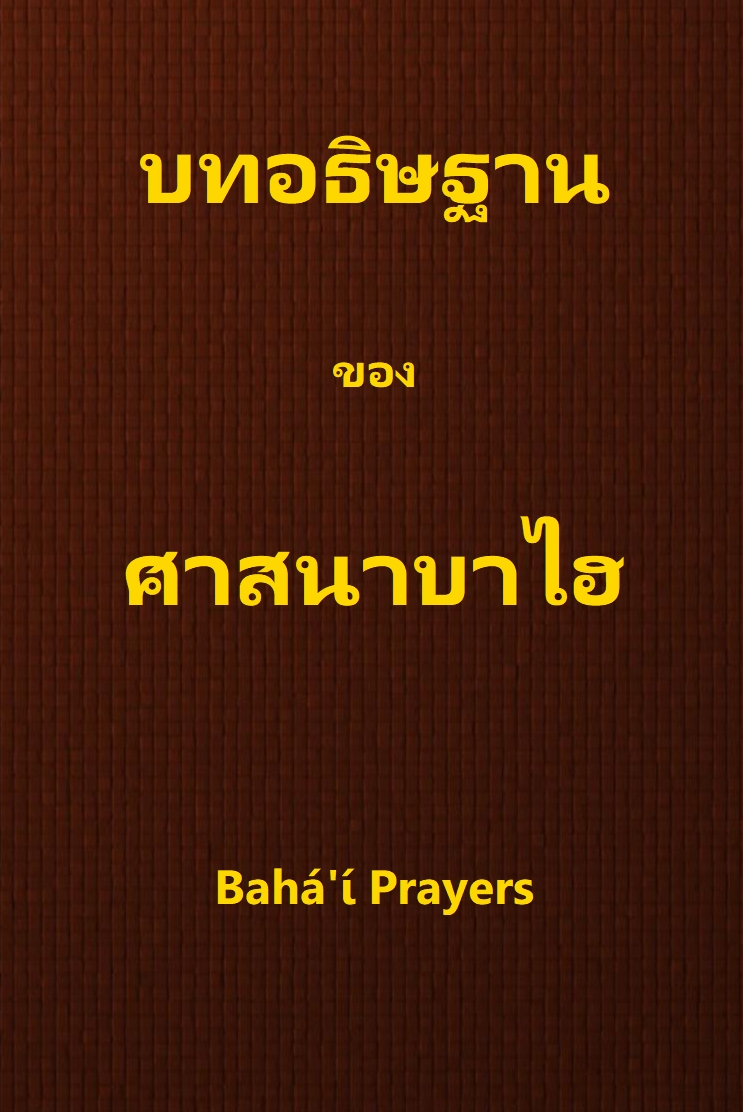 หน้าชื่อเรื่อง [Title Page]บทอธิษฐานของศาสนาบาไฮ[Bahá'í Prayers]แปลอย่างไม่เป็นทางการโดย น.พ.ธวัชชัย วิสุทธิมรรค (กรกฎาคม 2564)Provisional Translation by Dr. Tawatchai Wisoodthimark(July 2021)ฉบับที่ 1 : พ.ศ. 2536 [1st edition: 1993]ฉบับแก้ไขปรับปรุง ครั้งที่ 2 พ.ศ. 2564 [2nd edition: Revised 2021]ลิงค์ไปยังเว็บไซต์างเป็นทางการ
ของชุมชนบาไฮประเทศไทยLink to International Bahá’í Website
in English and other languagesศาสนาบาไฮ[Bahá'í Faith]สารบัญ [Table of Contents]ความสำคัญของการสวดมนต์อธิษฐานและการทำสมาธิ
[The importance of prayer and meditation]พระพรสถิตอยู่ทุกแห่ง  ที่บ้าน  สถานที่  นคร  หัวใจ  ภูเขา  ที่ลี้ภัยและถ้ำ  หุบเขาและพื้นดิน  ทะเลและเกาะ  และทุ่งหญ้า  ที่ซึ่งมีการกล่าวถึงพระผู้เป็นเจ้าและสรรเสริญพระองค์ []พระบาฮาอุลลาห์ดูกร  คนรับใช้ของเรา  จงสวดวจนะของพระผู้เป็นเจ้าที่เจ้าได้รับ  ดังที่สวดโดยพวกที่เข้ามาใกล้พระองค์  เพื่อว่าทำนองเพลงที่เสนาะของเจ้าจะปลุกวิญญาณของเจ้าเอง  และดึงดูดหัวใจของมวลมนุษย์,  ใครก็ตามที่สวดวจนะที่เปิดเผยโดยพระผู้เป็นเจ้าเป็นการส่วนตัวในห้อง  ทูตสวรรค์ของพระผู้ทรงมหิทธานุภาพที่กระจายกันอยู่  จะกระจายสุคนธรสของถ้อยคำที่เอ่ยจากปากของเขาให้กว้างออกไป  และจะทำให้หัวใจของทุกคนที่ชอบธรรมระทึก,  แม้ว่าในตอนแรกเขาอาจยังไม่ตระหนักในอิทธิฤทธิ์ของการสวด  กระนั้นคุณของกรุณาธิคุณที่ประทานให้แก่เขา  จำเป็นต้องมีอิทธิพลโน้มน้าววิญญาณของเขาไม่ช้าก็เร็ว,  ดังนี้ความลึกลับของการเปิดเผยพระธรรมของพระผู้เป็นเจ้าถูกประกาศิตไว้  โดยพระประสงค์ของพระองค์ผู้เป็นบ่อเกิดแห่งอานุภาพและอัจฉริยภาพ []พระบาฮาอุลลาห์อย่าภูมิใจในการอ่านวจนะมากมายหรือการกระทำที่เคร่งศาสนามากหลายเวลากลางวันและกลางคืน  เพราะหากใครอ่านวจนะท่อนเดียวด้วยความเบิกบานและแจ่มใส  ย่อมดีกว่าสำหรับเขาที่จะอ่านคัมภีร์ศักดิ์สิทธิ์ทั้งหมดของพระผู้เป็นเจ้า...ด้วยความเหนื่อยล้า []พระบาฮาอุลลาห์สภาวะของการอธิษฐานคือสภาวะที่ดีที่สุด  เพราะเมื่อนั้นมนุษย์กำลังเชื่อมต่อกับพระผู้เป็นเจ้า,  การอธิษฐานประทานชีวิตอย่างแท้จริงโดยเฉพาะอย่างยิ่งเมื่ออธิษฐานเป็นการส่วนตัวและเวลาต่างๆ อย่างเช่นเที่ยงคืน  ซึ่งปลอดจากความพะวงประจำวัน []พระอับดุลบาฮาการอธิษฐานและทำสมาธิเป็นปัจจัยสำคัญมากในการปลูกฝังคุณธรรมในชีวิตทางธรรมของบุคคล  แต่ต้องไปด้วยกันกับการกระทำและตัวอย่าง  เพราะสองสิ่งนี้คือผลที่เป็นรูปธรรมของการอธิษฐาน  ทั้งสองเป็นสิ่งจำเป็น []ท่านโชกิ เอฟเฟนดิ*     *     *     *     *บทอธิษฐานบังคับประจำวัน
[Obligatory Prayers]บทอธิษฐานบังคับประจำวันบทสั้น
[Short Obligatory Prayer]สำหรับใช้สวดหนึ่งครั้งทุก 24 ชั่วโมงเวลาเที่ยงวันข้าแต่พระผู้เป็นเจ้าของข้าพเจ้า  ข้าพเจ้าขอเป็นพยานว่า  พระองค์ทรงสร้างข้าพเจ้าขึ้นมาเพื่อให้รู้จักและบูชาพระองค์  บัดนี้ข้าพเจ้าให้การยืนยันความไร้อำนาจของข้าพเจ้าและอำนาจของพระองค์  ความยากไร้ของข้าพเจ้าและความมั่งคั่งของพระองค์ไม่มีพระผู้เป็นเจ้าอื่นใดอีกนอกจากพระองค์  พระผู้ทรงช่วยเหลือในภยันตราย พระผู้ทรงดำรงอยู่ด้วยตนเอง []พระบาฮาอุลลาห์*     *     *     *     *บทอธิษฐานบังคับประจำวันบทปานกลาง
[Medium Obligatory Prayer]สำหรับสวดทุกวันเวลาเช้า  เที่ยงวัน  และเวลาค่ำใครที่ต้องการอธิษฐาน  ขอให้ล้างมือ  และขณะที่ล้างมือขอให้กล่าวว่า :ข้าแต่พระผู้เป็นเจ้าของข้าพเจ้า  ขอทรงทำให้มือของข้าพเจ้าแข็งแกร่ง  เพื่อว่ามือนี้จะได้ถือคัมภีร์ของพระองค์ไว้อย่างแน่วแน่ถึงขนาดว่า  กองทัพของโลกจะไม่มีอำนาจเหนือมือนี้,  ดังนั้นขอทรงดูแลรักษามือนี้ไม่ให้เข้าไปยุ่งกับสิ่งใดก็ตามที่ไม่ใช่ของตน  แท้จริงแล้วพระองค์คือพระผู้ทรงมหิทธานุภาพ  พระผู้ทรงอานุภาพสูงสุดและขณะล้างหน้า  ขอให้เขากล่าวว่า :ข้าแต่พระผู้เป็นนายของข้าพเจ้า!  ข้าพเจ้าได้หันหน้ามาหาพระองค์  ขอทรงส่องสว่างใบหน้าของข้าพเจ้าด้วยแสงจากพระพักตร์ของพระองค์  ดังนั้นขอทรงคุ้มครองใบหน้านี้ไม่ให้หันไปหาใครนอกจากพระองค์จากนี้ขอให้เขายืนขึ้น  และโดยการหันหน้าไปหาเกบเบรห์ (ตำแหน่งของการบูชาคือบาห์จี อัคคา) ขอให้เขากล่าวว่า :พระผู้เป็นเจ้าให้การยืนยันว่า  ไม่มีพระผู้เป็นเจ้าอื่นใดนอกจากพระองค์  อาณาจักรแห่งการเปิดเผยพระธรรมและสรรพโลกเป็นของพระองค์  ความจริงแล้วพระองค์ทรงสำแดงพระผู้เป็นอรุโณทัยแห่งการเปิดเผยพระธรรม  พระผู้ทรงสนทนาบนไซไน  ซึ่งโดยพระองค์ขอบฟ้าสูงสุดถูกทำให้ส่องแสง  และพฤกษาที่สุดปลายทางได้พูด  และเสียงร้องเรียกถูกประกาศต่อทุกคนที่อยู่ในสวรรค์และบนโลกว่า : “ดูซิ  พระผู้ทรงครอบครองทุกสิ่งเสด็จมาแล้ว  โลกและสวรรค์  ความรุ่งโรจน์และอาณาจักร  เป็นของพระผู้เป็นเจ้า  พระผู้เป็นนายของมวลมนุษย์  พระผู้ครอบครองบัลลังก์เบื้องบนและพิภพเบื้องล่าง!”จากนี้ขอให้เขาก้มลงเอามือวางบนหัวเข่าทั้งสองข้าง  และกล่าวว่า :พระองค์ทรงความประเสริฐเหนือการสรรเสริญของข้าพเจ้าและการสรรเสริญของคนใดๆ นอกจากข้าพเจ้า  เหนือการพรรณนาของข้าพเจ้าและการพรรณนาของทุกคนที่อยู่ในสวรรค์และทุกคนที่อยู่บนโลก!จากนี้โดยการยืนขึ้นและกางมือออก  ยกฝ่ามือขึ้นหันเข้าหาใบหน้า  และกล่าวว่า :ข้าแต่พระผู้เป็นเจ้าของข้าพเจ้า  ขอทรงอย่าทำให้ผู้ที่ยึดชายผ้าแห่งความปรานีและกรุณาธิคุณของพระองค์ด้วยนิ้วที่วิงวอนต้องผิดหวัง  ข้าแต่พระองค์ผู้เป็นพระผู้ทรงปรานีที่สุดในบรรดาผู้ที่แสดงความปรานี!จากนี้ขอให้เขานั่งลง  และกล่าวว่า :ข้าพเจ้าขอเป็นพยานต่อเอกภาพและความเป็นหนึ่งของพระองค์  ขอเป็นพยานว่าพระองค์คือพระผู้เป็นเจ้า  และไม่มีพระผู้เป็นเจ้าอื่นใดนอกจากพระองค์  แท้จริงแล้วพระองค์ได้เปิดเผยศาสนาของพระองค์  ได้ทำตามพระปฏิญญาของพระองค์  และได้เปิดกว้างประตูแห่งกรุณาธิคุณของพระองค์ต่อทุกคนที่อาศัยอยู่ในสวรรค์และบนโลก,  พระพรและสันติสุข  การแสดงไมตรีจิตและความรุ่งโรจน์  สถิตอยู่กับบรรดาผู้เป็นที่รักของพระองค์  ผู้ซึ่งความเปลี่ยนแปลงและความบังเอิญของโลกไม่ได้ขัดขวางจากการหันมาหาพระองค์  และได้ให้ทั้งหมดของตนด้วยความหวังที่จะได้สิ่งที่อยู่กับพระองค์  ความจริงแล้วพระองค์คือพระผู้ทรงอภัยเสมอ  พระผู้ทรงโอบอ้อมอารี []พระบาฮาอุลลาห์*     *     *     *     *(หากผู้ใดเลือกที่จะสวดแทนวจนะท่อนยาวด้วยวจนะเหล่านี้ : “พระผู้เป็นเจ้าให้การยืนยันว่า  ไม่มีพระผู้เป็นเจ้าอื่นใดนอกจากพระองค์  พระผู้ทรงช่วยเหลือในภยันตราย  พระผู้ทรงดำรงอยู่ด้วยตนเอง”  ย่อมเพียงพอ  และทำนองเดียวกันย่อมเพียงพอหากเขาขณะที่นั่งอยู่  เลือกที่สวดวจนะเหล่านี้ : “ข้าพเจ้าขอเป็นพยานต่อเอกภาพและความเป็นหนึ่งของพระองค์  และพระองค์คือพระผู้เป็นเจ้า  และไม่มีพระผู้เป็นเจ้าอื่นใดนอกจากพระองค์”) []*     *     *     *     *บทอธิษฐานบังคับประจำวันบทยาว
[Long Obligatory Prayer]สำหรับสวดหนึ่งครั้งใน 24 ชั่วโมงใครที่ปรารถนาจะสวดบทอธิษฐานนี้  ขอให้ยืนขึ้นและหันไปหาพระผู้เป็นเจ้า  และขณะที่ยืนอยู่ขอให้มองไปทางขวาและซ้าย  ราวกับว่ากำลังรอคอยความปรานีจากพระผู้เป็นนายของตน  พระผู้ทรงปรานีที่สุด  พระผู้ทรงเห็นใจ  จากนั้นขอให้กล่าวว่า : ข้าแต่พระองค์ผู้เป็นพระผู้เป็นนายแห่งนามทั้งปวง  พระผู้สร้างสวรรค์ทั้งหลาย!  ข้าพเจ้าขอวิงวอนพระองค์โดยบรรดาพระผู้เป็นอรุโณทัยแห่งสาระที่มองไม่เห็นของพระองค์  พระผู้ทรงประเสริฐสุด  พระผู้ทรงความรุ่งโรจน์  ขอทรงทำให้การอธิษฐานของข้าพเจ้าเป็นไฟที่จะเผาม่านที่ปิดกั้นข้าพเจ้าจากความงามของพระองค์  และเป็นแสงสว่างที่จะนำข้าพเจ้าไปสู่มหาสมุทรแห่งที่สถิตของพระองค์จากนี้ขอให้เขายกมือทั้งสองขึ้นวิงวอนพระผู้เป็นเจ้า  พระพรและความประเสริฐจงมีแด่พระองค์ และกล่าวว่า :ข้าแต่พระองค์พระผู้เป็นยอดปรารถนาของโลกและพระผู้เป็นที่รักยิ่งของชาติทั้งหลาย!  พระองค์ทรงเห็นข้าพเจ้าหันมาหาพระองค์  ตัดความผูกพันจากทุกคนนอกจากพระองค์  และจับเชือกของพระองค์ไว้แน่น  ซึ่งโดยการเคลื่อนไหวของเชือกนี้  ทั้งสรรพโลกถูกปลุกขึ้นมา,  ข้าแต่พระผู้เป็นนายของข้าพเจ้า  ข้าพเจ้าคือคนรับใช้ของพระองค์  และบุตรของคนรับใช้ของพระองค์  ขอทรงมองดูข้าพเจ้ายืนอยู่พร้อมที่จะทำตามพระประสงค์และความปรารถนาของพระองค์  และไม่ต้องการสิ่งใดเว้นแต่ความยินดีของพระองค์,  ข้าพเจ้าขอวิงวอนต่อมหาสมุทรแห่งความปรานีและดวงตะวันแห่งกรุณาธิคุณของพระองค์  ขอทรงกระทำต่อคนรับใช้ของพระองค์ตามที่พระองค์ประสงค์และปรารถนา,  อำนาจของพระองค์ที่อยู่เหนือการกล่าวถึงและการสรรเสริญทั้งหมดอย่างมากเป็นพยาน!  อะไรก็ตามที่พระองค์เปิดเผยเป็นที่ปรารถนาของหัวใจและเป็นที่รักยิ่งของวิญญาณของข้าพเจ้า  ข้าแต่พระผู้เป็นเจ้า  พระผู้เป็นเจ้าของข้าพเจ้า!  ขอทรงอย่ามองความหวังและการกระทำของข้าพเจ้า  ไม่  ในทางตรงข้ามขอทรงมองพระประสงค์ของพระองค์ที่ห้อมล้อมสวรรค์และโลก,  ข้าแต่พระองค์พระผู้เป็นนายของชาติทั้งปวง! พระนามอันยิ่งใหญ่ที่สุดของพระองค์เป็นพยาน  ข้าพเจ้าปรารถนาแต่สิ่งที่พระองค์ปรารถนา  และรักแต่สิ่งที่พระองค์รักขอให้เขาคุกเข่าลง  เอาหน้าผากจรดพื้น  แล้วกล่าวว่า :พระองค์ทรงความประเสริฐเหนือการพรรณนาของคนใดๆ นอกจากพระองค์เอง  และเหนือความเข้าใจของคนอื่นใดเว้นแต่พระองค์ขอให้เขายืนขึ้นแล้วกล่าวว่า :ข้าแต่พระผู้เป็นนายของข้าพเจ้า  ขอทรงบันดาลให้การอธิษฐานของข้าพเจ้าเป็นน้ำพุแห่งธาราที่มีชีวิต  ซึ่งด้วยน้ำพุนี้ข้าพเจ้าจะมีชีวิตตราบนานเท่าที่อธิปไตยของพระองค์ยังคงอยู่  และกล่าวถึงพระองค์ในทุกภพของพระองค์ขอให้เขายกมือทั้งสองขึ้นวิงวอนอีกครั้ง  และกล่าวว่า :ข้าแต่พระผู้ซึ่งหัวใจและวิญญาณทั้งหลายหลอมละลายในการพรากจากพระองค์  และโดยไฟแห่งความรักของพระองค์ทั้งโลกลุกเป็นไฟ!  ข้าพเจ้าขอวิงวอนพระองค์ด้วยพระนามของพระองค์  ซึ่งโดยพระนามนี้พระองค์ทรงกำราบทั้งสรรพโลก  ขอทรงอย่ารั้งสิ่งที่อยู่กับพระองค์จากข้าพเจ้า  ข้าแต่พระองค์พระผู้ทรงปกครองมวลมนุษย์!  ข้าแต่พระผู้เป็นนายของข้าพเจ้า  พระองค์ทรงเห็นคนแปลกหน้านี้รีบไปยังบ้านที่ประเสริฐสุดของตนภายใต้หลังคาแห่งราชศักดาของพระองค์  ภายในอาณาบริเวณแห่งความปรานีของพระองค์  ผู้ละเมิดนี้แสวงหามหาสมุทรแห่งการอภัยของพระองค์  ผู้ต่ำต้อยนี้แสวงหาราชสำนักแห่งความรุ่งโรจน์ของพระองค์  และผู้ยากไร้นี้แสวงหาบูรพาแห่งความมั่งคั่งของพระองค์,  อำนาจในการบัญชาสิ่งใดก็ตามที่พระองค์ประสงค์เป็นของพระองค์  ข้าพเจ้าขอเป็นพยานว่า  พระองค์เป็นที่สรรเสริญในการกระทำของพระองค์  และเป็นที่เชื่อฟังในคำสั่งของพระองค์  และไม่ถูกจำกัดในการบัญชาของพระองค์จากนี้ขอให้เขายกมือทั้งสองขึ้น  และกล่าวพระนามอันยิ่งใหญ่ที่สุด (อัลลา อู อับฮา) สามครั้ง  จากนั้นให้ก้มลงเอามือวางบนเข่าทั้งสองข้างต่อหน้าพระผู้เป็นเจ้า  พระพรและความประเสริฐจงมีแด่พระองค์  และกล่าวว่า :ข้าแต่พระผู้เป็นเจ้าของข้าพเจ้า  พระองค์ทรงเห็นแล้วว่า  จิตวิญญาณของข้าพเจ้าถูกปลุกขึ้นมาในแขนขาและอวัยวะทั้งหลายของข้าพเจ้าในความปรารถนาจะบูชาพระองค์  และโหยหาที่จะระลึกถึงและยกย่องพระองค์อย่างไร  จิตวิญญาณของข้าพเจ้าให้การยืนยันสิ่งที่ชิวหาแห่งบัญชาของพระองค์ให้การยืนยันในอาณาจักรแห่งวาทะและนภาแห่งความรู้ของพระองค์อย่างไร  ข้าแต่พระผู้เป็นนายของข้าพเจ้า  ในสภาวะนี้ข้าพเจ้าปรารถนาจะขอทุกสิ่งที่อยู่กับพระองค์  เพื่อว่าข้าพเจ้าจะได้สาธิตความยากไร้ของข้าพเจ้าและสรรเสริญความอารีและความร่ำรวยของพระองค์  จะได้ประกาศความไร้อำนาจของข้าพเจ้า  และสำแดงอานุภาพและอำนาจของพระองค์จากนี้ขอให้เขายืนขึ้น  และยกมือทั้งสองขึ้นสองครั้งเป็นการวิงวอน  และกล่าวว่า :ไม่มีพระผู้เป็นเจ้าอื่นใดนอกจากพระองค์  พระผู้ทรงมหิทธานุภาพ  พระผู้ทรงโอบอ้อมอารี  ไม่มีพระผู้เป็นเจ้าอื่นใดนอกจากพระองค์  พระผู้ทรงบัญญัติทั้งในตอนเริ่มต้นและตอนจบ  ข้าแต่พระผู้เป็นเจ้า  พระผู้เป็นเจ้าของข้าพเจ้า!  การอภัยของพระองค์ได้ทำให้ข้าพเจ้ากล้าหาญ  ความปรานีของพระองค์ได้ทำให้ข้าพเจ้าเข้มแข็ง  เสียงร้องเรียกของพระองค์ได้ปลุกข้าพเจ้า  และกรุณาธิคุณของพระองค์ได้ยกข้าพเจ้าขึ้นมาและนำทางข้าพเจ้าไปสู่พระองค์  ไม่เช่นนั้นแล้วข้าพเจ้าคือใครหรือที่กล้ามายืน ณ ประตูรั้วของนครแห่งความใกล้ชิดกับพระองค์  และหันหน้ามาหาแสงสว่างที่ส่องมาจากนภาแห่งพระประสงค์ของพระองค์?  ข้าแต่พระผู้เป็นนายของข้าพเจ้า  พระองค์ทรงเห็นผู้น่าเวทนานี้เคาะประตูแห่งกรุณาธิคุณของพระองค์  ดวงวิญญาณที่ไม่จีรังนี้แสวงหาแม่น้ำแห่งชีวิตนิรันดร์จากมือแห่งความอารีจากพระองค์,  ข้าแต่พระองค์ผู้เป็นพระผู้เป็นนายแห่งนามทั้งปวง  พระองค์บัญชาได้ทุกเวลา  และข้าพเจ้าคือผู้ที่ยอมจำนนอย่างต็มใจและยอมตามพระประสงค์ของพระองค์  ข้าแต่พระองค์ผู้สร้างสวรรค์ทั้งหลาย!จากนั้นขอให้เขายกมือทั้งสองขึ้นสามครั้ง  และกล่าวว่า :พระผู้เป็นเจ้ายิ่งใหญ่กว่าผู้ยิ่งใหญ่ทุกคนจากนี้ขอให้เขาคุกเข่า  ก้มเอาหน้าผากจรดพื้น  และกล่าวว่า :พระองค์ทรงความสูงส่งเกินกว่าคำสรรเสริญของบรรดาผู้ที่อยู่ใกล้พระองค์จะขึ้นไปถึงนภาแห่งความใกล้ชิดกับพระองค์  หรือวิหคแห่งหัวใจของบรรดาผู้ที่อุทิศตนต่อพระองค์จะไปถึงประตูของประตูรั้วของพระองค์  ข้าพเจ้าขอให้การยืนยันว่า  พระองค์ทรงความวิสุทธิ์เหนือคุณลักษณะทั้งปวงและทรงความบริสุทธิ์เหนือนามทั้งปวง  ไม่มีพระผู้เป็นเจ้าอื่นใดนอกจากพระองค์  พระผู้ทรงประเสริฐสุด  พระผู้ทรงความรุ่งโรจน์จากนี้ขอให้เขานั่งลงและกล่าวว่า :ข้าพเจ้าขอให้การยืนยันสิ่งที่สรรพสิ่ง  หมู่เทวัญเบื้องบน  บรรดาผู้อยู่ด้วยกันในสวรรค์ชั้นสูงสุด  และที่เหนือกว่านั้นชิวหาแห่งความโอฬารเองจากขอบฟ้าอันรุ่งโรจน์  ต่างให้การยืนยันว่า  พระองค์คือพระผู้เป็นเจ้า  ไม่มีพระผู้เป็นเจ้านอกจากพระองค์  และพระผู้ที่ถูกสำแดงคือความลึกลับที่ซ่อนเร้น  คือสัญลักษณ์ที่เก็บรักษาไว้  ซึ่งโดยพระองค์อักษร “จง” และ “เป็น” ถูกเชื่อมและผูกไว้ด้วยกัน  ข้าพเจ้าให้การยืนยันว่า  พระองค์นี่เองซึ่งนามของพระองค์ถูกลิขิตไว้โดยปากกาของพระผู้ทรงความสูงส่งที่สุด  และทรงได้รับการกล่าวถึงในคัมภีร์ทั้งหลายของพระผู้เป็นเจ้า  พระผู้เป็นนายแห่งบัลลังก์เบื้องบนและพิภพเบื้องล่างจากนี้ขอให้เขายืนตัวตรงและกล่าวว่า :ข้าแต่พระผู้เป็นนายแห่งสภาวะทั้งปวง  พระผู้ทรงครอบครองทุกสิ่งที่มองเห็นและมองไม่เห็น!  พระองค์ทรงเห็นน้ำตาและเสียงถอนหายใจที่ข้าพเจ้าเปล่ง  ทรงได้ยินเสียงคร่ำครวญ  เสียงร่ำไห้  และความเศร้าโศกในหัวใจของข้าพเจ้า,  อำนาจของพระองค์เป็นพยาน!  การล่วงเกินของข้าพเจ้าได้รั้งข้าพเจ้าจากการเข้าไปใกล้พระองค์  และบาปของข้าพเจ้าได้ทำให้ข้าพเจ้าห่างไกลจากราชสำนักแห่งความวิสุทธิ์ของพระองค์  ข้าแต่พระผู้เป็นนายของข้าพเจ้า  ความรักของพระองค์ได้เพิ่มพูนข้าพเจ้า  การพรากจากพระองค์ได้ทำลายข้าพเจ้า  และความห่างไกลจากพระองค์ได้เผาผลาญข้าพเจ้า,  ข้าพเจ้าขอวิงวอนต่อการย่างเท้าของพระองค์ในที่พงร้างนี้  ต่อถ้อยคำ “ข้าพเจ้าอยู่นี่  ข้าพเจ้าอยู่ที่นี่” ที่บรรดาผู้ที่พระองค์เลือกสรรได้เอ่ยไว้ในความไพศาลนี้  ต่อลมหายใจแห่งการเปิดเผยพระธรรมของพระองค์และสายลมที่ละมุนของรุ่งอรุณแห่งการสำแดงองค์ของพระองค์  ขอทรงบัญญัติให้ข้าพเจ้าได้พิศดูความงามของพระองค์  และถือปฏิบัติสิ่งใดก็ตามที่อยู่ในคัมภีร์ของพระองค์จากนี้ขอให้เขากล่าวพระนามอันยิ่งใหญ่ที่สุด (อัลลา อู อับฮา) สามครั้ง  และก้มลงเอามือวางบนหัวเข่าทั้งสองข้าง  และกล่าวว่า :ข้าแต่พระผู้เป็นเจ้าของข้าพเจ้า  ขอความสรรเสริญจงมีแด่พระองค์ที่ทรงช่วยให้ข้าพเจ้าระลึกถึงและสรรเสริญพระองค์  ให้ข้าพเจ้าได้รู้จักพระผู้เป็นอรุโณทัยแห่งเครื่องหมายของพระองค์  และทำให้ข้าพเจ้าน้อมคำนับความเป็นนายของพระองค์  ถ่อมตัวต่อความเป็นเจ้าของพระองค์  และยอมรับสิ่งที่เอ่ยจากชิวหาแห่งความโอฬารของพระองค์จากนี้ขอให้เขาลุกขึ้นและกล่าวว่า :ข้าแต่พระผู้เป็นเจ้า  พระผู้เป็นเจ้าของข้าพเจ้า!  หลังของข้าพเจ้างอลงด้วยน้ำหนักของบาปของข้าพเจ้า  และความไม่เอาใจใส่ของข้าพเจ้าได้ทำลายข้าพเจ้า,  เมื่อใดก็ตามที่ข้าพเจ้าตรึกตรองดูกรรมชั่วของข้าพเจ้าและความใจบุญของพระองค์  หัวใจของข้าพเจ้าหลอมละลายภายในตัวของข้าพเจ้า  และเลือดของข้าพเจ้าเดือดอยู่ในเส้นเลือด,  ข้าแต่พระผู้เป็นยอดปรารถนาของโลก!  ความงามของพระองค์เป็นพยาน  ข้าพเจ้าอายที่จะเงยหน้าขึ้นหาพระองค์  และมือที่ปรารถนาของข้าพเจ้าละอายที่เหยียดเข้าหานภาแห่งความอารีของพระองค์,  ข้าแต่พระผู้เป็นเจ้าของข้าพเจ้า  พระองค์ทรงเห็นแล้วว่า  น้ำตาของข้าพเจ้าได้ขัดขวางข้าพเจ้าไม่ให้ระลึกถึงพระองค์และยกย่องคุณความดีของพระองค์อย่างไร  ข้าแต่พระอง์พระผู้เป็นนายแห่งบัลลังก์เบื้องบนและพิภพเบื้องล่าง!  ข้าพเจ้าขอวิงวอนต่อเครื่องหมายของราชอาณาจักรและความลึกลับของอำนาจอธิปไตยของพระองค์  ขอทรงกระทำต่อบรรดาผู้เป็นที่รักของพระองค์อย่างเหมาะสมกับความอารีและคู่ควรกับกรุณาธิคุณของพระองค์  ข้าแต่พระผู้เป็นนายแห่งสภาวะทั้งปวง  ข้าแต่พระผู้เป็นกษัตริย์ของสิ่งที่มองเห็นและมองไม่เห็น!จากนี้ขอให้เขากล่าวพระนามอันยิ่งใหญ่ที่สุดสามครั้ง  คุกเข่าเอาหน้าผากจรดพื้น  และกล่าวว่า :ข้าแต่พระผู้เป็นเจ้าของเรา  ขอความสรรเสริญจงมีแด่พระองค์ที่ทรงส่งลงมาให้เรา  สิ่งที่ดึงเราเข้ามาใกล้พระองค์  และจัดหาสิ่งดีงามทุกอย่างที่ถูกส่งลงมาในคัมภีร์ทั้งหลายของพระองค์ให้แก่เรา  ข้าแต่พระผู้เป็นนายของข้าพเจ้า  เราขอวิงวอนพระองค์  ขอทรงคุ้มครองเราให้พ้นจากกองทัพแห่งความฟุ้งซ่านอันเหลวไหลและจินตนาการอันไร้สาระ  ความจริงแล้วพระองค์คือพระผู้ทรงอำนาจ  พระผู้ทรงรู้ทั้งหมดจากนี้ขอให้เขาเงยศีรษะขึ้นและนั่งลง  แล้วกล่าวว่า :ข้าแต่พระผู้เป็นเจ้าของข้าพเจ้า  ข้าพเจ้าให้การยืนยันสิ่งที่บรรดาผู้ที่พระองค์เลือกสรรให้การยืนยัน  และยอมรับสิ่งที่บรรดาผู้อยู่ด้วยกันในสวรรค์ชั้นสูงสุดและบรรดาผู้ที่เวียนรอบบัลลังก์ที่ทรงอำนาจของพระองค์ยอมรับ  ข้าแต่พระผู้เป็นนายของภพทั้งหลาย!  อาณาจักรของโลกและสวรรค์เป็นของพระองค์ []พระบาฮาอุลลาห์*     *     *     *     *บทสวดมนต์ทั่วไป
[General Prayers]ขอความช่วยเหลือ
[Assistance]ข้าแต่พระผู้ซึ่งพระพักตร์ของพระองค์คือจุดหมายของการบูชาของข้าพเจ้า ความงามของพระองค์คือเขตคุ้มครองของข้าพเจ้า  สันนิวาสของพระองค์คือเป้าหมายของข้าพเจ้า  การสรรเสริญพระองค์คือความหวังของข้าพเจ้า  การบริบาลของพระองค์คือสหายของข้าพเจ้า  ความรักของพระองค์คือเหตุแห่งชีวิตของข้าพเจ้า  การกล่าวถึงพระองค์คือการปลอบโยนข้าพเจ้า  การอยู่ใกล้พระองค์คือความปรารถนาของข้าพเจ้า  ที่สถิตของพระองค์คือความต้องการที่แรงกล้าและความใฝ่ฝันอันสูงสุดของข้าพเจ้า  ข้าพเจ้าขอร้องพระองค์  ขอทรงอย่างดสิ่งที่ลิขิตไว้สำหรับผู้ที่พระองค์เลือกสรรในหมู่คนรับใช้ของพระองค์  ดังนั้นขอทรงจัดสิ่งที่ดีงามในโลกนี้และโลกหน้าให้แก่ข้าพเจ้าแท้จริงแล้วพระองค์คือราชันของมวลมนุษย์  ไม่มีพระผู้เป็นเจ้านอกจากพระองค์  พระผู้ทรงอภัยเสมอ  พระผู้ทรงเอื้อเฟื้อที่สุด []พระบาฮาอุลลาห์*     *     *     *     *ข้าแต่พระผู้เป็นเจ้า  พระผู้เป็นที่บูชาของข้าพเจ้า  พระผู้เป็นราชันของข้าพเจ้า  และพระผู้เป็นยอดปรารถนาของข้าพเจ้า!  ลิ้นใดเล่าสามารถเปล่งคำขอบคุณพระองค์ได้  ข้าพเจ้าไม่เอาใจใส่  พระองค์ก็ทรงปลุกข้าพเจ้า  ข้าพเจ้าหันหลังให้พระองค์  พระองค์ก็ทรงกรุณาช่วยข้าพเจ้าให้หันมาหาพระองค์  ข้าพเจ้าเป็นดังคนตาย  พระองค์ก็ทรงชุบข้าพเจ้าด้วยน้ำแห่งชีวิต  ข้าพเจ้าสิ้นพลังชีวิต  พระองค์ก็ทรงฟื้นชีวิตให้แก่ข้าพเจ้าด้วยสายธารสวรรค์แห่งวาทะของพระองค์ที่ไหลมาจากปากกาของพระผู้ทรงปรานีข้าแต่พระผู้ทรงบริบาล!  ทุกสิ่งที่ดำรงอยู่ก่อกำเนิดโดยความอารีของพระองค์  ขอทรงอย่าพรากธาราแห่งความเอื้อเฟื้อหรืองดมหาสมุทรแห่งความปรานีของพระองค์จากสิ่งที่ดำรงอยู่  ข้าพเจ้าขอวิงวอนพระองค์ขอทรงสนับสนุนและช่วยเหลือข้าพเจ้าทุกเวลาและทุกสภาพการณ์  และแสวงหาความโปรดปรานบรมโบราณจากนภาแห่งกรุณาธิคุณของพระองค์,  ความจริงแล้วพระองค์คือพระผู้เป็นนายแห่งความอารี  พระผู้เป็นประมุขของอาณาจักรแห่งนิรันดรกาล []พระบาฮาอุลลาห์*     *     *     *     *ข้าแต่พระผู้เป็นเจ้าของข้าพเจ้า!  ข้าพเจ้าขอร้องต่อพระนามอันรุ่งโรจน์ที่สุดของพระองค์  ขอทรงช่วยเหลือข้าพเจ้าในสิ่งที่จะทำให้กิจการของคนรับใช้ทั้งหลายของพระองค์รุ่งเรืองและเมืองทั้งหลายของพระองค์เฟื่องฟู  แท้จริงแล้วพระองค์มีอานุภาพเหนือทุกสิ่ง! []พระบาฮาอุลลาห์*     *     *     *     *ขอความสดุดีจงมีแด่พระนามของพระองค์  ข้าแต่พระผู้เป็นนาย  พระผู้เป็นเจ้าของเรา!  ความจริงแล้วพระองค์คือพระผู้ทรงรู้สิ่งทั้งหลายที่มองไม่เห็น  ขอทรงลิขิตสิ่งที่ดีงามสำหรับเราดังที่ความรู้ที่ครอบคลุมทุกสิ่งของพระองค์สามารถวัดได้,  พระองค์คือพระผู้เป็นนายสูงสุด  พระผู้ทรงมหิทธานุภาพ  พระผู้เป็นที่รักยิ่งขอความสรรเสริญทั้งปวงจงมีแด่พระองค์  ข้าแต่พระผู้เป็นนาย!  เราจะแสวงหากรุณาธิคุณของพระองค์ในวันที่ถูกกำหนด  และจะวางใจทั้งหมดในพระองค์ผู้ทรงเป็นนายของเรา,  ขอความสดุดีจงมีแด่พระองค์  ข้าแต่พระผู้เป็นเจ้า! ขอทรงประทานสิ่งที่ดีงามและเหมาะสมให้แก่เรา  เพื่อว่าเราจะไม่ต้องอาศัยสิ่งใดนอกจากพระองค์  แท้จริงแล้วพระองค์คือพระผู้เป็นนายแห่งภพทั้งปวงข้าแต่พระผู้เป็นเจ้า!  ขอทรงชดเชยให้แก่บรรดาผู้ที่ยืนหยัดอย่างอดทนในยุคของพระองค์  และทำให้พวกเขามีหัวใจที่แข็งแกร่งที่จะเดินอย่างไม่หันเหในหนทางแห่งสัจธรรม,  ข้าแต่พระผู้เป็นนาย  ดังนั้นขอทรงประทานพรสวรรค์ที่ดีงามที่จะทำให้พวกเขาสามารถเข้าไปในพิมานแห่งธรรมปีติของพระองค์,  ความประเสริฐจงมีแด่พระองค์  ข้าแต่พระผู้เป็นนาย  พระผู้เป็นเจ้า  ขอให้พระพรสวรรค์ของพระองค์ลงมาสู่บ้านทั้งหลายที่ผู้อาศัยอยู่ด้วยกันในนั้นเชื่อในพระองค์,  แท้จริงแล้วไม่มีใครเหนือกว่าพระองค์ในการส่งพระพรลงมา,  ข้าแต่พระผู้เป็นเจ้า  ขอทรงส่งกองทัพที่จะมาช่วยคนรับใช้ที่ศรัทธาทั้งหลายของพระองค์ให้มีชัย  พระองค์ทรงออกแบบสิ่งทั้งหลายที่ถูกสร้างขึ้นมาโดยอานุภาพของโองการของพระองค์ตามที่พระองค์ปรารถนา,  ความจริงแล้วพระองค์คือพระผู้เป็นประมุข  พระผู้สร้าง  พระผู้ทรงอัจฉริยภาพจงกล่าวว่า : พระผู้เป็นเจ้าคือผู้ทำทุกสิ่งอย่างแท้จริง  พระองค์ให้การหล่อเลี้ยงอย่างเหลือล้นแก่ใครก็ตามที่พระองค์ประสงค์  พระองค์คือพระผู้สร้าง  พระผู้เป็นบ่อเกิดของชีวิตทั้งปวง  พระผู้ทรงออกแบบ  พระผู้ทรงมหิทธานุภาพ  พระผู้ทำ  พระผู้ทรงอัจฉริยภาพ,  พระองค์คือพระผู้แสดงอภิไธยที่เป็นเลิศที่สุดทั้งหลายทั่วทั้งสวรรค์และโลกและสิ่งใดก็ตามที่อยู่ระหว่างทั้งสอง,  ทุกคนปฏิบัติตามบัญชาของพระองค์  ทุกคนที่อาศัยอยู่บนโลกและสวรรค์สรรเสริญพระองค์  และทุกคนจะกลับไปสู่พระองค์ []พระบ๊อบ*     *     *     *     *พระผู้เป็นนาย!  เราน่าสงสาร  ขอทรงให้ความโปรดปรานของพระองค์แก่เรา  เรายากไร้  ขอทรงประทานส่วนแบ่งจากมหาสมุทรแห่งความมั่งคั่งของพระองค์ให้แก่เรา  เราขัดสน  ขอทรงจุนเจือเรา,  เราตกต่ำ  ขอทรงให้ความรุ่งเรืองของพระองค์แก่เรา,  สัตว์ปีกในท้องฟ้าและสัตว์ป่าในทุ่งได้รับอาหารแต่ละวันจากพระองค์  และทุกชีวิตได้รับการดูแลและความเมตตารักใคร่ของพระองค์ขอทรงอย่าพรากกรุณาธิคุณที่วิเศษของพระองค์จากผู้อ่อนแอนี้  และประทานความอารีด้วยอำนาจของพระองค์ให้แก่ผู้ที่หมดหนทางนี้ขอทรงประทานอาหารรายวันให้แก่เรา  และขอให้พระองค์เพิ่มปัจจัยการดำรงชีวิตแก่เรา  เพื่อว่าเราจะไม่ต้องขึ้นกับใครนอกจากพระองค์  จะได้มีจิตสัมผัสกับพระองค์ผู้เดียว  จะได้เดินในหนทางของพระองค์  และประกาศความลึกลับของพระองค์,  พระองค์คือพระผู้ทรงมหิทธานุภาพ  พระผู้ทรงรักใคร่  พระผู้จัดหาให้มวลมนุษยชาติ []พระอับดุลบาฮา*     *     *     *     *ข้าแต่พระผู้เป็นนายผู้ทรงเมตตา!  เราคือคนรับใช้ ณ ธรณีประตูของพระองค์  ใช้ประตูศักดิ์สิทธิ์ของพระองค์เป็นร่มไม้ชายคา  เราไม่แสวงหาที่ลี้ภัยใดนอกจากเสาที่แข็งแกร่งนี้เท่านั้น  ไม่หันไปหาที่หลบภัยใดนอกจากการรักษาความปลอดภัยของพระองค์,  ขอทรงคุ้มครองเรา  ประทานพรให้แก่เรา  สนับสนุนเรา  ทำให้เราเป็นอย่างที่เราจะรักแต่ความยินดีของพระองค์  เอ่ยแต่คำสรรเสริญพระองค์  ไปตามหนทางแห่งสัจธรรมของพระองค์เท่านั้น  เพื่อว่าเราจะอุดมพอที่จะไม่ต้องอาศัยผู้ใดนอกจากพระองค์  ได้รับของขวัญจากแม่น้ำแห่งการให้คุณของพระองค์  เพื่อว่าเราจะมุมานะอยู่เสมอที่จะเชิดชูศาสนาและกระจายกลิ่นหอมของพระองค์ไปกว้างไกล  ไม่นึกถึงตัวเองและใส่ใจแต่พระองค์  ไม่เอาสิ่งอื่นทั้งหมด  และหลงใหลในพระองค์ข้าแต่พระผู้ทรงจัดหา  ข้าแต่พระผู้ทรงอภัย!  ขอทรงประทานกรุณาธิคุณและความเมตตารักใคร่ของพระองค์  ของขวัญและของที่ประทานให้ของพระองค์,  ขอทรงค้ำจุนเราเพื่อว่าเราจะได้บรรลุเป้าหมายของเรา  พระองค์คือพระผู้ทรงอานุภาพ  พระผู้ทรงสามารถ  พระผู้ทรงรู้  พระผู้ทรงเห็น  และแท้จริงแล้วพระองค์คือพระผู้ทรงเอื้อเฟื้อ  พระองค์คือพระผู้ทรงปรานี  และแท้จริงแล้วพระองค์คือพระผู้ทรงอภัยเสมอ  พระผู้ควรได้รับการสำนึกผิด  พระผู้ทรงอภัยแม้แต่บาปที่ร้ายแรงที่สุด []พระอับดุลบาฮา*     *     *     *     *ข้าแต่พระผู้เป็นนาย  ขอทรงอย่าเอาโต๊ะเลี้ยงฉลองที่ปูในนามของพระองค์ออกไป  และอย่าดับเปลวไฟลุกไหม้ที่ถูกจุดโดยอัคคีที่ดับไม่ได้ของพระองค์,  ขอทรงอย่ารั้งการไหลของธาราที่มีชีวิตที่ส่งเสียงฟู่ด้วยทำนองเพลงแห่งความรุ่งโรจน์และการระลึกถึงของพระองค์  และอย่าพรากคนรับใช้ทั้งหลายของพระองค์จากสุคนธรสของกลิ่นหอมของพระองค์ที่โชยมาจากน้ำหอมแห่งความรักของพระองค์ข้าแต่พระผู้เป็นนาย!  ขอทรงเปลี่ยนความพะวงที่กดดันผู้มีธรรมทั้งหลายของพระองค์เป็นความคลายกังวล  เปลี่ยนความยากลำบากของพวกเขาเป็นความสบาย  เปลี่ยนความตกต่ำของพวกเขาเป็นความรุ่งเรือง  เปลี่ยนความทุกข์ใจของพวกเขาเป็นความเบิกบานในธรรม,  ข้าแต่พระองค์ผู้ทรงถือบังเหียนของมวลมนุษยชาติไว้ในกำมือของพระองค์!แท้จริงแล้วพระองค์คือพระผู้เป็นหนึ่ง  พระผู้เป็นเดี่ยว  พระผู้ทรงอำนาจ  พระผู้ทรงรู้ทั้งหมด  พระผู้ทรงอัจฉริยภาพ []พระอับดุลบาฮา*     *     *     *     *บททดสอบและความยุ่งยาก
[Tests and Difficulties]ข้าแต่พระผู้ซึ่งการทดสอบของพระองค์คือยารักษาสำหรับผู้ที่อยู่ใกล้พระองค์  ดาบของพระองค์เป็นที่ปรารถนาอย่างแรงกล้าสำหรับทุกคนที่พระองค์รัก  ลูกดอกของพระองค์เป็นที่ต้องการสุดใจสำหรับหัวใจที่โหยหาพระองค์  ประกาศิตของพระองค์คือความหวังเดียวสำหรับผู้ที่ยอมรับสัจธรรมของพระองค์!  ข้าพเจ้าขอวิงวอนต่อมธุราสวรรค์และความอำไพแห่งความรุ่งโรจน์ของพระพักตร์ของพระองค์  ขอทรงส่งลงมาให้เราจากสถานที่วิเวกเบื้องบนของพระองค์  สิ่งที่จะทำให้เราสามารถเข้าไปใกล้พระองค์,  ข้าแต่พระผู้เป็นเจ้าของข้าพเจ้า  ดังนั้นขอทรงทำให้เท้าของเรามั่นคงในศาสนาของพระองค์  หัวใจของเราสว่างด้วยความโชติช่วงแห่งความรู้ของพระองค์  และอุราของเราเรืองรองด้วยความเจิดจ้าของพระนามของพระองค์ []พระบาฮาอุลลาห์*     *     *     *     *ขอความรุ่งโรจน์จงมีแด่พระองค์  ข้าแต่พระผู้เป็นเจ้าของข้าพเจ้า!  หากมิใช่เพราะความทุกข์ทรมานที่ประสบในหนทางของพระองค์  คนรักที่แท้จริงของพระองค์จะเป็นที่รู้ได้อย่างไร  และหากมิใช่เพราะการทดสอบที่เจ็บปวดที่ทนรับเพื่อความรักของพระองค์  สถานะของผู้ที่โหยหาพระองค์จะถูกเปิดเผยออกมาได้อย่างไร?  อำนาจของพระองค์เป็นพยานให้แก่ข้าพเจ้า!  สหายของทุกคนที่บูชาพระองค์คือน้ำตาที่พวกเขาหลั่ง  และสิ่งปลอบใจผู้ที่แสวงหาพระองค์คือเสียงโอดครวญที่พวกเขาเปล่ง  และอาหารสำหรับบรรดาผู้ที่รีบไปหาพระองค์คือเศษหัวใจที่แตกสลายของพวกเขาความขมขื่นของความตายในหนทางของพระองค์หวานต่อการรับรสของข้าพเจ้าเพียงไร  และเป็นสิ่งล้ำค่าเพียงไรในการประเมินของข้าพเจ้าเมื่อเผชิญกับหอกของศัตรูเพื่อเห็นแก่การเชิดชูวจนะของพระองค์!  ข้าแต่พระผู้เป็นเจ้าของข้าพเจ้า  ขอให้ข้าพเจ้าได้ดื่มสิ่งใดก็ตามที่พระองค์ปรารถนาในศาสนาของพระองค์  ขอทรงส่งทุกสิ่งที่พระองค์ลิขิตลงมาให้เราในความรักของพระองค์,  ความรุ่งโรจน์ของพระองค์เป็นพยาน!  ข้าพเจ้าต้องการแต่สิ่งที่พระองค์ต้องการ  และรักสิ่งที่พระองค์รัก  ข้าพเจ้าวางใจและมั่นใจทั้งหมดในพระองค์ทุกเวลาข้าแต่พระผู้เป็นเจ้าของข้าพเจ้า  ข้าพเจ้าขอวิงวอนพระองค์  ขอทรงชูบรรดาผู้ที่จะช่วยเหลือศาสนานี้  ผู้ซึ่งจะได้รับการนับว่าคู่ควรสำหรับพระนามและอธิปไตยของพระองค์  เพื่อว่าพวกเขาจะได้จดจำข้าพเจ้าในหมู่ผู้ที่พระองค์สร้าง  และชักธงสัญลักษณ์แห่งชัยชนะในดินแดนของพระองค์พระองค์ทรงฤทธานุภาพในการกระทำสิ่งที่พระองค์ยินดี  ไม่มีพระผู้เป็นเจ้านอกจากพระองค์  พระผู้ทรงช่วยเหลือในภยันตราย  พระผู้ทรงดำรงอยู่ด้วยตนเอง []พระบาฮาอุลลาห์*     *     *     *     *ขอความสดุดีจงมีแด่พระองค์  ข้าแต่พระผู้เป็นนาย  พระผู้เป็นเจ้าของข้าพเจ้า!  ทุกคนที่มองทะลุยอมรับอธิปไตยของพระองค์  และทุกดวงตาที่เห็นแจ้งมองเห็นความยิ่งใหญ่ของราชศักดาและอานุภาพบีบบังคับของอำนาจของพระองค์,  วายุแห่งบททดสอบไม่สามารถหน่วงเหนี่ยวผู้ที่อยู่ใกล้ทางเข้าหาพระองค์  ไม่ให้หันหน้าไปหาขอบฟ้าแห่งความรุ่งโรจน์ของพระองค์,  และพายุแห่งการทดสอบที่เจ็บปวด  ไม่สามารถดึงออกไปหรือขัดขวางผู้ที่อุทิศตนทั้งหมดต่อพระประสงค์ของพระองค์  ไม่ให้เข้าหาราชสำนักของพระองค์ข้าพเจ้าคิดว่า ตะเกียงแห่งความรักของพระองค์กำลังลุกอยู่ในหัวใจของพวกเขา  และแสงสว่างแห่งความห่วงใยของพระองค์ถูกจุดขึ้นในอกของพวกเขา,  ความเดือดร้อนไม่สามารถทำให้พวกเขาหมางเมินศาสนาของพระองค์  และการเปลี่ยนแปลงของโชคชะตาไม่สามารถทำให้พวกเขาหลงออกไปจากความยินดีของพระองค์ข้าแต่พระผู้เป็นเจ้าของข้าพเจ้า  ข้าพเจ้าขอวิงวอนต่อพวกเขา  และต่อเสียงถอนหายใจจากหัวใจของพวกเขาในการพรากจากพระองค์  ขอทรงรักษาความปลอดภัยให้พวกเขาพ้นจากการทำอันตรายของปรปักษ์ทั้งหลายของพระองค์  ขอทรงหล่อเลี้ยงวิญญาณของพวกเขาด้วยสิ่งที่พระองค์ลิขิตไว้สำหรับผู้เป็นที่รักของพระองค์  ผู้ซึ่งจะไม่กลัวและไม่ทุกข์ใจ []พระบาฮาอุลลาห์*     *     *     *     *ข้าแต่พระผู้เป็นเจ้า  พระผู้เป็นเจ้าของข้าพเจ้า  ขอทรงปัดเป่าความเศร้าโศกของข้าพเจ้าด้วยความอารีและความเอื้อเฟื้อของพระองค์  ขอทรงขับไล่ความเจ็บปวดรวดร้าวของข้าพเจ้าด้วยอธิปไตยและอำนาจของพระองค์,  ข้าแต่พระผู้เป็นเจ้าของข้าพเจ้า  พระองค์ทรงเห็นแล้วว่า  ข้าพเจ้าหันหน้ามาหาพระองค์ในยามที่เรื่องทุกข์ใจรุมล้อมข้าพเจ้าอยู่รอบด้าน  ข้าแต่พระองค์ผู้เป็นนายของชีวิตทั้งปวงและทอดเงามาคลุมทุกสิ่งที่มองเห็นและมองไม่เห็น  ข้าพเจ้าขอวิงวอนต่อพระนามของพระองค์ที่ทรงใช้กำราบหัวใจและวิญญาณของมนุษย์  ต่อคลื่นในมหาสมุทรแห่งความปรานีของพระองค์  และความอำไพของดวงตะวันแห่งความอารีของพระองค์  ขอทรงนับข้าพเจ้ารวมกับพวกที่ไม่มีสิ่งใดมายับยั้งจากการหันหน้ามาหาพระองค์  ข้าแต่พระผู้เป็นนายแห่งนามทั้งปวงและพระผู้สร้างสวรรค์ทั้งหลาย!ข้าแต่พระผู้เป็นนายของข้าพเจ้า  พระองค์ทรงเห็นสิ่งที่บังเกิดกับข้าพเจ้าในสมัยของพระองค์  ข้าพเจ้าขอวิงวอนต่อพระองค์ผู้เป็นอรุโณทัยแห่งพระนามและอุทัยสถานแห่งคุณลักษณะของพระองค์  ขอทรงลิขิตสิ่งที่จะทำให้ข้าพเจ้าสามรถลุกขึ้นรับใช้พระองค์และยกย่องคุณความดีของพระองค์  แท้จริงแล้วพระองค์คือพระผู้ทรงมหิทธานุภาพ  พระผู้ทรงอานุภาพสูงสุด  พระผู้ตอบคำอธิษฐานของมนุษย์ทุกคนเป็นนิตย์!และสุดท้ายนี้ข้าพเจ้าขอร้องพระองค์ต่อแสงของพระพักตร์ของพระองค์  ขอทรงให้พรกิจการของข้าพเจ้า  ไถ่หนี้สินและสนองความต้องการของข้าพเจ้า,  พระองค์คือผู้ที่ทุกลิ้นให้การยืนยันอานุภาพและอาณาจักรของพระองค์  และหัวใจที่รู้สว่างทุกดวงยอมรับราชศักดาและอธิปไตยของพระองค์  ไม่มีพระผู้เป็นเจ้านอกจากพระองค์  พระผู้ทรงได้ยินและพร้อมที่จะตอบ []พระบาฮาอุลลาห์*     *     *     *     *ขอความสดุดีและสรรเสริญจงมีแด่พระองค์  ข้าแต่พระผู้เป็นเจ้าของข้าพเจ้า!ข้าพเจ้าขอวิงวอนพระองค์ต่อเสียงถอนหายใจของคนรักทั้งหลายของพระองค์  และต่อน้ำตาของบรรดาผู้ที่ปรารถนาที่จะได้เห็นพระองค์  ขอทรงอย่างดความเมตตารักใคร่ในยุคของพระองค์สำหรับข้าพเจ้า  หรือพรากข้าพเจ้าจากทำนองเพลงของนกพิราบที่ยกย่องความเป็นหนึ่งของพระองค์ต่อแสงที่ส่องมาจากพระพักตร์ของพระองค์,  ข้าแต่พระผู้เป็นเจ้า!  ข้าพเจ้าคือผู้ที่อยู่ในทุกขเวทนา  ขอทรงมองดูข้าพเจ้ายึดมั่นในพระนามของพระองค์  พระผู้ทรงครอบครองทุกสิ่ง,  ข้าพเจ้าคือผู้ที่จะต้องเสื่อมสูญอย่างแน่นอน  ขอทรงมองดูข้าพเจ้ายึดถือพระนามของพระองค์  พระผู้ไม่มีเสื่อมสูญ,  ดังนั้นข้าพเจ้าขอวิงวอนต่อตัวพระองค์  พระผู้ทรงความประเสริฐ  พระผู้ทรงความสูงส่งที่สุด  ขอทรงอย่าละทิ้งข้าพเจ้าไว้กับอัตตาของตนเองและกิเลสของความโน้มเอียงที่วิปริต  ขอทรงจับมือของข้าพเจ้าด้วยมือแห่งอานุภาพของพระองค์  และปลดปล่อยข้าพเจ้าจากก้นบึ้งแห่งความฟุ้งซ่านและจินตนาการที่เหลวไหลของข้าพเจ้า  และชำระข้าพเจ้าให้ปลอดจากทุกสิ่งที่เป็นที่รังเกียจสำหรับพระองค์ดังนั้นขอทรงดลให้ข้าพเจ้าหันมาหาพระองค์ผู้เดียว  วางใจทั้งหมดในพระองค์  แสวงหาพระองค์เป็นที่ลี้ภัยของข้าพเจ้า  และหนีไปหาพระพักตร์ของพระองค์,  แท้จริงแล้วพระองค์คือผู้กระทำสิ่งใดก็ตามที่พระองค์ปรารถนาโดยอานุภาพและอำนาจของพระองค์ และบัญชาตามที่พระองค์ต้องการโดยอานุภาพแห่งอำนาจของพระองค์  และบัญชาสิ่งใดก็ตามที่พระองค์เลือกโดยอิทธิฤทธิ์ของพระประสงค์ของพระองค์,  ไม่มีใครสามารถต้านทานปฏิบัติการของประกาศิตของพระองค์  ไม่มีใครสามารถเบี่ยงเบนวิถีที่พระองค์กำหนด,  ความจริงแล้วพระองค์คือพระผู้ทรงมหิทธานุภาพ  พระผู้ทรงความรุ่งโรจน์  พระผู้ทรงอารีที่สุด []พระบาฮาอุลลาห์*     *     *     *     *มีผู้ขจัดความยุ่งยากอื่นใดอีกหรือนอกจากพระผู้เป็นเจ้า  ความสรรเสริญจงมีแด่พระผู้เป็นเจ้า  พระองค์คือพระผู้เป็นเจ้า  ทุกคนเป็นคนรับใช้ของพระองค์  และทุกคนยอมปฏิบัติตามบัญชาของพระองค์ []พระบ๊อบ*     *     *     *     *ข้าแต่พระผู้เป็นเจ้าของข้าพเจ้า  พระองค์รู้ดีว่าความทุกข์ทรมานพลั่งลงมายังข้าพเจ้าจากทุกทิศทาง  และไม่มีใครปัดเป่าหรือเปลี่ยนสภาพเหล่านี้ได้เว้นแต่พระองค์,  ข้าพเจ้ารู้อย่างแน่ใจเพราะความรักของข้าพเจ้าที่มีต่อพระองค์ว่า  พระองค์จะไม่มีวันทำให้ความทุกข์ทรมานบังเกิดกับผู้ใดนอกจากว่า  พระองค์ปรารถนาจะเชิดชูสถานะของเขาในสวรรค์บนนภาของพระองค์  ค้ำยันหัวใจของเขาในชีวิตนี้ด้วยกำแพงป้องกันแห่งอานุภาพบีบบังคับของพระองค์  เพื่อว่าหัวใจนั้นจะไม่โน้มเอียงเข้าหาสิ่งไร้แก่นสารในโลกนี้,  แท้จริงแล้วพระองค์ตระหนักดีว่า ในทุกสภาพการณ์ข้าพเจ้าถนอมการระลึกถึงพระองค์ยิ่งกว่าการเป็นเจ้าของทุกสิ่งที่อยู่ในสวรรค์และบนโลกข้าแต่พระผู้เป็นเจ้าของข้าพเจ้า  ขอทรงทำให้หัวใจของข้าพเจ้าเข้มแข็งในการเชื่อฟังพระองค์และในความรักของพระองค์  ขอทรงให้ข้าพเจ้าปลอดจากปรปักษ์ทั้งคณะของพระองค์,  แท้จริงแล้วข้าพเจ้าสาบานต่อความรุ่งโรจน์ของพระองค์ว่า  ข้าพเจ้าไม่โหยหาสิ่งใดนอกจากพระองค์  ไม่ปรารถนาสิ่งใดเว้นแต่ความปรานีของพระองค์ ไม่หวั่นวิตกสิ่งใดนอกจากความยุติธรรมของพระองค์,  ข้าพเจ้าขอพระองค์ทรงอภัยข้าพเจ้าและบรรดาผู้ที่พระองค์รักตามแต่พระองค์ปรารถนา,  แท้จริงแล้วพระองค์คือพระผู้ทรงมหิทธานุภาพ  พระผู้ทรงอารีข้าแต่พระผู้เป็นนายแห่งสวรรค์และโลก  พระองค์ทรงความประเสริฐยิ่งเหนือการสรรเสริญของมวลมนุษย์  ขอสันติสุขสถิตอยู่กับคนรับใช้ที่ศรัทธาทั้งหลายของพระองค์  ขอความรุ่งโรจน์จงมีแด่พระผู้เป็นเจ้า  พระผู้เป็นนายแห่งภพทั้งปวง []พระบ๊อบ*     *     *     *     *ข้าแต่พระผู้เป็นเจ้า!  ข้าพเจ้าขอร้องต่ออำนาจของพระองค์!ขออย่าให้มีภัยมากลุ้มรุมข้าพเจ้าในยามที่มีบททดสอบ  และในช่วงเวลาแห่งความไม่เอาใจใส่  ขอทรงนำทางการก้าวเท้าของข้าพเจ้าให้ถูกต้องโดยแรงดลใจของพระองค์  พระองค์คือพระผู้เป็นเจ้า  พระองค์ทรงฤทธานุภาพในการทำสิ่งที่พระองค์ปรารถนา  ไม่มีใครสามารถต้านพระประสงค์หรือขัดขวางจุดประสงค์ของพระองค์ []พระบ๊อบ*     *     *     *     *ข้าแต่พระผู้เป็นนาย!  พระองค์คือผู้ขจัดความเจ็บปวดรวดร้าวทุกอย่าง  และคือผู้ปัดเป่าความเดือดร้อนทุกอย่าง  พระองค์คือพระผู้ทรงขับไล่ความทุกข์ใจทุกอย่างและปล่อยทาสทุกคนเป็นอิสระ  คือพระผู้ไถ่ของทุกดวงวิญญาณ  ข้าแต่พระผู้เป็นนาย!  ขอทรงให้การปลดปล่อยโดยความปรานีของพระองค์  และนับข้าพเจ้าในหมู่คนรับใช้ของพระองค์ที่มาถึงความรอดพ้น []พระบ๊อบ*     *     *     *     *ข้าแต่พระผู้เป็นนาย  พระผู้เป็นเจ้าของข้าพเจ้า  พระผู้เป็นร่มไม้ชายคาของข้าพเจ้าในยามทุกข์ร้อน!  พระผู้เป็นโล่และที่กำบังของข้าพเจ้าในยามเคราะห์ร้าย!  พระผู้เป็นที่ลี้ภัยและที่คุ้มครองของข้าพเจ้าในยามจำเป็น  และพระผู้เป็นสหายที่รักใคร่ของข้าพเจ้าในความเดียวดาย!  พระผู้ปลอบโยนของข้าพเจ้าในความเจ็บปวดรวดร้าว  และพระผู้เป็นเพื่อนที่รักใคร่ในความลำพังของข้าพเจ้า!  พระผู้ขจัดความทุกข์ใจของข้าพเจ้า  และพระผู้ทรงยกโทษให้แก่บาปของข้าพเจ้า!ข้าพเจ้าหันมาหาพระองค์ผู้เดียว  วิงวอนพระองค์อย่างศรัทธาแรงด้วยหัวใจ  จิตใจและลิ้นทั้งหมดของข้าพเจ้า  ขอทรงปกป้องข้าพเจ้าจากทุกสิ่งที่สวนทางกับพระประสงค์ของพระองค์  ในวัฏจักรแห่งเอกภาพสวรรค์ของพระองค์นี้  และชำระข้าพเจ้าให้ปลอดจากสิ่งเปรอะเปื้อนทั้งหมดที่จะขัดขวางข้าพเจ้าจากการแสวงหาร่มเงาของพฤกษาแห่งกรุณาธิคุณของพระองค์ข้าแต่พระผู้เป็นนาย  ขอทรงปรานีผู้อ่อนแอ  ทำให้ผู้ป่วยมีสุขภาพสมบูรณ์  และดับกระหายที่ร้อนคอ  ขอทรงทำให้อกที่ไฟแห่งความรักของพระองค์คุกรุ่นอยู่ข้างในมีความสุขใจ  และจุดอกนั้นให้สว่างด้วยเปลวไฟแห่งความรักและวิญญาณสวรรค์ของพระองค์ขอทรงสวมธรรมวิหารแห่งเอกภาพสวรรค์ด้วยเสื้อคลุมแห่งความวิสุทธิ์  และสวมมงกุฎแห่งความโปรดปรานของพระองค์บนศีรษะของข้าพเจ้าขอทรงส่องสว่างใบหน้าของข้าพเจ้าด้วยรัศมีของดาราแห่งความอารีของพระองค์  และกรุณาช่วยเหลือข้าพเจ้าในการรับใช้ ณ ธรณีประตูศักดิ์สิทธิ์ของพระองค์ขอทรงทำให้หัวใจของข้าพเจ้าเปี่ยมล้นด้วยความรัก สำหรับบรรดาผู้ที่พระองค์สร้าง  และให้ข้าพเจ้ากลายเป็นเครื่องหมายแห่งความปรานีและสัญลักษณ์แห่งกรุณาธิคุณของพระองค์  เป็นผู้ส่งเสริมความกลมเกลียวในหมู่ผู้เป็นที่รักของพระองค์ซึ่งอุทิศตนต่อพระองค์  เอ่ยคำระลึกถึงพระองค์  ไม่คำนึงถึงตนเอง  และใส่ใจสิ่งที่เป็นของพระองค์เสมอข้าแต่พระผู้เป็นเจ้า  พระผู้เป็นเจ้าของข้าพเจ้า!  ขอทรงอย่าหยุดพายุอ่อนแห่งการยกโทษและกรุณาธิคุณของพระองค์  และอย่าพรากข้าพเจ้าจากต้นธารแห่งความช่วยเหลือและความโปรดปรานของพระองค์ขอให้ข้าพเจ้าอิงแอบภายใต้ร่มเงาของปีกแห่งความคุ้มครองของพระองค์  และขอทรงทอดสายตาแห่งความคุ้มครองของพระองค์มายังข้าพเจ้าขอทรงปล่อยลิ้นของข้าพเจ้าให้สดุดีพระนามของพระองค์ท่ามกลางประชาชนของพระองค์  เพื่อว่าเสียงของข้าพเจ้าจะถูกเปล่งออกมาในที่ชุมนุมที่ยิ่งใหญ่  และคำสรรเสริญพระองค์จะหลั่งอย่างท่วมท้นมาจากริมฝีปากของข้าพเจ้าในความจริงทั้งหมดพระองค์คือพระผู้ทรงกรุณา  พระผู้เป็นที่สดุดี  พระผู้ทรงอำนาจ  พระผู้ทรงฤทธานุภาพไร้ขีดจำกัด []พระอับดุลบาฮา*     *     *     *     *พระองค์คือพระผู้ทรงเห็นใจ  พระผู้ทรงโอบอ้อมอารี!  ข้าแต่พระผู้เป็นเจ้า  พระผู้เป็นเจ้าของข้าพเจ้า!  พระองค์ทรงเห็นข้าพเจ้า  พระองค์ทรงรู้จักข้าพเจ้า  พระองค์คือร่มไม้ชายคาและที่ลี้ภัยของข้าพเจ้า  ข้าพเจ้าไม่เคยและจะไม่แสวงหาผู้ใดนอกจากพระองค์  ข้าพเจ้าไม่เคยและจะไม่ย่างเท้าบนหนทางใดนอกจากหนทางแห่งความรักของพระองค์,  ในกลางคืนที่มืดมนและสิ้นหวัง  ดวงตาของข้าพเจ้าเฝ้าคอยรุ่งเช้าแห่งความโปรดปรานอันไม่รู้สิ้นของพระองค์อย่างเต็มไปด้วยความหวัง  และยามรุ่งอรุณ  วิญญาณที่อิดโรยของข้าพเจ้าสดชื่นและแข็งแกร่งขึ้นด้วยการระลึกถึงความงามและความสมบูรณ์ของพระองค์,  ผู้ที่กรุณาธิคุณและความปรานีของพระองค์ช่วยเหลือ  แม้ว่าเขาเป็นเพียงหยดน้ำก็จะกลายเป็นมหาสมุทรที่ไร้ขอบเขต  และเพียงแค่อะตอมที่ความเมตตารักใคร่ของพระองค์หลั่งมาช่วยเหลือ  ก็จะส่องแสงดังเช่นดวงดาวที่สว่างไสวข้าแต่พระองค์ผู้เป็นพระวิญญาณแห่งความบริสุทธิ์  พระองค์ผู้เป็นพระผู้ทรงจัดหาที่โอบอ้อมอารี  ขอทรงให้ที่กำบังแก่คนรับใช้ที่ไฟแรงและหลงใหลในพระองค์นี้ภายใต้ความคุ้มครองของพระองค์,  ขอทรงช่วยเหลือเขาในโลกที่ดำรงอยู่นี้ให้คงความแน่วแน่และมั่นคงในความรักของพระองค์  และให้วิหคที่ปีกหักนี้ไปถึงที่ลี้ภัยและที่กำบังในรังสวรรค์ของพระองค์ที่อยู่บนพฤกษาสวรรค์ []พระอับดุลบาฮา*     *     *     *     *ขอความคุ้มครอง
[Protection]ความคุ้มครองทั่วไป
[Protection General]ขอความสรรเริญจงมีแด่พระองค์  ข้าแต่พระผู้เป็นนาย  พระผู้เป็นเจ้าของข้าพเจ้า!  พระองค์ทรงเห็นและรู้ว่า  ข้าพเจ้าร้องเรียกคนรับใช้ทั้งหลายของพระองค์ไม่ให้หันไปทางไหนเว้นแต่ไปทางที่พระองค์ทรงประทาน,  ข้าพเจ้าบอกพวกเขาไม่ให้ถือปฏิบัติสิ่งใดเว้นแต่สิ่งที่พระองค์บัญญัติไว้ในคัมภีร์ที่แจ่มแจ้ง  ซึ่งถูกส่งลงมาตามโองการที่ไม่อาจหยั่งรู้และจุดประสงค์ที่เปลี่ยนแปลงไม่ได้ของพระองค์ข้าแต่พระผู้เป็นเจ้า  ข้าพเจ้าไม่สามารถเอ่ยถ้อยคำใด  นอกจากจะได้รับอนุญาตจากพระองค์  และไม่สามารถเคลื่อนไหวไปทางไหนจนกว่าจะได้รับการอนุมัติจากพระองค์,  ข้าแต่พระผู้เป็นเจ้าของข้าพเจ้า  พระองค์นี่เองคือผู้ที่สร้างข้าพเจ้าขึ้นมาโดยอานุภาพแห่งอำนาจของพระองค์  และประสาทข้าพเจ้าด้วยกรุณาธิคุณของพระองค์ให้สำแดงศาสนาของพระองค์,  ดั้งนั้นข้าพเจ้าจึงประสบกับเคราะห์ร้ายถึงขนาดว่า  ลิ้นของข้าพเจ้าถูกยังยั้งจากการยกย่องพระองค์และสรรเสริญความรุ่งโรจน์ของพระองค์ข้าแต่พระผู้เป็นเจ้าของข้าพเจ้า  ขอความสรรเสริญทั้งปวงจงมีแด่พระองค์สำหรับสิ่งทั้งหลายที่ทรงลิขิตให้แก่ข้าพเจ้า โดยโองการและอานุภาพของอธิปไตยของพระองค์,  ข้าพเจ้าขอวิงวอนพระองค์  ขอทรงทำให้ข้าพเจ้าและบรรดาผู้ที่รักข้าพเจ้าเข้มแข็งในความรักที่มีต่อพระองค์  ขอทรงทำให้ข้าพเจ้ามั่นคงในศาสนาของพระองค์,  ข้าแต่พระผู้เป็นเจ้าของข้าพเจ้า!  ข้าพเจ้าสาบานต่ออำนาจของพระองค์!  ความละอายของคนรับใช้ของพระองค์คือการถูกม่านปิดกั้นจากพระองค์  และความรุ่งโรจน์ของเขาคือการได้รู้จักพระองค์,  เมื่อติดอานุภาพแห่งพระนามของพระองค์  ไม่มีสิ่งใดสามารถทำให้ข้าพเจ้าเจ็บปวด  และด้วยความรักของพระองค์ในหัวใจของข้าพเจ้า  ความทรมานทั้งหมดในโลกไม่สามารถทำให้ข้าพเจ้าตระหนกข้าแต่พระผู้เป็นนายของข้าพเจ้า  ขอทรงส่งสิ่งที่จะคุ้มครองข้าพเจ้าและบรรดาผู้เป็นที่รักของข้าพเจ้า  ให้เราพ้นจากการทำอันตรายของพวกที่ปฏิเสธสัจธรรมของพระองค์  และไม่เชื่อในเครื่องหมายของพระองค์แท้จริงแล้วพระองค์คือพระผู้ทรงความรุ่งโรจน์  พระผู้ทรงอารีที่สุด []พระบาฮาอุลลาห์*     *     *     *     *ขอความสรรเสริญจงมีแด่พระองค์  ข้าแต่พระผู้เป็นนายพระผู้เป็นเจ้าของข้าพเจ้า!  นี้คือคนรับใช้ของพระองค์ผู้ซึ่งดื่มอมฤตแห่งความปรานีที่ห่วงใยจากมือแห่งกรุณาธิคุณของพระองค์  และลิ้มมธุราแห่งความรักของพระองค์ในสมัยของพระองค์,  ข้าพเจ้าขอวิงวอนพระองค์ต่อสรีระทั้งหลายแห่งนามของพระองค์  ผู้ซึ่งไม่มีความทุกข์ใจใดสามารถขวางกั้นจากการปีติยินดีในความรักของพระองค์  หรือจากการจ้องมองพระพักตร์ของพระองค์  และกองทัพทั้งหมดแห่งความไม่เอาใจใส่ไม่สามารถทำให้หันไปจากหนทางแห่งความยินดีของพระองค์  ขอทรงจัดหาสิ่งที่ดีทั้งหลายที่พระองค์ครอบครองให้แก่เขา  และยกเขาขึ้นมาสู่ยอดที่เขาจะถือว่าโลกเป็นดังเช่นเงาที่อันตรธานอย่างฉับไวกว่าการกะพริบตาข้าแต่พระผู้เป็นเจ้าของข้าพเจ้า  ขอทรงรักษาเขาให้อยู่ในความปลอดภัยจากทั้งหมดที่พระองค์รังเกียจ  โดยอานุภาพแห่งราชศักดาที่วัดไม่ได้ของพระองค์,  แท้จริงแล้วพระองค์คือพระผู้เป็นนายของเขาและพระผู้เป็นนายแห่งภพทั้งปวง []พระบาฮาอุลลาห์*     *     *     *     *ข้าแต่พระผู้เป็นนายพระผู้เป็นเจ้าของข้าพเจ้า!  ขอความสดุดีจงมีแด่นามของพระองค์  ข้าพเจ้าขอร้องต่อพระนามของพระองค์  ซึ่งโดยพระนามนี้เสียงบอกชั่วโมงดังขึ้น  การฟื้นคืนชีพบังเกิดขึ้น  ความกลัวและสั่นครอบงำทุกคนที่อยู่ในสวรรค์และทุกคนที่อยู่บนโลก  ขอทรงหลั่งจากนภาแห่งความปรานีและก้อนเมฆแห่งความเห็นใจที่รักใคร่ของพระองค์  สิ่งที่จะยังความเบิกบานให้แก่หัวใจของคนรับใช้ทั้งหลายของพระองค์  ผู้ซึ่งหันมาหาพระองค์และช่วยเหลือศาสนาของพระองค์ข้าแต่พระผู้เป็นนายของเรา  ขอทรงรักษาคนรับใช้และหญิงรับใช้ทั้งหลายของพระองค์ให้อยู่ในความปลอดภัยจากลูกดอกแห่งความฟุ้งซ่านที่เหลวไหลและจินตนาการที่ไร้สาระ  และให้เขาดื่มอึกหนึ่งของธาราไหลรินแห่งความรู้ของพระองค์  จากมือแห่งกรุณาธิคุณของพระองค์ความจริงแล้วพระองค์คือพระผู้ทรงมหิทธานุภาพ  พระผู้ทรงประเสริฐสุด  พระผู้ทรงอภัยเสมอ  พระผู้ทรงเอื้อเฟื้อที่สุด []พระบาฮาอุลลาห์*     *     *     *     *ออกเดินทาง
[Travelling]ข้าแต่พระผู้เป็นเจ้า  พระผู้เป็นเจ้าของข้าพเจ้า! ข้าพเจ้าได้ออกเดินทางจากบ้านโดยจับเชือกแห่งความรักของพระองค์ๆ ไว้แน่น  และมอบตนเองไว้ในการดูแลและความคุ้มครองของพระองค์,  ข้าพเจ้าขอร้องต่ออานุภาพของพระองค์  ที่ทรงใช้คุ้มครองบรรดาผู้เป็นที่รักของพระองค์ให้พ้นจากผู้ที่ดื้อดันและวิปริต  ผู้กดขี่ที่หัวรั้นทุกคน  และผู้กระทำความชั่วร้ายทุกคนที่หลงไกลออกไปจากพระองค์  ขอทรงรักษาข้าพเจ้าให้อยู่ในความปลอดภัยโดยความอารีและความกรุณาของพระองค์,  ขอทรงทำให้ข้าพเจ้าสามารถกลับบ้านโดยอานุภาพและอำนาจของพระองค์,  แท้จริงแล้วพระองค์คือพระผู้ทรงมหิทธานุภาพ  พระผู้ทรงช่วยเหลือในภยันตราย  พระผู้ดำรงอยู่ด้วยตนเอง []พระบาฮาอุลลาห์*     *     *     *     *ข้าแต่พระผู้เป็นนายของข้าพเจ้า  ขอทรงลิขิตสำหรับข้าพเจ้าและพวกที่เชื่อในพระองค์  ด้วยสิ่งที่ถือว่าดีที่สุดสำหรับเราในการประเมินของพระองค์  ดังที่อธิบายไว้ในคัมภีร์แม่บท  เพราะพระองค์กำปริมาณที่กำหนดไว้ให้ทุกสิ่งในมือของพระองค์ของขวัญมากมายของพระองค์เทลงมาอย่างไม่ขาดสายบนผู้ที่ถนอมความรักของพระองค์,  และสัญลักษณ์ที่น่าพิศวงของพระพรสวรรค์ของพระองค์  ประทานมาอย่างเกินพอให้แก่ผู้ที่ยอมรับเอกภาพสวรรค์ของพระองค์, เรามอบสิ่งใดก็ตามที่พระองค์ลิขิตสำหรับเราไว้ในการดูแลของพระองค์  และวิงวอนพระองค์ขอทรงประทานสิ่งที่ดีงามทั้งปวงในความรู้ของพระองค์ให้แก่เราข้าแต่พระผู้เป็นนายของข้าพเจ้า  ขอทรงคุ้มครองข้าพเจ้าให้พ้นจากความชั่วร้ายทุกอย่างที่ความรอบรู้ของพระองค์รู้  เนื่องด้วยไม่มีอานุภาพหรือความแข็งแกร่งใดนอกจากในพระองค์  ไม่มีชัยชนะใดมาถึงเว้นแต่มาจากที่สถิตของพระองค์  และพระองค์เท่านั้นที่บัญชา,  อะไรก็ตามที่พระผู้เป็นเจ้าประสงค์จะเป็นเช่นนั้น  อะไรก็ตามที่พระองค์ไม่ประสงค์จะไม่เป็นอย่างนั้นไม่มีอานุภาพหรือความแข็งแกร่งเว้นแต่ในพระผู้เป็นเจ้า  พระผู้ทรงประเสริฐสุด  พระผู้ทรงอำนาจสูงสุด []พระบ๊อบ*     *     *     *     *ขอความรุ่งโรจน์จงมีแด่พระองค์  ข้าแต่พระผู้เป็นเจ้า!  พระองค์คือพระผู้เป็นเจ้าผู้ทรงดำรงอยู่ก่อนทุกสิ่ง  และจะดำรงอยู่หลังทุกสิ่ง  และจะยืนนานกว่าทุกสิ่ง,  พระองค์คือพระผู้เป็นเจ้าผู้ทรงรู้ทุกสิ่ง และยิ่งใหญ่เหนือทุกสิ่ง,  พระองค์คือพระผู้เป็นเจ้าผู้ทรงปฏิบัติอย่างปรานีต่อทุกสิ่ง  ผู้ทรงวินิจฉัยระหว่างทุกสิ่ง  และการมองเห็นของพระองค์ครอบคลุมทุกสิ่ง,  พระองค์คือพระผู้เป็นเจ้าพระผู้เป็นนายของข้าพเจ้า  พระองค์ทราบฐานะของข้าพเจ้า  พระองค์รู้เห็นชีวิตภายในและภายนอกของข้าพเจ้าขอทรงให้อภัยข้าพเจ้าและศาสนิกชนที่ตอบสนองเสียงเรียกร้องของพระองค์  ขอทรงเป็นผู้ช่วยเหลือที่เพียงพอสำหรับข้าพเจ้าให้พ้นจากการทำอันตรายของใครก็ตามที่ปรารถนาทำให้ข้าพเจ้าทุกข์ใจ หรือไม่ปรารถนาดีต่อข้าพเจ้า,  แท้จริงแล้วพระองค์คือพระผู้เป็นนายของสรรพสิ่ง  พระองค์เพียงพอสำหรับทุกคน  แต่ไม่มีใครเพียงพอสำหรับตนเองเมื่อปราศจากพระองค์ []พระบ๊อบ*     *     *     *     *ในนามของพระผู้เป็นเจ้า  พระผู้เป็นนายแห่งราชศักดาที่ต้านไม่อยู่  พระผู้ทรงบีบบังคับทุกสิ่งขอความวิสุทธิ์จงมีแด่พระผู้เป็นนายซึ่งในมือของพระองค์คือบ่อเกิดของอำนาจปกครอง,  พระองค์สร้างสิ่งใดก็ตามที่พระองค์ประสงค์โดยพระวจนะแห่งบัญชาของพระองค์ “จงเป็น” และก็เป็นไปตามนั้น,  อานุภาพแห่งอำนาจเป็นของพระองค์ตราบจนบัดนี้  และจะยังคงเป็นของพระองค์นับแต่นี้ไป,  พระองค์ทำให้ใครก็ตามที่พระองค์ปรารถนามีชัย  โดยอิทธิฤทธิ์ของบัญชาของพระองค์,  ความจริงแล้วพระองค์คือพระผู้ทรงอานุภาพ  พระผู้ทรงมหิทธานุภาพ, ราชศักดาและความรุ่งโรจน์ทั้งปวงในอาณาจักรแห่งการเปิดเผยธรรมและสรรพโลก  และสิ่งใดก็ตามที่อยู่ระหว่างทั้งสอง  ล้วนเกี่ยวโยงกับพระองค์,  แท้จริงแล้วพระองค์คือพระผู้ทรงฤทธานุภาพ  พระผู้ทรงความรุ่งโรจน์,  ตั้งแต่นิรันดรกาลพระองค์เป็นบ่อเกิดของความเข้มแข็งที่เอาชนะไม่ได้  และจะยังเป็นต่อไปตราบจนนิรันดรกาล,  พระองค์คือพระผู้เป็นนายแห่งอำนาจและอานุภาพอย่างแท้จริง  อาณาจักรทั้งหมดในสวรรค์และโลกและอะไรก็ตามที่อยู่ระหว่างอาณาจักรเหล่านี้  เป็นของพระผู้เป็นเจ้า  และอานุภาพของพระองค์ยิ่งใหญ่เหนือทุกสิ่ง,  ทรัพย์ทั้งปวงในโลกและสวรรค์และทุกสิ่งที่อยู่ระหว่างทั้งสอง  เป็นของพระองค์  และความคุ้มครองของพระองค์แผ่ไปถึงทุกสิ่ง,  พระองค์คือพระผู้สร้างสวรรค์และโลกและอะไรก็ตามที่อยู่ระหว่างทั้งสอง  และความจริงแล้วพระองค์เป็นพยานรู้เห็นทุกสิ่ง,  พระองค์คือพระผู้เป็นนายแห่งการคิดบัญชีทุกคนที่อาศัยอยู่ในสวรรค์และบนโลก  และสิ่งใดก็ตามที่อยู่ระหว่างทั้งสอง  และพระผู้เป็นเจ้าฉับไวในการคิดบัญชีอย่างแท้จริง,  พระองค์กำหนดปริมาณสำหรับทุกคนที่อยู่ในสวรรค์และโลก  และอะไรก็ตามที่อยู่ระหว่างทั้งสอง,  แท้จริงแล้วพระองค์คือพระผู้ทรงคุ้มครองสูงสุด  พระองค์ถือกุญแจของสวรรค์และโลกและทุกสิ่งที่อยู่ระหว่างทั้งสองไว้ในกำมือของพระองค์,  พระองค์ประทานของขวัญตามความยินดีของพระองค์เองโดยอานุภาพแห่งบัญชาของพระองค์,  แท้จริงแล้วกรุณาธิคุณของพระองค์ห้อมล้อมทุกคน พระองค์คือพระผู้ทรงรู้ทั้งหมดจงกล่าวว่า : พระผู้เป็นเจ้าเพียงพอสำหรับข้าพเจ้า  พระองค์คือผู้ซึ่งถืออาณาจักรของทุกสิ่งไว้ในกำมือของพระองค์,  พระองค์คุ้มครองใครก็ตามในหมู่คนรับใช้ของพระองค์ที่พระองค์ประสงค์  โดยอานุภาพของกองทัพของพระองค์ในสวรรค์และโลก  และอะไรก็ตามที่อยู่ระหว่างทั้งสอง,  ความจริงแล้วพระผู้เป็นเจ้าเฝ้าดูทุกสิ่งข้าแต่พระผู้เป็นนาย! พระองค์ทรงความประเสริฐอย่างวัดไม่ได้  ขอทรงคุ้มครองเราให้พ้นจากสิ่งที่อยู่ข้างหน้าและข้างหลังเรา  สิ่งที่อยู่เหนือศีรษะของเรา  สิ่งที่อยู่ขวาและซ้าย  สิ่งที่อยู่ใต้ฝ่าเท้าและทุกด้านอื่นๆ ที่เราอาจเจอ  แท้จริงแล้วความคุ้มครองที่พระองค์สำหรับทุกสิ่งไม่มีสิ้นสุด []พระบ๊อบ*     *     *     *     *ข้าแต่พระผู้เป็นเจ้า พระผู้เป็นเจ้าของข้าพเจ้า!  ขอทรงปกป้องคนรับใช้ที่พระองค์ไว้วางใจให้พ้นจากความชั่วร้ายของอัตตาและความมัวเมา,  ขอทรงคุ้มครองพวกเขาด้วยดวงตาที่ระวังระไวแห่งความเมตตารักใคร่ของพระองค์  ให้พ้นจากความเคียดแค้น  เกลียดชังและอิจฉา,  ขอทรงให้พวกเขาหลบภัยในที่มั่นที่ล่วงล้ำไม่ได้แห่งการดูแลของพระองค์  และปลอดภัยจากลูกดอกแห่งความสงสัย,  ขอทรงทำให้พวกเขาเป็นผู้สำแดงเครื่องหมายที่รุ่งโรจน์ของพระองค์  ขอทรงให้ความสว่างแก่ใบหน้าของพวกเขาด้วยรังสีที่โชติช่วงที่สาดมาจากอรุโณทัยแห่งเอกภาพสวรรค์ของพระองค์  ขอทรงให้หัวใจของพวกเขาเบิกบานด้วยวจนะที่ถูกเปิดเผยจากอาณาจักรที่วิสุทธิ์ของพระองค์  ขอทรงทำให้พวกเขาแข็งแกร่งด้วยอานุภาพโน้มน้าวทุกสิ่งของพระองค์  พระองค์คือพระผู้ทรงโอบอ้อมอารี  พระผู้ทรงคุ้มครอง พระผู้ทรงมหิทธานุภาพ  พระผู้ทรงกรุณา []พระอับดุลบาฮา*     *     *     *     *ข้าแต่พระผู้เป็นนายของข้าพเจ้า!  พระองค์ทรงรู้ว่าประชาชนถูกล้อมวงด้วยความเจ็บปวดและความหายนะ  ถูกล้อมรอบด้วยความยากลำบากและความเดือดร้อน,  ทุกการทดสอบโจมตีมนุษย์และเคราะห์ร้ายที่น่าหวั่นทุกอย่างทำร้ายมนุษย์เหมือนกับการทำร้ายของงูร้าย,  ไม่มีที่กำบังหรือที่คุ้มภัยใดสำหรับมนุษย์เว้นแต่ภายใต้ปีกแห่งความคุ้มครอง  การอภิรักษ์  การพิทักษ์และอารักขาของพระองค์ข้าแต่พระผู้เป็นผู้ทรงปรานี!  ข้าแต่พระผู้เป็นนายของข้าพเจ้า!  ขอทรงทำให้ความคุ้มครองของพระองค์เป็นเกราะป้องกันข้าพเจ้า  การปกปักรักษาของพระองค์เป็นโล่กำบังข้าพเจ้า  ความถ่อมตัวต่อหน้าประตูแห่งความเป็นหนึ่งของพระองค์เป็นการพิทักษ์ข้าพเจ้า  การอารักขาและการปกป้องของพระองค์เป็นปราการและที่พักอาศัยของข้าพเจ้า,  ขอทรงปกปักรักษาข้าพเจ้าจากการชักชวนของความเห็นแก่ตัวและกิเลส  และคุ้มกันข้าพเจ้าจากทุกความเจ็บป่วย  การทดสอบ  ความยุ่งยากและการพิสูจน์ที่ทารุณแท้จริงแล้วพระองค์คือพระผู้ทรงคุ้มครอง  พระผู้ทรงอภิบาล  พระผู้ทรงปกปักรักษา  พระผู้ทรงเพียงพอ  และแท้จริงแล้วพระองค์คือพระผู้ทรงปรานีของพระผู้ทรงปรานีที่สุด []พระอับดุลบาฮา*     *     *     *     *ความแน่วแน่
[Steadfastness]ขอความสดุดีจงมีแด่พระนามของพระองค์  ข้าแต่พระผู้เป็นนาย  พระผู้เป็นเจ้าของข้าพเจ้า!  ข้าพเจ้าขอวิงวอนต่ออานุภาพของพระองค์ที่ห้อมล้อมสรรพสิ่ง  ต่ออธิปไตยของพระองค์ที่อยู่เหนือสรรพโลก  ต่อพระวจนะที่ซ่อนเร้นอยู่ในอัจฉริยภาพของพระองค์ที่ทรงใช้สร้างสวรรค์และโลกของพระองค์  ขอทรงช่วยให้เราแน่วแน่ในความรักของเราที่มีต่อพระองค์และเชื่อฟังสิ่งที่พระองค์ยินดี  จ้องมองพระพักตร์ของพระองค์และสรรเสริญความรุ่งโรจน์ของพระองค์,  ข้าแต่พระผู้เป็นเจ้า  ขอทรงทำให้เราสามารถกระจายเครื่องหมายของพระองค์กว้างออกไปในหมู่ผู้ที่พระองค์สร้าง  และพิทักษ์ศาสนาในอาณาเขตของพระองค์,  พระองค์ดำรงอยู่เสมอโดยไม่ขึ้นกับการกล่าวถึงของผู้ที่พระองค์สร้างคนใด  และจะดำรงอยู่อย่างที่เป็นมาไปชั่วนิรันดร์ข้าพเจ้ามั่นใจทั้งหมดในพระองค์  หันหน้าเข้าหาพระองค์  จับเชือกแห่งการบริบาลด้วยความรักของพระองค์ไว้แน่น  และรีบเข้าหาร่มเงาแห่งความปรานีของพระองค์,  ข้าแต่พระผู้เป็นเจ้าของข้าพเจ้า  ขอทรงอย่าโยนข้าพเจ้าออกไปจากประตูของพระองค์อย่างคนที่ผิดหวัง  ขอทรงอย่าละเว้นการให้กรุณาธิคุณของพระองค์แก่ข้าพเจ้า  เพราะพระองค์เท่านั้นที่ข้าพเจ้าแสวงหา ไม่มีพระผู้เป็นเจ้านอกจากพระองค์  พระผู้ทรงอภัยเสมอ  พระผู้ทรงอารีที่สุดขอความสรรเสริญจงมีแด่พระองค์  ข้าแต่พระผู้เป็นที่รักยิ่งของบรรดาผู้ที่รู้จักพระองค์! []พระบาฮาอุลลาห์*     *     *     *     *ข้าแต่พระผู้ซึ่งความใกล้ชิดของพระองค์คือความต้องการของข้าพเจ้า   การเข้าเฝ้าพระองค์คือความหวังของข้าพเจ้า  การระลึกถึงพระองค์คือความปรารถนาของข้าพเจ้า  ราชสำนักแห่งความรุ่งโรจน์ของพระองค์คือเป้าหมายของข้าพเจ้า  ที่พักอาศัยของพระองค์คือจุดหมายของข้าพเจ้า  พระนามของพระองค์คือการรักษาข้าพเจ้า  ความรักของพระองค์คือความเบิกบานของหัวใจของข้าพเจ้า  การรับใช้พระองค์คือความใฝ่ฝันอันสูงสุดของข้าพเจ้า!  ข้าพเจ้าขอวิงวอนต่อพระนามของพระองค์  ซึ่งโดยพระนามนี้พระองค์ช่วยให้บรรดาผู้ที่ยอมรับพระองค์สามารถเหินขึ้นสู่ยอดที่ประเสริฐสุดของการรู้จักพระองค์  และผู้ที่บูชาพระองค์ด้วยความเลื่อมใสสามารถขึ้นไปสู่อาณาบริเวณของราชสำนักแห่งความโปรดปรานอันวิสุทธิ์ของพระองค์  ขอทรงช่วยข้าพเจ้าให้หันหน้ามาหาพระพักตร์ของพระองค์  จ้องมองพระองค์และกล่าวถึงความรุ่งโรจน์ของพระองค์ข้าแต่พระผู้เป็นนายของข้าพเจ้า  ข้าพเจ้าคือผู้ที่ลืมสิ่งอื่นทั้งหมดนอกจากพระองค์  และหันมาหาอรุโณทัยแห่งกรุณาธิคุณของพระองค์  ละทิ้งทุกสิ่งนอกจากพระองค์ด้วยความหวังที่จะเข้ามาใกล้ราชสำนักของพระองค์,  ดังนั้นขอทรงดูดวงตาของข้าพเจ้าเหลือบขึ้นมองที่ประทับที่เปล่งประกายความอำไพจากพระพักตร์ของพระองค์,  ข้าแต่พระผู้เป็นที่รักยิ่งของข้าพเจ้า  ขอทรงส่งลงมาให้ข้าพเจ้า  สิ่งที่จะทำให้ข้าพเจ้าแน่วแน่ในศาสนาของพระองค์  เพื่อว่าความสงสัยของพวกไม่เชื่อศาสนาจะไม่ขัดขวางข้าพเจ้าจากการหันมาหาพระองค์แท้จริงแล้วพระองค์คือพระผู้เป็นเจ้าแห่งอานุภาพ  พระผู้ทรงช่วยเหลือในภยันตราย พระผู้ทรงความรุ่งโรจน์  พระผู้ทรงมหิทธานุภาพ []พระบาฮาอุลลาห์*     *     *     *     *ขอความสดุดีจงมีแด่พระองค์  ข้าแต่พระผู้เป็นนาย  พระผู้เป็นเจ้าของข้าพเจ้า!  ข้าพเจ้าขอวิงวอนพระองค์ต่อพระผู้ทรงเป็นพระนามอันยิ่งใหญ่ที่สุดของพระองค์  ผู้ทรงถูกทรมานอย่างเจ็บปวดโดยพวกที่ปฏิเสธสัจธรรมของพระองค์  และถูกล้อมด้วยเรื่องทุกข์ใจจนไม่มีลิ้นใดพรรณนาได้  ขอทรงให้ข้าพเจ้าได้ระลึกถึงและสรรเสริญพระองค์ในวันเหล่านี้  วันที่ทุกคนได้หันหนีไปจากความงามของพระองค์  โต้แย้งพระองค์  หันหนีอย่างดูถูกไปจากพระผู้ทรงเป็นผู้เปิดเผยศาสนาของพระองค์,  ข้าแต่พระผู้เป็นนายของข้าพเจ้า ไม่มีใครที่จะช่วยพระองค์เว้นแต่ตัวพระองค์เอง  ไม่มีอานุภาพใดที่จะช่วยพระองค์นอกจากอานุภาพของพระองค์เองข้าพเจ้าขอวิงวอนพระองค์  ขอทรงช่วยให้ข้าพเจ้ายึดมั่นในความรักและการระลึกถึงพระองค์  แท้จริงแล้วสิ่งนี้อยู่ในวิสัยที่ข้าพเจ้าทำได้  และพระองค์คือพระผู้ทรงรู้ทุกอย่างในตัวข้าพเจ้า  ความจริงแล้วพระองค์คือผู้ที่รู้และทราบทุกสิ่ง,  ข้าแต่พระผู้เป็นนายของข้าพเจ้า  ขอทรงอย่าพรากข้าพเจ้าจากความอำไพของแสงสว่างของพระพักตร์ของพระองค์  ซึ่งความเจิดจ้าของแสงนั้นส่องสว่างทั้งพิภพ,  ไม่มีพระผู้เป็นเจ้านอกจากพระองค์  พระผู้ทรงอานุภาพสูงสุด  พระผู้ทรงความรุ่งโรจน์  พระผู้ทรงอภัยเสมอ []พระบาฮาอุลลาห์*     *     *     *     *ขอความสรรเสริญจงมีแด่พระองค์  ข้าแต่พระผู้เป็นนาย  พระผู้เป็นที่รักยิ่งของข้าพเจ้า!  ขอทรงทำให้ข้าพเจ้าแน่วแน่ในศาสนาของพระองค์  และให้ข้าพเจ้าได้รับการนับในหมู่ผู้ที่ไม่ละเมิดพระปฏิญญาของพระองค์  หรือไปตามเทพเจ้าแห่งความฟุ้งซ่านที่เหลวไหลของตนเอง,  ดังนั้นขอทรงช่วยให้ข้าพเจ้าได้ที่นั่งแห่งสัจธรรมต่อหน้าพระองค์  ประทานสัญลักษณ์แห่งความปรานีของพระองค์ให้แก่ข้าพเจ้า  และให้ข้าพเจ้าร่วมวงกับคนรับใช้ทั้งหลายของพระองค์ที่จะไม่มีกลัวหรือทุกข์ใจ,  ข้าแต่พระผู้เป็นนายของข้าพเจ้า  ขอทรงอย่าละทิ้งข้าพเจ้าไว้กับตนเอง  หรือพรากข้าพเจ้าจากการยอมรับพระผู้ทรงเป็นการสำแดงอัตภาพของพระองค์เอง  หรือนับข้าพเจ้ารวมกับพวกที่หันหนีจากที่สถิตอันศักดิ์สิทธิ์ของพระองค์,  ข้าแต่พระผู้เป็นเจ้าของข้าพเจ้า  ขอทรงนับข้าพเจ้ารวมกับพวกที่ได้เอกสิทธิ์ในการจ้องมองความงามของพระองค์  และปีติยินดีในการจ้องมองนั้นถึงขนาดว่าพวกเขาจะไม่แลกชั่วขณะเดียวของการจ้องมองดังกล่าวกับอธิปไตยของอาณาจักรสวรรค์และโลก  หรืออาณาจักรทั้งหมดของสรรพโลก,  ข้าแต่พระผู้เป็นนาย  ขอทรงปรานีต่อข้าพเจ้าในวันเหล่านี้  วันที่ชนชาติทั้งหลายของโลกของพระองค์หลงผิดอย่างสาหัส,  ข้าแต่พระผู้เป็นเจ้าของข้าพเจ้า  ดังนั้นขอทรงจัดหาสิ่งที่ดีงามและเหมาะสมในการประเมินของพระองค์ให้แก่ข้าพเจ้า,  แท้จริงแล้วพระองค์คือพระผู้ทรงอานุภาพสูงสุด  พระผู้ทรงกรุณา  พระผู้ทรงอารี  พระผู้ทรงอภัยเสมอข้าแต่พระผู้เป็นเจ้าของข้าพเจ้า  ขอทรงให้ข้าพเจ้าไม่ถูกนับในหมู่ผู้ซึ่งหูของตนหนวก  ดวงตาของตนบอด  ลิ้นของตนพูดไม่ออก  และหัวใจของตนหาได้เข้าใจ,  ข้าแต่พระผู้เป็นนาย  ขอทรงปลดปล่อยข้าพเจ้าจากไฟแห่งความเขลาและกิเลสที่เห็นแก่ตัว  ให้ข้าพเจ้าได้รับอนุญาตเข้าไปในอาณาบริเวณแห่งความปรานีที่เหนือธรรมชาติของพระองค์  และส่งสิ่งที่พระองค์ลิขิตสำหรับบรรดาผู้ที่พระองค์เลือกสรรลงมาให้ข้าพเจ้า,  พระองค์ทรงฤทธานุภาพในการทำสิ่งที่พระองค์ประสงค์  แท้จริงแล้วพระองค์คือพระผู้ทรงช่วยเหลือในภยันตราย  พระผู้ทรงดำรงอยู่ด้วยตนเอง []พระบ๊อบ*     *     *     *     *ข้าแต่พระผู้เป็นนาย  พระผู้เป็นเจ้าของข้าพเจ้า!  ขอทรงช่วยให้บรรดาผู้เป็นที่รักของพระองค์มั่นคงในศาสนา  ให้เขาเดินในหนทางของพระองค์  แน่วแน่ในศาสนาของพระองค์,  ขอทรงประทานกรุณาธิคุณของพระองค์ให้พวกเขาต้านการโจมตีของอัตตาและความมัวเมา  และไปตามแสงแห่งการนำทางสวรรค์,  พระองค์คือพระผู้ทรงอานุภาพ  พระผู้ทรงกรุณา  พระผู้ทรงดำรงอยู่ด้วยตนเอง  พระผู้ทรงประทาน  พระผู้ทรงเห็นใจ  พระผู้ทรงมหิทธานุภาพ  พระผู้ทรงโอบอ้อมอารี []พระอับดุลบาฮา*     *     *     *     *ความมั่นคงในพระปฏิญญา
[Firmness in the Covenant]ขอความสดุดีจงมีแด่พระองค์  ข้าแต่พระผู้เป็นราชันแห่งนิรันดรกาล  พระผู้สร้างชาติทั้งหลาย  พระผู้ออกแบบกระดูกที่ผุกร่อนทุกชิ้น!  ข้าพเจ้าขอต่อพระนามของพระองค์ที่ทรงใช้เรียกมวลมนุษยชาติให้มายังขอบฟ้าแห่งราชศักดาและความรุ่งโรจน์ของพระองค์  และใช้นำทางบรรดาคนรับใช้ไปยังราชสำนักแห่งกรุณาธิคุณและความโปรดปรานของพระองค์  ขอทรงนับข้าพเจ้ารวมกับพวกที่ปล่อยวางจากทุกสิ่งเว้นแต่พระองค์  ตั้งจิตสู่พระองค์  และไม่ถูกเคราะห์ร้ายที่พระองค์ประกาศิตไว้มารั้งจากการหันไปหาของขวัญของพระองค์ข้าแต่พระผู้เป็นนายของข้าพเจ้า  ข้าพเจ้ากำด้ามจับแห่งความอารีของพระองค์  และเกาะชายเสื้อคลุมแห่งกรุณาธิคุณของพระองค์ไว้แน่น,  ดังนั้นจากเมฆแห่งความเอื้อเฟื้อของพระองค์  ขอทรงหลั่งสิ่งที่จะชำระข้าพเจ้าให้ปลอดจากการระลึกถึงผู้ใดเว้นแต่พระองค์  และทำให้ข้าพเจ้าสามารถหันไปหาพระองค์ผู้ทรงเป็นจุดหมายของการบูชาของมวลมนุษยชาติ  ผู้ทรงถูกต่อต้านโดยการดาหน้ากันมาของพวกปลุกระดมที่ละเมิดพระปฏิญญาของพระองค์  ไม่เชื่อในพระองค์และเครื่องหมายของพระองค์ข้าแต่พระผู้เป็นนายของข้าพเจ้า  ขอทรงให้ข้าพเจ้าได้สูดสุคนธรสของเสื้อผ้าของพระองค์ในวันทั้งหลายของพระองค์  และอย่าพรากข้าพเจ้าจากลมหายใจของการเปิดเผยพระธรรมของพระองค์  เมื่อแสงอำไพของพระพักตร์ของพระองค์มาปรากฏ,  พระองค์ทรงอานุภาพในการกระทำสิ่งที่พระองค์ปรารถนา  ไม่มีสิ่งใดสามารถต้านทานพระประสงค์ของพระองค์  หรือขัดขวางสิ่งที่พระองค์หมายมั่นโดยอานุภาพของพระองค์ไม่มีพระผู้เป็นเจ้านอกจากพระองค์  พระผู้ทรงมหิทธานุภาพ  พระผู้ทรงอัจฉริยภาพ []พระบาฮาอุลลาห์*     *     *     *     *พระองค์คือพระผู้ทรงอำนาจ  พระผู้ทรงอภัย  พระผู้ทรงเห็นใจ!ข้าแต่พระผู้เป็นเจ้า  พระผู้เป็นเจ้าของข้าพเจ้า!  พระองค์ทรงเห็นคนรับใช้ทั้งหลายของพระองค์อยู่ในอเวจีแห่งความพินาศและความหลงผิด  ข้าแต่พระผู้เป็นยอดปรารถนาของโลก  แสงแห่งการนำทางของพระองค์อยู่ที่ไหน?  พระองค์ทรงรู้ความหมดหนทางและความอ่อนแอของพวกเขา  ข้าแต่พระผู้ซึ่งพลังของสวรรค์และโลกอยู่ในกำมือของพระองค์  อานุภาพของพระองค์อยู่ที่ไหน?ข้าแต่พระผู้เป็นนาย  พระผู้เป็นเจ้าของข้าพเจ้า!  ข้าพเจ้าขอร้องพระองค์ต่อความอำไพของแสงแห่งความเมตตารักใคร่ของพระองค์  ต่อคลื่นในมหาสมุทรแห่งความรู้และอัจฉริยภาพของพระองค์  ต่อพระวจนะของพระองค์ที่ทรงใช้โน้มน้าวชนชาติทั้งหลายในอาณาเขตของพระองค์  ขอทรงให้ข้าพเจ้าได้เป็นหนึ่งในบรรดาผู้ที่ถือปฏิบัติบัญชาในคัมภีร์ของพระองค์  ขอทรงลิขิตสำหรับข้าพเจ้าด้วยสิ่งที่พระองค์ลิขิตสำหรับบรรดาผู้ที่พระองค์ไว้วางใจ  ผู้ซึ่งได้ดื่มอมฤตแห่งการดลใจสวรรค์จากถ้วยแห่งความอารีของพระองค์  และรีบทำตามความยินดีของพระองค์  ปฏิบัติตามพระปฏิญญาและพินัยกรรมของพระองค์,  พระองค์ทรงอานุภาพในการกระทำตามที่พระองค์ประสงค์  ไม่มีพระผู้เป็นเจ้าอื่นใดนอกจากพระองค์  พระผู้ทรงรู้ทั้งหมด  พระผู้ทรงอัจฉริยภาพข้าแต่พระผู้เป็นนาย  ขอทรงประกาศิตสำหรับข้าพเจ้าโดยความอารีของพระองค์  สิ่งที่จะทำให้ข้าพเจ้ารุ่งเรืองในโลกนี้และหลังจากโลกนี้  และดึงข้าพเจ้าเข้าไปใกล้พระองค์  ข้าแต่พระองค์ผู้ทรงเป็นพระผู้เป็นนายของมวลมนุษย์ , ไม่มีพระผู้เป็นเจ้าอื่นใดนอกจากพระองค์  พระผู้เป็นหนึ่ง  พระผู้ทรงอำนาจ  พระผู้เป็นที่สดุดี []พระบาฮาอุลลาห์*     *     *     *     *ข้าแต่พระผู้เป็นนาย  ขอทรงทำให้การย่างเท้าของเรามั่นคงในหนทางของพระองค์  และทำให้หัวใจของเราเข้มแข็งในการเชื่อฟังพระองค์  ขอทรงหันหน้าของเราเข้าหาความงามของความเป็นหนึ่งพระองค์  และทำให้อกของเราเบิกบานด้วยเครื่องหมายแห่งเอกภาพสวรรค์ของพระองค์,  ขอทรงประดับร่างกายของเราด้วยเสื้อคลุมแห่งความอารีของพระองค์  ขจัดม่านแห่งบาปออกจากดวงตาของเรา  และให้ถ้วยแห่งกรุณาธิคุณของพระองค์แก่เรา  เพื่อว่าสาระแห่งชีวิตทั้งปวงจะยกย่องสรรเสริญพระองค์ต่อนิมิตแห่งความโอฬารของพระองค์,  ข้าแต่พระผู้เป็นนาย  ดังนั้นขอทรงเปิดเผยพระองค์เอง  โดยวาทะที่ปรานีของพระองค์และความลึกลับของสภาวะเป็นเจ้าของพระองค์  เพื่อว่าความปีติที่วิสุทธิ์ของการอธิษฐานจะเติมเต็มวิญญาณของเรา  เป็นการอธิษฐานที่ขึ้นมาเหนือถ้อยคำและตัวอักษร  และอยู่เหนือเสียงพึมพำของพยางค์และเสียง  เพื่อว่าทุกสิ่งจะผสานเข้าด้วยกันเป็นศูนยภาพต่อการเปิดเผยความอำไพของพระองค์พระผู้เป็นนาย!  คนเหล่านี้คือคนรับใช้ของพระองค์ที่ยังคงเหนียวแน่นและมั่นคงในพระปฏิญญาและพินัยกรรมของพระองค์  จับเชือกแห่งความแน่วแน่ในศาสนาของพระองค์ไว้มั่น  เกาะชายเสื้อคลุมแห่งความโอฬารของพระองค์ไว้แน่น,  ข้าแต่พระผู้เป็นนาย  ขอทรงช่วยเหลือพวกเขาด้วยกรุณาธิคุณของพระองค์  ทำให้พวกเขามั่นคงด้วยอานุภาพของพระองค์  และทำให้พวกเขาแข็งแกร่งในการเชื่อฟังพระองค์พระองค์คือพระผู้ทรงอภัย  พระผู้ทรงกรุณา []พระอับดุลบาฮา*     *     *     *     *ข้าแต่พระผู้เป็นเจ้าผู้ทรงเห็นใจ!  ขอคำขอบคุณจงมีแด่พระองค์ที่ทรงปลุกและทำให้ข้าพเจ้ามีสติ  พระองค์ทรงประทานดวงตาที่มองเห็นให้แก่ข้าพเจ้า  และโปรดข้าพเจ้าด้วยหูที่ได้ยิน  พาข้าพเจ้าไปสู่อาณาจักรของพระองค์และนำทางข้าพเจ้าไปสู่หนทางของพระองค์,  พระองค์ทรงแสดงหนทางที่ถูกต้องต่อข้าพเจ้า  และทำให้ข้าพเจ้าเข้าไปในเรือแห่งความรอดพ้น,  ข้าแต่พระผู้เป็นเจ้า!  ขอทรงดลให้ข้าพเจ้าคงความแน่วแน่  ทำให้ข้าพเจ้ามั่นคงและศรัทธา, ขอทรงคุ้มครองข้าพเจ้าให้พ้นจากการทดสอบที่รุนแรง  ปกปักรักษาและให้ที่หลบภัยข้าพเจ้าในปราการที่เสริมความแข็งแกร่งของพระปฏิญญาและพินัยกรรมของพระองค์  พระองค์คือพระผู้ทรงอานุภาพ  พระองค์คือพระผู้ทรงเห็น  พระองค์คือพระผู้ทรงได้ยินข้าแต่พระองค์  พระผู้เป็นเจ้าผู้ทรงเห็นใจ  ขอทรงประทานหัวใจให้แก่ข้าพเจ้าซึ่งเหมือนกับแก้ว  จะได้รับการส่องสว่างด้วยแสงแห่งความรักของพระองค์  และประทานความคิดให้แก่ข้าพเจ้า  ซึ่งจะเปลี่ยนโลกนี้เป็นสวนกุหลาบโดยอาศัยการพลั่งของกรุณาธิคุณสวรรค์พระองค์คือพระผู้ทรงเห็นใจ  พระผู้ทรงปรานี  พระองค์คือพระผู้เป็นเจ้าผู้ให้คุณที่ยิ่งใหญ่ []พระอับดุลบาฮา*     *     *     *     *ข้าแต่พระผู้เป็นนายของข้าพเจ้าและความหวังของข้าพเจ้า!  ขอทรงช่วยให้บรรดาผู้เป็นที่รักของพระองค์แน่วแน่ในพระปฏิญญาที่ยิ่งใหญ่ของพระองค์  คงความศรัทธาในศาสนาที่เห็นชัดของพระองค์  ดำเนินการตามบทบัญญัติที่พระองค์ลิขิตไว้สำหรับพวกเขาในคัมภีร์แห่งความอำไพของพระองค์  เพื่อว่าพวกเขาจะกลายเป็นธงแห่งการนำทางและตะเกียงของคณะเทวัญเบื้องบน  เป็นต้นธารแห่งอัจฉริยภาพอันไม่รู้สิ้นของพระองค์  เป็นดวงดาวที่นำทางอย่างถูกต้องขณะที่ส่องแสงมาจากนภาสวรรค์แท้จริงแล้วพระองค์คือพระผู้ที่เอาชนะไม่ได้  พระผู้ทรงมหิทธานุภาพ  พระผู้ทรงอานุภาพสูงสุด []พระอับดุลบาฮา*     *     *     *     *ความปล่อยวาง
[Detachment]ข้าแต่พระผู้เป็นเจ้าของข้าพเจ้า  ขอทรงให้ข้าพเจ้าได้เข้าใกล้พระองค์  และอาศัยอยู่ภายในอาณาบริเวณของราชสำนักของพระองค์  เพราะความห่างไกลจากพระองค์เกือบจะกลืนกินข้าพเจ้า  ขอทรงทำให้ข้าพเจ้าพักอยู่ภายใต้เงาของปีกแห่งกรุณาธิคุณของพระองค์  เพราะเปลวไฟแห่งการพรากจากพระองค์ได้หลอมละลายหัวใจภายในข้าพเจ้า  ขอทรงดึงข้าพเจ้าใกล้เข้ามาหาแม่น้ำที่เป็นชีวิตอย่างแท้จริง  เพราะวิญญาณของข้าพเจ้ารุ่มร้อนด้วยความกระหายในการค้นหาพระองค์อย่างไม่หยุดหย่อน,  ข้าแต่พระผู้เป็นเจ้าของข้าพเจ้า  เสียงถอนหายใจของข้าพเจ้าประกาศความเจ็บปวดรวดร้าวที่ขมขื่นของข้าพเจ้า  และน้ำตาที่ข้าพเจ้าหลั่งเป็นพยานต่อความรักของข้าพเจ้าสำหรับพระองค์ข้าพเจ้าขอวิงวอนพระองค์ต่อการสรรเสริญที่พระองค์ใช้สรรเสริญตนเอง  และความรุ่งโรจน์ที่พระองค์ใช้สดุดีสาระของตนเอง  ขอทรงให้เราถูกนับในหมู่ผู้ที่มองเห็นว่าพระองค์คือใครและยอมรับอธิปไตยของพระองค์ในสมัยของพระองค์,  ข้าแต่พระผู้เป็นเจ้าของข้าพเจ้า  ดังนั้นขอทรงช่วยให้ข้าพเจ้าได้ดื่มธาราแห่งความเมตตารักใคร่ของพระองค์จากนิ้วมือแห่งความปรานี  เพื่อว่าเราจะได้ลืมสิ่งอื่นทั้งหมดอย่างสิ้นเชิงเว้นแต่พระองค์  และมีใจจดจ่ออยู่กับตัวพระองค์เท่านั้น,  พระองค์ทรงอานุภาพในการทำสิ่งที่พระองค์ประสงค์  ไม่มีพระผู้เป็นเจ้านอกจากพระองค์  พระผู้ทรงอำนาจ  พระผู้ทรงช่วยเหลือในภยันตราย  พระผู้ทรงดำรงอยู่ด้วยตนเองขอความสดุดีจงมีแด่พระนามของพระองค์  ข้าแต่พระองค์ผู้ทรงเป็นกษัตริย์ของกษัตริย์ทั้งหลาย! []พระบาฮาอุลลาห์*     *     *     *     *ขอความสดุดีจงมีแด่พระองค์  ข้าแต่พระผู้เป็นเจ้าของข้าพเจ้า!  ข้าพเจ้าขอขอบคุณพระองค์ที่ทรงทำให้พระผู้เป็นอรุโณทัยแห่งความปรานีของพระองค์  เป็นอุทัยสถานแห่งกรุณาธิคุณของพระองค์  และเป็นที่เก็บรักษาศาสนาของพระองค์  เป็นที่รู้จักสำหรับข้าพเจ้า,  ข้าพเจ้าขอวิงวอนต่อพระนามของพระองค์ซึ่งโดยพระนามนี้  ใบหน้าของผู้ที่อยู่ใกล้พระองค์เปลี่ยนเป็นสีขาว  และหัวใจของผู้ที่อุทิศตนต่อพระองค์ได้บินขึ้นไปหาพระองค์  ขอทรงให้ข้าพเจ้าได้จับเชือกของพระองค์ในทุกเวลาและทุกสภาพการณ์   หลุดพ้นจากความผูกพันทั้งหมดกับทุกคนเว้นแต่พระองค์  มองไปยังขอบฟ้าแห่งการเปิดเผยพระธรรมของพระองค์อยู่ตลอด  และดำเนินการสิ่งที่พระองค์บัญญัติให้แก่ข้าพเจ้าในธรรมจารึกของพระองค์ข้าแต่พระผู้เป็นนายของข้าพเจ้า  ขอทรงสวมชีวิตภายในและภายนอกของข้าพเจ้าด้วยเสื้อผ้าแห่งความโปรดปรานและความเมตตารักใคร่ของพระองค์,  เมื่อนั้นขอทรงรักษาข้าพเจ้าให้ปลอดภัยจากสิ่งใดก็ตามที่เป็นที่รังเกียจสำหรับพระองค์  และกรุณาช่วยให้ข้าพเจ้าและญาติพี่น้องเชื่อฟังพระองค์  และหลีกหนีสิ่งใดก็ตามที่ปลุกความชั่วร้ายและกิเลสที่วิปริตภายในข้าพเจ้าความจริงแล้วพระองค์คือพระผู้เป็นนายของมวลมนุษยชาติ  พระผู้ทรงครอบครองโลกนี้และโลกหน้า ไม่มีพระผู้เป็นเจ้านอกจากพระองค์  พระผู้ทรงรู้ทั้งหมด  พระผู้ทรงอัจฉริยภาพ []พระบาฮาอุลลาห์*     *     *     *     *ข้าแต่พระผู้เป็นเจ้าของข้าพเจ้า!  ขอความสรรเสริญจงมีแด่พระนามของพระองค์  ข้าพเจ้าขอวิงวอนต่อสุคนธรสของเสื้อผ้าแห่งกรุณาธิคุณของพระองค์  ซึ่งโดยบัญชาและตรงกับความปราถนาของพระองค์  ได้ขจรไปทั้วทั้งสรรพโลก  และต่อดวงตะวันแห่งพระประสงค์ของพระองค์ที่ส่องแสงอย่างสว่างไสวบนขอบฟ้าแห่งความปรานีของพระองค์  โดยอำนาจและอธิปไตยของพระองค์  ขอทรงลบความฟุ้งซ่านที่เหลวไหลและจินตนาการที่ไร้สาระออกไปจากหัวใจของข้าพเจ้า  เพื่อว่าข้าพเจ้าจะได้หันไปหาพระองค์  ข้าแต่พระองค์ผู้เป็นนายแห่งมวลมนุษยชาติ!ข้าแต่พระผู้เป็นเจ้า!  ข้าพเจ้าคือคนรับใช้ของพระองค์และบุตรของคนรับใช้ของพระองค์  ข้าพเจ้าได้กำด้ามจับแห่งกรุณาธิคุณของพระองค์  และจับเชือกแห่งความปรานีที่ห่วงใยของพระองค์ไว้แน่น  ขอทรงลิขิตสิ่งที่ดีงามทั้งหลายที่อยู่กับพระองค์สำหรับข้าพเจ้า  และหล่อเลี้ยงข้าพเจ้าจากธรรมจารึกที่พระองค์ส่งลงมาจากก้อนเมฆแห่งความอารีของพระองค์และนภาแห่งความโปรดปรานของพระองค์ความจริงแล้วพระองค์คือพระผู้เป็นนายแห่งภพทั้งหลาย  และพระผู้เป็นเจ้าของทุกคนที่อยู่ในสวรรค์และทุกคนที่อยู่บนโลก []พระบาฮาอุลลาห์*     *     *     *     *ข้าแต่พระผู้เป็นเจ้าของข้าพเจ้า  หัวใจที่เย็นชามากมายลุกโพลงด้วยไฟแห่งศาสนาของพระองค์  และคนหลับใหลมากมายตื่นขึ้นโดยเสียงที่เสนาะของพระองค์  คนแปลกหน้ามากมายเพียงไรที่แสวงหาร่มไม้ชายคาภายใต้เงาของพฤกษาแห่งความเป็นหนึ่งของพระองค์  และผู้กระหายมากมายเพียงไหนที่โหยหาน้ำพุที่เป็นธาราที่มีชีวิตในสมัยของพระองค์พระพรจงมีแด่ผู้ที่ตั้งจิตสู่พระองค์และรีบไปให้ถึงอรุโณทัยแห่งแสงของพระพักตร์ของพระองค์,  พระพรจงมีแด่ผู้ซึ่งด้วยเสน่หาทั้งหมดของตน  หันไปหาอุทัยสถานแห่งการเปิดเผยพระธรรมและต้นกำเนิดแรงบันดาลใจของพระองค์,  พระพรจงมีแด่ผู้ที่ใช้จ่ายในหนทางของพระองค์สิ่งที่พระองค์ประทานให้แก่เขาโดยความอารีและความโปรดปรานของพระองค์,  พระพรจงมีแด่ผู้ซึ่งในความปรารถนาพระองค์อย่างเจ็บปวด  ได้ทิ้งสิ่งอื่นทั้งหมดเว้นแต่พระองค์เอง,  พระพรจงมีแด่ผู้ที่เพลินกับจิตสัมผัสอย่างใกล้ชิดกับพระองค์และหลุดพ้นจากความผูกพันทั้งหมดกับทุกคนนอกจากพระองค์ข้าแต่พระผู้เป็นนาย ข้าพเจ้าขอวิงวอนต่อพระผู้เป็นพระนามของพระองค์  ผู้ซึ่งโดยอานุภาพของอธิปไตยและอำนาจของพระองค์  รุ่งขึ้นมาบนขอบฟ้าแห่งคุกของตน  ขอทรงลิขิตสำหรับทุกคนด้วยสิ่งที่เหมาะกับพระองค์และและคู่ควรกับความประเสริฐของพระองค์ความจริงแล้วอำนาจของพระองค์สามารถจัดการกับทุกสิ่ง []พระบาฮาอุลลาห์*     *     *     *     *ข้าแต่พระผู้เป็นเจ้าของข้าพเจ้า  ข้าพเจ้าไม่รู้ว่าไฟอะไรที่พระองค์จุดในดินแดนของพระองค์  พิภพไม่มีทางทำให้ความอำไพของไฟนี้มืดลงได้  น้ำก็ไม่สามารถดับเปลวไฟนี้ได้  ชนชาติทั้งหมดของโลกไม่สามารถต้านทานพลังอำนาจของไฟนี้  พระพรของผู้ที่เข้ามาใกล้และได้ยินการคำรามของไฟนี้นั้นยิ่งใหญ่ข้าแต่พระผู้เป็นเจ้าของข้าพเจ้า  พระองค์ทำให้บางคนสามารถเข้าหาไฟนี้โดยกรุณาธิคุณที่เสริมความแข็งแกร่งของพระองค์  ขณะที่พระองค์รั้งบางคนเพราะสิ่งที่มือของพวกเขาทำในสมัยของพระองค์,  ใครก็ตามที่รีบไปหาและไปถึงไฟนี้  ได้สละชีวิตในหนทางของพระองค์ด้วยความกระตือรือร้นที่จะจ้องมองความงามของพระองค์  และได้ขึ้นไปหาโดยปล่อยวางอย่างสิ้นเชิงจากสิ่งอื่นใดเว้นแต่พระองค์ข้าแต่พระผู้เป็นนายของข้าพเจ้า  ข้าพเจ้าขอวิงวอนพระองค์ต่อไฟนี้ที่ลุกโพลงและเดือดในสรรพโลก  ขอทรงฉีกม่านออกเป็นชิ้นๆ ที่ขวางกั้นข้าพเจ้าจากการปรากฏต่อหน้าบัลลังก์แห่งราชศักดาของพระองค์  และจากการยืนอยู่ ณ ประตูของประตูรั้วของพระองค์  ข้าแต่พระผู้เป็นนายของข้าพเจ้า  ขอทรงลิขิตทุกสิ่งที่ดีงามที่พระองค์ส่งลงมาในคัมภีร์ของพระองค์  และอย่าให้ข้าพเจ้าถูกย้ายไปไกลจากร่มไม้ชายคาแห่งความปรานีของพระองค์พระองค์ทรงอานุภาพในการกระทำสิ่งที่พระองค์ยินดี  แท้จริงแล้วพระองค์คือพระผู้ทรงอานุภาพสูงสุด  พระผู้ทรงเอื้อเฟื้อที่สุด []พระบาฮาอุลลาห์*     *     *     *     *ขอความสรรเสริญจงมีแด่พระองค์  ข้าแต่พระผู้เป็นเจ้าของข้าพเจ้า!  ข้าพเจ้าคือหนึ่งในคนรับใช้ทั้งหลายของพระองค์  ผู้ซึ่งเชื่อฟังพระองค์และเครื่องหมายของพระองค์,  พระองค์ทรงเห็นแล้วว่าข้าพเจ้าตั้งใจมั่นในประตูแห่งความปรานีของพระองค์  และหันมาหาความเมตตารักใคร่ของพระองค์  ข้าพเจ้าขอวิงวอนต่ออภิไธยที่เป็นเลิศที่สุดและคุณลักษณะอันประเสริฐสุดของพระองค์  ขอทรงเปิดอานนแห่งการประทานของพระองค์ต่อใบหน้าของข้าพเจ้า  เมื่อนั้นขอทรงช่วยให้ข้าพเจ้ากระทำสิ่งที่ดี  ข้าแต่พระองค์ผู้เป็นพระผู้ทรงครอบครองนามและคุณลักษณะทั้งปวง!ข้าแต่พระผู้เป็นนาย  ข้าพเจ้ายากไร้และพระองค์ร่ำรวย  ข้าพเจ้าหันหน้ามาหาพระองค์ และปล่อยวางจากทุกสิ่งนอกจากพระองค์,  ข้าพเจ้าขอวิงวอนพระองค์  ขอทรงอย่าพรากข้าพเจ้าจากสายลมแห่งความเมตตารักใคร่ของพระองค์  และอย่าระงับสิ่งที่พระองค์ลิขิตไว้สำหรับคนรับใช้ของพระองค์ที่ถูกเลือกข้าแต่พระผู้เป็นนายของข้าพเจ้า  ขอทรงเอาม่านออกจากตาของข้าพเจ้า  เพื่อว่าข้าพเจ้าจะได้มองเห็นสิ่งที่พระองค์ปรารถนาสำหรับผู้ที่พระองค์สร้าง  และค้นพบการเปิดเผยอำนาจที่ทรงมหิทธานุภาพของพระองค์ในการสำแดงทั้งหมดของหัตถกรรมของพระองค์,  ข้าแต่พระผู้เป็นนายของข้าพเจ้า  ขอทรงทำให้วิญญาณของข้าพเจ้าปีติด้วยเครื่องหมายที่ยิ่งใหญ่ที่สุดของพระองค์  และโปรดดึงข้าพเจ้าขึ้นมาจากก้นบึ้งแห่งกิเลสที่วิปริตและชั่วร้ายของข้าพเจ้า,  ขอทรงลิขิตสิ่งที่ดีงามในโลกนี้และโลกหน้าสำหรับข้าพเจ้า,  พระองค์ทรงฤทธานุภาพในการทำสิ่งที่พระองค์ปรารถนา  ไม่มีพระผู้เป็นเจ้านอกจากพระองค์  พระผู้ทรงความรุ่งโรจน์  ซึ่งความช่วยเหลือของพระองค์มวลมนุษย์แสวงหาข้าแต่พระผู้เป็นนายของข้าพเจ้า  ข้าพเจ้าขอขอบคุณพระองค์ที่ทรงทำให้ข้าพเจ้าตื่นจากการหลับ  และปลุกข้าพเจ้าขึ้นมา  และให้ข้าพเจ้ามีความปรารถนาที่จะเข้าใจสิ่งที่คนรับใช้ส่วนใหญ่ของพระองค์ไม่เข้า,  ข้าแต่พระผู้เป็นนายของข้าพเจ้า  ดังนั้นขอทรงทำให้ข้าพเจ้าสามารถเห็นสิ่งใดก็ตามที่พระองค์ปรารถนา  เพื่อเห็นแก่ความรักและความยินดีของพระองค์,  พระองค์คือผู้ซึ่งทุกสิ่งให้การยืนยันอานุภาพของอำนาจและอธิปไตยของพระองค์ไม่มีพระผู้เป็นเจ้าอื่นใดนอกจากพระองค์  พระผู้ทรงมหิทธานุภาพ  พระผู้ทรงให้คุณ []พระบาฮาอุลลาห์*     *     *     *     *ในนามของพระผู้เป็นนายของเจ้า  พระผู้สร้าง  พระผู้เป็นประมุข  พระผู้ทรงเพียงพอสำหรับทุกคน  พระผู้ทรงประเสริฐสุด  พระผู้ซึ่งความช่วยเหลือของพระองค์เป็นที่วิงวอนขอโดยมวลมนุษย์จงกล่าวว่า : ข้าแต่พระผู้เป็นเจ้าของข้าพเจ้า!  ข้าแต่พระองค์ผู้ทรงเป็นพระผู้สร้างสวรรค์และโลก  ข้าแต่พระผู้เป็นนายแห่งอาณาจักร!  พระองค์ทรงรู้ความลับในหัวใจของข้าพเจ้าดี  ขณะที่สภาวะของพระองค์ไม่เป็นที่หยั่งรู้สำหรับทุกคนนอกจากพระองค์เอง,  พระองค์ทรงเห็นสิ่งใดก็ตามที่เป็นของข้าพเจ้า  ขณะที่ไม่มีใครอื่นสามารถทำสิ่งนี้นอกจากพระองค์,  โดยกรุณาธิคุณของพระองค์ขอทรงประทานสิ่งที่จะทำให้ข้าพเจ้าไม่ต้องอาศัยผู้ใดเว้นแต่พระองค์  และลิขิตสิ่งที่ทำให้ข้าพเจ้าไม่ต้องขึ้นกับคนอื่นทุกคนนอกจากพระองค์,  ขอทรงให้ข้าพเจ้าได้เก็บเกี่ยวคุณประโยชน์ของชีวิตของข้าพเจ้าในโลกนี้และโลกหน้า  ขอทรงเปิดอานนแห่งกรุณาธิคุณของพระองค์ต่อหน้าของข้าพเจ้า  และกรุณาประทานความปรานีที่ห่วงใยและของประทานของพระองค์ให้แก่ข้าพเจ้าข้าแต่พระองค์ผู้เป็นพระผู้เป็นนายแห่งกรุณาธิคุณมากมาย!  ขอให้ความช่วยเหลือจากสวรรค์ของพระองค์ล้อมรอบบรรดาผู้ที่รักพระองค์  และขอทรงประทานของขวัญและความอารีที่พระองค์ครอบครองให้แก่เรา  ขอพระองค์เพียงพอสำหรับเราในสิ่งทั้งหมด  ขอทรงให้อภัยบาปของเราและปรานีต่อเรา  พระองค์คือพระผู้เป็นนายของเราและพระผู้เป็นนายของสรรพสิ่ง  ไม่มีใครอื่นที่เราวิงวอนนอกจากพระองค์  และไม่มีสิ่งใดที่เราขอนอกจากความโปรดปรานของพระองค์  พระองค์คือพระผู้เป็นนายแห่งความอารีและกรุณาธิคุณ  อานุภาพของพระองค์เอาชนะไม่ได้  และทรงชำนาญที่สุดในแผนการของพระองค์  ไม่มีพระผู้เป็นเจ้านอกจากพระองค์  พระผู้ทรงครอบครองทุกสิ่ง  พระผู้ทรงประเสริฐสุดข้าแต่พระผู้เป็นนายของข้าพเจ้า  ขอทรงประทานพรของพระองค์ให้แก่พระผู้นำข่าวทั้งหลาย  บรรดาผู้มีธรรมและผู้ชอบธรรม  แท้จริงแล้วพระองค์คือพระผู้เป็นเจ้า  พระผู้ไม่มีที่เสมอ  พระผู้ทรงบีบบังคับทุกสิ่ง []พระบ๊อบ*     *     *     *     *ข้าแต่พระผู้เป็นนาย!  ข้าพเจ้ามาหาพระองค์เพื่อขอที่ลี้ภัย  และหมายใจมายังเครื่องหมายทั้งปวงของพระองค์ข้าแต่พระผู้เป็นนาย!  ไม่ว่ากำลังเดินทางหรืออยู่ที่บ้าน  ในอาชีพหรือการงานของข้าพเจ้า  ข้าพเจ้ามอบควางไว้วางใจทั้งหมดในพระองค์ขอทรงให้ความช่วยเหลือที่เพียงพอของพระองค์แก่ข้าพเจ้า  อย่างที่จะทำให้ข้าพเจ้าไม่ต้องขึ้นกับทุกสิ่ง  ข้าแต่พระองค์ผู้ซึ่งไม่มีเหนือกว่าในความปรานีของพระองค์!ข้าแต่พระผู้เป็นนาย  ขอทรงประทานส่วนแบ่งของข้าพเจ้าให้แก่ข้าพเจ้าตามที่พระองค์ปรารถนา  และทำให้ข้าพเจ้าพอใจกับสิ่งใดก็ตามที่พระองค์ลิขิตไว้สำหรับข้าพเจ้าพระองค์มีอำนาจโดยสมบูรณ์ในการบัญชา []พระบ๊อบ*     *     *     *     *พระผู้เป็นเจ้าเพียงพอสำหรับทุกสิ่ง  อยู่เหนือทุกสิ่ง  ไม่มีสิ่งใดในสวรรค์หรือโลกนอกจากพระผู้เป็นเจ้าที่เพียงพอ  แท้จริงแล้วในพระองค์เอง  พระองค์คือพระผู้ทรงรู้  พระผู้ทรงค้ำจุน  พระผู้ทรงฤทธานุภาพไร้ขีดจำกัด []พระบ๊อบ*     *     *     *     *ข้าแต่พระผู้เป็นเจ้า  พระผู้เป็นเจ้าของข้าพเจ้า!  พระองค์คือความหวังและพระผู้เป็นที่รักยิ่งของข้าพเจ้า  คือจุดมุ่งหมายและความปรารถนาอันสูงสุดของข้าพเจ้า!  ข้าพเจ้าขออธิษฐานต่อพระองค์ด้วยความถ่อมตัวอย่างยิ่งและความอุทิศตนทั้งหมด  ขอทรงทำให้ข้าพเจ้าเป็นหอคอยแห่งความรักของพระองค์ในดินแดนของพระองค์  เป็นตะเกียงแห่งความรู้ของพระองค์ในหมู่ผู้ที่พระองค์สร้าง  เป็นธงแห่งความอารีสวรรค์ในอาณาเขตของพระองค์ขอทรงนับข้าพเจ้ารวมกับคนรับใช้ทั้งหลายของพระองค์ที่ปล่อยวางจากทุกสิ่งนอกจากพระองค์  บริสุทธิ์พ้นจากสิ่งที่ไม่ยั่งยืนทั้งหลายในโลกนี้  และเป็นอิสระจากการเร่งเร้าของพวกที่เปล่งเสียงด้วยความฟุ้งซ่านอันเหลวไหลขอให้หัวใจของข้าพเจ้าเบิกบานโดยจิตวิญญาณแห่งการเสริมความแข็งแกร่งจากอาณาจักรของพระองค์  และขอทรงทำให้ดวงตาของข้าพเจ้าสว่างด้วยการได้เห็นกองทัพแห่งความช่วยเหลือสวรรค์  ตามติดกันลงมาสู่ข้าพเจ้าจากอาณาจักรแห่งความรุ่งโรจน์ที่ทรงฤทธานุภาพไร้ขีดจำกัดของพระองค์ความจริงแล้วพระองค์คือพระผู้ทรงมหิทธานุภาพ  พระผู้ทรงความรุ่งโรจน์  พระผู้ทรงอานุภาพสูงสุด []พระอับดุลบาฮา*     *     *     *     *ข้าแต่พระผู้เป็นเจ้า  พระผู้เป็นเจ้าของข้าพเจ้า!  ขอทรงเติมเต็มถ้วยแห่งการปล่อยวางจากทุกสิ่งสำหรับข้าพเจ้า  และในที่ชุมนุมแห่งความอำไพและประทานของพระองค์  ขอทรงทำให้ข้าพเจ้าปีติยินดีด้วยอมฤตแห่งการรักพระองค์  ขอทรงทำให้ข้าพเจ้าเป็นอิสระจากการโจมตีของความมัวเมาและกิเลส  ขอทรงเอาตรวนแห่งโลกเบื้องล่างนี้ออกจากข้าพเจ้า  ดึงข้าพเจ้าด้วยความปีติเข้าหาอาณาเขตสวรรค์ของพระองค์  และทำให้ข้าพเจ้าสดชื่นในหมู่หญิงรับใช้ของพระองค์ด้วยลมหายใจแห่งความวิสุทธิ์ของพระองค์ข้าแต่พระผู้เป็นนาย  ขอพระองค์ทรงทำให้ใบหน้าของข้าพเจ้าสดใสด้วยแสงแห่งการประทานของพระองค์  ให้ความสว่างแก่ดวงตาของข้าพเจ้าด้วยการมองเห็นเครื่องหมายแห่งอำนาจที่กำราบทุกสิ่งของพระองค์  ทำให้หัวใจของข้าพเจ้าเบิกบานด้วยความรุ่งโรจน์ของความรู้ของพระองค์ที่ห้อมล้อมทุกสิ่ง  ทำให้วิญญาณของข้าพเจ้าเป็นสุขด้วยข่าวฟื้นฟูวิญญาณแห่งความเบิกบานยิ่ง  ข้าแต่พระองค์กษัตริย์แห่งโลกนี้และอาณาจักรเบื้องบน  ข้าแต่พระองค์พระผู้เป็นนายแห่งอธิปไตยและอำนาจ  เพื่อว่าข้าพเจ้าจะได้กระจายเครื่องหมายและสัญลักษณ์ทั้งหลายของพระองค์กว้างออกไป  ประกาศศาสนาของพระองค์  ส่งเสริมคำสอนของพระองค์  รับใช้กฎของพระองค์  และเชิดชูพระวจนะของพระองค์แท้จริงแล้วพระองค์คือพระผู้ทรงอานุภาพ  พระผู้ให้เสมอ  พระผู้ทรงสามารถ  พระผู้ทรงฤทธานุภาพไร้ขีดจำกัด []พระอับดุลบาฮา*     *     *     *     *พัฒนาจิตใจ
[Spiritual Growth]ข้าแต่พระผู้เป็นเจ้าของข้าพเจ้า  ขอทรงให้ข้าพเจ้าดื่มจากสายธารที่มีกลิ่นหอมแห่งนิรันดรกาลของพระองค์,  ข้าแต่พระผู้เป็นความหวังของข้าพเจ้า!  ขอทรงช่วยให้ข้าพเจ้าสามารถลิ้มผลไม้จากต้นไม้แห่งสภาวะของพระองค์,  ข้าแต่พระผู้เป็นความรุ่งโรจน์ของข้าพเจ้า  ขอทรงให้ข้าพเจ้าดื่มจากน้ำพุใสแห่งความรักของพระองค์,  ข้าแต่พระผู้เป็นแสงสว่างของข้าพเจ้า!  ขอให้ข้าพเจ้าอาศัยอยู่ภายใต้เงาแห่งการบริบาลนิรันดร์ของพระองค์,  ข้าแต่พระผู้เป็นที่รักยิ่งของข้าพเจ้า  ขอทรงช่วยให้ข้าพเจ้าสามารถเที่ยวไปภายในทุ่งหญ้าแห่งความอยู่ใกล้กับพระองค์,  ข้าแต่พระผู้ยอดปรารถนาของข้าพเจ้า!  ขอทรงให้ข้าพเจ้านั่ง ณ มือขวาของบัลลังก์แห่งความปรานีของพระองค์,  ข้าแต่พระผู้เป็นเป้าหมายของข้าพเจ้า  ขอให้ลมหายใจจากสายลมหอมแห่งความเบิกบานของพระองค์พัดผ่านข้าพเจ้า  ข้าแต่พระผู้เป็นที่บูชาของข้าพเจ้า!  และขอให้ข้าพเจ้าได้เข้าไปในยอดของพิมานแห่งสภาวะความเป็นจริงของพระองค์,  ข้าแต่พระผู้ทรงความสว่างไสว  ขอให้ข้าพเจ้าสดับฟังทำนองเพลงของนกพิราบแห่งความเป็นหนึ่งของพระองค์  และข้าแต่พระผู้ทรงจัดหาของข้าพเจ้า!  ขอทรงให้พลังชีวิตแก่ข้าพเจ้าโดยจิตวิญญาณแห่งอานุภาพและอำนาจของพระองค์,  ข้าแต่พระผู้ทรงเป็นผู้ช่วยเหลือข้าพเจ้า  ขอทรงทำให้ข้าพเจ้าแน่วแน่  ข้าแต่พระผู้สร้างข้าพเจ้า!  ขอทรงทำให้การย่างเท้าของข้าพเจ้ามั่นคงในหนทางแห่งความยินดีของพระองค์,  ข้าแต่พระองค์ผู้ทรงปรานีต่อข้าพเจ้า  ขอให้ข้าพเจ้าอาศัยอยู่ตลอดไปภายในอุทยานแห่งความเป็นอมตะของพระองค์ต่อหน้าพระพักตร์ของพระองค์  ข้าแต่พระองค์ผู้เป็นพระผู้ทรงครอบครองข้าพเจ้า  ขอทรงสถาปนาข้าพเจ้าบนที่ประทับแห่งความรุ่งโรจน์ของพระองค์,  ข้าแต่พระผู้ให้พลังชีวิตของข้าพเจ้า  ขอทรงยกข้าพเจ้าขึ้นมาสู่นภาแห่งความเมตตารักใคร่ของพระองค์,  ข้าแต่พระองค์พระผู้ทรงดึงดูดข้าพเจ้า!  ขอทรงนำข้าพเจ้าไปสู่ดวงตะวันแห่งการนำทางของพระองค์,  ข้าแต่พระองค์ผู้เป็นพระผู้ทรงเป็นจุดกำเนิดและความปราถนาสูงสุดของข้าพเจ้า  ขอทรงเรียกตัวข้าพเจ้าไปอยู่ต่อหน้าการเปิดเผยพระวิญญาณที่มองไม่เห็นของพระองค์,  ข้าแต่พระองค์ผู้เป็นพระผู้เป็นเจ้าของข้าพเจ้า  ขอทรงดลให้ข้าพเจ้ากลับไปสู่สาระแห่งสุคนธรสของความงามของพระองค์ที่จะทรงสำแดงพระองค์ทรงฤทธานุภาพในการกระทำสิ่งที่พระองค์ยินดี  แท้จริงแล้วพระองค์คือพระผู้ทรงประเสริฐสุด  พระผู้ทรงความรุ่งโรจน์  พระผู้ทรงความสูงส่งที่สุด []พระบาฮาอุลลาห์*     *     *     *     *ขอทรงทำให้หัวใจของข้าพเจ้าบริสุทธิ์  ข้าแต่พระผู้เป็นเจ้าของข้าพเจ้า  และฟื้นคืนมโนธรรมที่สงบภายในข้าพเจ้า  ข้าแต่พระผู้เป็นความหวังของข้าพเจ้า!,  โดยจิตวิญญาณแห่งอานุภาพขอทรงทำให้ข้าพเจ้ามั่นคงในศาสนาของพระองค์  ข้าแต่พระผู้เป็นที่รักยิ่งของข้าพเจ้า,  และโดยแสงสว่างแห่งความรุ่งโรจน์ของพระองค์  ขอทรงเปิดเผยหนทางของพระองค์ต่อข้าพเจ้า  ข้าแต่พระองค์ผู้เป็นเป้าหมายของความปรารถนาของข้าพเจ้า,  โดยอานุภาพแห่งอำนาจที่เหนือธรรมชาติของพระองค์  ขอทรงยกข้าพเจ้าขึ้นมาสู่นภาแห่งความวิสุทธิ์ของพระองค์  ข้าแต่พระผู้เป็นบ่อเกิดแห่งชีวิตของข้าพเจ้า,  และโดยสายลมแห่งนิรันดรกาลของพระองค์  ขอทรงทำให้ข้าพเจ้าสุขใจ  ข้าแต่พระองค์ผู้เป็นพระผู้เป็นเจ้าของข้าพเจ้า!,  ขอให้ทำนองเพลงนิรันดร์ของพระองค์กล่อมใจข้าพเจ้าให้สงบ  ข้าแต่พระผู้เป็นสหายของข้าพเจ้า,  และขอให้ความมั่งคั่งของพระพักตร์บรมโบราณของพระองค์ปลดปล่อยข้าพเจ้าจากทุกสิ่งเว้นแต่พระองค์  ข้าแต่พระผู้เป็นท่านนายของข้าพเจ้า  และขอให้ข่าวดีของการเปิดเผยสาระที่ไม่มีเสื่อมของพระองค์นำความเบิกบานมาให้ข้าพเจ้า  ข้าแต่พระองค์ผู้เป็นที่เห็นชัดที่สุดของความเห็นชัด  และเร้นลับที่สุดของความเร้นลับ! []พระบาฮาอุลลาห์*     *     *     *     *พระองค์คือพระผู้ทรงกรุณา  พระผู้ทรงโอบอ้อมอารี!ข้าแต่พระผู้เป็นเจ้า  พระผู้เป็นเจ้าของข้าพเจ้า!  เสียงเรียกร้องของพระองค์ดึงดูดข้าพเจ้า  และเสียงปากกาแห่งความรุ่งโรจน์ของพระองค์ปลุกข้าพเจ้า  สายธารแห่งวาทะศักดิ์สิทธิ์ของพระองค์ทำให้ข้าพเจ้าปีติ  และอมฤตแห่งแรงบันดาลใจของพระองค์สะกดใจข้าพเจ้า,  ข้าแต่พระผู้เป็นนาย  พระองค์ทรงเห็นข้าพเจ้าปล่อยวางจากทุกสิ่งนอกจากพระองค์  เกาะเชือกแห่งความอารีของพระองค์ไว้แน่น  และกระหายความมหัศจรรย์ของกรุณาธิคุณของพะองค์,  ข้าพเจ้าขอร้องพระองค์ต่อคลื่นที่ไม่มีสิ้นสุดแห่งความเมตตารักใคร่ของพระองค์  ต่อแสงที่เรืองรองแห่งความโปรดปรานและการดูแลที่ทะนุถนอมของพระองค์  ขอทรงประทานสิ่งที่จะดึงข้าพเจ้าเข้าไปใกล้พระองค์  และทำให้ข้าพเจ้าอุดมด้วยความมั่งคั่งของพระองค์,  ลิ้น  ปากกาและทั้งชีวิตของข้าพเจ้า  ให้การยืนยันอานุภาพ  อำนาจ  กรุณาธิคุณและความอารีของพระองค์ว่า  พระองค์คือพระผู้เป็นเจ้า  และไม่มีพระผู้เป็นเจ้าอื่นใดนอกจากพระองค์  พระผู้ทรงอานุภาพ  พระผู้ทรงอำนาจข้าแต่พระผู้เป็นเจ้าของข้าพเจ้า  ณ ขณะนี้ข้าพเจ้าขอเป็นพยานต่อความหมดหนทางของข้าพเจ้าและอธิปไตยของพระองค์  ความอ่อนแอของข้าพเจ้าและอานุภาพของพระองค์,  ข้าพเจ้าไม่รู้สิ่งที่เป็นประโยชน์หรือเป็นภัยต่อข้าพเจ้า  แท้จริงแล้วพระองค์คือพระผู้ทรงรู้ทั้งหมด  พระผู้ทรงอัจฉริยภาพ,  ข้าแต่พระผู้เป็นนาย  พระผู้เป็นเจ้าของข้าพเจ้า  และพระผู้เป็นท่านนายของข้าพเจ้า  ของทรงลิขิตสิ่งที่จะทำให้ข้าพเจ้าพึงพอใจกับโองการนิรันดร์ของพระองค์  และรุ่งเรืองในทุกภพของพระองค์  ความจริงแล้วพระองค์คือพระผู้ทรงกรุณา  พระผู้ทรงอารีพระผู้เป็นนาย!  ขอทรงอย่าผลักใสข้าพเจ้าไปจากมหาสมุทรแห่งความมั่งคั่งและนภาแห่งความปรานีของพระองค์  และลิขิตสิ่งที่ดีงามให้แก่ข้าพเจ้าในโลกนี้และโลกหลังจากนี้,  แท้จริงแล้วพระองค์คือพระผู้เป็นนายแห่งที่ประทับที่ปรานี  ซึ่งอยู่บนบัลลังก์สูงสุด  ไม่มีพระผู้เป็นเจ้าอื่นใดนอกจากพระองค์  พระผู้เป็นหนึ่ง  พระผู้ทรงรู้ทั้งหมด  พระผู้ทรงอัจฉริยภาพ []พระบาฮาอุลลาห์*     *     *     *     *ข้าแต่พระผู้เป็นนายของข้าพเจ้า!  ขอทรงทำให้ความงามของพระองค์เป็นอาหารของข้าพเจ้า  การอยู่เบื้องหน้าพระองค์เป็นเครื่องดื่มของข้าพเจ้า  ความยินดีของพระองค์เป็นความหวังของข้าพเจ้า  การสรรเสริญพระองค์เป็นการกระทำของข้าพเจ้า  การระลึกถึงพระองค์เป็นสหายของข้าพเจ้า  อานุภาพแห่งอธิปไตยของพระองค์เป็นผู้ช่วยเหลือข้าพเจ้า  สันนิวาสของพระองค์เป็นบ้านของข้าพเจ้า  และสถานที่อาศัยของข้าพเจ้าเป็นคฤหาสถ์ที่พระองค์ทรงทำให้วิสุทธิ์พ้นจากข้อจำกัดของพวกที่ถูกม่านปิดกั้นจากพระองค์แท้จริงแล้วพระองค์คือพระผู้ทรงมหิทธานุภาพ  พระผู้ทรงความรุ่งโรจน์  พระผู้ทรงอานุภาพสูงสุด []พระบาฮาอุลลาห์*     *     *     *     *ขอความสรรเสริญจงมีแด่พระนามของพระองค์  ข้าแต่พระผู้เป็นนาย  พระผู้เป็นเจ้าของข้าพเจ้า!  ข้าพเจ้าเป็นคนรับใช้ของพระองค์  ผู้ซึ่งจับเชือกแห่งความปรานีที่ห่วงใยของพระองค์  เกาะชายเสื้อแห่งความอารีของพระองค์ไว้แน่น  ข้าพเจ้าขอร้องพระองค์ต่อพระนามที่ทรงใช้สยบสรรพสิ่งทั้งที่มองเห็นและมองไม่เห็น  และโดยพระนามนี้ลมหายใจที่เป็นชีวิตอย่างแท้จริงโชยมายังสรรพโลกทั้งหมด  ขอทรงทำให้ข้าพเจ้าแข็งแกร่งโดยอานุภาพของพระองค์ที่ห้อมล้อมสวรรค์และโลก  และพิทักษ์รักษาข้าพเจ้าให้พ้นจากความเจ็บป่วยและความทุกข์ทรมานทั้งหมด,  ข้าพเจ้าขอเป็นพยานว่าพระองค์คือพระผู้เป็นนายแห่งนามทั้งปวง  พระผู้ทรงประกาศิตทุกสิ่งที่พระองค์ยินดี  ไม่มีพระผู้เป็นเจ้าอื่นใดนอกจากพระองค์  พระผู้ทรงมหิทธานุภาพ  พระผู้ทรงรู้ทั้งหมด  พระผู้ทรงอัจฉริยภาพข้าแต่พระผู้เป็นนายของข้าพเจ้า  ขอทรงประกาศิตสิ่งที่เป็นประโยชน์ต่อข้าพเจ้าในทุกภพของพระองค์  ดังนั้นขอทรงจัดหาให้แก่ข้าพเจ้าด้วยสิ่งที่พระองค์ลิขิตสำหรับบรรดาผู้ที่ถูกเลือกสรรในหมู่ผู้ที่พระองค์สร้าง  ผู้ซึ่งการตำหนิของผู้ตำหนิ  หรือการโวยวายของผู้ไม่เชื่อศาสนา  หรือการหมางเมินของพวกที่ถอนตัวจากพระองค์  ไม่ได้ยับยั้งจากการหันมาหาพระองค์แท้จริงแล้วพระองค์คือพระผู้ทรงช่วยเหลือในภยันตรายโดยอานุภาพแห่งอธิปไตยของพระองค์  ไม่มีพระผู้เป็นเจ้านอกจากพระองค์  พระผู้ทรงมหิทธานุภาพ  พระผู้ทรงอานุภาพสูงสุด []พระบาฮาอุลลาห์*     *     *     *     *ข้าแต่พระผู้เป็นเจ้าของข้าพเจ้า  พระผู้เป็นเจ้าแห่งความอารีและความปรานี!  พระองค์คือกษัตริย์ซึ่งโดยคำบัญชาของพระองค์  ทั้งสรรพโลกถูกสร้างขึ้นมา  และพระองค์คือพระผู้ทรงความโอบอ้อมอารี  ซึ่งการกระทำของคนรับใช้ทั้งหลายของพระองค์  ไม่เคยหยุดยั้งพระองค์จากการแสดงกรุณาธิคุณของพระองค์  หรือขัดขวางการเปิดเผยความอารีของพระองค์ข้าพเจ้าขอวิงวอนพระองค์  ขอทรงให้คนรับใช้นี้บรรลุถึงสิ่งที่เป็นเหตุแห่งความรอดพ้นของตนในทุกภพของพระองค์  แท้จริงแล้วพระองค์คือพระผู้ทรงมหิทธานุภาพ  พระผู้ทรงอานุภาพสูงสุด  พระผู้ทรงรู้ทั้งหมด  พระผู้ทรงอัจฉริยภาพ []พระบาฮาอุลลาห์*     *     *     *     *พระองค์คือพระผู้เป็นเจ้าที่ได้ยินการอธิษฐานและตอบการอธิษฐาน!ข้าแต่พระผู้เป็นที่รักยิ่ง  ความรุ่งโรจน์ของพระองค์เป็นพยาน  พระองค์ผู้ให้แสงสว่างแก่โลก!  เปลวไฟแห่งการพรากจากพระองค์ได้เผาผลาญข้าพเจ้า  และความดื้อดันของข้าพเจ้าได้หลอมละลายหัวใจภายในข้าพเจ้า,  ข้าแต่พระองค์ผู้เป็นยอดปรารถนาของโลกและเป็นที่รักยิ่งของมนุษยชาติ  ข้าพเจ้าขอพระองค์ต่อพระนามที่ยิ่งใหญ่ที่สุดของพระองค์  ขอทรงให้สายลมแห่งการบันดาลใจของพระองค์ค้ำจุนวิญญาณของข้าพเจ้า  เพื่อว่าเสียงที่น่าพิศวงของพระองค์จะมาถึงหูของข้าพเจ้า  ดวงตาของข้าพเจ้าจะได้เห็นเครื่องหมายทั้งหลายและแสงของพระองค์  ดังที่เปิดเผยไว้ในการสำแดงนามและคุณลักษณะทั้งหลายของพระองค์  ข้าแต่พระผู้ซึ่งทุกสิ่งอยู่ภายในกำมือของพระองค์!ข้าแต่พระผู้เป็นนาย  พระผู้เป็นเจ้าของข้าพเจ้า  พระองค์ทรงเห็นน้ำตาของบรรดาผู้ที่พระองค์โปรดปรานหลั่งเพราะการพรากของพวกเขาจากพระองค์  และความกลัวของบรรดาผู้ที่อุทิศตนของพระองค์ในการอยู่ห่างไกลจากราชสำนักที่ศักดิ์สิทธิ์ของพระองค์,  อานุภาพที่มีอิทธิพลต่อทุกสิ่งที่มองเห็นและมองไม่เห็นของพระองค์เป็นพยาน!  เป็นความจำเป็นที่บรรดาผู้เป็นที่รักของพระองค์จะหลั่งน้ำตาเลือดสำหรับสิ่งที่บังเกิดกับผู้ที่ศรัทธา  โดยน้ำมือของคนชั่วช้าและผู้กดขี่บนพิภพ,  ข้าแต่พระผู้เป็นเจ้าของข้าพเจ้า  พระองค์ทรงเห็นพวกไร้ศีลธรรมได้ล้อมรอบนครและอาณาเขตทั้งหลายของพระองค์อย่างไร!  ข้าพเจ้าขอพระองค์ต่อพระผู้นำข่าวทั้งหลายและบรรดาผู้ที่พระองค์เลือกสรรของพระองค์และ  และต่อพระผู้ซึ่งโดยพระองค์  ธงแห่งเอกภาพสวรรค์ของพระองค์ถูกปักท่ามกลางคนรับใช้ทั้งหลายของพระองค์  ขอทรงกำบังพวกเขาโดยความอารีของพระองค์  แท้จริงแล้วพระองค์คือพระผู้ทรงกรุณา  พระผู้ทรงโอบอ้อมอารีและเช่นกันข้าพเจ้าขอพระองค์ต่อการหลั่งกรุณาธิคุณที่สดชื่นของพระองค์  และคลื่นของมหาสมุทรแห่งความโปรดปรานของพระองค์  ขอทรงลิขิตสำหรับนักบุญทั้งหลายของพระองค์ด้วยสิ่งที่จะผ่อนคลายดวงตาและประโลมหัวใจของพวกเขา,  พระผู้เป็นนาย  พระองค์ทรงเห็นผู้ที่คุกเข่าด้วยความปราถนาจะลุกขึ้นและรับใช้พระองค์  คนตายร้องหาชีวิตนิรันดร์จากมหาสมุทรแห่งความโปรดปรานของพระองค์  และปรารถนาจะเหินขึ้นไปสู่นภาแห่งแห่งความมั่งคั่งของพระองค์  คนแปลกหน้าใฝ่หาบ้านแห่งความรุ่งโรจน์ของตนภายใต้ท้องฟ้าแห่งกรุณาธิคุณของพระองค์  ผู้แสวงหารีบไปยังประตูแห่งความอารีโดยความปรานีของพระองค์  คนบาปหันไปหามหาสมุทรแห่งการอภัยและการยกโทษของพระองค์อธิปไตยของพระองค์เป็นพยาน  ข้าแต่พระองค์ผู้เป็นที่สดุดีในหัวใจทั้งหลายของมนุษย์!  ข้าพเจ้าได้หันมาหาพระองค์  ละทิ้งความประสงค์และความปรารถนาของตนเอง  เพื่อว่าพระประสงค์และความยินดีของพระองค์จะได้ปกครองภายในข้าพเจ้า  และสั่งการข้าพเจ้าตามสิ่งที่ปากกาแห่งโองการนิรันดร์ของพระองค์ลิขิตสำหรับข้าพเจ้า,  ข้าแต่พระผู้เป็นนาย  คนรับใช้นี้แม้ว่าหมดหนทางก็หันไปหาดาราแห่งอานุภาพของพระองค์  แม้ว่าตกต่ำก็รีบไปยังอรุโณทัยแห่งความรุ่งเรือง  แม้ว่าขัดสนก็กระหายมหาสมุทรแห่งกรุณาธิคุณของพระองค์  ข้าพเจ้าขอวิงวอนพระองค์ต่อความโปรดปรานและและความอารีของพระองค์  ขอทรงอย่าทิ้งเขาแท้จริงแล้วพระองค์คือพระผู้ทรงมหิทธานุภาพ  พระผู้ทรงอภัย  พระผู้ทรงเห็นใจ []พระบาฮาอุลลาห์*     *     *     *     *ข้าแต่พระผู้เป็นนาย  พระผู้เป็นเจ้าของข้าพเจ้า!  ขอความสดุดีจงมีแด่พระองค์  ข้าพเจ้าขอขอบคุณพระองค์เนื่องด้วยพระองค์ทรงสร้างข้าพเจ้าขึ้นมาในสมัยของพระองค์  และให้ความรักและความรู้ของพระองค์ซึมเข้ามาในข้าพเจ้า,  ข้าพเจ้าขอวิงวอนพระองค์ต่อพระนามของพระองค์  ซึ่งโดยพระนามนี้ไข่มุกที่งดงามแห่งอัจฉริยภาพและวาทะของพระองค์  ถูกนำออกมาจากคลังแห่งหัวใจของคนรับใช้ทั้งหลายที่อยู่ใกล้พระองค์  และโดยพระนามนี้ดวงตะวันแห่งพระนามของพระองค์  พระผู้ทรงเห็นใจ  ได้สาดรัศมีมายังทุกคนที่อยู่ในสวรรค์และทุกคนที่อยู่บนโลกในสวรรค์และบนโลก  ขอทรงจัดหาของขวัญที่น่าพิศวงและซ่อนเร้นให้แก่ข้าพเจ้าโดยกรุณาธิคุณและความอารีของพระองค์ข้าแต่พระผู้เป็นเจ้าของข้าพเจ้า  วันเหล่านี้คือวันเริ่มแรกทั้งหลายของชีวิตของข้าพเจ้า  ซึ่งพระองค์เชื่อมโยงกับวันทั้งหลายของพระองค์เอง  เนื่องด้วยพระองค์ทรงประทานเกียรติที่ยิ่งใหญ่ให้แก่ข้าพเจ้า  ขอทรงอย่างดการให้ข้าพเจ้าสิ่งที่พระองค์ลิขิตไว้สำหรับบรรดาผู้ที่พระองค์เลือกสรรข้าแต่พระผู้เป็นเจ้าของข้าพเจ้า  ข้าพเจ้าเป็นเพียงเมล็ดกระจิริดที่พระองค์หว่านในดินแห่งความรักของพระองค์  และทำให้งอกขึ้นมาโดยมือแห่งความอารีของพระองค์,  ดังนั้นเมล็ดนี้ในชีวิตข้างในสุดของตน  กระหายน้ำแห่งความปรานีและน้ำพุแห่งกรุณาธิคุณของพระองค์,  ขอทรงส่งลงมาให้เมล็ดนี้จากนภาแห่งความเมตตารักใคร่ของพระองค์  สิ่งที่จะทำให้เมล็ดนี้สามารถงอกงามภายใต้เงาและภายในขอบเขตของราชสำนักของพระองค์,  พระองค์คือพระผู้ซึ่งรดน้ำให้หัวใจของทุกคนที่ยอมรับพระองค์จากสายธารที่เหลือล้นและน้ำพุแห่งธาราที่มีชีวิตของพระองค์ขอความสรรเสริญจงมีแด่พระผู้เป็นเจ้า  พระผู้เป็นนายแห่งภพทั้งปวง []พระบาฮาอุลลาห์*     *     *     *     *ข้าแต่พระผู้เป็นเจ้าของข้าพเจ้า  ข้าพเจ้าขอวิงวอนพระองค์ต่อความรุ่งโรจน์เหนือธรรมชาติทั้งหมดแห่งพระนามของพระองค์  ขอทรงคลุมบรรดาผู้เป็นที่รักของพระองค์ในเสื้อคลุมแห่งความยุติธรรม  และส่องสว่างชีวิตของพวกเขาด้วยแสงแห่งความไว้วางใจได้  พระองค์คือพระผู้ซึ่งมีอานุภาพที่จะทำตามที่พระองค์ปรารถนา  และทรงถือบังเหียนของทุกสิ่งที่มองเห็นและมองไม่เห็นไว้ในกำมือของพระองค์ []พระบาฮาอุลลาห์*     *     *     *     *ข้าแต่พระผู้เป็นเจ้าของข้าพเจ้า  ขอทรงประทานความรักและความยินดีเต็มขีดของพระองค์  และทำให้หัวใจของเราปีติโดยเสน่ห์ของแสงที่สว่างไสวของพระองค์  ข้าแต่พระองค์ผู้ทรงเป็นหลักฐานที่ยิ่งใหญ่ที่สุดและเป็นพระผู้เยามค่ำคืนป็นที่สดุดี,  ข้าแต่พระผู้เป็นนายแห่งความอารี  ขอทรงส่งสายลมที่ให้ชีวิตชีวาลงมาให้เราเป็นสัญลักษณ์แห่งกรุณาธิคุณของพระองค์ตลอดเวลากลางวันและยามค่ำคืนข้าแต่พระผู้เป็นเจ้าของข้าพเจ้า  ข้าพเจ้าไม่ได้กระทำสิ่งใดที่คู่ควรกับการได้เห็นพระพักตร์ของพระองค์  และข้าพเจ้ารู้อย่างแน่ใจว่า  หากข้าพเจ้ามีชีวิตตราบนานเท่าที่โลกยืนนาน  ข้าพเจ้าก็หาทำสิ่งใดได้สำเร็จอย่างที่คู่ควรกับความโปรดปรานนี้  เนื่องด้วยสถานะของคนรับใช้จะไปไม่ถึงอาณาบริเวณศักดิ์สิทธิ์ของพระองค์เสมอ  นอกจากว่าความอารีของพระองค์มาถึงข้าพเจ้าและความปรานีที่ห่วงใยของพระองค์ซึมซาบข้าพเจ้า  และความเมตตารักใคร่ของพระองค์ห้อมล้อมข้าพเจ้าขอความสรรเสริญทั้งปวงจงมีแด่พระองค์  ข้าแต่พระผู้ซึ่งนอกจากพระองค์ไม่มีพระผู้เป็นเจ้าอื่นใด  ขอทรงกรุณาช่วยให้ข้าพเจ้าสามารถขึ้นไปหาพระองค์  ได้รับเกียรติของการอาศัยอยู่ใกล้พระองค์  และมีจิตสัมผัสกับพระองค์โดยลำพัง  ไม่มีพระผู้เป็นเจ้านอกจากพระองค์ที่จริงแล้วหากพระองค์ปรารถนาจะประทานพรให้แก่คนรับใช้คนหนึ่ง  พระองค์จะลบทุกการกล่าวถึงหรือความโน้มเอียงออกไปจากอาณาเขตของหัวใจของเขา  เว้นแต่การกล่าวถึงพระองค์เอง  และหากพระองค์ประกาศิตความชั่วร้ายสำหรับคนรับใช้คนหนึ่ง  เพราะสิ่งที่มือของเขาได้ทำอย่างไม่ยุติธรรมต่อหน้าพระองค์  พระองค์จะทดสอบเขาด้วยประโยชน์ของโลกนี้และโกลหน้า  เพื่อว่าเขาจะหมกมุ่นอยู่กับประโยชน์นั้นและลืมการระลึกถึงพระองค์ []พระบ๊อบ*     *     *     *     *ข้าแต่พระผู้เป็นเจ้า!  ขอทรงทำให้จิตใจของข้าพเจ้าสดชื่นและเบิกบาน  ขอทรงชำระหัวใจของข้าพเจ้าให้บริสุทธิ์  ขอทรงให้ความสว่างแก่พลังความสามารถของข้าพเจ้า,  ข้าพเจ้าขอมอบกิจการทุกอย่างไว้ในมือของพระองค์  พระองค์คือผู้ชี้แนะและที่ลี้ภัยของข้าพเจ้า  ข้าพเจ้าจะไม่เศร้าและทุกข์ใจอีกต่อไปอีก  ข้าพเจ้าจะมีชีวิตที่เป็นสุขและเบิกบาน  ข้าแต่พระผู้เป็นเจ้า!  ข้าพเจ้าจะไม่หมกมุ่นอยู่กับความวิตกกังวลอีกต่อไป  หรือให้ความยุ่งยากมารบกวนข้าพเจ้า  ข้าพเจ้าจะไม่หมกมุ่นอยู่กับสิ่งที่ไม่น่าอภิรมย์ของชีวิตข้าแต่พระผู้เป็นเจ้า!  พระองค์เป็นมิตรต่อข้าพเจ้ามากกว่าที่ข้าพเจ้าเป็นมิตรต่อตนเอง  ข้าแต่พระผู้เป็นนาย  ข้าพเจ้าขออุทิศตนให้แก่พระองค์ []พระอับดุลบาฮา*     *     *     *     *ข้าแต่พระผู้เป็นนาย!  พวกเราอ่อนแอ  ขอทรงทำให้เราเข้มแข็ง  ข้าแต่พระผู้เป็นเจ้า!  พวกเราโง่เขลา  ขอทรงทำให้เรารู้  ข้าแต่พระผู้เป็นนาย!  พวกเรายากไร้  ขอทรงทำให้เรามั่งคั่ง  ข้าแต่พระผู้เป็นเจ้า!  พวกเราตาย  ขอทรงให้พลังชีวิตแก่เรา  ข้าแต่พระผู้เป็นนาย!  พวกเราคือความอดสูเอง  ขอทรงเชิดชูเราในราชอาณาจักรของพระองค์,  ข้าแต่พระผู้เป็นนาย  หากพระองค์ช่วยเหลือเรา  เราจะกลายเป็นดวงดาวระยิบระยับ  หากพระองค์ไม่ช่วยเหลือเรา  เราจะต่ำกว่าพื้นดิน,  ข้าแต่พระผู้เป็นนาย! ขอทรงทำให้เราเข้มแข็ง  ข้าแต่พระผู้เป็นเจ้า!  ขอทรงประทานชัยชนะให้แก่เรา  ข้าแต่พระผู้เป็นเจ้า!  ขอทรงช่วยให้เราสามารถพิชิตอัตตาและเอาชนะกิเลส  ข้าแต่พระผู้เป็นนาย!  ขอทรงปลดปล่อยเราจากพันธนาการของโลกวัตถุ  ข้าแต่พระผู้เป็นนาย!  ขอทรงให้พลังชีวิตแก่เราด้วยลมหายใจของพระวิญญาณบริสุทธิ์  เพื่อว่าเราจะได้ลุกขึ้นรับใช้พระองค์  ทำการบูชาพระองค์  พยายามในราชอาณาจักรของพระองค์ด้วยความจริงใจที่สุด,  ข้าแต่พระผู้เป็นนาย! พระองค์ทรงอานุภาพ  ข้าแต่พระผู้เป็นเจ้า  พระองค์ทรงอภัย!  ข้าแต่พระผู้เป็นนาย  พระองค์ทรงเห็นใจ []พระอับดุลบาฮา*     *     *     *     *ข้าแต่พระผู้เป็นเจ้าของข้าพเจ้า!  ข้าแต่พระผู้เป็นเจ้าของข้าพเจ้า!  ขอความสดุดีจงมีแด่พระองค์ที่ทรงทำให้ข้าพเจ้าเข็มแข็งในการประกาศความศรัทธาต่อความเป็นหนึ่งของพระองค์  ดึงดูดข้าพเจ้าเข้าหาวจนะแห่งความเดี่ยวของพระองค์  จุดข้าพเจ้าด้วยไฟแห่งความรักของพระองค์  และทำให้ข้าพเจ้าสาละวนอยู่กับการกล่าวถึงพระองค์  และการรับใช้มิตรสหายและหญิงรับใช้ของพระองค์ข้าแต่พระผู้เป็นนาย  ขอทรงช่วยให้ข้าพเจ้าเจียมตัวและถ่อมตัว  ทำให้ข้าพเจ้าเข้มแข็งในการตัดขาดจากทุกสิ่งและจับชายเสื้อผ้าแห่งความรุ่งโรจน์ของพระองค์  เพื่อว่าหัวใจของข้าพเจ้าจะเปี่ยมด้วยความรักของพระองค์  และไม่เหลือที่ว่างสำหรับความรักโลกและการยึดติดกับคุณสมบัติทั้งหลายของโลกข้าแต่พระผู้เป็นเจ้าของข้าพเจ้า!  ขอทรงชำระให้ข้าพเจ้าวิสุทธิ์พ้นจากสิ่งอื่นทั้งหมดนอกจากพระองค์  ขอทรงชำระข้าพเจ้าให้ปลอดคราบบาปและการละเมิด  และทำให้ข้าพเจ้าครอบครองมโนธรรมและหัวใจที่มีธรรมแท้จริงแล้วพระองค์คือพระผู้ทรงปรานี  แท้จริงแล้วพระองค์คือพระผู้ทรงเอื้อเฟื้อที่สุด  ซึ่งความช่วยเหลือของพระองค์เป็นที่แสวงหาโดยมวลมนุษย์ []พระอับดุลบาฮา*     *     *     *     *ข้าแต่พระผู้เป็นนายของข้าพเจ้า!  ข้าแต่พระผู้เป็นนายของข้าพเจ้า!  นี้คือตะเกียงที่ติดไฟแห่งความรักของพระองค์และลุกโพลงดัวยเปลวไฟที่ถูกจุดในพฤกษาแห่งความปรานีของพระองค์  ข้าแต่พระผู้เป็นนายของข้าพเจ้า!  ขอทรงเพิ่มความไฟแรง  ความร้อนและเปลวไฟของเขา  ด้วยไฟที่ถูกจุดในไซนายแห่งการสำแดงองค์ของพระองค์  แท้จริงแล้วพระองค์คือพระผู้ทรงให้ความแข็งแกร่ง  พระผู้ทรงช่วยเหลือ  พระผู้ทรงอานุภาพ  พระผู้ทรงเอื้อเฟื้อ  พระผู้ทรงรักใคร่ []พระอับดุลบาฮา*     *     *     *     *ข้าแต่พระผู้เป็นเจ้าของข้าพเจ้า!  ข้าแต่พระผู้เป็นเจ้าของข้าพเจ้า!  คนรับใช้นี้ของพระองค์ได้คืบหน้าเข้าหาพระองค์  กำลังเร่ร่อนอย่างหลงใหลในทะเลทรายแห่งความรักของพระองค์  เดินในหนทางแห่งการรับใช้ของพระองค์  คาดหมายความโปรดปรานของพระองค์  หวังในความอารีของพระองค์  วางใจในราชอาณาจักรของพระองค์  มัวเมาด้วยอมฤตแห่งของขวัญของพระองค์,  ข้าแต่พระผู้เป็นเจ้าของข้าพเจ้า!  ขอทรงเพิ่มความร้อนแรงของเสน่หาที่เขามีต่อพระองค์  ความไม่ผันแปรของเขาในการสรรเสริญพระองค์  และความคลั่งไคล้ของความรักที่เขามีต่อพระองค์แท้จริงแล้วพระองค์คือพระผู้ทรงเอื้อเฟื้อที่สุด  พระผู้เป็นนายแห่งกรุณาธิคุณมากมาย  ไม่มีพระผู้เป็นเจ้าอื่นใดนอกจากพระองค์  พระผู้ทรงอภัย  พระผู้ทรงปรานี []พระอับดุลบาฮา*     *     *     *     *ข้าแต่พระผู้เป็นเจ้า  พระผู้เป็นเจ้าของข้าพเจ้า!  นี้คือคนรับใช้ที่สุขสดชื่นของพระองค์  คือทาสแห่งจิตวิญญาณของพระองค์  ผู้ซึ่งเข้ามาใกล้พระองค์และเข้าหาพระองค์  เขาได้หันหน้ามาหาพระองค์  ยอมรับความเป็นหนึ่งของพระองค์  นับถือความเดี่ยวของพระองค์  และเขาตะโกนเรียกในหมู่ชาติทั้งหลายในนามของพระองค์  และนำประชาชนไปสู่ธาราหลั่งไหลแห่งความปรานีของพระองค์  ข้าแต่พระองค์ผู้เป็นนายที่เอื้อเฟื้อที่สุด!,  สำหรับพวกที่ขอ  เขาให้ดื่มจากถ้วยแห่งการชี้แนะที่ปริ่มด้วยอมฤตแห่งกรุณาธิคุณที่วัดไม่ได้ของพระองค์ข้าแต่พระผู้เป็นนาย  ขอทรงช่วยเขาในทุกสภาพการณ์  ทำให้เขารู้ความลึกลับที่พิทักษ์ไว้อย่างดีของพระองค์  และให้ไข่มุกที่ซ่อนเร้นอย่างล้นเหลือแก่เขา  ขอทรงทำให้เขาเป็นธงที่พลิ้วเป็นลอนบนยอดปราสาทโดยลมแห่งความช่วยเหลือสวรรค์ของพระองค์  ขอทรงทำให้เขาเป็นต้นธารของน้ำใสข้าแต่พระผู้เป็นนายผู้ทรงอภัยของข้าพเจ้า!  ขอทรงทำให้หัวใจทั้งหลายสว่างสดใสด้วยรังสีของตะเกียงที่สาดลำแสงกว้างออกไป  เป็นการเปิดเผยสภาวะความเป็นจริงของทุกสิ่งต่อพวกที่อยู่ในหมู่ประชาชนที่พระองค์ทรงโปรดอย่างเหลือล้นแท้จริงแล้วพระองค์คือพระผู้ทรงอำนาจ  พระผู้ทรงอานุภาพ  พระผู้ทรงคุ้มครอง  พระผู้ทรงความแข็งแกร่ง  พระผู้ทรงให้คุณ!  แท้จริงแล้วพระองค์คือพระผู้เป็นนายแห่งความปรานีทั้งหมด []พระอับดุลบาฮา*     *     *     *     *ข้าแต่พระผู้เป็นเจ้า  พระผู้เป็นเจ้าของข้าพเจ้า!  คนเหล่านี้คือคนรับใช้ที่อ่อนแอของพระองค์  พวกเขาคือทาสที่ภักดีและหญิงรับใช้ของพระองค์  ผู้ซึ่งคำนับต่อวาทะที่ประเสริฐของพระองค์  ถ่อมตัว ณ ธรณีประตูแห่งแสงสว่างของพระองค์  และเป็นพยานต่อความเป็นหนึ่งของพระองค์  ซึ่งโดยความเป็นหนึ่งนี้ดวงอาทิตย์ถูกทำให้ส่องแสงด้วยความสว่างไสวเที่ยงวัน,  พวกเขาได้ฟังเสียงเรียกตัวที่พระองค์เปล่งจากอาณาเขตของพระองค์  และได้ตอบสนองเสียงเรียกนั้นด้วยหัวใจที่สั่นด้วยความรักและความปีติข้าแต่พระผู้เป็นนาย  ขอทรงพลั่งพระพรแห่งความปรานีและหลั่งฝนแห่งกรุณาธิคุณของพระองค์มาบนพวกเขา  ขอทรงทำให้พวกเขาเติบโตเป็นพืชที่สวยงามในอุทยานสวรรค์  และจากก้อนเมฆที่เปี่ยมล้นแห่งการประทานของพระองค์และสระน้ำลึกแห่งกรุณาธิคุณมากมายของพระองค์  ขอทรงทำให้อุทยานนี้ออกดอก  และรักษาอุทยานนี้ให้เขียวและเรืองรองอยู่เสมอ  สดและแวบวับและงามอยูเสมอแท้จริงแล้วพระองค์คือพระผู้ทรงอำนาจ  พระผู้ทรงความประเสริฐ  พระผู้ทรงอานุภาพ  พระผู้ทรงดำรงอยู่ไม่เปลี่ยนแปลงในสวรรค์และบนโลกเพียงผู้เดียว  ม่มีพระผู้เป็นเจ้าอื่นใดนอกจากพระองค์  พระผู้เป็นนายแห่งสัญลักษณ์และเครื่องหมายที่แจ่มแจ้ง []พระอับดุลบาฮา*     *     *     *     *พระองค์คือพระผู้เป็นเจ้าข้าแต่พระผู้เป็นเจ้า  พระผู้เป็นเจ้าของข้าพเจ้า!  คนเหล่านี้คือคนรับใช้ที่ถูกดึงดูดในสมัยของพระองค์โดยสุคนธรสแห่งความวิสุทธิ์ของพระองค์  ถูกจุดด้วยเปลวไฟที่ลุกไหม้ในพฤกษาศักดิ์สิทธิ์ของพระองค์  ตอบสนองต่อสุรเสียงของพระองค์  เอ่ยคำสรรเสริญของพระองค์  ถูกปลุกให้ตื่นโดยสายลมของพระองค์  ถูกปลุกใจโดยกลิ่นหอมของพระองค์  มองเห็นเครื่องหมายทั้งหลายของพระองค์  เข้าใจวจนะทั้งหลายของพระองค์  สดับฟังวาทะของพระองค์  เชื่อการเปิดเผยพระธรรมของพระองค์  และวางใจในความเมตตารักใคร่ของพระองค์,  ข้าแต่พระผู้เป็นนาย  ดวงตาของพวกเขาจ้องมองอาณาจักรแห่งความรุ่งโรจน์ที่โชติช่วงของพระองค์  และใบหน้าของพวกเขาหันไปหาอธิปไตยเบื้องบนของพระองค์  หัวใจของพวกเขาเต้นด้วยความรักต่อความงามที่เฉิดฉายและรุ่งโรจน์ของพระองค์  วิญญาณของพวกเขาถูกเผาผลาญโดยเปลวไฟแห่งความรักของพระองค์  ข้าแต่พระผู้เป็นนายแห่งโลกนี้และโลกหลังจากนี้  ชีวิตของพวกเขาพล่านด้วยความปราถนาพระองค์อย่างแรงกล้า  และน้ำตาของพวกเขาพลั่งออกมาเพื่อเห็นแก่พระองค์ขอทรงคุ้มกันพวกเขาภายในที่มั่นแห่งความคุ้มครองและความปลอดภัยของพระองค์  ปกปักรักษาพวกเขาภายใต้การดูแลที่ระวังระไวของพระองค์  มองดูพวกเขาด้วยดวงตาแห่งการบริบาลและความปรานีของพระองค์  ทำให้พวกเขาเป็นเครื่องหมายแห่งเอกภาพสวรรค์ของพระองค์ที่เห็นชัดทั่วทั้งภูมิภาคทั้งหมด  เป็นธงแห่งอำนาจของพระองค์ที่โบกอยู่เหนือคฤหาสน์แห่งความโอฬารของพระองค์  เป็นตะเกียงส่องแสงที่ลุกไหม้ด้วยน้ำมันแห่งอัจฉริยภาพในครอบแก้วแห่งการนำทางของพระองค์  เป็นวิหคในอุทยานแห่งความรู้ของพระองค์ที่ขับขานบนกิ่งใหญ่ยอดสุดในพิมานที่เป็นร่มไม้ใบบังของพระองค์  เป็นปลาวาฬในมหาสมุทรแห่งความอารีของพระองค์ที่ดิ่งลงไปในความลึกที่หยั่งไม่ถึงโดยความปรานีสูงสุดของพระองค์ข้าแต่พระผู้เป็นนาย  พระผู้เป็นเจ้าของข้าพเจ้า!  คนรับใช้เหล่านี้ของพระองค์ต่ำต้อย  ขอทรงเชิดชูพวกเขาในราชอาณาจักรเบื้องบนของพระองค์,  พวกเขาอ่อนแอ  ขอทรงทำให้พวกเขาแข็งแกร่งด้วยอานุภาพสูงสุดของพระองค์,  พวกเขาตกต่ำ  ขอทรงประทานความรุ่งเรืองให้พวกเขาในอาณาจักรสูงสุดของพระองค์,  พวกเขายากไร้  ขอทรงทำให้พวกเขาร่ำรวยในอาณาเขตที่ยิ่งใหญ่ของพระองค์,  ดังนั้นขอทรงลิขิตสิ่งที่ดีทั้งหมดให้พวกเขา  ที่พระองค์ลิขิตในภพทั้งหลายของพระองค์ที่มองเห็นและมองไม่เห็น  ขอทรงทำให้พวกเขาเฟื่องฟูในโลกเบื้องล่างนี้  ทำให้หัวใจของพวกเขาเบิกบานด้วยแรงบันดาลใจของพระองค์  ข้าแต่พระผู้เป็นนายของชีวิตทั้งปวง!  ขอทรงส่องสว่างหัวใจของพวกเขาด้วยข่าวที่น่ายินดีที่แพร่มาจากสถานะของพระองค์  ทำให้การย่างเท้าของพวกเขามั่นคงในพระปฏิญญาที่ยิ่งใหญ่ที่สุดของพระองค์  และทำให้พวกเขาเข้มแข็งในพินัยกรรมที่มั่นคงของพระองค์  ความอารีและกรุณาธิคุณที่สัญญาไว้ของพระองค์เป็นพยาน  ข้าแต่พระผู้ทรงกรุณาและปรานี!  แท้จริงแล้วพระองค์คือพระผู้ทรงกรุณา  พระผู้ทรงโอบอ้อมอารี []พระอับดุลบาฮา*     *     *     *     *ขอการอภัย
[Forgiveness]ขอความสดุดีจงมีแด่พระองค์  ข้าแต่พระผู้เป็นนาย  พระผู้เป็นเจ้าของข้าพเจ้า!  ข้าพเจ้าขอวิงวอนพระองค์ต่อบรรดาผู้ที่พระองค์เลือกสรร  บรรดาพระผู้รับมอบความรับผิดชอบจากพระองค์  และพระผู้ซึ่งพระองค์ลิขิตให้เป็นตราประทับของศาสนทูตและพระผู้นำข่าวทั้งหลาย  ขอทรงให้การระลึกถึงพระองค์เป็นสหายของข้าพเจ้า  ความรักของพระองค์เป็นจุดหมายของข้าพเจ้า  พระพักตร์ของพระองค์เป็นเป้าหมายของข้าพเจ้า  พระนามของพระองค์เป็นตะเกียงของข้าพเจ้า  ความต้องการของพระองค์เป็นความปรารถนาของข้าพเจ้า  และความยินดีของพระองค์เป็นความปีติของข้าพเจ้าข้าแต่พระผู้เป็นนายของข้าพเจ้า  ข้าพเจ้าเป็นคนบาปและพระองค์คือพระผู้ทรงอภัยเสมอ,  ทันใดที่ข้าพเจ้ายอมรับพระองค์  ข้าพเจ้ารีบไปให้ถึงราชสำนักที่ประเสริฐแห่งความเมตตารักใคร่ของพระองค์,  ข้าแต่พระผู้เป็นนายของข้าพเจ้า  ขอทรงอภัยข้าพเจ้า  บาปของข้าพเจ้า  ซึ่งขวางข้าพเจ้าจากการเดินในหนทางแห่งความยินดีของพระองค์และการไปถึงชายฝั่งมหาสมุทรแห่งความเป็นหนึ่งของพระองค์ข้าแต่พระผู้เป็นนายของข้าพเจ้า  ไม่มีใครที่สามารถปฏิบัติอย่างโอบอ้อมอารีต่อข้าพเจ้า  ผู้ซึ่งข้าพเจ้าสามารถหันหน้าไปหา  และไม่มีใครที่สามารถเห็นใจข้าพเจ้าจนข้าพเจ้ากระหายความปรานีของเขา  ข้าพเจ้าขอวิงวอนพระองค์ขอทรงอย่าขับข้าพเจ้าออกไปจากที่สถิตแห่งกรุณาธิคุณของพระองค์  หรืองดการพลั่งความเอื้อเฟื้อและความอารีของพระองค์ให้แก่ข้าพเจ้า,  ข้าแต่พระผู้เป็นนายของข้าพเจ้า  ขอทรงประกาศิตสำหรับข้าพเจ้าสิ่งที่พระองค์ประกาศิตสำหรับพวกที่รักพระองค์  และลิขิตสำหรับข้าพเจ้าสิ่งที่พระองค์ลิขิตสำหรับบรรดาผู้ที่พระองค์เลือกสรร,  การมองของข้าพเจ้าจ้องมายังขอบฟ้าแห่งการบริบาลที่การุณย์ของพระองค์ทุกเวลา  และดวงตาของข้าพเจ้าหมายมั่นราชสำนักแห่งความปรานีที่ห่วงใยของพระองค์  ขอทรงกระทำต่อข้าพเจ้าตามที่คู่ควรกับพระองค์  ไม่มีพระผู้เป็นเจ้านอกจากพระองค์  พระผู้เป็นเจ้าแห่งอานุภาพ  พระผู้เป็นเจ้าแห่งความรุ่งโรจน์  ซึ่งความช่วยเหลือของพระองค์มวลมนุษย์วิงวอน []พระบาฮาอุลลาห์*     *     *     *     *ข้าแต่พระผู้เป็นนายของข้าพเจ้า  ข้าพเจ้าคือผู้ที่หันหน้ามาสู่พระองค์  และตั้งความหวังไว้กับความมหัศจรรย์ทั้งหลายของกรุณาธิคุณของพระองค์และการเปิดเผยความอารีของพระองค์,  ข้าพเจ้าขออธิษฐานว่าพระองค์จะไม่ยอมให้ข้าพเจ้าหันหนีไปจากประตูแห่งความปรานีของพระองค์อย่างผิดหวัง  หรือละทิ้งข้าพเจ้าไว้กับพวกที่พระองค์สร้างที่ปฏิเสธศาสนาของพระองค์ข้าแต่พระผู้เป็นเจ้าของข้าพเจ้า  ข้าพเจ้าคือคนรับใช้ของพระองค์และบุตรของคนรับใช้ของพระองค์,  ข้าพเจ้ายอมรับสัจธรรมของพระองค์ในสมัยของพระองค์  และย่างเท้ามุ่งสู่ชายฝั่งแห่งความเป็นหนึ่งของพระองค์  นับถือความเดี่ยวของพระองค์  ยอมรับเอกภาพของพระองค์  และหวังจะได้การอภัยและการยกโทษของพระองค์,  พระองค์ทรงอานุภาพในการทำสิ่งที่พระองค์ประสงค์  ไม่มีพระผู้เป็นเจ้านอกจากพระองค์  พระผู้ทรงความรุ่งโรจน์  พระผู้ทรงอภัยเสมอ []พระบาฮาอุลลาห์*     *     *     *     *ข้าแต่พระผู้เป็นนายของข้าพเจ้า  พระองค์ทรงเห็นข้าพเจ้าหันหน้าเข้าหานภาแห่งความอารีของพระองค์และมหาสมุทรแห่งความโปรดปรานของพระองค์  ถอนตัวจากสิ่งอื่นทั้งหมดนอกจากพระองค์  ข้าพเจ้าขอพระองค์ต่อความอำไพของดวงอาทิตย์แห่งการเปิดเผยพระธรรมของพระองค์บนไซนาย  และความโชติช่วงของดาราแห่งกรุณาธิคุณของพระองค์  ซึ่งส่องแสงจากขอบฟ้าแห่งพระนามของพระองค์  พระผู้ทรงอภัยเสมอ  ขอทรงยกโทษให้ข้าพเจ้าและปรานีข้าพเจ้า,  ดังนั้นขอทรงลิขิตสำหรับข้าพเจ้าด้วยปากกาแห่งความรุ่งโรจน์ของพระองค์  สิ่งที่จะเชิดชูข้าพเจ้าโดยพระนามของพระองค์ในสรรพโลก,  ข้าแต่พระผู้เป็นนายของข้าพเจ้า  ขอทรงช่วยให้ข้าพเจ้าตั้งจิตสู่พระองค์  และสดับฟังเสียงของผู้เป็นที่รักทั้งหลายของพระองค์  ผู้ซึ่งอานุภาพทั้งหลายของโลกทำให้อ่อนแอไม่ได้  และอำนาจปกครองของชาติทั้งหลายไม่สามารถรั้งจากพระองค์  ผู้ซึ่งโดยการคืบหน้าเข้าหาพระองค์ได้กล่าวว่า : “พระผู้เป็นเจ้าคือพระผู้เป็นนายของเรา  พระผู้เป็นนายของทุกคนที่อยู่ในสวรรค์และทุกคนที่อยู่บนโลกในสวรรค์และทุกคนที่อยู่ในสวรรค์และทุกคนที่อยู่บนโลกบนโลก” []พระบาฮาอุลลาห์*     *     *     *     *ขอความสดุดีจงมีแด่พระองค์  ข้าแต่พระผู้เป็นนาย  พระผู้เป็นเจ้าของข้าพเจ้า!  ทุกครั้งที่ข้าพเจ้าหาญกล้ากล่าวถึงพระองค์  ข้าพเจ้าถูกรั้งโดยบาปหนาและการล่วงละเมิดที่ร้ายแรงของข้าพเจ้าต่อพระองค์  และพบว่าตนเองถูกพรากอย่างสิ้นเชิงจากกรุณาธิคุณของพระองค์  และหมดสิ้นพลังที่จะสรรเสริญพระองค์,  อย่างไรก็ตามความมั่นใจที่ยิ่งใหญ่ในความอารีของพระองค์  ฟื้นคืนความหวังของข้าพเจ้าในพระองค์  และความมั่นใจว่าพระองค์จะปฏิบัติต่อข้าพเจ้าอย่างอารี  ทำให้ข้าพเจ้ากล้ายกย่องพระองค์  และขอสิ่งที่พระองค์ครอบครองข้าแต่พระผู้เป็นเจ้าของข้าพเจ้า  ข้าพเจ้าขอวิงวอนต่อความปรานีของพระองค์ที่เหนือกว่าสรรพสิ่ง  และทุกสิ่งที่จมอยู่ใต้มหาสมุทรแห่งพระนามของพระองค์เป็นพยาน ขอทรงอย่าละทิ้งข้าพเจ้าไว้กับตัวเอง  เพราะหัวใจของข้าพเจ้าโน้มเอียงเข้าหาความชั่วร้าย,  ดังนั้นขอทรงคุ้มกันข้าพเจ้าภายในที่มั่นแห่งความคุ้มครองของพระองค์และที่กำบังที่แห่งการดูแลของพระองค์,  ข้าแต่พระผู้เป็นเจ้าของข้าพเจ้า  ข้าพเจ้าคือผู้ซึ่งต้องการแต่สิ่งที่พระองค์กำหนดโดยอานุภาพแห่งอำนาจของพระองค์  ทุกอย่างที่ข้าพเจ้าเลือกสำหรับตนเองจะต้องได้รับการช่วยโดยการแต่งตั้งที่การุณย์และคำวินิจฉัยของพระประสงค์ของพระองค์  และสนับสนุนด้วยสัญลักษณ์แห่งโองการและการพิพากษาของพระองค์ข้าแต่พระองค์ผู้เป็นที่รักยิ่งของหัวใจที่ใฝ่หาพระองค์  ข้าพเจ้าขอวิงวอนต่อบรรดาพระผู้สำแดงศาสนาของพระองค์และเป็นอรุโณทัยแห่งแรงบันดาลใจของพระองค์  ต่อบรรดาพระผู้อรรถาธิบายสนับสนุนราชศักดาของพระองค์และเป็นคลังแห่งความรู้ของพระองค์  ขอทรงอย่าให้ข้าพเจ้าถูกพรากจากสันนิวาศ  สักการสถานและธรรมวิหารของพระองค์,  ข้าแต่พระผู้เป็นนายของข้าพเจ้า  ขอทรงช่วยให้ข้าพเจ้าไปถึงราชสำนักที่ศักดิ์สิทธิ์ของพระองค์  เวียนรอบตัวพระองค์  ยืนอย่างถ่อมตัว ณ ประตูของพระองค์พระองค์คือผู้ซึ่งอานุภาพของพระองค์ดำรงอยู่นิรันดร์  ไม่มีสิ่งใดหนีพ้นความรู้ของพระองค์  แท้จริงแล้วพระองค์คือพระผู้เป็นเจ้าแห่งอานุภาพ  พระผู้เป็นเจ้าแห่งความรุ่งโรจน์และอัจฉริยภาพขอความสรรเสริญจงมีแด่พระองค์  พระผู้เป็นนายแห่งภพทั้งปวง! []พระบาฮาอุลลาห์*     *     *     *     *ขอความสรรเสริญจงมีแด่พระนามของพระองค์  ข้าแต่พระผู้เป็นเจ้าของข้าพเจ้าและพระผู้เป็นเจ้าของทุกสิ่ง  พระผู้เป็นความรุ่งโรจน์ของข้าพเจ้าและเป็นความรุ่งโรจน์ของทุกสิ่ง  พระผู้เป็นยอดปรารถนาของข้าพเจ้าและเป็นยอดปรารถนาของทุกสิ่ง  พระผู้เป็นความแข็งแกร่งของข้าพเจ้าและเป็นความแข็งแกร่งของทุกสิ่ง  พระผู้เป็นกษัตริย์ของข้าพเจ้าและเป็นกษัตริย์ของทุกสิ่ง  พระผู้เป็นผู้ทรงครอบครองข้าพเจ้าและเป็นผู้ทรงครอบครองทุกสิ่ง  พระผู้เป็นความมุ่งหมายของข้าพเจ้าและเป็นความมุ่งหมายของทุกสิ่ง  พระผู้ทรงผลักดันข้าพเจ้าและทรงผลักดันทุกสิ่ง!  ข้าพเจ้าขอวิงวอนพระองค์  ขอทรงอย่าให้ข้าพเจ้าถูกรั้งจากมหาสมุทรแห่งความปรานีที่รักใคร่ของพระองค์  หรืออยู่ห่างจากชายฝั่งแห่งความใกล้ชิดกับพระองค์ข้าแต่พระผู้เป็นนายของข้าพเจ้า  สิ่งอื่นใดเว้นแต่พระองค์ไม่เป็นประโยชน์แก่ข้าพเจ้า  และการอยู่ใกล้ทางเข้าหาคนอื่นใดนอกจากพระองค์ไม่มีประโยชน์ต่อข้าพเจ้า  ข้าพเจ้าขอวิงวอนพระองค์ต่อความมั่งคั่งที่เหลือล้นของพระองค์  ซึงทำให้พระองค์ไม่ต้องอาศัยสิ่งอื่นทั้งหมดเว้นแต่พระองค์เอง  ขอทรงนับข้าพเจ้ารวมกับพวกที่หันหน้าเข้าหาพระองค์  และลุกขึ้นเพื่อรับใช้พระองค์ข้าแต่พระผู้เป็นนายของข้าพเจ้า  ดังนั้นขอทรงอภัยคนรับใช้และหญิงรับใช้ทั้งหลายของพระองค์  ความจริงแล้วพระองค์คือพระผู้ทรงอภัยเสมอ  พระผูทรงเห็นใจที่สุด []พระบาฮาอุลลาห์*     *     *     *     *ข้าแต่พระผู้เป็นเจ้า  พระผู้เป็นนายของข้าพเจ้า!. ขอทรงคุ้มครองเราโดยกรุณาธิคุณของพระองค์ให้พ้นจากสิ่งใดก็ตามที่น่ารังเกียจสำหรับพระองค์  และประทานสิ่งที่คู่ควรกับพระองค์ให้แก่เรา  ขอทรงให้เรามากขึ้นจากความอารีของพระองค์  และให้พรเรา,  ขอทรงยกโทษให้เราสำหรับสิ่งทั้งหลายที่เราทำ  และชำระบาปของเรา  และให้อภัยเราด้วยการอภัยที่การุณย์ของพระองค์  แท้จริงแล้วพระองค์คือพระผู้ทรงประเสริฐสุด  พระผู้ทรงดำรงอยู่ด้วยตนเองการบริบาลด้วยความรักของพระองค์ได้ห้อมล้อมสรรพสิ่งในสวรรคและบนโลก  และการอภัยของพระองค์เหนือกว่าทั้งสรรพโลก,  อธิปไตยเป็นของพระองค์  อาณาจักรแห่งสรรพโลกและการเปิดเผยพระธรรมอยู่ในมือของพระองค์  พระองค์กำสรรพสิ่งไว้ในมือขวาของพระองค์  และระดับการอภัยถูกกำหนดไว้ภายในกำมือของพระองค์,  พระองค์ทรงอภัยใครก็ตามในหมู่คนรับใช้ของพระองค์ที่พระองค์ปรารถนา  แท้จริงแล้วพระองค์คือพระผู้ทรงอภัยเสมอ  พระผู้ทรงรักใคร่ทั้งหมด  ไม่มีสิ่งใดหนีพ้นความรู้ของพระองค์  และไม่มีสิ่งใดถูกซ่อนเร้นจากพระองค์ข้าแต่พระผู้เป็นเจ้า  พระผู้เป็นนายของข้าพเจ้า!. ขอทรงคุ้มครองเราโดยอิทธิฤทธิ์ของอำนาจของพระองค์  ขอทรงช่วยให้เราสามารถเข้าไปในมหาสมุทรที่ซาดซัดอย่างน่าพิศวงของพระองค์  และให้สิ่งที่เหมาะสมกับพระองค์แก่เราพระองค์คือพระผู้ปกครองสูงสุด  พระผู้กระทำที่ทรงอำนาจ  พระผู้ทรงความประเสริฐ  พระผู้ทรงรักใคร่ทั้งหมด []พระบ๊อบ*     *     *     *     *ข้าแต่พระผู้เป็นนาย  ขอความสรรเสริญจงมีแด่พระองค์  ขอทรงอภัยบาปของเรา  ปรานีเรา  และช่วยให้เรากลับไปสู่พระองค์  ขอทรงอย่าให้เราพึ่งสิ่งอื่นใดนอกจากพระองค์  ประทานสิ่งที่พระองค์รักและปรารถนาและคู่ควรกับพระองค์ให้แก่เราโดยความอารีของพระองค์  ขอทรงเชิดชูสถานะของพวกที่เชื่ออย่างจริงใจ  และให้อภัยพวกเขาด้วยการอภัยที่การุณย์ของพระองค์  แท้จริงแล้วพระองค์คือพระผู้ทรงช่วยเหลือในภยันตราย  พระผู้ทรงดำรงอยู่ด้วยตนเอง []พระบ๊อบ*     *     *     *     *ข้าแต่พระผู้เป็นนายของข้าพเจ้า  ข้าพเจ้าขอพระองค์ทรงให้อภัยข้าพเจ้าสำหรับทุกการกล่าวถึงนอกจากการกล่าวถึงพระองค์  สำหรับทุกการสรรเสริญนอกจากการสรรเสริญพระองค์  สำหรับทุกความปีตินอกจากความปีติในความใกล้ชิดกับพระองค์  สำหรับทุกความยินดีนอกจากความยินดีในมิตรภาพทางธรรมกับพระองค์  สำหรับทุกความเบิกบานนอกจากความเบิกบานในความรักและความยินดีของพระองค์  และสำหรับทุกสิ่งที่เกี่ยวโยงกับข้าพเจ้าที่ไม่มีความสัมพันธ์กับพระองค์  ข้าแต่พระองค์ผู้ทรงเป็นพระผู้เป็นนายของนายทั้งหลาย  พระองค์ผู้ทรงจัดหาวิธีและไขประตู []พระบ๊อบ*     *     *     *     *ข้าแต่พระผู้เป็นเจ้า  ขอความรุ่งโรจน์จงมีแด่พระองค์  ข้าพเจ้าจะกล่าวถึงพระองค์ได้อย่างไรขณะที่พระองค์ทรงความวิสุทธิ์พ้นจากการสรรเสริญของมวลมนุษยชาติ,  ข้าแต่พระผู้เป็นเจ้า  ขอความสรรเสริญจงมีแด่พระนามของพระองค์  พระองค์คือกษัตริย์  พระผู้เป็นสัจธรรมนิรันดร์  พระองค์ทรงรู้ว่าอะไรอยู่ในสวรรค์และบนโลก  และทุกคนต้องหันมาหาพระองค์,  พระองค์ได้ส่งการเปิดเผยพระธรรมที่ประกาศิตจากสวรรค์ลงมาตามขีดขั้นที่ชัดเจน,  ข้าแต่พระผู้เป็นนาย!  ขอความสดุดีจงมีแด่พระองค์  ด้วยบัญชาของพระองค์  พระองค์ช่วยใครก็ตามที่พระองค์ประสงค์ให้มีชัยโดยกองทัพแห่งสวรรค์และโลกและสิ่งใดก็ตามที่อยู่ระหว่างสวรรค์และโลก  พระองค์คือพระผู้ทรงเป็นประมุข  พระผู้เป็นสัจธรรมนิรันดร์  พระผู้เป็นนายแห่งอำนาจที่เอาชนะไม่ได้ข้าแต่พระผู้เป็นนาย!  ขอความสดุดีจงมีแด่พระองค์  ทุกเวลาพระองค์ทรงอภัยคนรับใช้ของพระองค์ที่วิงวอนขอการยกโทษของพระองค์  ขอทรงล้างบาปของเราและบาปของผู้ที่แสวงหาการอภัยของพระองค์ ณ รุ่งอรุณ  ผู้ซึ่งอธิษฐานถึงพระองค์ในเวลากลางวันและยามค่ำคืน  ผู้ซึ่งไม่โหยหาสิ่งใดนอกจากพระผู้เป็นเจ้า  ผู้ซึ่งถวายสิ่งใดก็ตามที่พระผู้เป็นเจ้ากรุณาประทานให้ตน  ผู้ซึ่งสรรเสริญพระองค์ยามเช้าและยามค่ำ  ผู้ซึ่งไม่ละเลยหน้าที่ของตน []พระบ๊อบ*     *     *     *     *ข้าแต่พระผู้เป็นนาย  ข้าพเจ้าตระหนักว่าการล่วงเกินของข้าพเจ้าได้คลุมหน้าของข้าพเจ้าด้วยความละอาย ณ ที่สถิตของพระองค์  และเป็นน้ำหนักบนหลังของข้าพเจ้าต่อหน้าพระองค์  เข้ามาแทรกระหว่างข้าพเจ้าและพระพักตร์ที่งดงามของพระองค์  ล้อมรอบข้าพเจ้าจากทุกทิศทาง  และขวางข้าพเจ้าจากการเข้าถึงการเปิดเผยอานุภาพสวรรค์ของพระองค์ข้าแต่พระผู้เป็นนาย!  หากพระองค์ไม่ให้อภัยข้าพเจ้า  เช่นนั้นจะมีใครที่จะยกโทษให้  และหากพระองค์ไม่ปรานีข้าพเจ้า  ใครหรือที่สามารถแสดงความเห็นใจ?  ขอความรุ่งโรจน์จงมีแด่พระองค์  พระองค์ทรงสร้างข้าพเจ้าเมื่อข้าพเจ้าไม่ดำรงอยู่  และทรงส่งเสริมพัฒนาการของข้าพเจ้าขณะที่ข้าพเจ้าปราศจากปัญญา,  ขอความสรรเสริญจงมีแด่พระองค์  ทุกหลักฐานของความอารีมาจากพระองค์และทุกสัญลักษณ์แห่งกรุณาธิคุณมาจากคลังแห่งโองการของพระองค์ []พระบ๊อบ*     *     *     *     *ข้าแต่พระผู้เป็นนายผู้ทรงอภัย  พระองค์คือร่มไม้ชายคาของคนรับใช้เหล่านี้ทั้งหมดของพระองค์  พระองค์ทรงรู้ความลับและตระหนักในทุกสิ่ง  เราล้วนหมดหนทาง  และพระองค์คือพระผู้ทรงอำนาจ  พระผู้ทรงอานุภาพไม่จำกัด,  เราล้วนเป็นคนบาป  และพระองค์คือพระผู้ทรงอภัยบาป  พระผู้ทรงปรานี  พระผู้ทรงเห็นใจ,  ข้าแต่พระผู้เป็นนาย!  ขอทรงอย่ามองข้อบกพร่องของเรา  ขอทรงปฏิบัติต่อเราตามกรุณาธิคุณและความอารีของพระองค์,  ความบกพร่องของเรามีมากมาย  แต่มหาสมุทรแห่งการอภัยของพระองค์ไร้ขอบเขต  ความอ่อนแอของเราสาหัส  แต่หลักฐานของการสนับสนุนและช่วยเหลือของพระองค์นั้นชัดเจน,  ดังนั้นขอทรงทำให้เรามั่นคงและเข้มแข็ง  ขอทรงช่วยให้เราทำสิ่งที่คู่ควรกับธรณีประตูของพระองค์  ขอทรงให้ความสว่างแก่หัวใจของเรา  ให้ดวงตาที่เห็นแจ้งและหูที่สดับฟังแก่เรา  ขอทรงกู้ชีพคนตายและรักษาคนป่วย  ขอทรงประทานความมั่งคั่งให้แก่คนยากไร้  ให้ความสงบและสวัสดิภาพแก่ผู้หวั่นกลัว  ขอทรงยอมรับเราในอาณาจักรของพระองค์  และให้ความสว่างแก่เราด้วยแสงแห่งการนำทางของพระองค์  พระองค์คือพระผู้ทรงอานุภาพและพระผู้ทรงฤทธานุภาพไร้ขีดจำกัด  พระองค์คือพระผู้ทรงเอื้อเฟื้อ  พระองค์คือพระผู้ทรงปรานี  พระองค์คือพระผู้ทรงเมตตา []พระอับดุลบาฮา*     *     *     *     *การรักษา
[Healing]พระนามของพระองค์คือการรักษาของข้าพเจ้า  ข้าแต่พระผู้เป็นเจ้าของข้าพเจ้า  และการระลึกถึงพระองค์คือโอสถของข้าพเจ้า  การอยู่ใกล้พระองค์คือความหวังของข้าพเจ้า  และความรักที่มีต่อพระองค์คือสหายของข้าพเจ้า  ความปรานีของพระองค์ต่อข้าพเจ้าคือการรักษาและการช่วยเหลือข้าพเจ้าทั้งในโลกนี้และโลกที่จะมาถึง,  แท้จริงแล้วพระองค์คือพระผู้ทรงโอบอ้อมอารี  พระผู้ทรงรู้ทั้งหมด  พระผู้ทรงอัจฉริยภาพ []พระบาฮาอุลลาห์*     *     *     *     *ข้าแต่พระผู้เป็นเจ้า  พระผู้เป็นเจ้าของข้าพเจ้า!  ข้าพเจ้าขอพระองค์ต่อมหาสมุทรแห่งการรักษาของพระองค์  ต่อความอำไพของดวงตะวันแห่งกรุณาธิคุณของพระองค์  ต่อพระนามของพระองค์ที่ทรงใช้กำราบคนรับใช้ทั้งหลายของพระองค์  ต่ออานุภาพแผ่ซ่านของพระวจนะที่ประเสริฐสุดและอิทธิฤทธิ์ของปากกาประดับบารมีสูงสุดของพระองค์  ต่อความปรานีของพระองค์ที่มาก่อนการสร้างทุกคนที่อยู่ในสวรรค์และบนโลก  ขอทรงชำระข้าพเจ้าด้วยน้ำแห่งความอารีของพระองค์ให้ปลอดจากทุกความเจ็บปวดทรมานและโรคภัย  ปลอดจากความอ่อนกำลังและอ่อนแอทั้งหมดข้าแต่พระผู้เป็นนายของข้าพเจ้า  พระองค์ทรงเห็นแล้วว่าผู้อ้อนวอนพระองค์กำลังรออยู่ ณ ประตูแห่งความอารีของพระองค์  และผู้ที่ตั้งความหวังไว้กับพระองค์จับเชือกแห่งความเอื้อเฟื้อของพระองค์ไว้แน่น,  ข้าพเจ้าขอวิงวอนพระองค์  ขอทรงอย่างดการให้สิ่งทั้งหลายที่เขาแสวงหาจากมหาสมุทรแห่งกรุณาธิคุณและดวงตะวันแห่งความเมตตารักใคร่ของพระองค์พระองค์ทรงอานุภาพในการทำสิ่งที่พระองค์ปรารถนา  ไม่มีพระผู้เป็นเจ้าอื่นใดนอกจากพระองค์  พระผู้ทรงอภัยเสมอ  พระผู้ทรงเอื้อเฟื้อที่สุด []พระบาฮาอุลลาห์*     *     *     *     *ขอความรุ่งโรจน์จงมีแด่พระองค์  ข้าแต่พระผู้เป็นนาย  พระผู้เป็นเจ้าของข้าพเจ้า! ข้าพเจ้าขอวิงวอนต่อพระนามของพระองค์ที่ทรงใช้ชูธงแห่งการนำทาง  สาดรัศมีแห่งความเมตตารักใคร่  เปิดเผยอธิปไตยแห่งความเป็นนายของพระองค์  ซึ่งโดยพระนามนี้ตะเกียงแห่งนามทั้งหลายของพระองค์ปรากฏขึ้นภายในช่องของผนังกำแพงแห่งคุณลักษณะของพระองค์  และพระผู้ทรงเป็นธรรมวิหารแห่งเอกภาพของพระองค์และเป็นผู้สำแดงความปล่อยวางได้เปล่งแสง,  โดยพระนามนี้หนทางแห่งการนำทางของพระองค์เป็นที่รู้จัก  และทางเดินไปสู่ความยินดีของพระองค์ถูกขีดเส้นให้เห็น  รากฐานของความหลงผิดสั่นสะเทือน  เครื่องหมายของความไร้ศีลธรรมถูกทำลาย ทำให้น้ำพุแห่งอัจฉริยภาพพุ่งขึ้นมา  โต๊ะสวรรค์ถูกส่งลงมา,  โดยพระนามนี้พระองค์ปกปักรักษาคนรับใช้ของพระองค์  และประทานการรักษาของพระองค์  แสดงความปรานีที่ห่วงใยต่อคนรับใช้ทั้งหลายของพระองค์  และเปิดเผยการอภัยของพระองค์ท่ามกลางผู้ที่พระองค์สร้าง,  ข้าพเจ้าขอวิงวอนพระองค์  ขอทรงรักษาความปลอดภัยให้แก่ผู้ที่ยึดมั่นและกลับไปหาพระองค์  เกาะความปรานีของพระองค์  จับชายผ้าแห่งการบริบาลด้วยความรักของพระองค์,  ดังนั้นขอทรงส่งการรักษาของพระองค์ลงมาให้เขา  ทำให้ร่างกายของเขาสมบูรณ์  และประสาทเขาด้วยความไม่ผันแปรและความสงบในใจที่ประทานโดยพระองค์แท้จริงแล้วพระองค์คือพระผู้ทรงรักษา  พระผู้ทรงอภิรักษ์  พระผู้ทรงช่วยเหลือ  พระผู้ทรงมหิทธานุภาพ  พระผู้ทรงอานุภาพ  พระผู้ทรงความรุ่งโรจน์  พระผู้ทรงรู้ทั้งหมด []พระบาฮาอุลลาห์*     *     *     *     *ขอความสรรเสริญจงมีแด่พระองค์  ข้าแต่พระผู้เป็นนาย  พระผู้เป็นเจ้าของข้าพเจ้า!  ข้าพเจ้าขอวิงวอนต่อพระนามอันยิ่งใหญ่ที่สุดของพระองค์ที่ทรงใช้ปลุกคนรับใช้และสร้างนครทั้งหลายของพระองค์  ต่ออภิไธยที่เป็นเลิศที่สุดและคุณลักษณะที่สง่าที่สุดของพระองค์  ขอทรงช่วยให้ประชาชนของพระองค์หันมาในทิศทางของความอารีอเนกอนันต์ของพระองค์  และหันหน้ามาหาธรรมวิหารแห่งอัจฉริยภาพของพระองค์,  ขอพระองค์ทรงรักษาความเจ็บป่วยที่ทำร้ายวิญญาณทั้งหลายอยู่รอบด้านและขัดขวางพวกเขาจากการจ้องมองพิมานที่อยู่ในร่มไม้ชายคาแห่งพระนามที่ทอดเงาของพระองค์  ซึ่งพระองค์ทรงประกาศิตให้เป็นราชันแห่งนามทั้งปวงสำหรับทุกคนที่อยู่ในสวรรค์และทุกคนที่อยู่บนโลก,  พระองค์ทรงฤทธานุภาพในการกระทำตามที่พระองค์ปรารถนา  จักรวรรดิของนามทั้งปวงอยู่ในมือของพระองค์  ไม่มีพระผู้เป็นเจ้าอื่นใดนอกจากพระองค์  พระผู้ทรงอำนาจ  พระผู้ทรงอัจฉริยภาพข้าแต่พระผู้เป็นนายของข้าพเจ้า  ข้าพเจ้าเป็นเพียงคนยากไร้และขอเกาะชายเสื้อแห่งความร่ำรวยของพระองค์  ข้าพเจ้าป่วยหนักและขอจับเชือกแห่งการรักษาของพระองค์ไว้แน่น,  ขอทรงปลดเปลื้องข้าพเจ้าจากโรคภัยไข้เจ็บที่ล้อมรอบข้าพเจ้า  ล้างข้าพเจ้าอย่างถ้วนทั่วด้วยน้ำแห่งกรุณาธิคุณและความปรานีของพระองค์  และสวมข้าพเจ้าด้วยเสื้อผ้าแห่งสุขภาพโดยการอภัยและความอารีของพระองค์,  ดังนั้นขอทรงตรึงสายตาของข้าพเจ้าไว้กับพระองค์  ตัดความผูกพันของข้าพเจ้าจากสิ่งอื่นใดนอกจากพระองค์  ขอทรงช่วยให้ข้าพเจ้าทำสิ่งที่พระองค์ปรารถนาและบรรลุสิ่งที่พระองค์ยินดีแท้จริงแล้วพระองค์คือพระผู้เป็นนายของชีวิตนี้และชีวิตหน้า  ความจริงแล้วพระองค์คือพระผู้ทรงอภัยเสมอ  พระผู้ทรงปรานีที่สุด []พระบาฮาอุลลาห์*     *     *     *     *สำหรับสตรี
[For Women]ขอความรุ่งโรจน์จงมีแด่พระองค์  ข้าแต่พระผู้เป็นนาย  พระผู้เป็นเจ้าของข้าพเจ้า!  ข้าพเจ้าขอต่อพระนามของพระองค์  ที่ทรงใช้สถาปนาพระผู้เป็นความงามของพระองค์บนบัลลังก์แห่งศาสนาของพระองค์  และต่อพระนามของพระองค์ที่ทรงใช้เปลี่ยนแปลงทุกสิ่ง  รวบรวมทุกสิ่งไว้ด้วยกัน  เรียกทุกสิ่งมาคิดบัญชี  ให้รางวัลทุกสิ่ง  ปกปักรักษาทุกสิ่งและค้ำจุนทุกสิ่ง  ข้าพเจ้าขอพระองค์ทรงปกป้องหญิงรับใช้นี้ผู้ซึ่งหนีไปหาพระองค์เพื่อที่ลี้ภัย  แสวงหาร่มไม้ชายคาของพระผู้ซึ่งภายในตนพระองค์เองเป็นที่เห็นชัด  และมอบความไว้วางใจและความมั่นใจทั้งหมดของเธอไว้กับพระองค์ข้าแต่พระผู้เป็นเจ้าของข้าพเจ้า  เธอเจ็บป่วยและได้เข้ามาอยู่ภายใต้เงาของพฤกษาแห่งการรักษาของพระองค์  เธอทุกข์ร้อนและได้หนีไปที่นครแห่งความคุ้มครองของพระองค์  เธอเป็นโรคและได้แสวงหาต้นกำเนิดแห่งความโปรดปรานของพระองค์  เธอกลุ้มใจมากและได้รีบไปถึงต้นธารแห่งความสงบใจ  เธอหนักใจด้วยบาปและได้หันหน้าไปหาราชสำนักแห่งการอภัยของพระองค์อธิปไตยและความเมตตารักใคร่ของพระองค์เป็นพยาน  ข้าแต่พระผู้เป็นเจ้าของข้าพเจ้า  ข้าแต่พระผู้เป็นที่รักยิ่งของข้าพเจ้า  ขอทรงสวมเสื้อผ้าแห่งน้ำมันหอมและการรักษาของพระองค์ให้แก่เธอ  และให้เธอดื่มจากถ้วยแห่งความปรานีและความโปรดปรานของพระองค์,  ยิ่งไปกว่านั้นขอทรงคุ้มครองเธอให้พ้นจากความทุกข์ทรมานและความไม่สบายทุกอย่าง  ความเจ็บปวดและความเจ็บป่วยทั้งหมด  และจากสิ่งใดก็ตามที่เป็นที่รังเกียจสำหรับพระองค์ความจริงแล้วพระองค์ทรงความประเสริฐเหนือสิ่งอื่นทั้งหมดเว้นแต่พระองค์เอง  แท้จริงแล้วพระองค์คือพระผู้ทรงรักษา  พระผู้ทรงเพียงพอสำหรับทุกคน  พระผู้ทรงอภิรักษ์  พระผู้ทรงอภัยเสมอ  พระผู้ทรงปรานีที่สุด []พระบาฮาอุลลาห์*     *     *     *     *สำหรับทารก
[For Infants]ข้าแต่พระผู้เป็นเจ้าของข้าพเจ้า  พระองค์คือผู้ซึ่งโดยพระนามทั้งหลายของพระองค์  คนป่วยได้รับการรักษาและคนเจ็บไข้ฟื้นคืนสุขภาพ  คนกระหายได้รับเครื่องดื่ม  คนกลุ้มใจมากได้ใจสงบ  คนดื้อดันได้รับการชี้แนะ  คนตกต่ำได้รับการเชิดชู  คนยากไร้รวยขึ้น  คนเขลาได้รู้แจ้ง  คนหมดอาลัยได้รับแสงสว่าง  คนเศร้าได้ร่าเริง  คนหนาวสั่นได้รับความอบอุ่น  คนถูกย่ำยีได้รับการชูขึ้น,  ข้าแต่พระผู้เป็นเจ้าของข้าพเจ้า  โดยพระนามของพระองค์  สรรพสิ่งถูกขยับ  นภากางออก  พิภพถูกสร้าง  ก้อนเมฆถูกยกขึ้นและหลั่งฝนมาบนพิภพ  แท้จริงแล้วนี้คือสัญลักษณ์หนึ่งของกรุณาธิคุณของพระองค์สำหรับทุกคนที่พระองค์สร้างดังนั้นข้าพเจ้าขอวิงวอนต่อพระนามทั้งหลายของพระองค์ที่ทรงใช้สำแดงความเป็นเจ้าของพระองค์และเชิดชูศาสนาของพระองค์เหนือสรรพโลก  ต่อแต่ละอภิไธยที่เป็นเลิศที่สุดและคุณลักษณะที่สง่าที่สุดของพระองค์  และต่อคุณความดีทั้งหมดที่ใช้ยกย่องสภาวะที่เหนือธรรมชาติและประเสริฐสุดของพระองค์  ขอทรงหลั่งฝนแห่งการรักษาจากก้อนเมฆแห่งความปรานีของพระองค์ลงมาบนทารกที่ยังไม่อดนมนี้  ผู้ซึ่งพระองค์สัมพันธ์กับอัตภาพที่รุ่งโรจน์ของพระองค์ในอาณาจักรแห่งสรรพโลกของพระองค์,  ข้าแต่พระผู้เป็นเจ้าของข้าพเจ้า  ดังนั้นโดยกรุณาธิคุณของพระองค์  ขอทรงสวมเสื้อคลุมแห่งความผาสุกและสุขภาพให้แก่เขา,  ข้าแต่พระผู้เป็นที่รักยิ่งของข้าพเจ้า  ขอทรงดูแลรักษาเขาให้พ้นจากความทุกข์ทรมานและความผิดปกติทุกอย่าง  และสิ่งใดก็ตามที่น่าขยะแขยงสำหรับพระองค์,  แท้จริงแล้วอำนาจของพระองค์สามารถจัดการทุกสิ่ง  ความจริงแล้วพระองค์คือพระผู้ทรงอานุภาพที่สุด  พระผู้ทรงดำรงอยู่ด้วยตนเอง,  ข้าแต่พระผู้เป็นเจ้าของข้าพเจ้า  ยิ่งไปกว่านั้นขอทรงส่งสื่งที่ดีงามของโลกนี้และโลกหน้า  สิ่งที่ดีงามของคนรุ่นนี้และคนรุ่นหลัง  ลงมาให้เขา,  แท้จริงแล้วอำนาจและอัจฉริยภาพของพระองค์สามารถจัดการกับสิ่งนี้ []พระบาฮาอุลลาห์*     *     *     *     *เอกภาพและความสามัคคี
[Unity]ข้าแต่พระผู้เป็นเจ้าของข้าพเจ้า!  ข้าแต่พระผู้เป็นเจ้าของข้าพเจ้า!  ขอทรงรวมหัวใจของคนรับใช้ทั้งหลายของพระองค์ให้เป็นหนึ่งเดียวกัน  และเปิดเผยจุดประสงค์ที่ยิ่งใหญ่ของพระองค์ต่อพวกเขา,  ขอให้พวกเขาปฏิบัติตามบทบัญญัติของพระองค์และคงอยู่ในกฎของพระองค์,  ข้าแต่พระผู้เป็นเจ้า  ขอทรงช่วยเหลือความพยายามของพวกเขา  และประทานกำลังให้พวกเขารับใช้พระองค์,  ข้าแต่พระผู้เป็นเจ้า  ขอทรงอย่าทิ้งพวกเขาไว้กับตนเอง  แต่ขอทรงส่องทางให้การย่างเท้าของพวกเขาด้วยแสงแห่งความรู้ของพระองค์  และทำให้พวกเขาร่าเริงใจด้วยความรักของพระองค์  แท้จริงแล้วพระองค์คือพระผู้ทรงช่วยเหลือและพระผู้เป็นนายของพวกเขา []พระบาฮาอุลลาห์*     *     *     *     *ข้าแต่พระผู้เป็นเจ้า  ขอความรุ่งโรจน์จงมีแด่พระองค์ที่ทรงสำแดงความรักต่อมนุษยชาติ!  ข้าแต่พระองค์ผู้เป็นชีวิตและแสงสว่างของเรา  ขอทรงนำทางคนรับใช้ทั้งหลายของพระองค์ในหนทางของพระองค์  และทำให้เรามั่งคั่งในพระองค์  และเป็นอิสระจากทุกสิ่งนอกจากพระองค์ข้าแต่พระผู้เป็นเจ้า  ขอทรงสอนความเป็นหนึ่งของพระองค์ให้เรา  และให้เราตระหนักในเอกภาพของพระองค์  เพื่อว่าเราจะไม่เห็นใครนอกจากพระองค์  พระองค์คือพระผู้ทรงปรานี พระผู้ให้ความอารี!ข้าแต่พระผู้เป็นเจ้า โปรดก่อไฟแห่งความรักของพระองค์ในหัวใจของบรรดาผู้เป็นที่รักยิ่งของพระองค์  เพื่อว่าไฟนั้นจะได้เผาผลาญความคิดถึงทุกสิ่งนอกจากพระองค์ข้าแต่พะผู้เป็นเจ้า  ขอทรงเปิดเผยนิรัดรกาลอันประเสริฐของพระองค์ต่อเราว่า  พระองค์ดำรงอยู่เสมอมาและจะดำรงอยู่ตลอดไป  และไม่มีพระผู้เป็นเจ้านอกจากพระองค์  แท้จริงแล้วเราจะพบความสบายและความเข้มแข็งในพระองค์ []พระบาฮาอุลลาห์*     *     *     *     *ข้าแต่พระองค์ผู้เป็นพระผู้เป็นนายของนายทั้งหลาย!  ข้าพเจ้าขอให้การยืนยันว่า  พระองค์คือพระผู้เป็นนายของสรรพโลก  และพระผู้อบรมชีวิตทั้งปวงที่มองเห็นและมองไม่เห็น,  ข้าพเจ้าขอเป็นพยานว่า  อานุภาพของพระองค์ห้อมล้อมจักรวาลทั้งหมด  และกองทัพของพิภพไม่มีวันทำให้พระองค์หวั่นวิตกได้  หรืออำนาจปกครองของประชาชนและชาติทั้งปวงจะหยุดยั้งพระองค์จากการดำเนินการตามพระประสงค์ของพระองค์ได้,  ข้าพเจ้ายอมรับว่า  พระองค์ไม่มีความปรารถนาใดเว้นแต่การฟื้นชีวิตทั้งโลก  สถาปนาความสามัคคีของประชาชน  และช่วยทุกคนที่อาศัยอยู่ในโลกให้รอดพ้น []พระบาฮาอุลลาห์*     *     *     *     *ข้าแต่พระผู้เป็นเจ้าของข้าพเจ้า!  ข้าแต่พระผู้เป็นเจ้าของข้าพเจ้า!  แท้จริงแล้วข้าพเจ้าเปล่งเสียงเรียกพระองค์และวิงวอนต่อหน้าธรณีประตูของพระองค์  ขอทรงให้ความปรานีทั้งหมดของพระองค์ลงมาสู่ดวงวิญญาณเหล่านี้,  ขอทรงประสาทพวกเขาเป็นการเฉพาะสำหรับความโปรดปรานและสัจธรรมของพระองค์ข้าแต่พระผู้เป็นนาย!  ขอทรงรวมและผูกหัวใจทั้งหลายให้เป็นเอกภาพ  ขอทรงรวมดวงวิญญาณเหล่านี้เข้าด้วยกันในความกลมเกลียว  และทำให้จิตวิญญาณทั้งหลายสุขสดชื่นโดยเครื่องหมายแห่งความวิสุทธิ์และความเป็นหนึ่งของพระองค์,  ข้าแต่พระผู้เป็นนาย!  ขอทรงทำให้ใบหน้าเหล่านี้เรืองด้วยแสงแห่งความเป็นหนึ่งของพระองค์  ขอทรงทำให้คนรับใช้ของพระองค์เข้มแข็งในการรับใช้อาณาจักรของพระองค์ข้าแต่พระผู้เป็นนาย  พระผู้ทรงครอบครองความปรานีอันไม่รู้สิ้น!  ข้าแต่พระผู้เป็นนายแห่งการอภัยและการยกโทษ!  ขอทรงอภัยบาปของเรา  ยกโทษให้ความบกพร่องของเรา  และดลให้เราหันไปหาอาณาจักรแห่งความปรานีของพระองค์  เปล่งเสียงเรียกอาณาจักรแห่งอำนาจและอานุภาพ  ถ่อมตัว ณ สถานที่สักการะของพระองค์  และยอมจำนนต่อความรุ่งโรจน์ของหลักฐานของพระองค์ข้าแต่พระผู้เป็นนาย  พระผู้เป็นเจ้า!  ขอทรงทำให้เราเป็นดังคลื่นในทะเลเดียวกัน  ดอกไม้ในสวนเดียวกัน  กลมเกลียวและเห็นพ้องกันโดยความอารีของความรักของพระองค์,  ข้าแต่พระผู้เป็นนาย!  ขอทรงทำให้หัวใจทั้งหลายเบิกบานโดยเครื่องหมายแห่งความเป็นหนึ่งของพระองค์  และทำให้มวลมนุษยชาติเป็นดังดวงดาวที่เรืองแสงมาจากยอดแห่งความรุ่งโรจน์เดียวกัน  ผลไม้ที่สมบูรณ์ที่งอกมาจากพฤกษาแห่งชีวิตของพระองค์แท้จริงแล้วพระองค์คือพระผู้ทรงมหิทธานุภาพ  พระผู้ทรงดำรงอยู่ด้วยตนเอง  พระผู้ให้  พระผู้ทรงอภัย  พระผู้ทรงยกโทษ  พระผู้ทรงรอบรู้  พระผู้สร้างเดียว! []พระอับดุลบาฮา*     *     *     *     *ประเทศชาติและรัฐบาล
[Nation and Government]ข้าแต่พระผู้เป็นเจ้าผู้ทรงอภัย!  คนรับใช้เหล่านี้กำลังหันมาหาอาณาจักรของพระองค์  และแสวงหากรุณาธิคุณและความอารีของพระองค์  ข้าแต่พระผู้เป็นเจ้า!  ขอทรงทำให้หัวใจของพวกเขาเมตตาและบริสุทธิ์  เพื่อว่าพวกเขาจะคู่ควรกับความรักของพระองค์,  ขอทรงชำระจิตวิญญาณของพวกเขาให้บริสุทธิ์และวิสุทธิ์  เพื่อว่าแสงของดวงอาทิตย์แห่งความเป็นจริงจะส่องมายังพวกเขา,  ขอทรงชำระดวงตาของพวกเขาใหบริสุทธิ์และวิสุทธิ์  เพื่อว่าพวกเขาจะได้มองเห็นแสงของพระองค์,  ขอทรงชำระหูของพวกเขาให้บริสุทธิ์และวิสุทธิ์  เพื่อว่าพวกเขาจะได้ยินเสียงร้องเรียกของอาณาจักรของพระองค์ข้าแต่พระผู้เป็นนาย!  แท้จริงแล้วเราอ่อนแอ  แต่พระองค์ทรงอำนาจ,  แท้จริงแล้วเรายากไร้  แต่พระองค์ร่ำรวย,  เราคือผู้แสวงหาและพระองค์คือผู้เป็นที่แสวงหา,  ข้าแต่พระผู้เป็นนาย!  ขอทรงเห็นใจและให้อภัยเรา  ขอทรงประทานความสามารถและจิตใจที่พร้อมรับให้แก่เรา  เพื่อว่าเราจะคู่ควรกับความโปรดปรานของพระองค์  และถูกดึงดูดเข้าหาอาณาจักรของพระองค์  เพื่อว่าเราจะได้ดื่มธาราแห่งชีวิต  จะลุกด้วยไฟแห่งความรักของพระองค์  จะได้รับการกู้ชีพโดยลมหายใจของพระวิญญาณบริสุทธิ์ในศตวรรษที่เรืองรองนี้ข้าแต่พระผู้เป็นเจ้า  พระผู้เป็นเจ้าของข้าพเจ้า!  ขอทรงทอดสายตาแห่งความเมตตารักใคร่มายังการรวมตัวกันนี้  ขอทรงรักษาความปลอดภัยของทุกคนไว้ในอารักขาและภายใต้การคุ้มครองของพระองค์  ขอทรงส่งพระพรสวรรค์ของพระองค์ลงมาให้ดวงวิญญาณเหล่านี้  ให้พวกเขาจมลงไปในมหาสมุทรแห่งความปรานีของพระองค์  ขอทรงกระตุ้นชีวิตพวกเขาโดยลมหายใจของพระวิญญาณบริสุทธิ์ข้าแต่พระผู้เป็นนาย!  ขอทรงประทานความช่วยเหลือที่การุณย์และความมั่นคงให้แก่รัฐบาลที่ยุติธรรมนี้  ประเทศนี้อยู่ภายใต้ร่มเงาแห่งความคุ้มครองของพระองค์  และชนชาตินี้อยู่ในการรับใช้พระองค์,  ข้าแต่พระผู้เป็นนาย!  ขอทรงประทานความอารีสวรรค์ให้แก่พวกเขา  และให้กรุณาธิคุณและความโปรดปรานของพระองค์หลั่งลงมาอย่างท่วมท้นและล้นหลาม  ขอทรงให้ชาติที่น่าชื่นชมนับถือนี้มีเกียรติ  และช่วยให้ชาตินี้ได้เข้ามาในอาณาจักรของพระองค์พระองค์คือพระผู้ทรงอานุภาพ  พระผู้ทรงฤทธานุภาพไร้ขีดจำกัด  พระผู้ทรงปรานี  และพระองค์คือพระผู้ทรงเอื้อเฟื้อ  พระผู้ทรงให้คุณ  พระผู้เป็นนายแห่งกรุณาธิคุณมากมาย []พระอับดุลบาฮา*     *     *     *     *มนุษยชาติ
[Humanity]ข้าแต่พระผู้เป็นเจ้าของข้าพเจ้า  พระผู้ซึ่งข้าพเจ้าบูชาและรักอย่างทุ่มเท!  ข้าพเจ้าขอเป็นพยานต่อเอกภาพและความเป็นหนึ่งของพระองค์  ยอมรับของขวัญของพระองค์ทั้งในอดีตและปัจจุบัน  พระองค์คือพระผู้ทรงโอบอ้อมอารี  ซึ่งความปรานีที่เปี่ยมล้นของพระองค์หลั่งลงมาให้ทั้งผู้สูงศักดิ์และผู้ต่ำต้อย  และกรุณาธิคุณของพระองค์สาดความอำไพมาให้ทั้งผู้ที่เชื่อฟังและผู้ที่ขัดขืนข้าแต่พระผู้เป็นเจ้าแห่งความปรานี  ซึ่งสาระแห่งความปรานีคำนับต่อหน้าประตูของพระองค์  และจิตวิญญาณข้างในสุดของความเมตตารักใคร่เวียนรอบเขตคุ้มครองของศาสนาของพระองค์  เราขอวิงวอนพระองค์  ขอร้องกรุณาธิคุณบรมโบราณและแสวงหาความโปรดปรานของพระองค์  ขอพระองค์ทรงปรานีต่อทุกคนผู้เป็นการสำแดงสรรพภาวะ  ขอทรงอย่างดการหลั่งกรุณาธิคุณในสมัยของพระองค์ให้แก่พวกเขาทุกคนล้วนยากไร้และขัดสน  และแท้จริงแล้วพระองค์คือพระผู้ทรงครอบครองทุกสิ่ง  พระผู้ทรงกำราบทุกสิ่ง  พระผู้ทรงอนุภาพสูงสุด []พระบาฮาอุลลาห์*     *     *     *     *ข้าแต่พระองค์ผู้เป็นนายผู้ทรงเห็นใจ  พระองค์ผู้ทรงเอื้อเฟื้อและสามารถ!  พวกเราคือคนรับใช้ของพระองค์  ได้รับการคุ้มครองภายใต้การบริบาลของพระองค์  ขอพระองค์ทรงทอดสายตาแห่งความโปรดปรานมายังเรา  ขอทรงให้แสงสว่างแก่ดวงตาของเรา  ให้การได้ยินแก่หูของเรา  ให้ความเห็นอกเห็นใจและความรักแก่หัวใจของเรา  ขอทรงทำให้วิญญาณของเราเบิกบานและเป็นสุขโดยข่าวดีของพระองค์,  ข้าแต่พระผู้เป็นนาย!  ขอทรงชี้บอกหนทางไปสู่อาณาจักรของพระองค์แก่เรา  และกู้ชีพเราทุกคนด้วยลมหายใจของพระวิญญาณบริสุทธิ์,  ขอทรงประทานชีวิตนิรันดร์และเกียรติที่ไม่รู้สิ้นให้แก่เรา ขอทรงประสานสามัคคีมนุษยชาติและให้ความสว่างแก่โลกแห่งความเป็นมนุษย์,  ขอให้เราทุกคนไปตามหนทางของพระองค์  ปรารถนาความยินดีของพระองค์และแสวงหาความลึกลับของอาณาจักรของพระองค์,  ข้าแต่พระผู้เป็นเจ้า!  ขอทรงรวมหัวใจของเราให้เป็นหนึ่งเดียวกัน  และเชื่อมต่อหัวใจของเราด้วยพันธะที่สลายไม่ได้ของพระองค์  แท้จริงแล้วพระองค์คือพระผู้ให้  พระองค์คือพระผู้ทรงเมตตา  และพระองค์คือพระผู้ทรงมหิทธานุภาพ []พระอับดุลบาฮา*     *     *     *     *ข้าแต่พระองค์ผู้เป็นนายผู้ทรงเมตตา!  ข้าแต่พระองค์ผู้ทรงเอื้อเฟื้อและปรานี!  เราคือคนรับใช้ของธรณีประตูของพระองค์  รวมตัวกันภายใต้ร่มเงาแห่งเอกภาพสวรรค์ของพระองค์  ดวงอาทิตย์แห่งความปรานีของพระองค์กำลังส่องแสงมายังทุกคน  และก้อนเมฆแห่งความอารีของพระองค์หลั่งฝนมาบนทุกคน  ของขวัญของพระองค์ห้อมล้อมทุกคน  การบริบาลด้วยความรักของพระองค์ค้ำจุนทุกคน  การคุ้มครองของพระองค์ทอดเงามาคลุมทุกคน  สายตาแห่งความโปรดปรานของพระองค์ทอดมาแวบมองทุกคน  ข้าแต่พระองค์ผู้เป็นนาย!  ขอทรงประทานอย่างไม่รู้สิ้น  และให้แสงของพระองค์ส่องทาง  ขอทรงให้ความสว่างแก่ดวงตา  ให้ความเบิกบานที่ยืนนานแก่หัวใจ  ขอทรงประทานจิตวิญญาณใหม่ให้แก่ประชาชนทั้งหมด  และประทานชีวิตนิรันดร์แก่พวกเขา  ขอทรงไขประตูรั้วแห่งความเข้าใจที่แท้จริงและให้แสงแห่งความศรัทธาส่องอย่างสว่างไสว  ขอทรงรวบรวมประชาชนไว้ภายใต้เงาแห่งความอารีของพระองค์  และทำให้พวกเขารวมกันเป็นหนึ่งด้วยความกลมเกลียว  เพื่อว่าพวกเขาจะได้กลายเป็นดังรังสีของดวงอาทิตย์เดียวกัน  เป็นคลื่นในมหาสมุทรเดียวกัน  เป็นผลไม้ของต้นเดียวกัน  ขอให้พวกเขาได้ดื่มจากน้ำพุเดียวกัน  ขอให้พวกเขาสดชื่นด้วยสายลมเดียวกัน  ขอให้พวกเขาได้รับการรับการส่องสว่างจากแหล่งกำเนิดแสงเดียวกัน  พระองค์คือพระผู้ให้  พระผู้ทรงปรานี  พระผู้ทรงฤทธานุภาพไร้ขีดจำกัด []พระอับดุลบาฮา*     *     *     *     *ข้าแต่พระองค์ผู้เป็นนายผู้ทรงเมตตา!  พระองค์ทรงสร้างมวลมนุษยชาติจากต้นตระกูลเดียวกัน  พระองค์ทรงประกาศิตว่าทุกคนจะเป็นสมาชิกของครัวเรือนเดียวกัน  พวกเขาทุกคนล้วนเป็นคนรับใช้ ณ เบื้องหน้าที่วิสุทธิ์ของพระองค์  และมวลมนุษยชาติได้รับความคุ้มครองภายใต้ธรรมวิหารของพระองค์  ทุกคนมาร่วมโต๊ะแห่งความอารีของพระองค์  และได้รับความสว่างโดยแสงแห่งการบริบาลของพระองค์ข้าแต่พระผู้เป็นเจ้า!  พระองค์ทรงเมตตาต่อทุกคน  ทรงจัดหาสำหรับทุกคน  ขอทรงคุ้มครองทุกคน  ขอทรงประทานชีวิตให้แก่ทุกคน,  พระองค์ทรงประสาทแต่ละคนและทุกคนด้วยพรสวรรค์และพลังความสามารถ  และทุกคนจมอยู่ใต้น้ำในมหาสมุทรแห่งความปรานีของพระองค์ข้าแต่พระผู้เป็นนายผู้ทรงเมตตา!  ขอทรงรวมทุกคนให้เป็นหนึ่ง  ขอให้ศาสนาทั้งหลายเห็นพ้องกัน  และทำชาติทั้งหลายให้เป็นหนึ่ง  เพื่อว่าพวกเขาจะมองกันและกันเป็นครอบครัวเดียวกัน  และมองทั้งพิภพเป็นบ้านเดียวกัน  ขอให้พวกเขาทั้งหมดอาศัยอยู่ด้วยกันในความกลมเกลียวที่สมบูรณ์ข้าแต่พระผู้เป็นเจ้า!  ขอทรงชูธงแห่งความเป็นหนึ่งของมนุษยชาติข้าแต่พระผู้เป็นเจ้า!  ขอทรงสถาปนาสันติภาพอันยิ่งใหญ่ที่สุดข้าแต่พระผู้เป็นเจ้า  ขอทรงเชื่อมหัวใจทั้งหลายเข้าด้วยกันข้าแต่พระองค์บิดาผู้ทรงเมตตา  พระผู้เป็นเจ้า!  ขอทรงทำให้หัวใจของเราเบิกบานโดยสุคนธรสแห่งความรักของพระองค์  ขอทรงทำให้ตาของเราสว่างโดยแสงแห่งการนำทางของพระองค์  ขอทรงให้ความเสนาะหูแก่เราด้วยทำนองเพลงของพระวจนะของพระองค์  และขอทรงคุ้มครองเราทุกคนในที่มั่นแห่งการบริบาลของพระองค์พระองค์คือพระผู้ทรงอำนาจและทรงอานุภาพ  พระองค์คือพระผู้ทรงอภัย  และพระองค์คือพระผู้ทรงมองข้ามความบกพร่องของมวลมนุษยชาติ []พระอับดุลบาฮา*     *     *     *     *การสรรเสริญและขอบคุณพระผู้เป็นเจ้า
[Praise and Gratitude]ข้าแต่พระผู้เป็นเจ้าของข้าพเจ้า  ขอความสรรเสริญทั้งปวงจงมีแด่พระองค์ผู้ทรงเป็นบ่อเกิดแห่งความรุ่งโรจน์และราชศักดาทั้งปวง  เป็นบ่อเกิดแห่งความยิ่งใหญ่และเกียรติ  อธิปไตยและอาณาจักร  ความสูงส่งและกรุณาธิคุณ  ความน่าเกรงขามและอานุภาพ,  ใครก็ตามที่พระองค์ประสงค์  พระองค์ทรงดลให้เข้ามาใกล้มหาสมุทรที่ยิ่งใหญ่ที่สุดของพระองค์  และใครก็ตามที่พระองค์ปรารถนา  พระองค์ก็ทรงประทานเกียรติของการยอมรับพระนามที่โบราณที่สุดของพระองค์,  ในบรรดาทุกคนที่อยู่ในสวรรค์และบนโลก  ไม่มีใครสามารถต้านปฏิบัติการของพระประสงค์สูงสุดของพระองค์,  พระองค์ทรงปกครองสรรพโลกทั้งหมดมาแต่นิรันดรกาล  และพระองค์จะใช้อำนาจปกครองสรรพสิ่งไปตลอดกาล  ไม่มีพระผู้เป็นเจ้าอื่นใดนอกจากพระองค์  พระผู้ทรงมหิทธานุภาพ  พระผู้ทรงประเสริฐสุด  พระผู้ทรงอานุภาพสูงสุด  พระผู้ทรงอัจฉริยภาพข้าแต่พระผู้เป็นนาย  ขอทรงส่องสว่างใบหน้าของพวกเขา  เพื่อว่าพวกเขาจะได้มองเห็นพระองค์,  ขอทรงชำระหัวใจของพวกเขา  เพื่อว่าพวกเขาจะได้หันมาหาราชสำนักแห่งความโปรดปรานสวรรค์ของพระองค์  และยอมรับพระองค์ผู้เป็นพระผู้สำแดงตัวพระองค์และเป็นอรุโณทัยแห่งสาระของพระองค์,  แท้จริงแล้วพระองค์คือพระผู้เป็นนายแห่งภพทั้งปวง  ไม่มีพระผู้เป็นเจ้าอื่นใดนอกจากพระองค์  พระผู้ทรงไม่ถูกจำกัด  พระผู้ทรงกำราบทุกสิ่ง []พระบาฮาอุลลาห์*     *     *     *     *ในนามของพระผู้เป็นเจ้า  พระผู้ทรงความสูงส่งที่สุด!ขอความสรรเสริญและสดุดีจงมีแด่พระองค์  พระผู้เป็นนาย  พระผู้เป็นเจ้าผู้ทรงฤทธานุภาพไร้ขีดจำกัด  พระองค์ซึ่งต่อหน้าอัจฉริยภาพของพระองค์  คนฉลาดบรรลุไม่ถึงและล้มเหลว  ต่อหน้าความรู้ของพระองค์ผู้มีวิชาสารภาพความเขลาของตน  ต่อหน้าอำนาจของพระองค์คนแข็งแกร่งอ่อนแอลงทุกที  ต่อหน้าความมั่งคั่งของพระองค์คนร่ำรวยให้การยืนยันความยากจนของตน  ต่อหน้าแสงสว่างของพระองค์คนจิตใจสว่างหลงอยู่ในความมืด  สักการสถานแห่งความรู้ของพระองค์สาระแห่งปัญญาทั้งหมดหันไปหา  เขตคุ้มครองแห่งที่สถิตของพระองค์วิญญาณของมวลมนุษยชาติเวียนรอบดังนั้นข้าพเจ้าจะประกาศและบอกเล่าสาระของพระองค์ได้อย่างไร  ซึ่งอัจฉริยภาพของคนฉลาดและวิชาของผู้รู้ไม่สามารถเข้าใจสาระนั้น  เนื่องด้วยไม่มีมนุษย์คนใดสามารถประกาศสิ่งที่ตนไม่เข้าใจ  หรือเล่าสิ่งที่ตนบรรลุไม่ถึง  ทว่าพระองค์เข้าถึงไม่ได้และค้นหาไม่พบตั้งแต่นิรันดรกาล,  แม้ว่าข้าพเจ้าไม่สามารถขึ้นไปถึงนภาแห่งความรุ่งโรจน์ของพระองค์หรือเหินในอาณาเขตของพระองค์  ข้าพเจ้าได้แค่เพียงเล่าเกี่ยวกับสัญลักษณ์ของพระองค์และบอกถึงงานหัตถกรรมที่เลื่องลือของพระองค์ข้าแต่พระผู้เป็นที่รักยิ่งของหัวใจทั้งหมด  ความรุ่งโรจน์ของพระองค์เป็นพยาน!  พระองค์เท่านั้นที่สามารถหยุดความเจ็บปวดของการโหยหาพระองค์!  แม้ว่าทุกคนที่อยู่อาศัยในสวรรค์และโลกจะร่วมกันสดุดีเครื่องหมายเล็กน้อยที่สุดของพระองค์  ซึ่งพระองค์เปิดเผยพระองค์เองในสัญลักษณ์นั้นและด้วยสัญลักษณ์นั้น  กระนั้นพวกเขาก็ล้มเหลว  และจะล้มเหลวยิ่งกว่าเพียงไหนที่จะสรรเสริญพระวจนะศักดิ์สิทธิ์ของพระองค์  ซึ่งเป็นผู้สร้างสัญลักษณ์ทั้งปวงของพระองค์ขอความสรรเสริญและความรุ่งโรจน์ทั้งหมดจงมีแด่พระองค์  พระผู้ซึ่งสิ่งทั้งหมดให้การยืนยันว่า  พระองค์เป็นหนึ่งและไม่มีพระผู้เป็นเจ้าอื่นใดนอกจากพระองค์  พระผู้ซึ่งตั้งแต่นิรันดรกาลทรงความประเสริฐเหนือความเท่าเทียมและความคล้ายคลึงทั้งหมด  และจะคงอยู่เหมือนเดิมจนกระทั่งนิรันดรกาล,  กษัตริย์ทั้งหมดเป็นเพียงคนรับใช้ของพระองค์  และชีวิตทั้งหมดที่มองเห็นและมองไม่เห็นเป็นศูนย์ต่อหน้าพระองค์  ไม่มีพระผู้เป็นเจ้าอื่นใดนอกจากพระองค์  พระผู้ทรงกรุณา  พระผู้ทรงอานุภาพ  พระผู้ทรงความสูงส่งที่สุด []พระบาฮาอุลลาห์*     *     *     *     *ขอความสรรเสริญจงมีแด่พระองค์  ข้าแต่พระผู้เป็นนาย  พระผู้เป็นเจ้าของข้าพเจ้า!  พระองค์คือพระผู้ซึ่งทุกสิ่งบูชาแต่พระองค์ไม่ได้บูชาใคร  คือพระผู้เป็นนายของทุกสิ่งและไม่ได้เป็นข้าทาสใคร  คือพระผู้รู้ทุกสิ่งแต่ไม่เป็นที่รู้สำหรับใคร,  พระองค์ต้องการทำให้ตนเองเป็นที่รู้สำหรับมนุษย์  ดังนั้นพระองค์จึงสร้างสรรพโลกขึ้นมาและออกแบบจักรวาลโดยวจนะเดียวจากโอษฐ์ของพระองค์,  ไม่มีพระผู้เป็นเจ้าอื่นใดเว้นแต่พระองค์  พระผู้ทรงออกแบบ  พระผู้สร้าง  พระผู้ทรงมหิทธานุภาพ  พระผู้ทรงอานุภาพสูงสุดข้าพเจ้าขอวิงวอนพระองค์ต่อวจนะนี้ที่ส่องแสงบนขอบฟ้าแห่งพระประสงค์ของพระองค์  ขอทรงช่วยให้ข้าพเจ้าได้ดื่มธาราที่มีชีวิต  ซึ่งโดยธารานี้พระองค์ทรงให้ชีวิตชีวาแก่หัวใจของบรรดาผู้ที่พระองค์เลือกสรร  และกระตุ้นวิญญาณของผู้ที่รักพระองค์  เพื่อว่าข้าพเจ้าจะได้หันหน้าทั้งหมดมาหาพระองค์ทุกเวลาและทุกสภาพการณ์พระองค์คือพระผู้เป็นเจ้าแห่งอานุภาพ  ความรุ่งโรจน์และความอารี  ไม่มีพระผู้เป็นเจ้าอื่นใดนอกจากพระองค์  พระผู้ปกครองสูงสุด  พระผู้ทรงความรุ่งโรจน์  พระผู้ทรงรอบรู้ []พระบาฮาอุลลาห์*     *     *     *     *ขอความสรรเสริญจงมีแด่พระองค์  ข้าแต่พระผู้เป็นนาย  พระผู้เป็นเจ้าของข้าพเจ้า!  ทุกครั้งที่ข้าพเจ้าพยายามที่จะกล่าวถึงพระองค์  ข้าพเจ้าถูกขวางโดยสถานะที่สูงส่งของพระองค์และความยิ่งใหญ่ที่ต้านทานไม่ได้ของอำนาจของพระองค์,  เพราะหากข้าพเจ้าสรรเสริญพระองค์ตลอดความยาวของอาณาจักรของพระองค์และตลอดระยะเวลาของอธิปไตยของพระองค์  ข้าพเจ้าย่อมจะพบว่าคำที่ข้าพเจ้าสรรเสริญพระองค์เหมาะสำหรับผู้ที่เป็นเหมือนข้าพเจ้าเท่านั้น  เป็นผู้ที่พระองค์สร้าง  กำเนิดขึ้นมาโดยอานุภาพของโองการของพระองค์  และถูกออกแบบโดยอิทธิฤทธิ์ของพระประสงค์ของพระองค์,  และเวลาใดก็ตามที่ปากกาของข้าพเจ้าลิขิตความรุ่งโรจน์ว่ามาจากพระนามใดของพระองค์  ข้าพเจ้าคิดว่าข้าพเจ้าสามารถได้ยินเสียงคร่ำครวญของปากกานั้นในความห่างไกลจากพระองค์  และรับรู้การร้องไห้ของปากกานั้นไห้เพราะการพรากจากตัวพระองค์,  ข้าพเจ้าขอให้การยืนยันว่า  ทุกสิ่งนอกจากพระองค์เป็นเพียงสิ่งที่พระองค์สร้างและอยู่ในอุ้งมือของพระองค์,  การยอมรับการกระทำหรือการสรรเสริญใดจากผู้ที่พระองค์สร้าง  เป็นเพียงหลักฐานของความน่าพิศวงของกรุณาธิคุณและความโปรดปรานที่อารีของพระองค์  และเป็นการสำแดงความเอื้อเฟื้อและการบริบาลของพระองค์ข้าแต่พระผู้เป็นนายของข้าพเจ้า  ข้าพเจ้าขอร้องต่อพระนามอันยิ่งใหญ่ที่สุดของพระองค์ที่ทรงใช้แยกแสงสว่างจากไฟ  แยกความจริงจากการปฏิเสธ  ขอทรงส่งสิ่งที่ดีงามของโลกนี้และโลกหน้าลงมาให้ข้าพเจ้าและผู้เป็นที่รักของข้าพเจ้าที่อยู่ร่วมกับข้าพเจ้า  ดังนั้นขอทรงจัดหาของขวัญที่น่าพิศวงของพระองค์ที่ซ่อนเร้นจากดวงตาของมนุษย์ให้แก่เรา,  แท้จริงแล้วพระองค์คือพระผู้ออกแบบสรรพโลก  ไม่มีพระผู้เป็นเจ้านอกจากพระองค์  พระผู้ทรงมหิทธานุภาพ  พระผู้ทรงความรุ่งโรจน์  พระผู้ทรงความสูงส่งที่สุด []พระบาฮาอุลลาห์*     *     *     *     *ข้าแต่พระผู้เป็นเจ้าของข้าพเจ้า  ราชศักดาและความรุ่งโรจน์ทั้งปวง  อำนาจปกครองและแสงสว่างและความโอฬารและความอำไพทั้งปวงจงมีแด่พระองค์,  พระองค์ประทานอธิปไตยให้แก่ผู้ที่พระองค์ประสงค์และไม่ประทานอธิปไตยแก่ผู้ที่พระองค์ปรารถนา  ไม่มีพระผู้เป็นเจ้านอกจากพระองค์  พระผู้ทรงครอบครองทุกสิ่ง  พระผู้ทรงประเสริฐสุด  พระองค์คือพระผู้ทรงสร้างจักรวาลขึ้นมาจากการไม่ดำรงอยู่และทั้งหมดที่อาศัยอยู่ในจักรวาล  ไม่มีสิ่งใดคู่ควรสำหรับพระองค์เว้นแต่พระองค์เอง  ทว่าสิ่งอื่นทั้งหมดนอกจากพระองค์เป็นดังของที่ถูกทิ้งในที่สถิตศักดิ์สิทธิ์ของพระองค์  และเป็นสิ่งไม่สำคัญเมื่อเทียบกับความรุ่งโรจน์ของสภาวะของพระองค์เองหามิได้ที่ข้าพเจ้าจะยกย่องคุณความดีของพระองค์นอกจากโดยสิ่งที่พระองค์ยกย่องพระองค์เองในคัมภีร์ที่มีน้ำหนักของพระองค์  ซึ่งพระองค์กล่าวว่า “ไม่มีการมองใดมองเห็นพระองค์  แต่พระองค์มองเห็นทั้งหมด  พระองค์คือพระผู้ทรงความล้ำลึก  พระผู้ทรงสังเกตเห็นทุกสิ่ง” (โกรอ่าน 6:103)  ข้าแต่พระผู้เป็นเจ้าของข้าพเจ้า  ขอความรุ่งโรจน์จงมีแด่พระองค์  ที่จริงแล้วไม่มีปัญญาหรือการมองใดไม่ว่าจะแหลมคมหรือมีความสามารถแยกแยะเพียงไร  ที่สามารถเข้าใจธรรมชาติของเครื่องหมายที่ไม่สำคัญที่สุดของพระองค์  แท้จริงแล้วพระองค์คือพระผู้เป็นเจ้า  ไม่มีพระผู้เป็นเจ้านอกจากพระองค์  ข้าพเจ้าขอเป็นพยานว่า  พระองค์เองเท่านั้นคือการสำแดงคุณลักษณะของพระองค์เพียงผู้เดียว  ไม่มีการสรรเสริญของใครนอกจากพระองค์สามารถไปถึงราชสำนักที่ศักดิ์สิทธิ์ของพระองค์  คุณลักษณะทั้งหลายของพระองค์ไม่อาจหยั่งถึงได้โดยคนอื่นใดนอกจากพระองค์เองขอความรุ่งโรจน์จงมีแด่พระองค์ผู้ทรงความประเสริฐเหนือการพรรณนาของผู้ใดนอกจากพระองค์เอง  เนื่องด้วยเป็นเรื่องเหนือความคิดของมนุษย์ที่จะสรรเสริญคุณความดีของพระองค์อย่างเหมาะสม  หรือเข้าใจสภาวะความเป็นจริงข้างในสุดของสาระของพระองค์,  สิ่งที่บรรดาผู้ที่พระองค์สร้างพรรณนาพระองค์หาใช่ความรุ่งโรจน์ของพระองค์  และหามิได้ที่ผู้ใดนอกจากพระองค์เองจะรู้เกี่ยวกับพระองค์,  ข้าแต่พระผู้เป็นเจ้าของข้าพเจ้า  ข้าพเจ้ารู้จักพระองค์เพราะพระองค์ทำให้ตัวเองเป็นที่รู้สำหรับข้าพเจ้า  เพราะหากพระองค์ไม่เปิดเผยพระองค์เองต่อข้าพเจ้า  ข้าพเจ้าย่อมไม่รู้จักพระองค์  ข้าพเจ้าบูชาพระองค์เพราะพระองค์เรียกตัวข้าพเจ้าไปหาพระองค์  หากไม่ใช่เพราะการเรียกตัวของพระองค์  ข้าพเจ้าคงไม่ได้บูชาพระองค์ []พระบ๊อบ*     *     *     *     *การเผยแพร่ศาสนา
[Teaching]ข้าแต่พระผู้เป็นเจ้าของข้าพเจ้า  ขอความสรรเสริญจงมีแด่พระนามของพระองค์ที่ทรงสำแดงยุคซึ่งเป็นราชันของยุคทั้งหลาย  เป็นยุคที่พระองค์ประกาศไว้ต่อบรรดาผู้ที่พระองค์เลือกสรรและศาสนทูตทั้งหลายของพระองค์ในธรรมจารึกที่เป็นเลิศที่สุดของพระองค์  เป็นยุคที่พระองค์สาดความรุ่งโรจน์ที่สว่างไสวของพระนามทั้งหมดของพระองค์มายังสรรพสิ่ง  พระพรนั้นยิ่งใหญ่สำหรับใครก็ตามที่ตั้งใจมั่นในพระองค์  เข้าไปอยู่ต่อหน้าพระองค์  และได้ฟังสำเนียงของเสียงของพระองค์ข้าแต่พระผู้เป็นนายของข้าพเจ้า  ข้าพเจ้าขอวิงวอนพระองค์ต่อพระนามของพระผู้ซึ่งอาณาจักรแห่งนามของพระองค์เวียนรอบบูชา  ขอทรงกรุณาช่วยบรรดาผู้เป็นที่รักของพระองค์ให้สดุดีวจนะของพระองค์ในหมู่คนรับใช้ของพระองค์  และแพร่กระจายการสรรเสริญพระองค์ไปกว้างไกลในหมู่ผู้ที่พระองค์สร้าง  เพื่อว่าการเปิดเผยตัวพระองค์จะเติมความปีติยินดีให้แก่วิญญาณของทุกคนที่อาศัยอยู่บนโลกของพระองค์ข้าแต่พระผู้เป็นนายของข้าพเจ้า  เนื่องด้วยพระองค์ได้นำทางพวกเขาไปยังธาราที่มีชีวิตที่แห่งกรุณาธิคุณของพระองค์  ขอทรงอย่าให้พวกเขาถูกรั้งจากพระองค์โดยความอารีของพระองค์  และเนื่องด้วยพระองค์ได้เรียกตัวพวกเขามายังที่สถิตแห่งบัลลังก์ของพระองค์  ขอทรงอย่าขับไล่พวกเขาไปจากเบื้องหน้าของพระองค์โดยความเมตตารักใคร่ของพระองค์  ขอทรงส่งลงมาให้พวกเขาสิ่งที่จะตัดความผูกพันทั้งหมดของพวกเขาจากสิ่งอื่นใดเว้นแต่พระองค์  และทำให้พวกเขาสามารถเหินในบรรยากาศแห่งความใกล้ชิดพระองค์  อย่างที่การเรืองอำนาจของผู้กดขี่และการชักชวนของพวกที่ไม่เชื่อในอัตภาพที่สง่าและยิ่งใหญ่ที่สุดของพระองค์  จะไม่สามารถรั้งพวกเขาจากพระองค์ []พระบาฮาอุลลาห์*     *     *     *     *ขอความสรรเสริญจงมีแด่พระองค์  ข้าแต่พระผู้เป็นนาย  พระผู้เป็นเจ้าของข้าพเจ้า!  ข้าพเจ้าขอวิงวอนต่อพระนามของพระองค์ที่ไม่มีใครยอมรับอย่างเหมาะสม  และไม่มีวิญญาณใดหยั่งถึงความหมาย,  ข้าพเจ้าขอวิงวอนพระองค์ต่อพระผู้ทรงเป็นต้นกำเนิดของการเปิดเผยพระธรรมของพระองค์และอรุโณทัยแห่งเครื่องหมายของพระองค์  ขอทรงทำให้หัวใจของข้าพเจ้าเป็นที่รองรับความรักและการระลึกถึงพระองค์  ดังนั้นขอทรงผสานหัวใจของข้าพเจ้ากับมหาสมุทรที่ยิ่งใหญ่ที่สุดของพระองค์  เพื่อว่าจากหัวใจนั้นธาราที่มีชีวิตแห่งอัจฉริยภาพของพระองค์และสายน้ำใสแห่งการสดุดีและสรรเสริญพระองค์จะไหลออกมาแขนขาของร่างกายข้าพเจ้าให้การยืนยันต่อเอกภาพของพระองค์  และเส้นผมบนศีรษะของข้าพเจ้าประกาศอานุภาพของอธิปไตยและอำนาจของพระองค์,  ข้าพเจ้ายืนอยู่ที่ประตูแห่งกรุณาธิคุณของพระองค์อย่างสงบเสงี่ยมที่สุดและไม่คำนึงถึงตัวเองโดยสมบูรณ์  เกาะชายผ้าแห่งความอารีของพระองค์ไว้แน่น และจ้องมองขอบฟ้าแห่งของขวัญของพระองค์ข้าแต่พระผู้เป็นเจ้าของข้าพเจ้า  ขอพระองค์ทรงลิขิตสิ่งที่เหมาะกับความยิ่งใหญ่ของราชศักดาของพระองค์สำหรับข้าพเจ้า  ขอทรงช่วยเหลือข้าพเจ้าโดยกรุณาธิคุณที่เสริมความแข็งแกร่งของพระองค์  ให้สอนศาสนาของพระองค์ถึงขนาดว่าคนตายรีบออกมาจากหลุมศพและรีบไปหาพระองค์  ไว้วางใจทั้งหมดในพระองค์  จ้องมองบูรพาแห่งศาสนาและอุทัยสถานแห่งการเปิดเผยพระธรรมของพระองค์แท้จริงแล้วพระองค์คือพระผู้ทรงอานุภาพสูงสุด  พระผู้ทรงความสูงส่งที่สุด  พระผู้ทรงรู้ทั้งหมด  พระผู้ทรงอัจฉริยภาพ []พระบาฮาอุลลาห์*     *     *     *     *ขอความรุ่งโรจน์จงมีแด่พระองค์  ข้าแต่พระผู้เป็นนายของโลกและยอดปรารถนาของชาติทั้งหลาย  ข้าแต่พระองค์ผู้เป็นที่เห็นชัดในพระนามอันยิ่งใหญ่ที่สุดซึ่งโดยพระนามนี้  ไข่มุกแห่งอัจฉริยภาพและวาทะปรากฏออกมาจากเปลือกหอยในทะเลที่ยิ่งใหญ่แห่งความรู้ของพระองค์  และนภาแห่งการเปิดเผยพระธรรมได้รับการประดับด้วยแสงแห่งการปรากฏของดวงอาทิตย์แห่งพระพักตร์ของพระองค์ข้าพเจ้าขอพระองค์ต่อพระวจนะที่ทำให้ข้อพิสูจน์ของพระองค์สมบูรณ์ในหมู่ผู้ที่พระองค์สร้าง  และบรรลุคำให้การยืนยันของพระองค์ท่ามกลางคนรับใช้ของพระองค์  ขอทรงทำให้ประชาชนของพระองค์เข้มแข็งในสิ่งที่จะทำให้หน้าตาของศาสนาแผ่รังสีในอาณาจักรของพระองค์  ธงแห่งอานุภาพของพระองค์จะถูกปักในหมู่คนรับใช้  ผืนธงแห่งการนำทางจะถูกชูขึ้นทั่วทั้งอาณาจักรของพระองค์ข้าแต่พระผู้เป็นนายของข้าพเจ้า  พระองค์ทรงเห็นพวกเขาจับเชือกแห่งกรุณาธิคุณของพระองค์และเกาะชายเสื้อคลุมแห่งการให้คุณของพระองค์ไว้แน่น  ขอทรงลิขิตสำหรับพวกเขาสิ่งที่จะดึงพวกเขาใกล้เข้ามาหาพระองค์  และงดให้สิ่งอื่นทั้งหมดแก่พวกเขานอกจากพระองค์ข้าแต่พระองค์กษัตริย์แห่งการดำรงอยู่และพระผู้ทรงคุ้มครองสิ่งที่มองเห็นและมองไม่เห็น  ข้าพเจ้าขอพระองค์ทรงทำให้ใครก็ตามที่ลุกขึ้นรับใช้ศาสนาของพระองค์เป็นดังทะเลที่เคลื่อนไหวตามความปรารถนาของพระองค์  เป็นผู้ที่ลุกโพลงด้วยไฟแห่งพฤกษาศักดิ์สิทธิ์ของพระองค์  ซึ่งส่องแสงมาจากขอบฟ้าของนภาแห่งพระประสงค์ของพระองค์,  แท้จริงแล้วพระองค์คือพระผู้ทรงอำนาจ  ผู้ซึ่งอานุภาพของโลกทั้งหมดหรือความแข็งแกร่งของชาติทั้งหลาย  ไม่สามารถทำให้อ่อนแอ,  ไม่มีพระผู้เป็นเจ้าอื่นใดนอกจากพระองค์  พระผู้เป็นหนึ่ง  พระผู้ไม่มีเปรียบปราน  พระผู้ทรงคุ้มครอง  พระผู้ทรงดำรงอยู่ด้วยตนเอง []พระบาฮาอุลลาห์*     *     *     *     *ข้าแต่พระผู้เป็นเจ้าผู้เป็นจุดกำเนิดของพระผู้สำแดงองค์ทั้งหมด  เป็นบ่อเกิดของบ่อเกิดทั้งหมด  เป็นต้นน้ำแห่งการเปิดเผยพระธรรมทั้งหมด  และเป็นแหล่งกำเนิดแสงทั้งหมด  ข้าพเจ้าให้การยืนยันว่าโดยพระนามของพระองค์  นภาแห่งปัญญาได้รับการประดับ  มหาสมุทรแห่งวาทะสาดซัด  และโองการของพระผู้ทรงบริบาลของพระองค์ถูกเผยแพร่ไปยังสาวกทั้งหลายของทุกศาสนาข้าพเจ้าขอวิงวอนพระองค์ขอทรงเพิ่มพูนข้าพเจ้าอย่างที่ไม่ต้องอาศัยผู้ใดนอกจากพระองค์  และทำให้ข้าพเจ้าไม่ต้องขึ้นกับผู้ใดเว้นแต่พระองค์เอง,  ดังนั้นขอทรงหลั่งจากก้อนเมฆแห่งความอารีของพระองค์สิ่งที่จะเป็นประโยชน์ต่อข้าพเจ้าในทุกภพของพระองค์,  ดังนั้นขอทรงช่วยเหลือโดยกรุณาธิคุณที่เสริมความแข็งแกร่งของพระองค์  ให้ข้าพเจ้ารับใช้ศาสนาของพระองค์ท่ามกลางคนรับใช้ทั้งหลายของพระองค์ถึงขนาดว่า  ข้าพเจ้าจะได้แสดงสิ่งที่จะทำให้ข้าพเจ้าได้รับการจดจำตราบนานเท่าที่อาณาจักรของพระองค์ยังคงอยู่  และอำนาจปกครองของพระองค์จะยืนยาวข้าแต่พระผู้เป็นนายของข้าพเจ้า  นี้คือคนรับใช้ทั้งหลายของพระองค์ผู้ซึ่งทั้งชีวิตหันไปหาขอบฟ้าแห่งความอารีของพระองค์  มหาสมุทรแห่งกรุณาธิคุณของพระองค์  และนภาแห่งของขวัญของพระองค์,  ดังนั้นขอทรงกระทำต่อข้าพเจ้าอย่างที่เหมาะกับราชศักดา  ความรุ่งโรจน์  ความอารีและกรุณาธิคุณของพระองค์ความจริงแล้วพระองค์คือพระผู้เป็นเจ้าแห่งพลังและอานุภาพ  พระผู้ซึ่งเหมาะที่จะตอบผู้ที่อธิษฐานถึงพระองค์  ไม่มีพระผู้เป็นเจ้านอกจากพระองค์  พระผู้ทรงรู้ทั้งหมด  พระผู้ทรงอัจฉริยภาพ []พระบาฮาอุลลาห์*     *     *     *     *จงกล่าวว่า : ขอความสรรเสริญจงมีแด่พระนามของพระองค์  ข้าแต่พระผู้เป็นนาย  พระผู้เป็นเจ้าของข้าพเจ้า!  ข้าพเจ้าขอวิงวอนต่อพระนามของพระองค์ซึ่งโดยพระนามนี้  ความอำไพของแสงแห่งอัจฉริยภาพส่องอย่างสว่างไสวเมื่อนภาแห่งวาทะสวรรค์ถูกทำให้เคลื่อนไหวท่ามกลางมนุษยชาติ  ขอทรงกรุณาช่วยเพิ่มความแข็งแกร่งสวรรค์ของพระองค์ให้แก่ข้าพเจ้า  และทำให้ข้าพเจ้าสามารถยกย่องพระนามของพระองค์ในหมู่คนรับใช้ของพระองค์ข้าแต่พระผู้เป็นนาย!  ข้าพเจ้าหันหน้ามาหาพระองค์  ปล่อยวางจากทุกสิ่งนอกจากพระองค์  จับชายเสื้อคลุมแห่งพระพรอเนกอนันต์ของพระองค์ไว้แน่น  ดังนั้นขอทรงปล่อยให้ลิ้นของข้าพเจ้าประกาศสิ่งที่จะดึงดูดจิตใจของมนุษย์  และจะทำให้วิญญาณและจิตของมนุษย์ยินดีปรีดา  ดังนั้นขอทรงทำให้ข้าพเจ้าเข้มแข็งในศาสนาของพระองค์อย่างที่ข้าพเจ้าจะไม่ถูกขวางโดยการเรืองอำนาจของผู้กดขี่ทั้งหลายในหมู่ผู้ที่พระองค์สร้าง  หรือถูกรั้งโดยการโจมตีของพวกที่ไม่เชื่อท่ามกลางผู้อยู่อาศัยในอาณาเขตของพระองค์,  ขอทรงทำให้ข้าพเจ้าเป็นตะเกียงที่ส่องแสงทั่วทั้งดินแดนทั้งหลายของพระองค์  เพื่อว่าบรรดาผู้ซึ่งในหัวใจของตน  แสงแห่งความรู้ของพระองค์เรืองอยู่และการโหยหาความรักของพระองค์ค้างคาอยู่  จะได้รับการส่องทางโดยรัศมีของตะเกียงแท้จริงแล้วพระองค์ทรงฤทธานุภาพในการทำสิ่งใดก็ตามที่พระองค์ประสงค์  และอาณาจักรแห่งสรรพโลกอยู่ในกำมือของพระองค์  ไม่มีพระผู้เป็นเจ้าอื่นใดนอกจากพระองค์  พระผู้ทรงมหิทธานุภาพ  พระผู้ทรงอัจฉริยภาพ []พระบาฮาอุลลาห์*     *     *     *     *ข้าแต่พระผู้เป็นเจ้าของข้าพเจ้า  ขอทรงช่วยให้คนรับใช้ของพระองค์ชูพระวจนะ  และพิสูจน์แย้งสิ่งที่ไร้สาระและไม่จริง  แสดงให้เห็นสัจธรรม  กระจายวจนะศักดิ์สิทธิ์กว้างออกไป  เปิดเผยความอำไพและทำให้แสงอุษารุ่งอรุณในหัวใจของผู้ที่ชอบธรรมแท้จริงแล้วพระองค์คือพระผู้ทรงเอื้อเฟื้อ  พระผู้ทรงอภัย []พระอับดุลบาฮา *     *     *     *     *ข้าแต่พระผู้เป็นเจ้า  พระผู้เป็นเจ้าของข้าพเจ้า!  ขอทรงช่วยคนรับใช้ที่พระองค์ไว้ใจให้มีหัวใจที่รักใคร่และอ่อนโยน  ขอทรงช่วยให้พวกเขาแผ่รังสีแห่งการนำทางที่มาจากหมู่เทวัญเบื้องบนไปในหมู่ชาติทั้งหลายบนพิภพ  แท้จริงแล้วพระองค์คือพระผู้ทรงความแข็งแกร่ง  พระผู้ทรงอานุภาพ  พระผู้ทรงอำนาจ  พระผู้ทรงกำราบทุกสิ่ง  พระผู้ให้เสมอ  แท้จริงแล้วพระองค์คือพระผู้ทรงเอื้อเฟื้อ  พระผู้ทรงเมตตา  พระผู้ทรงห่วงใย  พระผู้ทรงอารีที่สุด []พระอับดุลบาฮา*     *     *     *     *ข้าแต่พระผู้เป็นเจ้าของข้าพเจ้า  พระองค์ทรงเห็นข้าพเจ้าน้อมกายด้วยความต่ำต้อย  ถ่อมตนต่อบทบัญญัติของพระองค์  ยอมจำนนต่ออธิปไตยของพระองค์  สั่นสะท้านต่ออำนาจแห่งอาณาจักรของพระองค์  หนีความพิโรธของพระองค์  ขอร้องกรุณาธิคุณของพระองค์  อาศัยการอภัยของพระองค์  สั่นด้วยความพรั่นพรึงต่อความเดือดดาลของพระองค์,  ข้าพเจ้าขอวิงวอนพระองค์ด้วยหัวใจที่ระทึก  ด้วยน้ำตาที่หลั่งไหลและวิญญาณที่โหยหา  และปล่อยวางทุกสิ่งโดยสิ้นเชิง  ขอทรงทำให้คนรักของพระองค์เป็นดังรังสีที่แผ่คลุมอาณาเขตของพระองค์  และช่วยให้คนรับใช้ที่พระองค์เลือกสรรเชิดชูพระวจนะของพระองค์  เพื่อว่าใบหน้าของพวกเขาจะงดงามและสดใสด้วยความอำไพ  หัวใจของพวกเขาจะเปี่ยมไปด้วยความลึกลับ  และทุกดวงวิญญาณจะได้ปลดเปลื้องบาปที่ตนแบกไว้,  ดังนั้นขอทรงคุ้มกันพวกเขาจากผู้รุกราน  จากคนที่กลายเป็นผู้ทำความผิดที่หมิ่นศาสนาและไม่ละอายข้าแต่พระผู้เป็นนายของข้าพเจ้า  แท้จริงแล้วคนรับใช้ทั้งหลายของพระองค์กระหาย  ขอทรงนำพวกเขาไปยังบ่อน้ำพุแห่งความอารีและกรุณาธิคุณ,  แท้จริงแล้วพวกเขาหิว  ขอทรงส่งโต๊ะสวรรค์ของพระองค์ลงมาให้พวกเขา,  แท้จริงแล้วพวกเขาไม่สวมเสื้อผ้า  ขอทรงสวมเสื้อผ้าแห่งวิชาและความรู้ให้พวกเขาข้าแต่พระผู้เป็นนายของข้าพเจ้า  พวกเขาคือวีรบุรุษ  ขอทรงนำพวกเขาไปสู่สนามรบ,  พวกเขาคือผู้ชี้แนะ  ขอทรงดลให้พวกเขาพูดออกมาด้วยการถกเหตุผลและข้อพิสูจน์,  พวกเขาคือคนรับใช้ที่คอยดูแล  ขอทรงทำให้พวกเขาส่งผ่านถ้วยที่ปริ่มด้วยอมฤตแห่งความมั่นใจไปรอบๆ,  ข้าแต่พระผู้เป็นเจ้าของข้าพเจ้า  ขอทรงทำให้พวกเขาเป็นวิหคที่ร้องเพลงสดุดีในสวนงาม  เป็นราชสีห์ที่ซุ่มโจมตีอยู่ในพงไม้หนา  เป็นปลาวาฬที่ดิ่งลงไปในมหาสมุทรที่กว้างใหญ่แท้จริงแล้วพระองค์คือพระผู้มีกรุณาธิคุณมากมาย  ไม่มีพระผู้เป็นเจ้าอื่นใดนอกจากพระองค์  พระผู้ทรงอำนาจ  พระผู้ทรงอานุภาพ  พระผู้ทรงประทานเสมอ []พระอับดุลบาฮา*     *     *     *     *ข้าแต่พระผู้เป็นเจ้าผู้ไม่มีเปรียบปราน!  ข้าแต่พระผู้เป็นนายแห่งอาณาจักรสวรรค์!  วิญญาณเหล่านี้คือกองทัพธรรมของพระองค์  ขอทรงช่วยเหลือพวกเขา  และด้วยกลุ่มทหารของหมู่เทวัญสูงสุดขอทรงทำให้พวกเขามีชัย  เพื่อว่าพวกเขาแต่ละคนจะกลายเป็นเหมือนกองพล  และพิชิตประเทศเหล่านี้โดยความรักของพระผู้เป็นเจ้าและการให้ความสว่างของคำสอนสวรรค์ข้าแต่พระผู้เป็นเจ้า!  ขอพระองค์เป็นผู้สนับสนุนและช่วยเหลือพวกเขา  และในพงร้าง  ภูเขา  หุบเขา  ป่า  ทุ่งหญ้าและทะเล  ขอพระองค์เป็นผู้ที่พวกเขาไว้ใจ  เพื่อว่าพวกเขาจะได้ร้องตะโกนโดยอานุภาพของอาณาจักรสวรรค์และลมหายใจของพระวิญญาณบริสุทธิ์แท้จริงแล้วพระองค์คือพระผู้ทรงอานุภาพ  พระผู้ทรงอำนาจและพระผู้ทรงฤทธานุภาพไร้ขีดจำกัด  และพระองค์คือพระผู้ทรงอัจฉริยภาพ  พระผู้ทรงได้ยินและพระผู้ทรงเห็น []พระอับดุลบาฮา*     *     *     *     *ข้าแต่พระผู้เป็นเจ้า!  ข้าแต่พระผู้เป็นเจ้า!  นี้คือวิหคที่ปีกหักและบินได้ช้ามาก  ขอทรงช่วยเหลือเพื่อว่าเขาจะได้บินขึ้นไปหาจุดสูงสุดแห่งความเจริญรุ่งเรืองและความรอดพ้น  เหินไปทั่วอากาศที่ไร้ของเขตด้วยความเบิกบานและความสุขที่สุด  เปล่งทำนองเพลงในพระนามอันยิ่งใหญ่ที่สุดของพระองค์ในทุกภูมิภาค  ให้ความอภิรมย์แก่หูด้วยเสียงร้องเรียกนี้  และทำให้ดวงตาสุกใสที่โดยการเห็นเครื่องหมายแห่งการนำทางข้าแต่พระผู้เป็นนาย!  ข้าพเจ้าอยู่อย่างโดดเดี่ยว  ลำพังและต่ำต้อย  ไม่มีผู้สนับสนุนนอกจากพระองค์  ไม่มีผู้ช่วยเหลือเว้นแต่พระองค์  ไม่มีผู้ค้ำจุนนอกจากพระองค์  ขอทรงทำให้ข้าพเจ้าเข้มแข็งในการรับใช้พระองค์  ช่วยเหลือข้าพเจ้าด้วยกองทัพของทูตสวรรค์  ทำให้ข้าพเจ้ามีชัยในการส่งเสริมพระวจนะของพระองค์  ให้ข้าพเจ้าพูดอัจฉริยภาพของพระองค์ดังออกมาในหมู่ผู้ที่พระองค์สร้าง  แท้จริงแล้วพระองค์คือผู้ช่วยเหลือคนอ่อนแอและผู้ปกป้องผู้เยาว์  และแท้จริงแล้วพระองค์คือพระผู้ทรงอานุภาพ  พระผู้ทรงอ่านุภาพ  และพระผู้ไม่ถูกจำกัด []พระอับดุลบาฮา*     *     *     *     *ข้าแต่พระผู้เป็นเจ้า  พระผู้เป็นเจ้าของข้าพเจ้า!  พระองค์ทรงเห็นผู้อ่อนแอนี้ขอพลังสวรรค์  ผู้ยากไร้นี้อยากได้ขุมทรัพย์สวรรค์ของพระองค์  ผู้กระหายนี้ปรารถนาน้ำพุแห่งชีวิตนิรันดร์  ผู้ทุกข์ทรมานนี้โหยหาการรักษาที่สัญญาไว้โดยความปรานีที่ไร้ขอบเขตของพระองค์  ซึ่งพระองค์ลิขิตไว้สำหรับบรรดาคนรับใช้ที่พระองค์เลือกสรรในอาณาจักรเบื้องบนของพระองค์ข้าแต่พระผู้เป็นนาย!  ข้าพเจ้าไม่มีผู้ช่วยเหลือนอกจากพระองค์  ไม่มีร่มไม้ชายคานอกจากพระองค์  และไม่มีผู้ค้ำจุนเว้นแต่พระองค์,  ขอทรงช่วยเหลือข้าพเจ้าด้วยทูตสวรรค์ทั้งหลายของพระองค์  ให้ขจรสุคนธรสที่วิสุทธิ์ของพระองค์  และกระจายคำสอนของพระองค์กว้างออกไปในหมู่ประชาชนที่คัดมาอย่างดีที่สุดของพระองค์ข้าแต่พระผู้เป็นนายของข้าพเจ้า!  ขอให้ข้าพเจ้าปล่อยวางจากสิ่งอื่นใดนอกจากพระองค์  เกาะชายเสื้อแห่งความอารีของพระองค์ไว้แน่น  อุทิศตนทั้งหมดให้แก่ศาสนาของพระองค์  แน่วแน่และมั่นคงในความรักของพระองค์  และถือปฏืบัติสิ่งที่พระองค์บัญญัติไว้ในคัมภีร์ของพระองค์แท้จริงแล้วพระองค์คือพระผู้ทรงอานุภาพ  พระผู้ทรงอำนาจ  พระผู้ทรงฤทธานุภาพไร้ขีดจำกัด []พระอับดุลบาฮา*     *     *     *     *ชัยชนะของศาสนา
[Triumph of the Cause]ข้าแต่พระผู้เป็นเจ้าของข้าพเจ้า  พระองค์ทรงเห็นบรรดาผู้เป็นที่รักของพระองค์ถูกล้อมอย่างไรโดยพวกกบฏในหมู่ผู้ที่พระองค์สร้าง  และคนบาปในหมู่ประชาชนของพระองค์,  ไม่มีดินแดนใดเหลืออยู่นอกจากดินแดนที่คนรักทั้งหลายของพระองค์โศกาและบรรดาผู้ที่พระองค์เลือกสรรโอดครวญอยู่ในนั้น  ข้าพเจ้าขอวิงวอนต่อพระนามอันยิ่งใหญ่ที่สุดของพระองค์  ขอทรงดึงมือแห่งอานุภาพออกมาจากอ้อมอกแห่งอำนาจของพระองค์  และช่วยเหลือพวกเขาทั้งหมดที่รักพระองค์ด้วยมือนั้นข้าแต่พระผู้เป็นเจ้าของข้าพเจ้า  พระองค์ทรงเห็นดวงตาของพวกเขาหันมามองพระองค์  การมองของพวกเขาจ้องมาที่อรุโณทัยแห่งอำนาจและการบริบาลของพระองค์,  ข้าแต่พระผู้เป็นเจ้าของข้าพเจ้า  ขอทรงเปลี่ยนสภาพความตกต่ำของพวกเขาเป็นความรุ่งเรือง  ความยากจนของพวกเขาเป็นความมั่งคั่ง  และความอ่อนแอของพวกเขาเป็นความแข็งแกร่งที่ก่อกำเนิดจากพระองค์พระองค์ทรงอานุภาพในการทำสิ่งใดก็ตามที่พระองค์ประสงค์  ไม่มีพระผู้เป็นเจ้านอกจากพระองค์  พระผู้ทรงรู้  พระผู้ทรงรับทราบทุกสิ่ง []พระบาฮาอุลลาห์*     *     *     *     *ข้าแต่พระผู้เป็นนาย  พระผู้เป็นเจ้าของข้าพเจ้า!  ขอความสดุดีจงมีแด่พระองค์  ขอทรงสำแดงแม่น้ำแห่งอำนาจสูงสุดของพระองค์  เพื่อว่าธาราแห่งเอกภาพของพระองค์จะได้ไหลผ่านสภาวะความเป็นจริงข้างในสุดของทุกสิ่ง  อย่างที่ธงแห่งการนำทางที่ไม่มีพลาดของพระองค์จะถูกชูอย่างสูงตระหง่านในอาณาจักรแห่งบัญชาของพระองค์  และดวงดาวแห่งความอำไพสวรรค์ของพระองค์จะส่องแสงอย่างเจิดจ้าในนภาแห่งราชศักดาของพระองค์พระองค์ทรงฤทธานุภาพในการทำสิ่งที่พระองค์ยินดี  แท้จริงแล้วพระองค์คือพระผู้ทรงช่วยเหลือในภยันตราย  พระผู้ทรงดำรงอยู่ด้วยตนเอง []พระบาฮาอุลลาห์*     *     *     *     *ข้าแต่พระผู้เป็นเจ้า  พระผู้เป็นเจ้าของข้าพเจ้า  ขอทรงอย่าให้ข้าพเจ้าถูกกั้นจากนภาแห่งความอารีของพระองค์และดวงตะวันแห่งความโปรดปรานของพระองค์  ข้าพเจ้าขอวิงวอนพระองค์ต่อพระวจนะที่ทรงใช้กำราบทุกสิ่งที่มองเห็นและมองไม่เห็น  ขอทรงช่วยเหลือข้าพเจ้าบรรดาผู้ที่พระองค์เลือกสรรให้ทำสำเร็จสิ่งที่จะเชิดชูศาสนาของพระองค์ท่ามกลางคนรับใช้ของพระองค์ทั่วทั้งภูมิภาคทั้งหลายของพระองค์  ดังนั้นขอพระองค์ทรงลิขิตสำหรับข้าพเจ้าทุกสิ่งที่พระองค์ส่งลงมาในคัมภีร์ของพระองค์แท้จริงแล้วพระองค์คือพระผู้ทรงมหิทธานุภาพ  พระผู้ทรงอภัยเสมอ  พระผู้ทรงเอื้อเฟื้อที่สุด []พระบาฮาอุลลาห์*     *     *     *     *ข้าแต่พระผู้เป็นนาย  ขอความรุ่งโรจน์จงมีแด่พระองค์  พระผู้ทรงสร้างสรรพสิ่งโดยอานุภาพแห่งบัญชาของพระองค์ข้าแต่พระผู้เป็นนาย!  ขอทรงช่วยเหลือบรรดาผู้ที่สละสิ่งอื่นทั้งหมดนอกจากพระองค์  และให้ชัยชนะอันยิ่งใหญ่แก่พวกเขา  ข้าแต่พระผู้เป็นนาย  ขอทรงส่งกลุ่มทูตสวรรค์ในสวรรค์และโลกและทั้งหมดที่อยู่ระหว่างสวรรค์และโลกลงมายังพวกเขา  เพื่อสนับสนุนคนรับใช้ทั้งหลายของพระองค์  เพื่อช่วยเหลือและทำให้พวกเขาเข้มแข็ง  เพื่อช่วยให้พวกเขาประสบความสำเร็จ  เพื่อค้ำจุนพวกเขา  เพื่อประสาทความรุ่งโรจน์ให้แก่พวกเขา  เพื่อประทานเกียรติและความประเสริฐให้แก่พวกเขา  เพื่อเพิ่มพูนพวกเขาและทำให้พวกเขามีชัยชนะที่น่าพิศวงพระองค์คือพระผู้เป็นนายของพวกเขา  พระผู้เป็นนายแห่งสวรรค์และโลก  พระผู้เป็นนายแห่งภพทั้งปวง  ข้าแต่พระผู้เป็นนาย  ขอทรงทำให้ศาสนานี้แข็งแกร่งด้วยพลังของคนรับใช้เหล่านี้  และทำให้พวกเขามีชัยเหนือชนชาติทั้งหมดบนพิภพ  เพราะความจริงแล้วพวกเขาคือคนรับใช้ของพระองค์ที่ปล่อยวางสิ่งใดๆ นอกจากพระองค์  และแท้จริงแล้วพระองค์คือพระผู้ทรงคุ้มครองศาสนิกชนที่แท้จริงข้าแต่พระผู้เป็นนาย  ขอพระองค์ทรงให้หัวใจของพวกเขามีความแข็งแกร่งโดยความจงรักภักดีต่อศาสนาที่ละเมิดไม่ได้ของพระองค์นี้  แข็งแกร่งกว่าสิ่งอื่นใดในสวรรค์และบนโลก  และในที่ใดก็ตามที่อยู่ระหว่างสวรรค์และโลก,  ข้าแต่พระผู้เป็นนาย  ขอทรงทำให้มือของพวกเขาแข็งแกร่งด้วยสัญลักษณ์แห่งอานุภาพอันน่าพิศวงของพระองค์  เพื่อว่าพวกเขาจะได้สำแดงอานุภาพของพระองค์ให้ปรากฏต่อการจ้องมองของมวลมนุษยชาติ []พระบ๊อบ*     *     *     *     *ข้าแต่พระผู้เป็นนาย!  ขอทรงจัดหาสำหรับการเติบโตอย่างรวดเร็วของพฤกษาแห่งเอกภาพสวรรค์ของพระองค์,  ข้าแต่พระผู้เป็นนาย  ขอทรงรดน้ำพฤกษานี้ด้วยธาราที่ไหลมาด้วยความยินดีของพระองค์  และบันดาลให้พฤกษานี้ออกผลตามที่พระองค์ปรารถนาสำหรับการสดุดีและยกย่อง  ขอบคุณและสรรเสริญพระองค์  ต่อหน้าการเปิดเผยการรับประกันสวรรค์ของพระองค์  และให้พฤกษานี้สดุดีพระนามของพระองค์  สรรเสริญความเป็นหนึ่งของสาระของพระองค์  และถวายการบูชาพระองค์  เนื่องด้วยทั้งหมดนี้อยู่ภายในเงื้อมมือของพระองค์  ไม่ได้อยู่ในเงื้อมมือของผู้ใดพระพรนั้นยิ่งใหญ่สำหรับผู้ที่พระองค์เลือกใช้เลือดของเขารดน้ำพฤกษาแห่งการยืนยันของพระองค์  และดังนี้เชิดชูพระวจนะศักดิ์สิทธิ์ที่ไม่มีเปลี่ยนแปลงของพระองค์ []พระบ๊อบ*     *     *     *     *ข้าแต่พระผู้เป็นนาย!  ขอทรงทำให้คนรับใช้ที่อดกลั้นทั้งหลายเป็นผู้ชนะในสมัยของพระองค์  โดยการให้พวกเขามีชัยชนะที่เหมาะสม  เนื่องด้วยพวกเขาหาทางสละชีวิตในวิถีของพระองค์,  ขอทรงส่งสิ่งที่จะนำความสบายใจมาให้พวกเขา  ทำให้ชีวิตข้างในของพวกเขาปีติยินดี  ให้การรับประกันแก่หัวใจของพวกเขาและให้ความสงบ แก่ร่างกายของพวกเขา  และจะทำให้วิญญาณของพวกเขาขึ้นไปสู่ที่สถิตของพระผู้เป็นเจ้า  พระผู้ทรงประเสริฐสุด  และได้ไปถึงพิมานชั้นสูงสุดและสถานวิเวกแห่งความรุ่งโรจน์ที่พระองค์ลิขิตไว้สำหรับผู้มีคุณความดีและความรู้ที่แท้จริง,  แท้จริงแล้วพระองค์ทรงรู้ทุกสิ่ง  ขณะที่เราเป็นเพียงคนรับใช้  เป็นทาสและทาสรับใช้และผู้น่าสงสารของพระองค์,  ข้าแต่พระผู้เป็นเจ้า  พระผู้เป็นนายของเรา ไม่มีพระผู้เป็นนายนอกจากพระองค์ที่เราเปล่งเสียงเรียก  ข้าแต่พระองค์ผู้ทรงเป็นผู้เป็นเจ้าแห่งความปรานีต่อโลกนี้และโลกหน้า  เราไม่วิงวอนขอพรหรือกรุณาธิคุณจากผู้ใดนอกจากพระองค์,  เราเป็นเพียงสรีระของความยากจน  ศูนยภาพ  ความหมดหนทางและความพินาศอย่างสิ้นเชิง  ขณะที่สภาวะทั้งหมดของพระองค์เป็นสัญลักษณ์ของความมั่งคั่ง  ความไม่ขึ้นกับใคร  ความรุ่งโรจน์  ราชศักดา และกรุณาธิคุณที่ไร้ขอบเขตข้าแต่พระผู้เป็นนาย  ขอทรงเปลี่ยนรางวัลของเราเป็นสิ่งที่คู่ควรกับพระองค์เกี่ยวกับสิ่งที่ดีงามของโลกนี้และโลกหน้า   และความอารีอเนกอนันต์ที่เหยียดจากเบื้องบนมาสู่ภพเบื้องล่างแท้จริงแล้วพระองค์คือพระผู้เป็นนายและพระผู้เป็นนายของทุกสิ่ง  พวกเรายอมจำนนในพระหัตถ์ของพระองค์และปรารถนาสิ่งที่เกี่ยวโยงกับพระองค์ []พระบ๊อบ*     *     *     *     *ข้าแต่พระผู้เป็นเจ้า  พระผู้เป็นเจ้าของข้าพเจ้า!  ขอความสรรเสริญจงมีแด่พระองค์ที่ทรงจุดไฟแห่งความรักสวรรค์ในพฤกษาศักดิ์สิทธิ์บนยอดภูเขาที่สูงตระหง่านที่สุด  พฤกษานั้นซึ่ง “ไม่ใช่ของตะวันออกหรือตะวันตก” []  ไฟนั้นซึ่งลุกโพลงจนกระทั่งเปลวไฟเหินขึ้นไปสู่หมู่เทวัญเบื้องบน  และจากเปลวไฟนั้นสภาวะความเป็นจริงทั้งหลายได้รับแสงแห่งการนำทาง  และร้องตะโกนว่า “แท้จริงแล้วเรามองเห็นไฟบนที่ลาดเอียงของภูเขาไซนาย” []ข้าแต่พระผู้เป็นเจ้า  พระผู้เป็นเจ้าของข้าพเจ้า!  ขอทรงเพิ่มความแรงของไฟนี้ให้ลุกโพลงจนกระทั่งทำให้ทั้งพิภพเคลื่อนไหว  ข้าแต่พระองค์  พระผู้เป็นนายของข้าพเจ้า!  ขอทรงจุดแสงสว่างแห่งความรักของพระองค์ในทุกหัวใจ  หายใจจิตวิญญาณแห่งความรู้ของพระองค์เข้าไปในวิญญาณทั้งหลายของมนุษย์  ทำให้อกของพวกเขาสุขใจด้วยวจนะแห่งความเป็นหนึ่งของพระองค์,  ขอทรงทำให้บรรดาผู้ที่อาศัยอยู่ในหลุมศพขึ้นมามีชีวิต  เตือนผู้ที่ทะนง  สร้างความสุขให้แผ่กว้างไปทั่วโลก  ส่งธาราใสของพระองค์ลงมา  และในที่ชุมุนุมแห่งความอำไพที่แจ่มแจ้ง  ขอทรงส่งผ่านถ้วยที่ “เจือด้วยน้ำพุการบูร” []แท้จริงแล้วพระองค์คือพระผู้ให้  พระผู้ทรงอภัย  พระผู้ทรงประทานเสมอ  แท้จริงแล้วพระองค์คือพระผู้ทรงปรานี  พระผู้ทรงเห็นใจ []พระอับดุลบาฮา*     *     *     *     *พระองค์คือพระผู้เป็นเจ้าข้าแต่พระผู้เป็นนาย  พระผู้เป็นเจ้าของข้าพเจ้า  พระผู้เป็นที่รักยิ่งของข้าพเจ้า!  คนเหล่านี้คือคนรับใช้ของพระองค์ที่ได้ยินสุรเสียงของพระองค์  เงี่ยหูฟังพระวจนะของพระองค์และสดับฟังเสียงร้องเรียกของพระองค์,  พวกเขาเชื่อในพระองค์  เห็นความมหัศจรรย์ของพระองค์  ยอมรับข้อพิสูจน์ของพระองค์และให้การยืนยันหลักฐานของพระองค์,  เดินในหนทางของพระองค์  ไปตามการนำทางของพระองค์  ค้นพบความลึกลับของพระองค์  เข้าใจความลับของคัมภีร์ของพระองค์  วจนะของม้วนพระธรรมของพระองค์และข่าวของสารและธรรมจารึกของพระองค์,  พวกเขาเกาะชายเสื้อผ้าของพระองค์ไว้แน่น  และจับเสื้อคลุมแห่งแสงสว่างและความโอฬารของพระองค์ไว้มั่น,  การก้าวเท้าของพวกเขาแข็งแกร่งขึ้นในพระปฏิญญาของพระองค์  และหัวใจของพวกเขามั่นคงในพินัยกรรมของพระองค์,  ข้าแต่พระผู้เป็นนาย!  ขอทรงจุดเปลวไฟแห่งการดึงดูดสวรรค์ของพระองค์ในหัวใจของพวกเขา  และให้วิหคแห่งความรักและปัญญาขับขานภายในหัวใจของพวกเขา,  ขอให้พวกเขาเป็นดังเช่นเครื่องหมายที่ทรงอิทธิฤทธิ์  ธงที่สว่างไสว  และสมบูรณ์ดังพระวจนะของพระองค์,  ขอทรงเชิดชูศาสนาของพระองค์โดยพวกเขา  คลี่ผืนธงของพระองค์และประกาศความมหัศจรรย์ของพระองค์ไปกว้างไกล,  ขอทรงทำให้พระวจนะของพระองค์มีชัยโดยพวกเขา  และทำให้บรรดาผู้เป็นที่รักของพระองค์เข้มแข้ง,  ขอทรงปล่อยให้ลิ้นของพวกเขาสรรเสริญพระนามของพระองค์  และให้แรงบันดาลใจพวกเขาให้ทำตามความประสงค์และความยินดีของพระองค์,  ขอทรงส่องสว่างใบหน้าของพวกเขาในอาณาจักรแห่งความวิสุทธิ์ของพระองค์  และทำให้ความเบิกบานของพวกเขาสมบูรณ์ด้วยการช่วยพวกเขาให้ลุกขึ้นเพื่อชัยชนะของศาสนาของพระองค์ข้าแต่พระผู้เป็นนาย!  เราอ่อนแอ  ขอทรงทำให้เราแข็งแรงในการขจรสุคนธรสแห่งความวิสุทธิ์ของพระองค์,  เรายากไร้  ขอทรงทำให้พวกเราร่ำรวยจากทรัพย์แห่งเอกภาพสวรรค์ของพระองค์,  เราไม่มีเสื้อผ้าใส่  ขอทรงสวมเราด้วยเสื้อคลุมแห่งความอารีของพระองค์,  เราเป็นคนบาป  ขอทรงให้อภัยบาปของเราโดยกรุณาธิคุณ  ความโปรดปรานและการยกโทษของพระองค์,  แท้จริงแล้วพระองค์คือพระผู้ทรงเกื้อหนุน  พระผู้ทรงช่วยเหลือ  พระผู้ทรงกรุณา  พระผู้ทรงอำนาจ  พระผู้ทรงอานุภาพความรุ่งโรจน์ของความรุ่งโรจน์ทั้งหลายสถิตอยู่กับบรรดาผู้ที่แน่วแน่และมั่นคง []พระอับดุลบาฮา*     *     *     *     *บทอธิษฐานตอนเช้า
[Morning]รุ่งอรุณ
[Dawn]ข้าแต่พระผู้เป็นเจ้าของข้าพเจ้า  พระผู้เป็นท่านนายของข้าพเจ้า!  ข้าพเจ้าเป็นคนรับใช้ของพระองค์และบุตรของคนรับใช้ของพระองค์  ข้าพเจ้าลุกขึ้นจากเก้าอี้นอนยามรุ่งอรุณนี้  ตอนที่ดวงตะวันแห่งความเป็นหนึ่งของพระองค์ส่องแสงมาจากอรุโณทัยแห่งพระประสงค์ของพระองค์  และสาดรัศมีมายังทั้งโลกตามที่ประกาศิตไว้ในคัมภีร์แห่งโองการของพระองค์ข้าแต่พระผู้เป็นเจ้าของข้าพเจ้า  ขอความสรรเสริญจงมีแด่พระองค์ที่เราตื่นขึ้นมาเห็นความอำไพของแสงแห่งความรู้ของพระองค์,  ข้าแต่พระผู้เป็นนายของข้าพเจ้า  ดังนั้นขอทรงส่งลงมาให้เราสิ่งที่จะช่วยให้เราไม่ต้องพึ่งใครนอกจากพระองค์  และตัดความผูกพันจากสิ่งใดๆ เว้นแต่พระองค์เอง,  ยิ่งไปกว่านั้นขอทรงลิขิตสิ่งที่ดีงามของโลกนี้และโลกที่จะมาถึงสำหรับข้าพเจ้า  สำหรับผู้เป็นที่รักของข้าพเจ้า  และสำหรับวงค์ตระกูลของข้าพเจ้าทั้งชายและหญิง,  ข้าแต่พระองค์ผู้เป็นที่รักยิ่งของสรรพโลกและเป็นยอดปรารถนาของทั้งจักรวาล  โดยความคุ้มครองที่ไม่มีพลาดของพระองค์ขอทรงรักษาเราให้อยู่ในปลอดภัยจากพวกที่พระองค์ทำให้เป็นการสำแดงของผู้กระซิบความชั่วร้าย  ผู้ซึ่งกระซิบในอกของมนุษย์,  พระองค์ทรงฤทธานุภาพในการกระทำตามความยินดีของพระองค์,  แท้จริงแล้วพระองค์คือพระผู้ทรงมหิทธานุภาพ  พระผู้ทรงช่วยเหลือในภยันตราย  พระผู้ทรงดำรงอยู่ด้วยตนเองข้าแต่พระผู้เป็นนาย  พระผู้เป็นเจ้าของข้าพเจ้า  ขอทรงประสาทพรให้พระผู้ซึ่งพระองค์ได้ตั้งอภิไธยที่เลิศที่สุดของพระองค์ให้  พระผู้ซึ่งพระองค์ใช้แบ่งแยกระหว่างผู้มีศีลธรรมและผู้ไร้ศีลธรรม  และขอทรงกรุณาช่วยเหลือเราให้ทำสิ่งที่พระองค์รักและปรารถนา,  ข้าแต่พระผู้เป็นเจ้าของข้าพเจ้า  ยิ่งไปกว่านั้นขอทรงประสาทพรให้บรรดาพระผู้ซึ่งเป็นพระวจนะและอักษรของพระองค์  และบรรดาผู้ที่หันหน้ามาหาพระองค์  และหันมาหาพระพักตร์ของพระองค์  และสดับฟังเสียงร้องเรียกของพระองค์แท้จริงแล้วพระองค์คือพระผู้เป็นนายและกษัตริย์ของมวลมนุษย์  และทรงฤทธานุภาพเหนือทุกสิ่ง []พระบาฮาอุลลาห์*     *     *     *     *ตอนเช้า
[Morning]ข้าแต่พระผู้เป็นเจ้าของข้าพเจ้า  ข้าพเจ้าได้ตื่นขึ้นมาภายใต้ชายคาของพระองค์  และผู้ที่แสวงหาชายคานี้ควรอาศัยอยู่ภายในที่หลบภัยแห่งความคุ้มครอง และที่มั่นแห่งการปกป้องของพระองค์,  ข้าแต่พระผู้เป็นนายของข้าพเจ้า  ขอทรงให้ความสว่างแก่ชีวิตข้างในของข้าพเจ้าด้วยความอำไพของอรุโณทัยแห่งการเปิดเผยพระธรรมของพระองค์  ดังที่พระองค์ให้ความสว่างแก่ชีวิตภายนอกของข้าพเจ้าด้วยแสงอุษาแห่งความโปรดปรานของพระองค์ []พระบาฮาอุลลาห์*     *     *     *     *เดินทางออกจากบ้าน
[Travelling]ข้าแต่พระผู้เป็นเจ้าของข้าพเจ้า  ข้าพเจ้าได้ลุกขึ้นมาเช้านี้โดยกรุณาธิคุณของพระองค์  และออกจากบ้านโดยวางใจทั้งหมดในพระองค์  มอบตนเองไว้ในความดูแลของพระองค์,  ดังนั้นขอทรงส่งพระพรจากทางพระองค์ลงมาจากนภาแห่งความปรานีของพระองค์  และช่วยให้ข้าพเจ้ากลับบ้านด้วยความปลอดภัย  ดังที่พระองค์ช่วยให้ข้าพเจ้าออกเดินทางภายใต้ความคุ้มครองของพระองค์  ด้วยความคิดที่แน่วแน่อยู่กับพระองค์ไม่มีพระผู้เป็นเจ้าอื่นใดนอกจากพระองค์  พระผู้เป็นหนึ่ง พระผู้ไม่มีเปรียบปราน  พระผู้ทรงรู้ทั้งหมด  พระผู้ทรงอัจฉริยภาพ []พระบาฮาอุลลาห์*     *     *     *     *ข้าแต่พระผู้เป็นเจ้าของข้าพเจ้า  ข้าพเจ้าขอสรรเสริญพระองค์ที่ทรงปลุกข้าพเจ้าขึ้นมาจากการหลับ  ให้ข้าพเจ้าปรากฏออกมาหลังจากที่หายไป  และให้ข้าพเจ้าลุกขึ้นมาจากการนอนหลับ,  ข้าพเจ้าตื่นขึ้นมาเช้านี้ด้วยใบหน้าหันไปหาความอำไพของดวงตะวันแห่งการเปิดเผยพระธรรมของพระองค์  ซึ่งส่องสว่างนภาแห่งอานุภาพและราชศักดาของพระองค์  เป็นการยอมรับเครื่องหมายของพระองค์  เชื่อในคัมภีร์ของพระองค์  และจับเชือกของพระองค์ไว้แน่นข้าพเจ้าขอวิงวอนพระองค์ต่ออิทธิฤทธิ์ของพระประสงค์ของพระองค์และอานุภาพบีบบังคับของจุดประสงค์ของพระองค์  ขอทรงทำให้สิ่งที่พระองค์เปิดเผยต่อข้าพเจ้าตอนหลับ  เป็นรากฐานที่แน่นอนที่สุดสำหรับคฤหาสน์แห่งความรักที่อยู่ภายในหัวใจของบรรดาผู้เป็นที่รักของพระองค์  และเป็นเครื่องมือที่ดีที่สุดสำหรับการเปิดเผยสัญลักษณ์แห่งกรุณาธิคุณและความเมตตารักใคร่ของพระองค์ข้าแต่พระผู้เป็นนายของข้าพเจ้า  ขอพระองค์ทรงลิขิตสิ่งที่ดีงามของโลกนี้และโลกหน้าให้แก่ข้าพเจ้าโดยปากกาที่ประเสริฐสุดของพระองค์,  ข้าพเจ้าให้การยืนยันว่าบังเหียนของทุกสิ่งอยู่ในกำมือของพระองค์  พระองค์เปลี่ยนแปลงสิ่งเหล่านี้ตามที่พระองค์ปรารถนา  ไม่มีพระผู้เป็นเจ้านอกจากพระองค์  พระผู้ทรงความแข็งแกร่ง  พระผู้ทรงศรัทธาพระองค์คือพระผู้ซึ่งโดยบัญชาของพระองค์  ทรงเปลี่ยนความตกต่ำเป็นความรุ่งเรือง  เปลี่ยนความอ่อนแอเป็นความแข็งแกร่ง  เปลี่ยนความไร้อานุภาพเป็นอำนาจ  เปลี่ยนความกลัวเป็นความสงบ  เปลี่ยนความสงสัยเป็นความแน่ใจ,  ไม่มีพระผู้เป็นเจ้าอื่นใดนอกจากพระองค์  พระผู้ทรงอำนาจ  พระผู้ทรงให้คุณพระองค์ไม่ทำให้ผู้ที่แสวงหาพระองค์ผิดหวัง  หรือรั้งคนใดๆ ที่ปรารถนาพระองค์,  ขอพระองค์ทรงลิขิตสิ่งที่เหมาะกับนภาแห่งความเอื้อเฟื้อและมหาสมุทรแห่งความอารีของพระองค์สำหรับข้าพเจ้า  แท้จริงแล้วพระองค์คือพระผู้ทรงมหิทธานุภาพ  พระผู้ทรงอานุภาพสูงสุด []พระบาฮาอุลลาห์*     *     *     *     *กลางคืน
[Night]ยามค่ำคืน
[Evening]ข้าแต่พระผู้เป็นเจ้าของข้าพเจ้า  พระผู้เป็นท่านนายของข้าพเจ้า  พระผู้เป็นเป้าหมายของความปรารถนาของข้าพเจ้า  คนรับใช้นี้ของพระองค์แสวงหาการนอนในชายคาแห่งความปรานีของพระองค์  และพักผ่อนภายใต้ท้องฟ้าแห่งกรุณาธิคุณของพระองค์  วิงวอนขอการดูแลและความคุ้มครองของพระองค์ข้าแต่พระผู้เป็นนายของข้าพเจ้า  ข้าพเจ้าขอต่อพระเนตรที่ไม่หลับของพระองค์  ขอทรงพิทักษ์ดวงตาของข้าพเจ้าจากการมองดูสิ่งใดนอกจากพระองค์,  ขอทรงทำให้สายตาของข้าพเจ้าแหลมคม  เพื่อว่าดวงตาของข้าพเจ้าจะได้มองเห็นเครื่องหมายของพระองค์  และเห็นขอบฟ้าแห่งการเปิดเผยพระธรรมของพระองค์,  พระองค์คือพระผู้ซึ่งสาระแห่งอานุภาพสั่นสะท้านต่อการเปิดเผยฤทธานุภาพไร้ขีดจำกัดของพระองค์ไม่มีพระผู้เป็นเจ้าอื่นใดนอกจากพระองค์  พระผู้ทรงมหิทธานุภาพ  พระผู้ทรงกำราบทุกสิ่ง  พระผู้ไม่ขึ้นกับเงื่อนไข []พระบาฮาอุลลาห์*     *     *     *     *ข้าแต่พระผู้เป็นเจ้า  พระผู้เป็นเจ้าของข้าพเจ้า  ข้าพเจ้าเลือกที่จะหลับได้อย่างไร  ในเมื่อดวงตาของบรรดาผู้ที่ปรารถนาพระองค์หลับไม่ลงเพราะพรากจากพระองค์,  และข้าพเจ้าจะนอนลงเพื่อพักผ่อนได้อย่างไร  ขณะที่วิญญาณของคนรักทั้งหลายของพระองค์กลัดกลุ้มอย่างเจ็บปวดเพราะห่างไกลจากที่สถิตของพระองค์?ข้าแต่พระผู้เป็นนายของข้าพเจ้า  ข้าพเจ้าได้มอบจิตวิญญาณและทั้งชีวิตของข้าพเจ้าไว้ในมือขวาแห่งอำนาจและความคุ้มครองของพระองค์  และข้าพเจ้าวางศีรษะบนหมอนของข้าพเจ้าโดยอานุภาพของพระองค์  และยกศีรษะขึ้นตามพระประสงค์และความยินดีของพระองค์,  ความจริงแล้วพระองค์คือพระผู้ทรงอภิรักษ์  พระผู้ทรงดูแลรักษา  พระผู้ทรงมหิทธานุภาพ  พระผู้ทรงอำนาจสูงสุดอำนาจของพระองค์เป็นพยาน!  ไม่ว่ายามหลับหรือตื่นข้าพเจ้าไม่ขอนอกจากสิ่งที่พระองค์ปรารถนา  ข้าพเจ้าคือคนรับใช้ของพระองค์และอยู่ในมือของพระองค์  ขอพระองค์ทรงกรุณาช่วยข้าพเจ้าทำสิ่งที่จะขจรสุคนธรสแห่งความยินดีของพระองค์,  นี้คือความหวังของข้าพเจ้าและความหวังของบรรดาผู้ที่อยู่ใกล้ทางเข้าหาพระองค์  ขอความสรรเสริญจงมีแด่พระองค์  ข้าแต่พระผู้เป็นนายแห่งภพทั้งหลาย! []พระบาฮาอุลลาห์*     *     *     *     *เที่ยงคืน
[Midnight]ดูกร  ผู้แสวงหาสัจธรรม!  หากเจ้าปรารถนาให้พระผู้เป็นเจ้าเปิดตาของเจ้า  เจ้าต้องวิงวอนพระผู้เป็นเจ้า  อธิษฐานถึงและสนทนาทางจิตกับพระองค์ตอนเที่ยงคืน  โดยกล่าวว่า [] :ข้าแต่พระผู้เป็นนาย  ข้าพเจ้าหันหน้ามาหาอาณาจักรแห่งความเป็นหนึ่งของพระองค์  และจมอยู่ในทะเลแห่งความปรานีของพระองค์,  ข้าแต่พระผู้เป็นนาย  ขอทรงทำให้สายตาของข้าพเจ้าสว่างโดยการมองดูแสงของพระองค์ในกลางคืนที่มืดนี้  และทำให้ข้าพเจ้ามีความสุขด้วยอมฤตแห่งความรักของพระองค์ในยุคที่น่าพิศวงนี้,  ข้าแต่พระผู้เป็นนาย  ขอทรงให้ข้าพเจ้าได้ยินเสียงร้องเรียกของพระองค์  และเปิดประตูสวรรค์ของพระองค์ต่อหน้าข้าพเจ้า  เพื่อว่าข้าพเจ้าจะได้เห็นแสงแห่งความรุ่งโรจน์ของพระองค์  และถูกดึงดูดเข้าหาความงามของพระองค์แท้จริงแล้วพระองค์คือพระผู้ให้  พระผู้ทรงเอื้อเฟื้อ  พระผู้ทรงปรานี  พระผู้ทรงอภัย []พระอับดุลบาฮา*     *     *     *     *บทอธิษฐานสำหรับครอบครัว
[Family]คู่สมรส
[Marriage]“การสมรสของบาไฮคือการสมัครสมานและความรักที่อบอุ่นและจริงใจระหว่างทั้งสองฝ่าย  อย่างไรก็ตามทั้งสองต้องใช้ความรอบคอบที่สุดและทำความคุ้นเคยกับอุปนิสัยใจคอของกันและกัน  สายสัมพันธ์นิรันดร์นี้ควรมั่นคงด้วยปฏิญญาที่มั่นคง  และจุดประสงค์ควรเป็นการทำนุบำรุงความกลมเกลียว  ไมตรีจิตและเอกภาพ  และการบรรลุถึงชีวิตนิรันดร์” []พระอับดุลบาฮา*     *     *     *     *ปฏิญาณของการสมรส  ซึ่งเป็นท่อนวจนะที่จะกล่าวโดยเจ้าสาวและเจ้าบ่าวทีละคนต่อหน้าพยานอย่างน้อยสองคนผู้เป็นที่ยอมรับของธรรมสภา  ดังที่กำหนดเงื่อนไขไว้ในคีตาบี อัคดัส คือ [] : “เราทุกคนจะยึดถือพระประสงค์ของพระผู้เป็นเจ้าอย่างแท้จริง []” พระองค์คือพระผู้ทรงประทาน  พระผู้ทรงอารี!ขอความสรรเสริญจงมีแด่พระผู้เป็นเจ้า  พระผู้ทรงบรมโบราณ  พระผู้ทรงยืนยงเสมอ  พระผู้ไม่มีเปลี่ยนแปลง  พระผู้ทรงความนิรันดร์!  พระองค์ผู้ให้การยืนยันด้วยสภาวะของพระองค์เองว่า  แท้จริงแล้วพระองค์คือพระผู้เป็นหนึ่ง  พระผู้เป็นเดี่ยว  พระผู้ไม่ถูกขัดขวาง  พระผู้ทรงความประเสริฐ  เราขอเป็นพยานว่าแท้จริงแล้วไม่มีพระผู้เป็นเจ้านอกจากพระองค์  ยอมรับความเป็นหนึ่งและความเป็นเดี่ยวของพระองค์,  พระองค์ทรงสถิตอยู่ระดับสูงสุดที่เข้าถึงไม่ได้  อยู่บนยอดแห่งความสูงส่งของพระองค์  วิสุทธิ์พ้นจากการกล่าวถึงของผู้ใดนอกจากพระองค์เอง  เป็นอิสระจากการพรรณนาของผู้ใดนอกจากพระองค์และเมื่อพระองค์ปรารถนาจะสำแดงกรุณาธิคุณและให้คุณต่อมนุษย์  และจัดโลกให้เป็นระเบียบ  พระองค์ทรงเปิดเผยข้อปฏิบัติและสร้างกฎ  ซึ่งหนึ่งในจำนวนนี้พระองค์สถาปนากฎของการสมรส  และทำให้กฎของการสมรสเป็นป้อมปราการสำหรับความผาสุกและความรอดพ้น  และบัญญัติกฎนี้ไว้สำหรับเราในสิ่งที่ถูกส่งมาจากนภาแห่งความวิสุทธิ์ในคัมภีร์ที่ศักดิ์สิทธิ์ที่สุดของพระองค์,   ความรุ่งโรจน์ของพระองค์นั้นยิ่งใหญ่  พระองค์ทรงกล่าวว่า : “ดูกร  ประชาชน  จงสมรสเถิด  เพื่อว่าพวกเจ้าจะให้กำเนิดผู้ที่จะกล่าวถึงเราท่ามกลางคนรับใช้ของเรา  นี้คือบัญชาของเราต่อเจ้า  จงยึดมั่นบัญชานี้เป็นการช่วยเหลือตัวเจ้าเอง” []พระบาฮาอุลลาห์*     *     *     *     *พระองค์คือพระผู้เป็นเจ้า!ข้าแต่พระผู้เป็นนายผู้ไม่มีที่เสมอ!  ด้วยอัจฉริยภาพที่ทรงมหิทธานุภาพของพระองค์  พระองค์ทรงบัญญัติชีวิตสมรสไว้สำหรับชนชาติทั้งหลาย  เพื่อว่าคนแต่ละชั่วอายุจะสืบทอดกันในโลกที่ไม่เที่ยงแท้นี้  และตราบนานเท่าที่โลกยังอยู่  พวกเขาจะได้สาละวนตลอดไปอยู่ ณ ธรณีประตูแห่งความเป็นหนึ่งของพระองค์ด้วยความเป็นทาสและการบูชา  การแสดงความเคารพ  ความรักและการสรรเสริญ,  “เรามิได้สร้างวิญญาณและมนุษย์ขึ้นมาเว้นแต่ว่าให้พวกเขาบูชาเรา” []  ดังนั้นในนภาแห่งความปรานีของพระองค์  ขอทรงทำการสมรสวิหคคู่นี้ในรังแห่งความรักของพระองค์  และทำให้ทั้งสองเป็นวิธีการดึงดูดกรุณาธิคุณนิรันดร์  เพื่อว่าจากการสมัครสมานของสองทะเลแห่งความรักนี้  คลื่นแห่งความละมุนจะสาดซัด  และพัดพาไข่มุกแห่งเลือดเนื้อเชื้อไขที่บริสุทธิ์และดีงามมาบนชายฝั่งของชีวิต,  “พระองค์ทรงปล่อยทะเลทั้งสองนี้  เพื่อให้ทั้งสองพบกัน : ระหว่างทั้งสองมีสิ่งขวางกั้นที่พวกเขาไม่ได้ข้ามผ่าน  ดังนั้นความอารีใดของพระผู้เป็นนายของเจ้าที่พวกเจ้าจะปฏิเสธ?  จากแต่ละทะเลนี้พระองค์ทรงเพาะเลี้ยงไข่มุกน้อยใหญ่” []ข้าแต่พระผู้เป็นนายผู้ทรงเมตตา  ขอทรงทำให้การสมรสนี้ก่อกำเนิดปะการังและไข่มุก  แท้จริงแล้วพระองค์คือพระผู้ทรงอานุภาพสูงสุด  พระผู้ทรงความยิ่งใหญ่ที่สุด  พระผู้ทรงอภัยเสมอ []พระอับดุลบาฮา*     *     *     *     *ขอความรุ่งโรจน์จงมีแด่พระองค์  ข้าแต่พระผู้เป็นเจ้าของข้าพเจ้า!  แท้จริงแล้วคนรับใช้นี้และหญิงรับใช้นี้ของพระองค์มาอยู่ด้วยกันใต้เงาแห่งความปรานีของพระองค์  รวมเป็นหนึ่งเดียวกันโดยกรุณาธิคุณและความเอื้อเฟื้อของพระองค์,  ข้าแต่พระผู้เป็นนาย!  ขอทรงช่วยเหลือทั้งสองในโลกนี้และในอาณาจักรของพระองค์  และลิขิตทุกสิ่งที่ดีสำหรับพวกเขาโดยความอารีและกรุณาธิคุณของพระองค์,  ข้าแต่พระผู้เป็นนาย!  ขอทรงทำให้ทั้งสองเข้มแข็งในการเป็นทาสของพระองค์และช่วยทั้งสองในการรับใช้พระองค์,  ขอให้ทั้งสองกลายเป็นเครื่องหมายแห่งพระนามของพระองค์ในภพของพระองค์  และคุ้มครองทั้งสองโดยการประทานที่ไม่มีหมดสิ้นของพระองค์ในโลกนี้และโลกหน้า,  ข้าแต่พระผู้เป็นนาย!  ทั้งสองกำลังวิงวอนอาณาจักรแห่งความปรานีของพระองค์และเปล่งเสียงเรียกอาณาจเขตแห่งความเป็นเดี่ยวของพระองค์  แท้จริงแล้วทั้งสองสมรสกันด้วยความเชื่อฟังบัญชาของพระองค์  ขอทรงทำให้ทั้งสองกลายเป็นเครื่องหมายแห่งความกลมเกลียวและความสามัคคีจนกระทั่งสิ้นกาลเวลา  แท้จริงแล้วพระองค์คือพระผู้ทรงฤทธานุภาพไร้ขีดจำกัด  พระผู้ดำรงอยู่ทุกแห่งหน  พระผู้ทรงมหิทธานุภาพ! []พระอับดุลบาฮา*     *     *     *     *ข้าแต่พระผู้เป็นนายของข้าพเจ้า  ข้าแต่พระผู้เป็นนายของข้าพเจ้า!  ดาราที่สุกใสสองดวงนี้สมรสกันในความรักของพระองค์  รวมกันเป็นทาส ณ ธรณีประตูศักดิ์สิทธิ์ของพระองค์  สามัคคีกันดูแลศาสนาของพระองค์,  ข้าแต่พระผู้เป็นนายของข้าพเจ้า  พระผู้ทรงปรานี  ขอทรงทำให้การสมรสนี้เป็นประหนึ่งดวงไฟที่ร้อยเรียงแห่งกรุณาธิคุณมากมายของพระองค์  และรังสีที่เรืองรองแห่งการประทานของพระองค์  ข้าแต่พระองค์ผู้ทรงให้คุณ  พระผู้ให้เสมอ  เพื่อว่าต้นไม้ที่ยิ่งใหญ่นี้จะแตกกิ่งเขียวสดและงอกงามโดยพระพรที่หลั่งมาจากเมฆแห่งความการุณย์ของพระองค์แท้จริงแล้วพระองค์คือพระผู้ทรงเอื้อเฟื้อ  แท้จริงแล้วพระองค์คือพระผู้ทรงมหิทธานุภาพ  แท้จริงแล้วพระองค์คือพระผู้ทรงเห็นใจ  พระผู้ทรงปรานี []พระอับดุลบาฮา*     *     *     *     *ครอบครัว
[Family]ขอความรุ่งโรจน์จงมีแด่พระองค์  ข้าแต่พระผู้เป็นนาย  พระผู้เป็นเจ้าของข้าพเจ้า!  ข้าพเจ้าขอพระองค์ขอทรงให้อภัยข้าพเจ้าและพวกที่สนับสนุนศาสนาของพระองค์  แท้จริงแล้วพระองค์คือพระผู้เป็นนายสูงสุด  พระผู้ทรงอภัย  พระผู้ทรงเอื้อเฟื้อที่สุด,  ข้าแต่พระผู้เป็นเจ้าของข้าพเจ้า!  ขอทรงช่วยให้คนรับใช้ทั้งหลายของพระองค์ที่ไม่ได้รับความรู้  ได้สิทธิ์เข้ามาในศาสนาของพระองค์  เพราะเมื่อพวกเขาเรียนรู้เกี่ยวกับพระองค์สักครั้ง  พวกเขาเป็นพยานต่อสัจธรรมของวันแห่งการพิพากษา  และไม่โต้แย้งการเปิดเผยความอารีของพระองค์,  ขอทรงส่งสัญลักษณ์แห่งกรุณาธิคุณของพระองค์ลงมาให้พวกเขา  และให้พวกเขาไม่ว่าจะอาศัยอยู่ที่ใด  ได้รับส่วนแบ่งอันเหลือเฟือของสิ่งที่พระองค์ลิขิตไว้สำหรับผู้เคร่งศาสนาในหมู่คนรับใช้ของพระองค์  ความจริงแล้วพระองค์คือพระผู้ทรงปกครองสูงสุด  พระผู้ทรงโอบอ้อมอารี  พระผู้ทรงใจบุญที่สุดข้าแต่พระผู้เป็นเจ้าของข้าพเจ้า!  ขอให้การหลั่งความอารีและพระพรของพระองค์ลงมายังบ้านที่มีผู้อยู่อาศัยอ้าแขนรับศาสนาของพระองค์  ประหนึ่งเป็นสัญลักษณ์แห่งกรุณาธิคุณของพระองค์และเครื่องหมายแห่งความเมตตารักใคร่จากที่สถิตของพระองค์,  แท้จริงแล้วพระองค์ไม่มีผู้เหนือกว่าในการให้อภัย,  หากความอารีของพระองค์ถูกระงับจากผู้ใด  ผู้นั้นจะถูกนับในหมู่ศาสนิกชนของศาสนาในยุคของพระองค์ได้อย่างไร?ข้าแต่พระผู้เป็นเจ้าของข้าพเจ้า  ขอทรงประสาทพรให้แก่ข้าพเจ้าและบรรดาผู้ที่จะเชื่อในเครื่องหมายของพระองค์ในวันที่กำหนดไว้  และผู้ที่ถนอมความรักของข้าพเจ้าไว้ในหัวใจของตน  เป็นความรักซึ่งพระองค์ซึมซาบเข้าไปในหัวใจนั้น,  แท้จริงแล้วพระองค์คือพระผู้เป็นนายแห่งความชอบธรรม  พระผู้ทรงประเสริฐสุด []พระบ๊อบ*     *     *     *     *บิดามารดา
[Parents]พระพรจงมีแด่ผู้ที่ระลึกถึงบิดามารดาของตนขณะที่สนทนาทางจิตกับพระผู้เป็นเจ้า []พระบ๊อบ*     *     *     *     *ข้าแต่พระผู้เป็นนาย  พระองค์ทรงเห็นแล้วว่า  มือของเรายกขึ้นวิงวอนนภาแห่งกรุณาธิคุณและความอารีของพระองค์  ขอให้มือทั้งสองเต็มเปี่ยมด้วยทรัพย์ของความเผื่อแผ่และความโปรดปรานที่อารีของพระองค์,  ขอทรงให้อภัยเรา  บิดาและมารดาของเรา  และให้เราสมปรารถนาในสิ่งใดก็ตามจากมหาสมุทรแห่งกรุณาธิคุณของพระองค์และความเอื้อเฟื้อสวรรค์,  ข้าแต่พระผู้เป็นที่รักยิ่งของหัวใจของเรา  ขอทรงยอมรับงานทั้งหมดของเราในหนทางของพระองค์,  แท้จริงแล้วพระองค์คือพระผู้ทรงอานุภาพสูงสุด  พระผู้ทรงประเสริฐสุด  พระผู้ไม่มีเปรียบปาน  พระผู้เป็นหนึ่ง  พระผู้ทรงอภัย  พระผู้ทรงกรุณา []พระบาฮาอุลลาห์*     *     *     *     *ข้าแต่พระผู้เป็นเจ้าของข้าพเจ้า  ข้าพเจ้าขอการอภัยจากพระองค์  วิงวอนขอการยกโทษด้วยกิริยาท่าทางที่พระองค์ต้องการให้คนรับใช้ทำต่อพระองค์  ข้าพเจ้าขอพระองค์ทรงล้างบาปของเราตามที่คู่ควรกับความเป็นนายของพระองค์,  ขอทรงอภัยข้าพเจ้า  บิดามารดาของข้าพเจ้า  และบรรดาผู้ซึ่งในการประเมินของพระองค์ได้เข้ามาในที่พักอาศัยแห่งความรักของพระองค์  ในลักษณะที่คู่ควรกับอธิปไตยเหนือธรรมชาติของพระองค์และเหมาะกับความรุ่งโรจน์ของอานุภาพสวรรค์ของพระองค์ข้าแต่พระผู้เป็นเจ้าของข้าพเจ้า!  พระองค์ทรงดลใจให้วิญญาณของข้าพเจ้าวิงวอนพระองค์  และหากมิใช่เพราะพระองค์  ข้าพเจ้าย่อมไม่ขอร้องพระองค์,  ขอความสรรเสริญและสดุดีจงมีแด่พระองค์  ข้าพเจ้าขอสรรเสริญพระองค์ที่ทรงเปิดเผยพระองค์เองต่อข้าพเจ้า  และข้าพเจ้าขอร้องพระองค์ขอทรงให้อภัยข้าพเจ้า  เนื่องด้วยข้าพเจ้าบกพร่องต่อหน้าที่ในการรู้จักพระองค์  และหาได้เดินในหนทางแห่งความรักของพระองค์ []พระบ๊อบ*     *     *     *     *ข้าแต่พระผู้เป็นนาย!  ในยุคศาสนาที่ยิ่งใหญ่ที่สุดนี้  พระองค์ทรงยอมรับการวิงวอนของบุตรในนามของบิดามารดาของตน  นี้คือหนึ่งในการประทานพิเศษที่ไม่รู้สิ้นในยุคศาสนานี้,  ดังนั้นข้าแต่พระองค์  พระผู้เป็นนายผู้ทรงเมตตา  ขอทรงยอมรับคำขอร้องของคนรับใช้นี้ของพระองค์ ณ ธรณีประตูแห่งความเดี่ยวของพระองค์  และจมบิดาของเขาลงสู่มหาสมุทรแห่งกรุณาธิคุณของพระองค์  เพราะว่าบุตรคนนี้ได้ลุกขึ้นให้การรับใช้พระองค์  และพยายามอยู่ทุกเวลาในหนทางแห่งความรักของพระองค์,  แท้จริงแล้วพระองค์คือพระผู้ให้  พระผู้ทรงอภัย  พระผู้ทรงเมตตา! []พระอับดุลบาฮา*     *     *     *     *สามี
[Husband]ข้าแต่พระผู้เป็นเจ้า  พระผู้เป็นเจ้าของข้าพเจ้า!  หญิงรับใช้นี้ของพระองค์กำลังอ้อนวอนพระองค์  ไว้วางใจพระองค์  หันหน้ามาหาพระองค์  วิงวอนพระองค์ขอทรงหลั่งความอารีสวรรค์มาให้เธอ  และเปิดเผยความลึกลับทางจิตวิญญาณของพระองค์ต่อเธอ  และทอดแสงแห่งความเป็นเจ้าของพระองค์มายังเธอข้าแต่พระผู้เป็นนายของข้าพเจ้า!  ขอทรงทำให้ดวงตาของสามีของข้าพเจ้ามองเห็น  ขอพระองค์ทรงทำให้หัวใจของเขาปีติด้วยแสงแห่งความรู้ของพระองค์  ขอพระองค์ทรงดึงดูดจิตใจของเขาเข้าหาความงามที่เรืองรองของพระองค์  ขอพระองค์ทรงทำให้วิญญาณของเขาร่าเริงโดยการเปิดเผยความอำไพที่แจ่มแจ้งของพระองค์ต่อเขาข้าแต่พระผู้เป็นนายของข้าพเจ้า!  ขอพระองค์ทรงยกม่านที่บังสายตาของเขาออก  ขอทรงหลั่งความอารีที่เหลือล้นมาให้เขา  ทำให้เขามึนเมาด้วยอมฤตแห่งความรักที่มีต่อพระองค์  ทำให้เขาเป็นหนึ่งในทูตสวรรค์ที่ย่างเท้าอยู่บนพิภพนี้  ดังเช่นวิญญาณของพวกเขากำลังเหินผ่านนภาสูง,  ขอทรงทำให้เขาเป็นตะเกียงที่สว่างไสวที่ส่องแสงแห่งอัจฉริยภาพของพระองค์ท่ามกลางประชาชนของพระองค์แท้จริงแล้วพระองค์คือพระผู้ทรงล้ำค่า  พระผู้ทรงประทานเสมอ  พระผู้ทรงเอื้อเฟื้อเผื่อแผ่ []พระอับดุลบาฮา*     *     *     *     *หญิงมีครรภ์
[Expectant Mothers]พระผู้เป็นนายของข้าพเจ้า!  พระผู้เป็นนายของข้าพเจ้า!  ข้าพเจ้าขอสรรเสริญพระองค์  และข้าพเจ้าขอบคุณพระองค์สำหรับสิ่งที่พระองค์ทรงโปรดปรานหญิงรับใช้ที่ถ่อมตัวของพระองค์  ซึ่งเป็นทาสของพระองค์ที่วิงวอนและขอร้องพระองค์  เพราะแท้จริงแล้วพระองค์ทรงนำทางเธอมาสู่อาณาจักรที่ปรากฏชัดของพระองค์  และทำให้เธอได้ยินเสียงร้องเรียกอันประเสริฐของพระองค์ในโลกที่ไม่เที่ยงแท้  และเห็นเครื่องหมายของพระองค์ที่พิสูจน์การปรากฏของรัชสมัยของพระองค์ที่มีชัยเหนือทุกสรรพสิ่งข้าแต่พระผู้เป็นนายของข้าพเจ้า  ข้าพเจ้าขออุทิศสิ่งที่อยู่ในครรภ์ของข้าพเจ้าให้แก่พระองค์  ดังนั้นขอทรงทำให้สิ่งนี้เป็นเด็กที่น่าสรรเสริญในอาณาจักรของพระองค์  เป็นผู้โชคดีโดยความโปรดปรานและความเอื้อเฟื้อของพระองค์  พัฒนาและเติบโตภายใต้การดูแลรับผิดชอบของการอบรมของพระองค์,  แท้จริงแล้วพระองค์คือพระผู้ทรงกรุณา!  แท้จริงแล้วพระองค์คือพระผู้เป็นนายแห่งความโปรดปรานที่ยิ่งใหญ่! []พระอับดุลบาฮา*     *     *     *     *สตรี
[Women]ข้าแต่พระผู้ซึ่งพระพักตร์ของพระองค์คือจุดหมายของการบูชาของทุกคนที่ปรารถนาพระองค์  การอยู่เบื้องหน้าพระองค์คือความหวังของผู้ที่อุทิศตนทั้งหมดต่อพระประสงค์ของพระองค์  การอยู่ใกล้พระองค์คือความปรารถนาของทุกคนที่เข้ามาใกล้ราชสำนักของพระองค์  พระพักตร์ของพระองค์คือสหายของบรรดาผู้ที่ยอมรับสัจธรรมของพระองค์  พระนามของพระองค์คือผู้ขยับเขยื้อนดวงวิญญาณที่ปรารถนาจะได้เห็นใบหน้าของพระองค์  เสียงของพระองค์คือชีวิตที่แท้จริงของคนรักของพระองค์  วจนะจากปากของพระองค์เป็นดังธาราแห่งชีวิตสำหรับทุกคนที่อยู่ในสวรรค์และทุกคนที่อยู่บนโลกในสวรรค์และบนโลกข้าพเจ้าขอวิงวอนต่อการประทุษร้ายที่พระองค์ได้รับและทุกขเวทนาที่กองทัพผู้ทำความอยุติธรรมก่อให้พระองค์  ขอทรงส่งลงมาให้ข้าพเจ้าจากก้อนเมฆแห่งความปรานีของพระองค์  สิ่งที่จะชำระข้าพเจ้าให้ปลอดจากทุกสิ่งที่ไม่ใช่ของพระองค์  เพื่อว่าข้าพเจ้าจะคู่ควรต่อการสรรเสริญพระองค์และเหมาะที่จะรักพระองค์ข้าแต่พระผู้เป็นนายของข้าพเจ้า  ขอทรงอย่างดการให้ข้าพเจ้าสิ่งที่พระองค์ลิขิตสำหรับหญิงรับใช้ทั้งหลายของพระองค์ที่เวียนรอบพระองค์  ซึ่งความอำไพของดวงอาทิตย์แห่งความงามของพระองค์และลำแสงของความสว่างของพระพักตร์ของพระองค์  เปล่งมายังพวกเธออย่างไม่ขาดสาย,  พระองค์คือพระผู้ซึ่งตั้งแต่นิรันดรกาลได้ช่วยใครก็ตามที่แสวงหาพระองค์  และโปรดปรานอย่างเหลือล้นผู้ที่ขอพระองค์ไม่มีพระผู้เป็นเจ้าอื่นใดนอกจากพระองค์  พระผู้ทรงอำนาจ  พระผู้ทรงยืนยง  พระผู้ทรงอารี  พระผู้ทรงเอื้อเฟื้อที่สุด []พระบาฮาอุลลาห์*     *     *     *     *ข้าแต่พระผู้เป็นเจ้าของข้าพเจ้า!  ขอความสดุดีจงมีแด่พระองค์  ใบหน้าของข้าพเจ้าหันมาหาพระพักตร์ของพระองค์  และแท้จริงแล้วใบหน้าของข้าพเจ้าคือพระพักตร์ของพระองค์  เสียงร้องเรียกของข้าพเจ้าคือเสียงร้องเรียกของพระองค์  การเปิดเผยพระธรรมของข้าพเจ้าคือการเปิดเผยพระธรรมของพระองค์  อัตภาพของข้าพเจ้าคืออัตภาพของพระองค์  ศาสนาของข้าพเจ้าคือศาสนาของพระองค์บัญชาของข้าพเจ้าคือบัญชาของพระองค์  สภาวะของข้าพเจ้าคือสภาวะของพระองค์  อธิปไตยของข้าพเจ้าคืออธิปไตยของพระองค์  ความรุ่งโรจน์ของข้าพเจ้าคือความรุ่งโรจน์ของพระองค์  และอานุภาพของข้าพเจ้าคืออานุภาพของพระองค์ข้าแต่พระองค์ผู้ทรงออกแบบชาติทั้งหลายและเป็นกษัตริย์แห่งนิรันดรกาล  ข้าพเจ้าขอวิงวอนพระองค์ขอทรงพิทักษ์หญิงรับใช้ทั้งหลายภายในธรรมวิหารแห่งความบริสุทธิ์ของพระองค์  และลบล้างการกระทำของพวกเขาที่ไม่คู่ควรกับสมัยของพระองค์,  ข้าแต่พระผู้เป็นเจ้าของข้าพเจ้า  ขอทรงชำระความสงสัยและความฟุ้งซ่านที่เหลวไหลทั้งหมดออกไปจากพวกเขา  และชำระพวกเขาให้บริสุทธิ์ปลอดจากสิ่งใดก็ตามที่ไม่เหมาะกับความเป็นญาติของพวกเขากับพระองค์  ข้าแต่พระองค์ผู้ทรงเป็นนายแห่งนามทั้งหลาย  และเป็นบ่อเกิดของวาทะ,  พระองค์คือพระผู้ซึ่งบังเหียนของสรรพโลกทั้งหมดอยู่ในกำมือของพระองค์ไม่มีพระผู้เป็นเจ้านอกจากพระองค์  พระผู้ทรงมหิทธานุภาพ  พระผู้ทรงประเสริฐสุด  พระผู้ทรงดำรงอยู่ด้วยตนเอง []พระบาฮาอุลลาห์*     *     *     *     *ขอความสดุดีจงมีแด่พระองค์  ข้าแต่พระผู้เป็นนาย  พระผู้เป็นเจ้าของข้าพเจ้า!พระองค์คือผู้ซึ่งไฟแห่งความรักของพระองค์  ได้ทำให้หัวใจของพวกที่ยอมรับเอกภาพของพระองค์ลุกเป็นไฟ  และความอำไพของพระพักตร์ของพระองค์ได้ส่องสว่างใบหน้าของผู้ที่เข้ามาใกล้ราชสำนักของพระองค์,  ข้าแต่พระผู้เป็นเจ้าของข้าพเจ้า  สายธารแห่งความรู้ของพระองค์เหลือล้นเพยงใด!  ข้าแต่พระผู้เป็นที่รักยิ่งของข้าพเจ้า  ความบาดเจ็บที่ข้าพเจ้าได้รับจากลูกดอกของผู้กระทำบาปในความรักของข้าพเจ้าที่มีต่อพระองค์และเพื่อเห็นแก่ความยินดีของพระองค์  น่าอภิรมย์เพียงใด!  บาดแผลที่ข้าพเจ้าได้รับจากดาบของคนไม่เชื่อศาสนาในหนทางของพระองค์และเพื่อจะประกาศศาสนาของพระองค์  น่ายินดีเพียงไร?ข้าพเจ้าขอวิงวอนต่อพระนามของพระองค์ที่ทรงใช้เปลี่ยนความกระสับกระส่ายเป็นความสงบในใจ  เปลี่ยนความกลัวเป็นความมั่นใจ  เปลี่ยนความอ่อนแอเป็นความแข็งแกร่ง  และเปลี่ยนความตกต่ำเป็นความรุ่งเรือง  ด้วยกรุณาธิคุณของพระองค์ขอทรงช่วยข้าพเจ้าและคนรับใช้ทั้งหลายของพระองค์ให้เชิดชูพระนามของพระองค์  ส่งมอบธรรมสารของพระองค์  ประกาศศาสนาของพระองค์  อย่างที่เราจะไม่หวั่นไหวโดยการโจมตีของพวกละเมิดหรือความพยาบาทของพวกไม่เชื่อศาสนา  ข้าแต่พระองค์ผู้ทรงเป็นพระผู้เป็นที่รักยิ่งของข้าพเจ้า!ข้าแต่พระผู้เป็นนายของข้าพเจ้า  ข้าพเจ้าเป็นหญิงรับใช้ของพระองค์  ผู้ซึ่งสดับฟังเสียงร้องรียกของพระองค์  รีบไปหาพระองค์  หนีจากตนเองและพักหัวใจของตนไว้กับพระองค์,  ข้าแต่พระผู้เป็นนายของข้าพเจ้า  ข้าพเจ้าขอวิงวอนต่อพระนามของพระองค์  ซึ่งจากพระนามนี้ทรัพย์ทั้งปวงในโลกถูกนำออกมา  ขอทรงปกป้องข้าพเจ้าจากการแนะเป็นนัยของพวกที่ไม่เชื่อในพระองค์และปฏิเสธสัจธรรมของพระองค์พระองค์ทรงอานุภาพในการทำสิ่งที่พระองค์ปรารถนา  แท้จริงแล้วพระองค์คือพระผู้ทรงรู้ทั้งหมด  พระผู้ทรงอัจฉริยภาพ []พระบาฮาอุลลาห์*     *     *     *     *ข้าแต่พระผู้เป็นนาย  พระผู้เป็นเจ้าของข้าพเจ้า!ขอพระองค์ทรงมองดูดวงตาของข้าพเจ้าคาดหมายจะจ้องมองสิ่งมหัศจรรย์ของความปรานีของพระองค์  หูของข้าพเจ้าปรารถนาจะสดับฟังทำนองเพลงที่ไพเราะของพระองค์  และหัวใจของข้าพเจ้าปรารถนาธาราที่มีชีวิตแห่งความรู้ของพระองค์,  ข้าแต่พระผู้เป็นเจ้าของข้าพเจ้า  พระองค์ทรงเห็นหญิงรับใช้ของพระองค์ยืนอยู่ต่อหน้าสันนิวาสแห่งความปรานีของพระองค์  และเรียกร้องต่อพระนามของพระองค์ที่ทรงเลือกไว้เหนือนามอื่นทั้งหมด  และยกไว้เหนือทุกคนที่อยู่ในสวรรค์และบนโลก,  ขอทรงส่งลมหายใจแห่งความปรานีของพระองค์ลงมาให้เธอ  เพื่อว่าเธอจะถูกพาไปจากตัวเธอเองทั้งหมด  และถูกดึงทั้งหมดเข้าหาที่ประทับซึ่งส่วางไสวด้วยความรุ่งโรจน์ของพระพักตร์ของพระองค์  สาดรัศมีแห่งอธิปไตยของพระองค์ไปไกล  และได้รับการสถาปนาเป็นบัลลังก์ของพระองค์,  พระองค์ทรงฤทธานุภาพในการทำสิ่งที่พระองค์ประสงค์,  ไม่มีพระผู้เป็นเจ้านอกจากพระองค์  พระผู้ทรงความรุ่งโรจน์  พระผู้ทรงอารีที่สุดข้าแต่พระผู้เป็นนายของข้าพเจ้า  ข้าพเจ้าขอร้องพระองค์ขอทรงอย่าขับพวกที่แสวงหาพระองค์ออกไป  อย่าผลักไสพวกที่ย่างเท้าเข้าหาพระองค์  และอย่าพรากทุกคนที่รักพระองค์จากกรุณาธิคุณของพระองค์,  ข้าแต่พระผู้เป็นนายของข้าพเจ้า  พระองค์คือพระผู้ซึ่งเรียกตนเองว่าพระผู้เป็นเจ้าแห่งความปรานี  พระผู้ทรงเห็นใจที่สุด  ดังนั้นขอทรงปรานีหญิงรับใช้ของพระองค์ผู้ซึ่งแสวงหาร่มไม้ชายคาของพระองค์  และหันหน้ามาหาพระองค์แท้จริงแล้วพระองค์คือพระผู้ทรงอภัยเสมอ  พระผู้ทรงปรานีที่สุด []พระบาฮาอุลลาห์*     *     *     *     *ข้าแต่พระผู้ซึ่งทุกสิ่งสั่นสะท้านต่อราชศักดาที่น่าสะพรึงกลัวของพระองค์  กิจการของมวลมนุษย์อยู่ในกำมือของพระองค์  ใบหน้าของทุกคนที่พระองค์สร้างหันมาหากรุณาธิคุณและความปรานีของพระองค์  ข้าพเจ้าขอร้องต่อพระนามของพระองค์ซึ่งพระองค์ประกาศิตให้เป็นจิตวิญญาณของทุกนามที่อยู่ในอาณาจักรแห่งนาม  ขอทรงปกป้องเราจากการกระซิบของพวกที่หันหนีจากพระองค์  และปฏิเสธสัจธรรมของอัตภาพที่สง่าที่สุดและประเสริฐสุดของพระองค์  ในการเปิดเผยพระธรรมนี้ที่ทำให้อาณาจักรแห่งนามของพระองค์สั่นสะท้านข้าแต่พระผู้เป็นนายของข้าพเจ้า!  ข้าพเจ้าคือหนึ่งในคนรับใช้ทั้งหลายของพระองค์  ข้าพเจ้าได้หันหน้ามาหาเขตคุ้มครองแห่งความโปรดปรานที่การุณย์และธรรมวิหารแห่งความรุ่งโรจน์ของพระองค์ซึ่งเป็นที่บูชา,  ขอทรงชำระข้าพเจ้าให้บริสุทธิ์ปลอดจากทุกสิ่งที่ไม่ใช่ของพระองค์  และทำให้ข้าพเจ้าเข้มแข็งในการรักพระองค์และบรรลุความยินดีของพระองค์  เพื่อว่าข้าพเจ้าจะได้ปีติในการเพ่งพิศความงามของพระองค์  และตัดความผูกพันทั้งหมดจากบรรดาผู้ที่พระองค์สร้าง  และจะได้ประกาศทุกชั่วขณะว่า : “ขอความสรรเสริญจงมีแด่พระผู้เป็นเจ้า  พระผู้เป็นนายแห่งภพทั้งปวง!”ข้าแต่พระผู้เป็นนายของข้าพเจ้า  ขอให้อาหารของข้าพเจ้าคือความงามของพระองค์  เครื่องดื่มของข้าพเจ้าคือแสงของที่สถิตของพระองค์  สหายของข้าพเจ้าคือการระลึกถึงของพระองค์  ความช่วยเหลือของข้าพเจ้าคืออธิปไตยของพระองค์  สถานที่อาศัยของข้าพเจ้าคือสันนิวาสของพระองค์  บ้านของข้าพเจ้าคือที่ประทับซึ่งพระองค์ได้ยกไว้เหนือข้อจำกัดของพวกที่ถูกม่านปิดกั้นจากพระองค์ความจริงแล้วพระองค์คือพระผู้เป็นเจ้าแห่งอานุภาพ  พลังและความรุ่งโรจน์ []พระบาฮาอุลลาห์*     *     *     *     *ข้าแต่พระผู้เป็นเจ้าของข้าพเจ้า!  ขอความสดุดีจงมีแด่พระองค์  หนึ่งในหญิงรับใช้ท้งหลายของพระองค์  ผู้ซึ่งเชื่อในพระองค์และในเครื่องหมายทั้งหลายของพระองค์  ได้เข้ามาอยู่ภายใต้เงาของต้นไม้แห่งความเป็นหนึ่งของพระองค์,  ข้าแต่พระผู้เป็นเจ้าของข้าพเจ้า  พระนามของพระองค์พระผู้เป็นที่เห็นชัดและพระผู้ทรงความเร้นลับ  เป็นพยาน,  ขอทรงให้เธอดื่มอมฤตชั้นเยี่ยมที่ปิดผนึกไว้ของพระองค์  เพื่อว่าเธอจะถูกพาไปจากอัตตาของเธอเอง  และทำให้เธออุทิศตนทั้งหมดต่อการระลึกถึงพระองค์  และปล่อยวางทั้งหมดจากทุกคนนอกจากพระองค์ข้าแต่พระผู้เป็นนายของข้าพเจ้า  เนื่องด้วยพระองค์ทรงเปิดเผยความรู้ของพระองค์ต่อเธอ  ขอทรงอย่างดการให้เธอโดยความอารีและกรุณาธิคุณของพระองค์  และเนื่องด้วยพระองค์ทรงเรียกเธอมาหาพระองค์เอง  ขอทรงอย่าขับไล่เธอไปจากพระองค์โดยความโปรดปรานของพระองค์,  ดังนั้นขอทรงจัดหาสิ่งที่เหนือกว่าทุกอย่างที่พบได้บนพิภพให้แก่เธอ  แท้จริงแล้วพระองค์พระผู้ทรงอารีที่สุด  ซึ่งกรุณาธิคุณของพระองค์นั้นไพศาลหากพระองค์ประทานสิ่งที่เท่าเทียมกับอาณาจักรของโลกและสวรรค์ให้แก่หนึ่งในผู้ที่พระองค์สร้าง  นั่นก็ยังไม่ลดความไพศาลของอาณาเขตของพระองค์แม้แต่อะตอมเดียว,  พระองค์ยิ่งใหญ่กว่าพระผู้ทรงความยิ่งใหญ่ที่มนุษย์เรียกพระองค์ด้วยความเคยชิน  และยิ่งใหญ่กว่ากันมาก  เพราะอภิไธยดังกล่าวเป็นเพียงหนึ่งในพระนามทั้งหลายของพระองค์  ซึ่งล้วนถูกสร้างโดยเพียงการบ่งชี้ของพระประสงค์ของพระองค์ไม่มีพระผู้เป็นเจ้านอกจากพระองค์  พระผู้เป็นเจ้าแห่งอานุภาพ  พระผู้เป็นเจ้าแห่งความรู้และอัจฉริยภาพ []พระบาฮาอุลลาห์*     *     *     *     *ข้าแต่พระผู้เป็นนายของข้าพเจ้า  พระผู้เป็นที่รักยิ่งของข้าพเจ้า  พระผู้เป็นยอดปรารถนาของข้าพเจ้า!  ขอทรงเป็นเพื่อนข้าพเจ้าในความเดียวดายและร่วมทางข้าพเจ้าในการถูกเนรเทศ,  ขอทรงขจัดความทุกข์ใจของข้าพเจ้า  ทำให้ข้าพเจ้าอุทิศตนต่อความงามของพระองค์  ขอทรงถอนข้าพเจ้าออกมาจากทิ่งอื่นทั้งหมดนอกจากพระองค์  ดึงดูดข้าพเจ้าโดยสุคนธรสแห่งความวิสุทธิ์ของพระองค์  ทำให้ข้าพเจ้าสมาคมในอาณาจักรของพระองค์กับบรรดาผู้ที่ตัดขาดจากสิ่งอื่นทั้งหมดนอกจากพระองค์  ผู้ซึ่งปรารถนาจะรับใช้ธรณีประตูศักดิ์สิทธิ์ของพระองค์  และอยู่ในฐานะที่จะทำงานในศาสนาของพระองค์,  ขอทรงช่วยให้ข้าพเจ้าเป็นหนึ่งในหญิงรับใช้ทั้งหลายของพระองค์  ผู้ซึ่งบรรลุความยินดีของพระองค์,  แท้จริงแล้วพระองค์คือพระผู้ทรงกรุณา  พระผู้ทรงเอื้อเฟื้อ []พระอับดุลบาฮา*     *     *     *     *เด็กและเยาวชน
[Children and Youth]ทารก
[Infants]ขอความสรรเสริญจงมีแด่พระองค์  ข้าแต่พระผู้เป็นนายของข้าพเจ้า!  ขอทรงให้ทารกนี้ได้รับอาหารจากอกแห่งความปรานีที่ห่วงใยและการบริบาลด้วยความรักของพระองค์  และได้รับการหล่อเลี้ยงด้วยผลไม้จากต้นไม้สวรรค์ของพระองค์,  ขอทรงอย่ามอบเขาไว้ในความดูแลของผู้ใดนอกจากพระองค์  เนื่องด้วยพระองค์เองสร้างเขาขึ้นมาโดยอิทธิฤทธิ์ของพระประสงค์และอานุภาพสูงสุดของพระองค์,  ไม่มีพระผู้เป็นเจ้าอื่นใดนอกจากพระองค์  พระผู้ทรงมหิทธานุภาพ  พระผู้ทรงรู้ทั้งหมดขอความสรรเสริญจงมีแด่พระองค์  ข้าแต่พระผู้เป็นที่รักยิ่งของข้าพเจ้า  ขอทรงโชยกลิ่นหอมของความอารีเหนือธรรมชาติของพระองค์  และสุคนธรสของการประทานอันวิสุทธิ์ของพระองค์มายังเขา,  ข้าแต่พระองค์ผู้ทรงกำอาณาจักรแห่งนามและคุณลักษณะไว้ในมือของพระองค์   ดังนั้นขอทรงช่วยให้เขาแสวงหาร่มไม้ชายคาภายใต้เงาแห่งพระนามอันประเสริฐสุดของพระองค์,  แท้จริงแล้วพระองค์ทรงฤทธานุภาพในการทำสิ่งที่พระองค์ประสงค์  และที่จริงแล้วพระองค์คือพระผู้ทรงอำนาจ  พระผู้ทรงความประเสริฐ  พระผู้ทรงอภัยเสมอ  พระผู้ทรงกรุณา  พระผู้ทรงเอื้อเฟื้อ  พระผู้ทรงปรานี []พระบาฮาอุลลาห์*     *     *     *     *ข้าแต่พระองค์ผู้เป็นนายที่ไม่มีเสมอ!  ขอทรงให้ทารกที่ยังไม่อดนมนี้ได้ดูดนมจากอกแห่งความเมตตารักใคร่ของพระองค์  ขอทรงดูแลรักษาเขาภายในเปลแห่งความปลอดภัยและความคุ้มครองของพระองค์  และให้เขาได้รับการเลี้ยงดูในอ้อมแขนแห่งความรักใคร่ที่ห่วงใยของพระองค์ []พระอับดุลบาฮา*     *     *     *     *ข้าแต่พระผู้เป็นเจ้า!  ขอทรงเลี้ยงดูทารกน้อยนี้ในอ้อมอกแห่งความรักของพระองค์  และให้น้ำนมแก่เขาจากอกแห่งการบริบาลของพระองค์,  ขอทรงเพาะปลูกพืชที่สดนี้ในสวนกุหลาบแห่งความรักของพระองค์  และช่วยให้พืชนี้เติบโตโดยการหลั่งความอารีของพระองค์  ขอทรงทำให้ทารกนี้เป็นเด็กแห่งอาณาจักรธรรมและนำเขาไปสู่แดนสวรรค์ของพระองค์,  พระองค์ทรงอานุภาพและทรงเมตตา  และพระองค์คือพระผู้ทรงประทาน  พระผู้ทรงเอื้อเฟื้อ  พระผู้เป็นนายแห่งความอารี []พระอับดุลบาฮา*     *     *     *     *เด็กเล็ก
[Young children]ข้าแต่พระผู้เป็นเจ้า! ขอทรงอบรมเด็กเหล่านี้  เด็กเหล่านี้คือพฤกษชาติในสวนผลไม้ของพระองค์  คือดอกไม้ในทุ้งหญ้าของพระองค์  คือดอกกุหลาบในอุทยานของพระองค์,  ขอให้ฝนของพระองค์หลั่งลงมายังพวกเขา  ขอให้ดวงตะวันแห่งสภาวะความเป็นจริงส่องแสงมายังพวกเขา  ขอให้สายลมของพระองค์ทำให้พวกเขาสดชื่น  เพื่อว่าพวกเขาจะได้รับการฝึกฝน  เติบโตและพัฒนา  และปรากฏด้วยความงามที่สุด,  พระองค์คือพระผู้ให้ พระองค์คือพระผู้ทรงเห็นใจ []พระอับดุลบาฮา*     *     *     *     *ข้าแต่พระผู้เป็นนายผู้ทรงเมตตา!  เด็กน่ารักเหล่านี้คืองานหัตถกรรมของดัชนีแห่งอำนาจของพระองค์  คือเครื่องหมายอันน่าพิศวงแห่งความยิ่งใหญ่ของพระองค์,  ข้าแต่พระผู้เป็นเจ้า!  ขอทรงคุ้มครองเด็กเหล่านี้  ขอทรงกรุณาช่วยเหลือพวกเขาให้ได้รับการอบรม  และทำให้พวกเขาสามารถรับใช้โลกของมนุษยชาติ,  ข้าแต่พระผู้เป็นเจ้า!  เด็กเหล่านี้คือไข่มุก  ขอทรงทำให้พวกเขาได้รับการหล่อเลี้ยงภายในเปลือกหอยแห่งความเมตตารักใคร่ของพระองค์พระองค์คือพระผู้ทรงอารี  พระผู้ทรงรักใคร่ทั้งหมด []พระอับดุลบาฮา*     *     *     *     *ข้าแต่พระผู้เป็นนาย!  ขอทรงทำให้เด็กเหล่านี้เป็นพืชที่ล้ำเลิศ  ให้พวกเขาเติบโตและพัฒนาในอุทยานแห่งพระปฏิญญาของพระองค์  และประทานความสดชื่นและความงามโดยการหลั่งจากก้อนเมฆของอาณาจักรที่รุ่งโรจน์ข้าแต่พระองค์ผู้เป็นนายผู้ทรงเมตตา!  ข้าพเจ้าเป็นเด็กน้อย  ขอทรงอุ้มชูข้าพเจ้าโดยการให้ข้าพเจ้าเข้าไปในอาณาจักรสวรรค์,  ข้าพเจ้าใฝ่ทางโลก  ขอทรงทำให้ข้าพเจ้าใฝ่ทางธรรม,  ข้าพเจ้าเป็นของโลกเบื้องล่าง  ขอให้ข้าพเจ้าเป็นของอาณาจักรเบื้องบน,  ข้าพเจ้าเศร้าหมอง  ขอให้ข้าพเจ้าเบิกบาน,  ข้าพเจ้ามีกายภาวะ  ขอทรงทำให้ข้าพเจ้ามีสภาวธรรม   ขอทรงให้ข้าพเจ้าสำแดงความอารีที่ไม่รู้สิ้นของพระองค์พระองค์คือพระผู้ทรงอานุภาพ  พระผู้ทรงรักใคร่ทั้งหมด []พระอับดุลบาฮา*     *     *     *     *พระองค์คือพระผู้เป็นเจ้า!  ข้าแต่พระผู้เป็นเจ้า  พระผู้เป็นเจ้าของข้าพเจ้า!  ขอทรงประทานหัวใจที่บริสุทธิ์เหมือนไข่มุกให้แก่ข้าพเจ้า []พระอับดุลบาฮา*     *     *     *     *ข้าแต่พระผู้เป็นเจ้า  ขอทรงนำทางข้าพเจ้า  ขอทรงคุ้มครองข้าพเจ้า  ขอทรงทำให้ข้าพเจ้าเป็นตะเกียงที่สว่างไสวและดวงดาวที่สว่างสุกใส  พระองค์คือพระผู้ทรงอำนาจ  พระผู้ทรงอานุภาพ []พระอับดุลบาฮา*     *     *     *     *ข้าแต่พระผู้เป็นนายของข้าพเจ้า! ข้าแต่พระผู้เป็นนายของข้าพเจ้า!ข้าพเจ้าเป็นเด็กที่เยาว์วัย  ขอทรงหล่อเลี้ยงข้าพเจ้าจากอกแห่งความปรานีของพระองค์  ฝึกฝนข้าพเจ้าในอ้อมอกแห่งความรักของพระองค์  อบรมข้าพเจ้าในโรงเรียนแห่งการนำทางของพระองค์  และพัฒนาข้าพเจ้าใต้เงาแห่งความอารีของพระองค์,  ขอทรงปลดปล่อยข้าพเจ้าจากความมืด  ทำให้ข้าพเจ้าเป็นแสงที่สว่างไสว  เป็นอิสระจากความเศร้า  เป็นดอกไม้ในสวนกุหลาบ,  ขอทรงให้ข้าพเจ้าเป็นคนรับใช้ธรณีประตูของพระองค์  ประทานน้ำใสใจคอและพื้นฐานนิสัยของผู้ชอบธรรมให้แก่ข้าพเจ้า,  ทำให้ข้าพเจ้าเป็นเหตุแห่งความอารีสำหรับโลกมนุษย์  และสวมศีรษะของข้าพเจ้าด้วยมงกุฎแห่งชีวิตนิรันดร์แท้จริงแล้วพระองค์คือพระผู้ทรงอานุภาพ  พระผู้ทรงอำนาจ  พระผู้ทรงเห็น  พระผู้ทรงได้ยิน []พระอับดุลบาฮา*     *     *     *     *ข้าแต่พระผู้เป็นนายผู้ไม่มีที่เสมอ!  ขอพระองค์ทรงเป็นร่มไม้ชายคาสำหรับเด็กที่น่าสงสารนี้  และเป็นท่านนายผู้ทรงเมตตาและให้อภัยสำหรับดวงวิญญาณที่ทำผิดและไร้ความสุขนี้,  ข้าแต่พระผู้เป็นนาย!  แม้ว่าเราเป็นเพียงพืชที่ไร้ค่า  กระนั้นเราก็เป็นส่วนหนึ่งของสวนกุหลาบของพระองค์,  แม้ว่าเราเป็นต้นอ่อนที่ไร้ใบและดอก  กระนั้นเราก็เป็นส่วนหนึ่งของสวนผลไม้ของพระองค์  ขอทรงบ่มเพาะพืชนี้โดยการหลั่งของก้อนเมฆแห่งความปรานีที่ห่วงใยของพระองค์  ขอทรงให้ชีวิตชีวาและความสดชื่นแก่ต้นอ่อนนี้โดยลมหายใจฟื้นชีวิตแห่งวสันตฤดูของจิตวิญญาณของพระองค์,  ขอทรงให้เขามีความเอาใจใส่  เห็นแจ้งและประเสริฐ  ให้เขาบรรลุถึงชีวิตนิรันดร์และอาศัยอยู่ในอาณาจักรของพระองค์ตลอดไป []พระอับดุลบาฮา*     *     *     *     *ข้าแต่พระผู้เป็นเจ้าของข้าพเจ้า!  ข้าแต่พระผู้เป็นเจ้าของข้าพเจ้า!  พระองค์ทรงเห็นเด็กเหล่านี้ซึ่งเป็นแขนงของพฤกษาแห่งชีวิต  เป็นวิหคของทุ่งหญ้าแห่งความรอดพ้น  เป็นไข่มุกในมหาสมุทรแห่งกรุณาธิคุณของพระองค์  เป็นดอกกุหลาบในสวนแห่งการนำทางของพระองค์ข้าแต่พระผู้เป็นเจ้า  พระผู้เป็นนายของเรา!  เรายกย่องสรรเสริญพระองค์  เป็นพยานต่อความวิสุทธิ์ของพระองค์  และวิงวอนอย่างแรงกล้าต่อนภาแห่งความปรานีของพระองค์  ขอทรงทำให้เราเป็นแสงแห่งการนำทาง  เป็นดวงดาวที่ส่องแสงบนขอบฟ้าแห่งความรุ่งโรจน์นิรันดร์ในหมู่มนุษยชาติ  และสอนความรู้ที่มาจากพระองค์แก่เรา  ยา บาฮาอุลลาภา []พระอับดุลบาฮา*     *     *     *     *ข้าแต่พระผู้เป็นนาย  ข้าพเจ้าเป็นเด็ก  ขอทรงช่วยให้ข้าพเจ้าเติบโตภายใต้เงาแห่งความเมตตารักใคร่ของพระองค์,  ข้าพเจ้าเป็นพืชที่เปราะบาง  ขอทรงทำให้ข้าพเจ้าได้รับการบ่มเพาะโดยการหลั่งจากก้อนเมฆแห่งความอารีของพระองค์,  ข้าพเจ้าเป็นต้นอ่อนของอุทยานแห่งความรักของพระองค์  ขอทรงทำให้ข้าพเจ้าเป็นต้นไม้ที่ผลดกพระองค์คือพระผู้ทรงอำนาจและพระผู้ทรงอานุภาพ  และพระองค์คือพระผู้ทรงรักใคร่ทั้งหมด  พระผู้ทรงรู้ทั้งหมด  พระผู้ทรงเห็นทั้งหมด []พระอับดุลบาฮา*     *     *     *     *ข้าแต่พระองค์ผู้เป็นนายที่รุ่งโรจน์ที่สุด  ขอทรงทำให้หญิงรับใช้ตัวน้อยนี้ของพระองค์ได้รับพรและมีความสุข  ขอทรงทำให้เธอเป็นดวงใจ ณ ธรณีประตูแห่งความเป็นหนึ่งของพระองค์  และให้เธอดื่มจากถ้วยแห่งความรักของพระองค์  เพื่อว่าเธอจะเปี่ยมด้วยความเบิกบานและปีติ  และขจรสุคนธรสออกไป,  พระองค์คือพระผู้ทรงอำนาจและพระผู้ทรงอานุภาพ  และพระองค์คือพระผู้ทรงรู้ทั้งหมด  พระผู้ทรงเห็นทั้งหมด []พระอับดุลบาฮา*     *     *     *     *เยาวชน
[Youth]ข้าแต่พระองค์ผู้เป็นนายผู้ทรงเมตตา!  จากขอบฟ้าแห่งความปล่อยวางพระองค์ทรงสำแดงดวงวิญญาณทั้งหลายซึ่งดังเช่นดวงจันทร์ที่ส่องแสง  สาดรัศมีมายังอาณาเขตของหัวใจและวิญญาณ  ทำให้ตนเองหลุดพ้นจากคุณลักษณะทั้งหลายของโลกที่ดำรงอยู่  และรีบไปยังอาณาจักรแห่งความเป็นอมตะ,  ด้วยหนึ่งหยดจากมหาสมุทรแห่งความเมตตารักใคร่ของพระองค์  พระองค์ทรงให้ความเปียกชื้นแก่อุทยานแห่งหัวใจของพวกเขาบ่อยครั้ง  จนกระทั่งอุทยานนั้นมีความสดชื่นและความงามที่ไม่มีเปรียบปาน,  สุคนธรสศักดิ์สิทธิ์ของเอกภาพสวรรค์ของพระองค์ขจรไปกว้างไกล  กระจายกลิ่นหอมไปทั่วทั้งโลก  ทำให้ภูมิภาคทั้งหลายของพิภพอบอวลไปด้วยความหอมข้าแต่จิตวิญญาณแห่งความบริสุทธิ์  ดังนั้นขอทรงชูดวงวิญญาณทั้งหลายผู้ซึ่งเหมือนกับดวงวิญญาณที่วิสุทธิ์เหล่านั้น  จะเป็นอิสระและบริสุทธิ์  จะประดับสภาวะการดำรงอยู่ด้วยเสื้อผ้าและเสื้อคลุมที่น่าพิศวง  จะไม่แสวงหาใครอื่นนอกจากพระองค์  จะไม่ย่างเท้าบนหนทางใดเว้นแต่หนทางแห่งความยินดีของพระองค์  และจะไม่พูดถึงสิ่งใดนอกจากความลึกลับของศาสนาของพระองค์ข้าแต่พระองค์ผู้เป็นนายผู้ทรงเมตตา!  ขอทรงให้เยาวชนนี้บรรลุถึงสิ่งที่เป็นความใฝ่ฝันอันสูงสุดของผู้ทรงธรรมทั้งหลาย  ขอทรงประสาทเขาด้วยปีกแห่งกรุณาธิคุณที่เสริมความแข็งแกร่งของพระองค์  ซึ่งเป็นปีกแห่งความปล่อยวางและความช่วยเหลือสวรรค์  เพื่อว่าเขาจะได้เหินด้วยปีกนั้นขึ้นไปในบรรยากาศแห่งความปรานีที่ห่วงใยของพระองค์  สามารถรับส่วนแบ่งของการประทานสวรรค์ของพระองค์  กลายเป็นเครื่องหมายแห่งการนำทางสวรรค์ของพระองค์และธงของหมู่เทวัญเบื้องบน,  พระองค์คือพระผู้ทรงฤทธานุภาพ  พระผู้ทรงอานุภาพ  พระผู้ทรงเห็น  พระผู้ทรงได้ยิน []พระอับดุลบาฮา*     *     *     *     *ข้าแต่พระองค์ผู้เป็นนายผู้ทรงเมตตา!  ขอทรงกรุณาประทานปีกสวรรค์คู่หนึ่งให้แก่ผู้อ่อนประสบการณ์แต่ละคนเหล่านี้  และให้อานุภาพทางจิตวิญญาณแก่พวกเขา  เพื่อว่าพวกเขาจะได้บินผ่านอวกาศที่ไร้ขอบเขต  และเหินขึ้นสู่ยอดสุดของอาณาจักรอับฮาข้าแต่พระผู้เป็นนาย!  ของทรงทำให้กล้าที่เปราะบางเหล่านี้แข็งแกร่ง  เพื่อว่าแต่ละกล้าจะกลายเป็นต้นไม้ที่ผลดก  เขียวขจีและงอกงาม,  ขอทรงทำให้ดวงวิญญาณเหล่านี้มีชัยโดยฤทธานุภาพของกองทัพสวรรค์ของพระองค์  เพื่อว่าพวกเขาจะสามารถบดขยี้กองกำลังแห่งความหลงผิดและความเขลา  และคลี่ธงแห่งไมตรีจิตและการนำทางท่ามกลางประชาชน  เพื่อว่าพวกเขาดังเช่นลมหายใจฟื้นชีวิตของวสันตฤดู  จะได้ให้ความสดชื่นและพลังชีวิตแก่ต้นไม้แห่งวิญญาณของมนุษย์  และเหมือนกับการพลั่งของวสันตฤดู  จะทำให้ทุ่งหญ้าแถบนั้นเขียวและอุดมสมบูรณ์พระองค์คือพระผู้ทรงอำนาจและพระผู้ทรงอานุภาพ  พระองค์คือพระผู้ทรงประทานและพระผู้ทรงรักใคร่ทั้งหมด []พระอับดุลบาฮา*     *     *     *     *ข้าแต่พระองค์ผู้เป็นนายผู้ทรงเมตตา!  ขอทรงประทานพลังความแข็งแกร่งให้แก่ธิดาแห่งอาณาจักรสวรรค์  และกรุณาช่วยเธอเพื่อว่าเธอจะยังคงมั่นคงและแน่วแน่ในศาสนาของพระองค์  และเพื่อว่าดังเช่นนกไนติงเกลแห่งสวนกุหลาบแห่งความลึกลับ  เธอจะขับขานทำนองเพลงด้วยน้ำเสียงที่น่าพิศวงที่สุดในอาณาจักรอับฮา  ซึ่งด้วยวิธีนั้นนำความสุขมาให้ทุกคน,  ขอทรงทำให้เธอประเสริฐในหมู่ธิดาแห่งอาณาจักรสวรรค์และช่วยให้เธอบรรลุถึงชีวิตนิรันดร์พระองค์คือพระผู้ทรงประทาน  พระผู้ทรงรักใคร่ทั้งหมด []พระอับดุลบาฮา*     *     *     *     *ข้าแต่พระผู้เป็นนาย!  ขอทรงทำให้เยาวชนนี้สุขสดชื่น  และประทานความอารีของพระองค์ให้แก่ผู้ที่อ่อนแอนี้,  ขอทรงประทานความรู้ให้แก่เขา  เพิ่มกำลังให้แก่เขาทุกรุ่งอรุณ  และพิทักษ์เขาไว้ภายในร่มไม้ชายคาแห่งความคุ้มครองของพระองค์  เพื่อว่าเขาจะเป็นอิสระจากความหลงผิด  จะอุทิศตนรับใช้ศาสนาของพระองค์  ชี้แนะผู้ที่ดื้อดัน  นำทางผู้อับโชค  ปล่อยเชลยเป็นอิสระ  ปลุกผู้ที่ไม่เอาใจใส่  เพื่อว่าทุกคนจะได้รับพรด้วยการสรรเสริญและระลึกถึงพระองค์  พระองค์คือพระผู้ทรงอำนาจและพระผู้ทรงอานุภาพ []พระอับดุลบาฮา*     *     *     *     *ข้าแต่พระผู้เป็นนาย  พระผู้เป็นเจ้าของข้าพเจ้า!  ขอความสรรเสริญและสดุดีจงมีแด่พระองค์  นี้คือต้นอ่อนชั้นดีที่พระองค์ทรงปลูกไว้ในทุ่งหญ้าแห่งความรักของพระองค์  และบ่มเพาะด้วยองคุลีแห่งความเป็นนายของพระองค์,  พระองค์ทรงรดน้ำต้นอ่อนนี้จากต้นธารแห่งชีวิตนิรันดร์  ซึ่งหลั่งไหลมาจากอุทยานแห่งความเป็นหนึ่งของพระองค์  และทรงทำให้ก้อนเมฆแห่งความปรานีที่ห่วงใยของพระองค์หลั่งความโปรดปรานของพระองค์ลงมาบนต้นอ่อนนี้  บัดนี้ต้นอ่อนนี้ได้เติบโตและพัฒนาภายใต้ร่มไม้ชายคาแห่งพระพรของพระองค์  ซึ่งเป็นที่เห็นชัดจากอรุโณทัยแห่งสาระสวรรค์ของพระองค์,  ต้นอ่อนนี้ได้แตกออกมาเป็นใบและดอก  เต็มไปด้วยผลไม้โดยการบริบาลของความอารีและของขวัญที่น่าพิศวงของพระองค์  และเคลื่อนไหวไปมาโดยสายลมหอมที่โชยมาจากทิศทางแห่งความเมตตารักใคร่ของพระองค์ข้าแต่พระผู้เป็นนาย!  ขอทรงทำให้ต้นอ่อนนี้เขียวขจี  สดและงอกงามโดยการหลั่งความอารีและความโปรดปรานที่พิเศษของพระองค์  ซึ่งด้วยความอารีและความโปรดปรานดังกล่าว  พระองค์ทรงประสาทธรรมวิหารแห่งความวิสุทธิ์ในอาณาจักรนิรันดร์  และประดับสาระแห่งเอกภาพในสนามแห่งการกลับมาอยู่ร่วมกันข้าแต่พระผู้เป็นนาย!  ขอทรงช่วยเหลือเขาโดยกรุณาธิคุณที่เสริมความแข็งแกร่งของพระองค์ที่ออกมาจากอาณาจักรที่มองไม่เห็นของพระองค์  ขอทรงสนับสนุนเขาด้วยกองทัพที่ซ่อนเร้นจากดวงตาของคนรับใช้ทั้งหลายของพระองค์  และให้เขามีที่ยืนที่แน่นอนต่อหน้าพระองค์,  ขอทรงปล่อยให้ลิ้นของเขากล่าวถึงพระองค์  และทำให้หัวใจของเขาเบิกบานในการสรรเสริญพระองค์,  ขอทรงส่องสว่างใบหน้าของเขาในอาณาจักรของพระองค์  ทำให้เขาเจริญรุ่งเรืองในแดนเบื้องบน  และกรุณาทำให้ให้เขามั่นคงในการรับใช้ศาสนาของพระองค์พระองค์คือพระผู้ทรงอานุภาพสูงสุด  พระผู้ทรงความรุ่งโรจน์  พระผู้ทรงฤทธานุภาพไร้ขีดจำกัด []พระอับดุลบาฮา*     *     *     *     *ผู้ที่ล่วงลับไป
[The Departed]บทอธิษฐานสำหรับผู้ที่ถึงแก่กรรม
[Prayer for the Dead](บทอธิษฐานสำหรับผู้ที่ถึงแก่กรรมเป็นบทอธิษฐานบังคับเดียวเท่านั้นที่ให้สวดกันเป็นกลุ่ม  ให้สวดโดยศาสนิกชนหนึ่งคนขณะที่ทุกคนที่นั่นยืนเงียบ  พระบาฮาอุลลาห์ทรงอธิบายให้กระจ่างว่า  จำเป็นต้องสวดบทอธิษฐานนี้ก็ต่อเมื่อผู้ตายอายุมากกว่าสิบห้าปี  ต้องสวดก่อนการฝังศพ  และไม่จำเป็นต้องหันหน้าไปทางเกรเบรขณะที่สวดบทอธิษฐานนี้  ให้กล่าว “อัลลา อู อับฮา” หนึ่งครั้ง  จากนั้นให้สวดท่อนแรกของวจนะหกท่อนสิบเก้าครั้ง  จากนั้นให้กล่าว “อัลลา อู อับฮา” อีกครั้ง  ตามด้วยการสวดวจนะท่อนที่สองสิบเก้าครั้ง  และทำเช่นเดียวกันนี้อีกต่อไป [])ข้าแต่พระผู้เป็นเจ้าของข้าพเจ้า!  นี้คือคนรับใช้ของพระองค์  คือบุตรของคนรับใช้ของพระองค์  ผู้ซึ่งเชื่อในพระองค์และเครื่องหมายของพระองค์  หันหน้ามาหาพระองค์  ปล่อยวางอย่างสิ้นเชิงจากทุกสิ่งเว้นแต่พระองค์  แท้จริงแล้วในบรรดาผู้ที่แสดงความปรานี  พระองค์คือพระผู้ทรงปรานีที่สุดข้าแต่พระองค์ผู้ทรงอภัยบาปและปกปิดข้อบกพร่องของมนุษย์  ขอทรงปฏิบัติต่อเขาอย่างเหมาะสมกับนภาแห่งความอารีและมหาสมุทรแห่งกรุณาธิคุณของพระองค์  ขอทรงให้เขาเข้ามาภายในอาณาบริเวณแห่งความปรานีที่เหนือธรรมชาติของพระองค์  ซึ่งดำรงอยู่ก่อนการก่อตั้งโลกและสวรรค์  ไม่มีพระผู้เป็นเจ้าอื่นใดนอกจากพระองค์  พระผู้ทรงอภัยเสมอ  พระผู้ทรงเอื้อเฟื้อที่สุดจากนี้ขอให้กล่าวยินดีต้อนรับ ‘อัลลา อู อับฮา’ 6 ครั้ง  และจากนั้นสวดวจนะแต่ละท่อนต่อไปนี้ 19 ครั้งเราทุกคนบูชาพระผู้เป็นเจ้าอย่างแท้จริงเราทุกคนน้อมคำนับพระผู้เป็นเจ้าอย่างแท้จริงเราทุกคนอุทิศตนต่อพระผู้เป็นเจ้าอย่างแท้จริงเราทุกคนสรรเสริญพระผู้เป็นเจ้าอย่างแท้จริงเราทุกคนขอบคุณพระผู้เป็นเจ้าอย่างแท้จริงเราทุกคนอดทนในพระผู้เป็นเจ้าอย่างแท้จริงพระบาฮาอุลลาห์(หากผู้ตายเป็นหญิง  ขอให้กล่าวว่า : นี้คือหญิงรับใช้ของพระองค์  คือธิดาของหญิงรับใช้ของพระองค์) []*     *     *     *     *บทอธิษฐานทั่วไปสำหรับผู้ที่ถึงแก่กรรม
[General Prayers for the Deceased]ข้าแต่พระผู้เป็นนาย  พระผู้เป็นเจ้าของข้าพเจ้า!  ขอทรงอย่าทำให้ผู้ที่พระองค์เชิดชูโดยอานุภาพแห่งอธิปไตยนิรันดร์ของพระองค์ต่ำลง  และอย่าเอาผู้ที่พระองค์ดลให้เข้ามาในธรรมวิหารแห่งนิรันดรกาลออกไปไกลจากพระองค์,  ข้าแต่พระผู้เป็นเจ้าของข้าพเจ้า  พระองค์จะทิ้งผู้ที่พระองค์ทอดเงามาคลุมด้วยความเป็นนายของพระองค์หรือ?  ข้าแต่พระผู้เป็นที่ปรารถนาของข้าพเจ้า  พระองค์จะผลักไสผู้ที่พระองค์เป็นที่ลี้ภัยสำหรับเขาหรือ?  พระองค์สามารถลดชั้นผู้ที่พระองค์ยกขึ้นมา  หรือลืมผู้ที่พระองค์ช่วยให้จำพระองค์ได้หรือ?ขอความสดุดีและสดุดีอย่างล้นหลามจงมีแด่พระองค์!  พระองค์คือพระผู้ซึ่งตั้งแต่นิรันดรกาลเป็นกษัตริย์และพระผู้ทรงผลักดันแรกของสรรพโลก  และพระองค์จะยังคงเป็นพระผู้เป็นนายและพระผู้ทรงลิขิตของสรรพสิ่งตราบจนนิรันดรกาล,  ข้าแต่พระผู้เป็นเจ้าของข้าพเจ้า!  ขอความสดุดีจงมีแด่พระองค์  หากพระองค์ยุติความปรานีต่อคนรับใช้ทั้งหลายของพระองค์  เช่นนั้นใครเล่าจะแสดงความปรานีต่อพวกเขา  และหากพระองค์ไม่ยอมช่วยเหลือบรรดาผู้เป็นที่รักของพระองค์  จะมีใครที่สามารถช่วยเหลือพวกเขา?ขอความสดุดีและสดุดีอย่างล้นหลามจงมีแด่พระองค์!  พระองค์เป็นที่บูชาในสัจธรรมของพระองค์  แท้จริงแล้วเราทุกคนบูชาพระองค์  และพระองค์เป็นที่เห็นชัดในความยุติธรรมของพระองค์  แท้จริงแล้วเราทุกคนเป็นพยานต่อพระองค์,  ความจริงแล้วพระองค์เป็นที่รักยิ่งในกรุณาธิคุณของพระองค์  ไม่มีพระผู้เป็นเจ้านอกจากพระองค์  พระผู้ทรงช่วยเหลือในภยันตราย  พระผู้ทรงดำรงอยู่ด้วยตนเอง []พระบาฮาอุลลาห์*     *     *     *     *พระองค์คือพระผู้เป็นเจ้า ขอความประเสริฐจงมีแด่พระองค์ พระผู้เป็นนายแห่งความเมตตารักใคร่และความอารี!ขอความรุ่งโรจน์จงมีแด่พระองค์  ข้าแต่พระผู้เป็นเจ้าของข้าพเจ้า  พระองค์ผู้เป็นนายผู้ทรงฤทธานุภาพ ข้าพเจ้าขอให้การยืนยันฤทธานุภาพและอำนาจของพระองค์  อธิปไตยและความเมตตารักใคร่ของพระองค์  กรุณาธิคุณและอานุภาพของพระองค์  ความเป็นหนึ่งของสภาวะของพระองค์และเอกภาพของสาระของพระองค์  ความวิสุทธิ์และความประเสริฐของพระองค์ที่อยู่เหนือโลกที่ดำรงอยู่และทั้งหมดที่อยู่ในนั้นข้าแต่พระผู้เป็นเจ้าของข้าพเจ้า!  พระองค์ทรงเห็นข้าพเจ้าปล่อยวางจากทุกสิ่งนอกจากพระองค์  ยึดมั่นในพระองค์  และหันมาหามหาสมุทรแห่งความอารี  นภาแห่งความโปรดปรานและดวงตะวันแห่งกรุณาธิคุณของพระองค์พระผู้เป็นนาย!  ข้าพเจ้าขอเป็นพยานว่า  พระองค์ทรงฝากสิ่งหนึ่งไว้ในคนรับใช้ของพระองค์  และนั่นคือดวงวิญญาณที่พระองค์ให้เป็นชีวิตสำหรับโลกข้าพเจ้าขอพระองค์ต่อความอำไพของดาราแห่งการเปิดเผยพระธรรมของพระองค์  ขอทรงยอมรับสิ่งที่เขาทำสำเร็จในยุคของพระองค์ด้วยความปรานี  ดังนั้นขอให้เขาได้รับการประสาทด้วยความรุ่งโรจน์แห่งความยินดีของพระองค์  และประดับด้วยการเป็นที่ยอมรับของพระองค์ข้าแต่พระผู้เป็นนายของข้าพเจ้า!  ข้าพเจ้าเองและสรรพสิ่งเป็นพยานต่ออำนาจของพระองค์  และข้าพเจ้าขอพระองค์ได้โปรดอย่าผลักไสดวงวิญญาณนี้ที่ขึ้นไปหาพระองค์  ขึ้นไปสู่ทิพยสถานของพระองค์  ซึ่งเป็นพิมานอันประเสริฐและสถานที่สงบเงียบแห่งความใกล้ชิดของพระองค์  ข้าแต่พระองค์ผู้ทรงเป็นนายของมวลมนุษย์!ข้าแต่พระผู้เป็นนายของข้าพเจ้า  ดังนั้นขอทรงให้คนรับใช้ของพระองค์ได้คบหากับบรรดาผู้ที่พระองค์เลือกสรร  บรรดานักบุญและพระผู้นำข่าวของพระองค์ในทิพยสถานที่ปากกาไม่สามารถบอกหรือลิ้นไม่สามารถเล่าข้าแต่พระผู้เป็นนายของข้าพเจ้า  แท้จริงแล้วผู้ยากไร้ได้รีบไปยังอาณาจักรแห่งความมั่งคั่งของพระองค์  คนแปลกหน้าได้รีบไปยังบ้านของตนภายในอาณาบริเวณของพระองค์  ผู้กระหายจัดได้รีบไปยังแม่น้ำสวรรค์แห่งความอารีของพระองค์,  ข้าแต่พระผู้เป็นนาย  ขอทรงอย่าละเว้นการให้ส่วนแบ่งของเขาจากงานเลี้ยงแห่งกรุณาธิคุณของพระองค์และจากคุณประโยชน์ของความอารีของพระองค์,  ความจริงแล้วพระองค์คือพระผู้ทรงมหิทธานุภาพ  พระผู้ทรงกรุณา  พระผู้ทรงโอบอ้อมอารีข้าแต่พระผู้เป็นเจ้าของข้าพเจ้า  สิ่งที่พระองค์ฝากไว้ได้กลับไปสู่พระองค์แล้ว  เป็นความจำเป็นสำหรับกรุณาธิคุณและความอารีของพระองค์ที่ล้อมรอบอาณาจักรของพระองค์บนโลกและในสวรรค์  ที่จะมอบของขวัญและการประทานของพระองค์  และผลไม้จากต้นไม้แห่งกรุณาธิคุณของพระองค์  เป็นการต้อนรับผู้ที่มาใหม่นี้!  พระองค์ทรงอานุภาพในการทำตามที่พระองค์ประสงค์  ไม่มีพระผู้เป็นเจ้าอื่นใดนอกจากพระองค์  พระผู้ทรงกรุณา  พระผู้ทรงอารีที่สุด  พระผู้ทรงเห็นใจ  พระผู้ทรงประทาน  พระผู้ทรงยกโทษ  พระผู้ทรงล้ำค่า  พระผู้ทรงรู้ทั้งหมดข้าแต่พระผู้เป็นนายของข้าพเจ้า  ข้าพเจ้าขอให้การยืนยันว่า  พระองค์ทรงบัญชาให้มนุษย์ทั้งหลายให้เกียรติแขกของตน  และผู้ที่ได้ขึ้นไปหาพระองค์แท้จริงแล้วได้ไปถึงพระองค์และเข้าเฝ้าพระองค์แล้ว,  ดังนั้นขอทรงปฏิบัติต่อเขาตามกรุณาธิคุณและความอารีของพระองค์!  ความรุ่งโรจน์ของพระองค์เป็นพยาน  ข้าพเจ้ารู้อย่างแน่ใจว่าพระองค์จะไม่ละเว้นตนเองจากสิ่งที่พระองค์บัญชาคนรับใช้ของพระองค์  และจะไม่ลิดรอนผู้ที่จับเชือกแห่งความอารีของพระองค์ไว้แน่นและได้ขึ้นไปสู่อรุโณทัยแห่งความมั่งคั่งของพระองค์ไม่มีพระผู้เป็นเจ้าอื่นใดนอกจากพระองค์  พระผู้เป็นหนึ่ง  พระผู้เป็นเดี่ยว  พระผู้ทรงอานุภาพ  พระผู้ทรงรอบรู้  พระผู้ทรงอารี []พระบาฮาอุลลาห์*     *     *     *     *ข้าแต่พระผู้เป็นเจ้าของข้าพเจ้า!  ข้าแต่พระองค์ผู้ทรงอภัยบาป  พระผู้ทรงประทานของขวัญ  พระผู้ทรงปัดเป่าทุกขเวทนา!แท้จริงแล้วข้าพเจ้าขอวิงวอนพระองค์  ขอทรงอภัยบาปของพวกที่ได้ละทิ้งเครื่องแต่งกายนี้และขึ้นไปสู่ภพแห่งวิญญาณข้าแต่พระผู้เป็นนายของข้าพเจ้า!  ขอทรงชำระพวกเขาให้บริสุทธิ์ปลอดจากบาป  ปัดเป่าความเศร้าของพวกเขา  เปลี่ยนความมืดของพวกเขาให้เป็นแสงสว่าง,  ขอทรงทำให้พวกเขาเข้าไปสู่อุทยานแห่งความสุข  ชำระพวกเขาด้วยน้ำบริสุทธิ์ที่สุด  และให้พวกเขาได้เห็นความอำไพของพระองค์บนภูเขาที่สูงตระหง่านที่สุด []พระอับดุลบาฮา*     *     *     *     *ข้าแต่พระผู้เป็นเจ้าของข้าพเจ้า!  ข้าแต่พระผู้เป็นเจ้าของข้าพเจ้า!  แท้จริงแล้วคนรับใช้ของพระองค์ถ่อมตัวต่อราชศักดาแห่งอำนาจสูงสุดของพระองค์  ต่ำต้อยอยู่ที่ประตูแห่งความเป็นหนึ่งของพระองค์  เชื่อในพระองค์และวจนะของพระองค์  ให้การยืนยันวาทะะของพระองค์  ถูกจุดด้วยไฟแห่งความรักของพระองค์  จมอยู่ในก้นบึ้งของมหาสมุทรแห่งความรู้ของพระองค์  ถูกดึงดูดโดยสายลมของพระองค์  พึ่งพาพระองค์  หันหน้ามาหาพระองค์  วิงวอนพระองค์  วางใจในการยกโทษและการให้อภัยของพระองค์,  เขาได้ละทิ้งชีวิตที่เป็นสังขารนี้และบินไปสู่อาณาจักรแห่งความเป็นอมตะ  โดยปรารถนาเอกสิทธิ์ที่จะได้พบพระองค์ข้าแต่พระผู้เป็นนาย  ขอทรงสดุดีสถานะของเขา  ให้ความคุ้มครองเขาภายใต้ปะรำแห่งความปรานีสูงสุดของพระองค์  ดลให้เขาเข้าไปในพิมานอันรุ่งโรจน์ของพระองค์  และให้เขาดำรงอยู่ในสวนกุหลาบอันประเสริฐของพระองค์อย่างยืนยง  เพื่อว่าเขาจะได้ดิ่งลงไปในทะเลแสงในภพแห่งความลึกลับแท้จริงแล้วพระองค์คือพระผู้ทรงเอื้อเฟื้อ  พระผู้ทรงอานุภาพ  พระผู้ทรงอภัย  พระผู้ทรงประทาน []พระอับดุลบาฮา*     *     *     *     *ข้าแต่พระองค์ผู้เป็นนายผู้ทรงอภัย!ถึงแม้ว่าบางดวงวิญญาณได้ใช้วันเวลาของชีวิตในความเขลา  กลายเป็นคนหมางเมินและหัวรั้น  กระนั้นด้วยคลื่นลูกเดียวจากมหาสมุทรแห่งการอภัยของพระองค์  ทุกคนที่ถูกล้อมด้วยบาปจะได้รับการปล่อยเป็นอิสระ,  ใครก็ตามที่พระองค์ประสงค์  พระองค์ทำให้เป็นผู้ที่ทรงไว้ใจ  และใครก็ตามที่ไม่ใช่จุดหมายของการเลือกของพระองค์ถูกนับว่าเป็นผู้ละเมิด,  หากพระองค์ปฏิบัติต่อเราด้วยความยุติธรรม  เราทุกคนไม่ใช่สิ่งใดนอกจากคนบาปและสมควรถูกปิดกั้นจากพระองค์  แต่หากพระองค์ค้ำจุนความปรานี  คนบาปทุกคนจะถูกทำให้บริสุทธิ์  และคนแปลกหน้าทุกคนจะถูกทำให้เป็นเพื่อน,  ดังนั้นขอทรงประทานอภัยโทษ และให้ความปรานีของพระองค์แก่ทุกคนพระองค์คือพระผู้ทรงอภัย  พระผู้ให้แสงสว่างและพระผู้ทรงฤทธานุภาพไร้ขีดจำกัด []พระอับดุลบาฮา*     *     *     *     *สำหรับสตรีที่ถึงแก่กรรม
[For Deceased Women]ข้าแต่พระผู้เป็นเจ้าของข้าพเจ้า  ข้าแต่พระผู้ทรงอภัยบาปและพระผู้ปัดเป่าทุกขเวทนา!  ข้าแต่พระองค์ผู้เป็นพระผู้ทรงยกโทษ  พระผู้ทรงปรานี!  ข้าพเจ้าชูมือขึ้นอ้อนวอนพระองค์  วิงวอนด้วยน้ำตาต่อราชสำนักแห่งสาระสวรรค์ของพระองค์  ขอทรงอภัยโดยกรุณาธิคุณและความปรานีของพระองค์  ให้แก่หญิงรับใช้ของพระองค์ผู้ได้ขึ้นไปยังที่ประทับของสัจธรรม,  ข้าแต่พระผู้เป็นนาย  ขอทรงให้เธอถูกก้อนเมฆแห่งความอารีและความโปรดปรานของพระองค์ทอดเงามาคลุม  ให้เธอจมอยู่ในมหาสมุทรแห่งการอภัยและการยกโทษของพระองค์  และช่วยให้เธอเข้าไปในที่พักอาศัยที่วิสุทธิ์ซึ่งเป็นพิมานสวรรค์ของพระองค์แท้จริงแล้วพระองค์คือพระผู้ทรงอำนาจ  พระผู้ทรงเห็นใจ  พระผู้ทรงเอื้อเฟื้อ  พระผู้ทรงปรานี []พระอับดุลบาฮา*     *     *     *     *ข้าแต่พระผู้เป็นนาย  ข้าแต่พระผู้ซึ่งความปรานีของพระองค์ห้อมล้อมทุกคน  การอภัยของพระองค์อยู่เหนือธรรมชาติ  ความอารีของพระองค์ประเสริฐ  การยกโทษและความเอื้อเฟื้อของพระองค์ครอบคลุมทุกคน  และแสงแห่งการอภัยของพระองค์สาดไปทั่วทั้งโลก!  ข้าแต่พระผู้เป็นนายแห่งความรุ่งโรจน์!  ข้าพเจ้าขอวิงวอนพระองค์อย่างสุดใจด้วยน้ำตา  ขอทรงทอดสายตาแห่งความปรานีของพระองค์มายังหญิงรับใช้ของพระองค์  ผู้ซึ่งขึ้นไปหาพระองค์,  ขอทรงสวมเธอด้วยเสื้อคลุมแห่งกรุณาธิคุณของพระองค์  ซึ่งแวววาวด้วยเครื่องประดับของพิมานสวรรค์  และส่องสว่างใบหน้าของเธอด้วยแสงแห่งความปรานีและความเห็นใจของพระองค์  และให้ร่มไม้ชายคาเธอภายใต้ต้นไม้แห่งความเป็นหนึ่งของพระองค์ข้าแต่พระผู้เป็นเจ้า  ขอทรงประทานสุคนธรสที่วิสุทธิ์ที่ก่อกำเนิดจากจิตวิญญาณแห่งการอภัยของพระองค์ให้แก่หญิงรับใช้สวรรค์ของพระองค์  ขอทรงให้เธออาศัยอยู่ในที่พักอาศัยแห่งธรรมปีติ  รักษาความเศร้าโศกของเธอด้วยน้ำมันหอมแห่งการกลับมาอยู่ร่วมกันกับพระองค์  และอนุญาตให้เธอเข้าไปในพิมานศักดิ์สิทธิ์ของพระองค์,  ขอให้ทูตสวรรค์ทั้งหลายแห่งความเมตตารักใคร่ของพระองค์ตามติดกันลงมายังเธอ  และให้ร่มไม้ชายคาเธอภายใตพฤกษาที่วิสุทธิ์ของพระองค์,  แท้จริงแล้วพระองค์คือพระผู้ทรงอภัยเสมอ  พระผู้ทรงเอื้อเฟื้อที่สุด  พระผู้ทรงโอบอ้อมอารี []พระอับดุลบาฮา*     *     *     *     *ข้าแต่พระองค์ผู้เป็นนายผู้ทรงเมตตา!  หญิงรับใช้ผู้เป็นที่รักอย่างเห็นคุณค่านี้ถูกดึงดูดเข้าหาพระองค์  และโดยการใคร่ครวญและการเห็นแจ้ง  ปรารถนาจะเข้าถึงที่สถิตของพระองค์และเข้าไปในอาณาเขตของพระองค์,  เธอจ้องมองอาณาจักรแห่งความลึกลับด้วยน้ำตา  เธอใช้เวลาหลายคืนสนทนาทางจิตกับพระองค์  และมีชีวิตอยู่ในการระลึกถึงพระองค์เป็นการส่วนตัวหลายวัน,  ทุกเช้าเธอนึกถึงพระองค์  และทุกค่ำเธอเพ่งความคิดมาที่พระองค์,  เธอสวดวจนะศักดิ์สิทธิ์เป็นทำนองเหมือนนกไนติงเกลที่ขับขาน  และหาทางสะท้อนแสงของพระองค์เหมือนกระจกข้าแต่พระองค์  พระผู้ทรงอภัยบาป!  ขอพระองค์ทรงเปิดหนทางให้ดวงวิญญาณที่ตื่นตัวนี้เข้าไปในอาณาจักรของพระองค์  ช่วยวิหคนี้ซึ่งถูกฝึกโดยมือของพระองค์ให้เหินอยู่ในสวนกุหลาบนิรันดร์,  เธอลุกเป็นไฟด้วยความปรารถนาจะเข้าใกล้พระองค์  ขอทรงช่วยให้เธอเข้าถึงที่สถิตของพระองค์,  เธอกระวนกระวายและเป็นทุกข์ในการพรากจากพระองค์  ขอทรงให้เธอได้รับอนุญาตให้เข้าไปในคฤหาสน์สวรรค์ของพระองค์ข้าแต่พระผู้เป็นนาย!  เราคือคนบาป  แต่พระองค์คือพระผู้ทรงอภัย,  เราจมอยู่ในมหาสมุทรแห่งความบกพร่อง  แต่พระองค์คือพระผู้ทรงยกโทษ  พระผู้ทรงเมตตา  ขอทรงให้อภัยบาปของเราและให้พรเราด้วยกรุณาธิคุณที่เหลือล้นของพระองค์  ขอทรงให้เอกสิทธิ์เราได้เห็นพระพักตร์ของพระองค์  และให้ถ้วยแห่งความเบิกบานและธรรมปีติแก่เรา,  เราเป็นเชลยของการละเมิดของเราเอง  และพระองค์คือกษัตริย์แห่งความโปรดปรานที่อารี,  เราจมอยู่ในทะเลแห่งความไร้ศีลธรรม  และพระองค์คือพระผู้เป็นนายแห่งความปรานีอันไม่รู้สิ้น,  พระองค์คือพระผู้ให้  พระผู้ทรงความรุ่งโรจน์  พระผู้ทรงความนิรันดร์  พระผู้ทรงอารี  และพระองค์คือพระผู้ทรงกรุณา  พระผู้ทรงปรานี  พระผู้ทรงฤทธานุภาพไร้ขีดจำกัด  พระผู้เป็นพระผู้ทรงประทานของขวัญและพระผู้ทรงอภัยบาป,  แท้จริงแล้วพระองค์คือพระผู้ซึ่งเราหันไปหาเพื่อการอภัยความผิดของเรา  พระผู้ซึ่งเป็นพระผู้เป็นนายของนายทั้งหลาย []พระอับดุลบาฮา*     *     *     *     *ผู้สละชีวิต
[Martyrs]พระองค์คือพระผู้เป็นเจ้า!  ข้าแต่พระผู้เป็นนาย  พระผู้เป็นเจ้าของข้าพเจ้า!  ข้าแต่พระองค์ผู้ช่วยเหลือคนอ่อนแอ  พระผู้ช่วยเหลือคนยากไร้  และพระผู้ปลดปล่อยคนหมดหนทางที่หันมาหาพระองค์ข้าพเจ้ายกมือวิงวอนต่ออาณาจักรแห่งความงามของพระองค์ด้วยความต่ำต้อยที่สุด  และเรียกร้องพระองค์ด้วยลิ้นข้างในของข้าพเจ้าในโดยกล่าวว่า : ข้าแต่พระผู้เป็นเจ้า  พระผู้เป็นเจ้าของข้าพเจ้า!  ขอทรงช่วยให้ข้าพเจ้าบูชาพระองค์  ทำให้ข้าพเจ้าแข็งแกร่งในการรับใช้พระองค์  ช่วยเหลือข้าพเจ้าโดยกรุณาธิคุณของพระองค์ในการเป็นทาสรับใช้พระองค์  ให้ข้าพเจ้าแน่วแน่ในการเชื่อฟังพระองค์  ขอทรงพลั่งความอารีของพระองค์ให้แก่ข้าพเจ้าอย่างเอื้อเฟื้อ  ขอให้ดวงตาแห่งความเมตตารักใคร่ของพระองค์แวบมองข้าพเจ้า  ให้ข้าพเจ้าจมลงสู่มหาสมุทรแห่งการอภัยของพระองค์  ขอทรงเพิ่มความมั่นคงของข้าพเจ้าในความจงรักภักดีต่อศาสนาของพระองค์  และประทานความมั่นใจและความวางใจที่เต็มเปี่ยมกว่าให้แก่ข้าพเจ้า  เพื่อว่าข้าพเจ้าจะไม่ต้องอาศัยโลกเลย  จะหันหน้าด้วยความอุทิศทั้งหมดไปหาพระพักตร์ของพระองค์  จะได้รับการเสริมกำลังด้วยอานุภาพบีบบังคับของข้อพิสูจน์และพยานหลักฐาน  และด้วยได้รับการประสาทด้วยราชศักดาและอานุภาพ  จะได้ผ่านเลยทุกแดนสวรรค์และโลก,  แท้จริงแล้วพระองค์คือพระผู้ทรงปรานี  พระผู้ทรงความรุ่งโรจน์  พระผู้ทรงเมตตา  พระผู้ทรงเห็นใจข้าแต่พระผู้เป็นนาย!  คนเหล่านี้คือผู้รอดจากการสละชีวิต  คือเหล่าดวงวิญญาณที่ได้รับพร,  พวกเขาได้ทานรับความทุกข์ทรมานทุกอย่าง  และแสดงความอดทนเมื่อเผชิญกับความอยุติธรรมที่ร้ายแรง,  พวกเขาได้ละทิ้งความสบายและความเจริญรุ่งเรืองทั้งหมด  ยอมจำนนต่อความทรมานและเคราะห์ร้ายที่น่าสะพรึงกลัวอย่างเต็มใจในหนทางแห่งความรักของพระองค์  และยังคงถูกจับเป็นเชลยในกำมือของศัตรู  ผู้ซึ่งทรมานพวกเขาอยู่ตลอดด้วยวิธีทรมานที่เจ็บปวด  และกดขี่พวกเขาเพราะว่าพวกเขาเดินอย่างแน่วแน่ในหนทางตรงของพระองค์,  ไม่มีใครที่จะช่วยเหลือพวกเขา  ไม่มีใครที่จะเป็นเพื่อนพวกเขา,  นอกจากไพร่และคนบาปแล้ว  ไม่มีใครที่จะสมาคมและคบหากับพวกเขาข้าแต่พระผู้เป็นนาย!  ดวงวิญญาณเหล่านี้ได้ลิ้มความเจ็บปวดทรมานอันขมขื่นในชีวิตบนโลกนี้  และยอมทนการหยามอย่างทนโท่ที่ประชาชนที่ใช้อำนาจบาตรใหญ่กระทำต่อพวกเขา  เป็นเครื่องหมายแห่งความรักของพวกเขาที่มีต่อความงามที่เรืองรองของพระพักตร์ของพระองค์  และด้วยความกระตือรือร้นที่จะไปให้ถึงอาณาจักรสวรรค์ของพระองค์ข้าแต่พระผู้เป็นนาย!  ขอทรงกรอกหูของพวกเขาด้วยวจนะแห่งความช่วยเหลือของพระผู้เป็นเจ้าและชัยชนะที่รวดเร็ว  และปลดปล่อยพวกเขาจากการกดขี่ของพวกที่ใช้อำนาจอย่างน่าสพรึงกลัว,  ขอทรงยั้งมือของคนชั่วช้า  และอย่าปล่อยให้ดวงวิญญาณเหล่านี้ถูกฉีกด้วยกรงเล็บและฟันของสัตว์ป่าที่ดุร้าย  เพราะพวกเขาหลงใหลในความรักของตนที่มีต่อพระองค์  ได้รับมอบความลึกลับแห่งความวิสุทธิ์ของพระองค์  ยืนอย่างถ่อมตัวอยู่ที่ประตูของพระองค์  และได้ไปถึงอาณาบริเวณอันประเสริฐของพระองค์ข้าแต่พระผู้เป็นนาย!  ขอทรงกรุณาเสริมกำลังของพวกเขาด้วยจิตวิญญาณใหม่  ทำให้ดวงตาของพวกเขาสว่างโดยการช่วยให้ดวงตาเหล่านั้นมองเห็นหลักฐานที่น่าพิศวงของพระองค์ในกลางคืนที่มืดมัว  ขอทรงลิขิตสิ่งที่ดีงามทั้งปวงที่มีอยู่ดาษดื่นในอาณาจักรแห่งความลึกลับนิรันดร์ของพระองค์สำหรับพวกเขา  ทำให้พวกเขาเป็นดวงดาวที่สว่างไสวที่ส่องแสงไปทั่วทุกแดน  เป็นพฤกษาที่งอกงามที่ผลดกและมีกิ่งก้านที่พลิ้วไปกับสายลมยามรุ่งอรุณแท้จริงแล้วพระองค์คือพระผู้ทรงอารี  พระผู้ทรงอำนาจ  พระผู้ทรงฤทธานุภาพไร้ขีดจำกัด  พระผู้ไม่ถูกจำกัด  ไม่มีพระผู้เป็นเจ้าอื่นใดนอกจากพระองค์  พระผู้เป็นเจ้าแห่งความรักและความเมตตารักใคร่  พระผู้ทรงความรุ่งโรจน์  พระผู้ทรงอภัยเสมอ []พระอับดุลบาฮา*     *     *     *     *ธรรมจารึกพิเศษ 
[Special Tablets]ธรรมจารึกถึงอาหมัด
[Tablet of Ahmad]บทอธิษฐานบังคับเหล่านี้กับบทอธิษฐานที่เจาะจงอีกไม่กี่บท  เช่น  บทอธิษฐานเพื่อการรักษา  ธรรมจารึกถึงอาหมัด  ได้รับการประสาทโดยพระบาฮาอุลลาห์ด้วยอิทธิฤทธิ์และนัยสำคัญพิเศษ  และดังนั้นควรเป็นที่ยอมรับดังกล่าวและสวดโดยศาสนิกชนทั้งหลายด้วยความศรัทธาและความมั่นใจอย่างไม่มีข้อสงสัย  เพื่อว่าโดยบทอธิษฐานเหล่านี้พวกเขาจะได้เข้าไปสู่การสนทนาทางจิตอย่างใกล้ชิดยิ่งขึ้นกับพระผู้เป็นเจ้า  และสัมพันธ์กับกฏและข้อปฏิบัติทั้งหลายของพระองค์ได้บริบูรณ์ยิ่งขึ้น []จากจดหมายฉบับหนึ่งในนามของท่านโชกิ เอฟเฟนดิพระองค์คือกษัตริย์  พระผู้ทรงรู้ทั้งหมด  พระผู้ทรงอัจฉริยภาพ!ดูซิ  นกไนติงเกลสวรรค์ขับขานอยู่บนกิ่งของพฤกษาแห่งนิรันดรกาล  ด้วยทำนองเพลงเสนาะและวิสุทธิ์  เป็นการประกาศข่าวดีของการอยู่ใกล้กับพระผู้เป็นเจ้าต่อบรรดาผู้ที่จริงใจ  ร้องเรียกผู้ที่เชื่อในเอกภาพสวรรค์ให้มายังราชสำนักอันเป็นที่สถิตของพระผู้ทรงเอื้อเฟื้อ  แจ้งให้บรรดาผู้ที่ถูกตัดขาดทราบธรรมสารที่เปิดเผยโดยพระผู้เป็นเจ้า  พระผู้เป็นกษัตริย์  พระผู้ทรงความรุ่งโรจน์  พระผู้ไม่มีที่เสมอ  นำทางคนรักทั้งหลายไปยังที่ประทับอันวิสุทธิ์และความงามที่เรืองรองนี้แท้จริงแล้วนี่คือความงามอันยิ่งใหญ่ที่สุดที่ทำนายไว้ในคัมภีร์ของพระผู้นำสารทั้งหลาย  ซึ่งโดยพวกเขาสัจธรรมจะถูกแยกจากความเชื่อที่ผิด  และคุณของทุกบัญชาจะถูกทดสอบ,  แท้จริงแล้วพระองค์คือพฤกษาแห่งชีวิตที่ออกผลของพระผู้เป็นเจ้า  พระผู้ทรงความประเสริฐ  พระผู้ทรงอานุภาพ  พระผู้ทรงความยิ่งใหญ่ดูกร  อาหมัด!  เจ้าจงเป็นพยานว่า  แท้จริงแล้วพระองค์คือพระผู้เป็นเจ้า และไม่มีพระผู้เป็นเจ้านอกจากพระองค์  พระผู้เป็นกษัตริย์  พระผู้ทรงคุ้มครอง พระผู้ไม่มีเปรียบปาน  พระผู้ทรงฤทธานุภาพไร้ขีดจำกัด  และพระผู้ซึ่งพระองค์ส่งมาในนามของ อาลี []  คือพระศาสดาที่แท้จริงจากพระผู้เป็นเจ้า  ซึ่งบัญชาของพระองค์เราทุกคนกำลังทำตามจงกล่าวว่า : ดูกร  ประชาชน  จงเชื่อฟังบัญญัติของพระผู้เป็นเจ้าที่บัญชาไว้ในคัมภีร์บายันโดยพระผู้ทรงความรุ่งโรจน์  พระผู้ทรงอัจฉริยภาพ  แท้จริงแล้วพระองค์คือกษัตริย์ของพระผู้นำข่าวทั้งหลาย  และคัมภีร์ของพระองค์คือคัมภีร์แม่บท  หากเจ้าเพียงแต่รู้ดังนี้นกไนติงเกลเปล่งเสียงเรียกของพระองค์ถึงเจ้าจากคุกนี้,  พระองค์เพียงแต่ต้องส่งมอบธรรมสารที่ชัดเจนนี้,  ใครก็ตามที่ปรารถนาจะปฏิเสธคำแนะนำนี้  ขอให้เขาปฏิเสธ  และใครก็ตามที่ปรารถนาหนทางไปสู่พระผู้เป็นเจ้า  ขอให้เขาเลือกหนทางนั้นดูกร  ประชาชน  หากพวกเจ้าปฏิเสธท่อนวจนะเหล่านี้  โดยข้อพิสูจน์ใดเล่าที่พวกเจ้าเชื่อในพระผู้เป็นเจ้า  ดูกร  พวกจอมปลอมที่รวมกลุ่มกัน  จงแสดงข้อพิสูจน์ออกมาไม่  พระผู้ซึ่งดวงวิญญาณของข้าพเจ้าอยู่ในมือของพระองค์เป็นพยาน  พวกเขาไม่สามารถและจะไม่มีทางทำสิ่งนี้ได้  แม้ว่าพวกเขาจะรวมกำลังเพื่อช่วยเหลือกันและกันดูกร  อาหมัด!  จงอย่าลืมความอารีของเราขณะที่เราไม่อยู่  จงจดจำวันทั้งหลายที่เราอยู่กับเจ้า  จดจำความทุกข์ของเราและการถูกเนรเทศมายังคุกที่ห่างไกลนี้  และจงแน่วแน่ในความรักของเรา  เพื่อว่าหัวใจของเจ้าจะไม่หวั่นไหวแม้หากว่าดาบทั้งหลายของศัตรูกระหน่ำฟันเจ้า  และโลกและสวรรค์ทั้งหมดลุกขึ้นต่อต้านเจ้าจงเป็นประดุจเปลวไฟสำหรับศัตรูของเรา  และเป็นแม่น้ำแห่งชีวิตนิรันดร์สำหรับบรรดาผู้เป็นที่รักของเรา  และอย่าเป็นพวกที่สงสัยและหากความทุกข์ร้อนบังเกิดกับเจ้าในหนทางของเรา  หรือเจ้าเสียเกียรติเพื่อเห็นแก่เรา  ก็อย่าว้าวุ่นใจจงเชื่อมั่นในพระผู้เป็นเจ้า  พระผู้เป็นเจ้าของเจ้าและพระผู้เป็นนายของบรรพบุรุษของเจ้า  เพราะประชาชนกำลังเร่ร่อนอยู่ในหนทางแห่งการหลงเชื่อ  ไร้ธรรมทรรศนะที่จะเห็นพระผู้เป็นเจ้าด้วยตาของตนเอง  หรือได้ยินทำนองเพลงของพระองค์ด้วยหูของตนเอง,  เราพบพวกเขาเป็นดังนี้  ดังที่เจ้าเห็นเช่นกันดังนี้ความงมงายของพวกเขาได้กลายเป็นม่านกั้นระหว่างพวกเขาและหัวใจของพวกเขาเอง  และทำให้พวกเขาอยู่ห่างจากหนทางของพระผู้เป็นเจ้า  พระผู้ทรงความประเสริฐ  พระผู้ทรงความยิ่งใหญ่จงแน่ใจในตัวเจ้าเองว่า  แท้จริงแล้วผู้ที่หันหนีจากความงามนี้  ได้หันหนีจากพระผู้นำข่าวทั้งหลายในอดีตเช่นกัน  และแสดงความทะนงต่อพระผู้เป็นเจ้าตั้งแต่นิรันดรกาลตราบจนนิรันดรกาลดูกร  อาหมัด  จงเรียนรู้ธรรมจารึกนี้ให้ดี  จงสวดธรรมจารึกนี้เป็นเพลงระหว่างวันทั้งหลายของเจ้า  และอย่าละเว้นดังกล่าว  เพราะแท้จริงแล้วพระผู้เป็นเจ้าทรงลิขิตรางวัลของผู้ที่สละชีวิตร้อยคนและการรับใช้ในทั้งสองภพสำหรับผู้ที่สวดธรรมจารึกนี้,  เราประทานความโปรดปรานเหล่านี้ให้แก่เจ้าเป็นดังความอารีในส่วนของเราและความปรานีจากที่สถิตของเรา  เพื่อว่าเจ้าจะได้เป็นพวกที่รู้คุณพระผู้เป็นเจ้าเป็นพยาน!  หากใครที่อยู่ในทุกขเวทนาหรือความเศร้าโศกอ่านธรรมจารึกนี้ด้วยความจริงใจอย่างสมบูรณ์  พระผู้เป็นเจ้าจะปัดเป่าความเศร้าของเขา  ไขความยุ่งยากของเขาและขจัดทุกขเวทนาของเขาแท้จริงแล้วพระองค์คือพระผู้ทรงปรานี  พระผู้ทรงเห็นใจ  ขอความสรรเสริญจงมีแด่พระผู้เป็นเจ้า  พระผู้เป็นนายแห่งภพทั้งปวง []พระบาฮาอุลลาห์*     *     *     *     *ธรรมจารึกอัคคี
[Fire Tablet]ในนามของพระผู้เป็นเจ้า  พระผู้ทรงบรมโบราณที่สุด  พระผู้ทรงความยิ่งใหญ่ที่สุดแท้จริงแล้วหัวใจทั้งหลายของผู้ที่จริงใจถูกเผาพลาญในไฟแห่งการแยกจากกัน : ข้าแต่พระผู้เป็นที่รักยิ่งของภพทั้งหลาย  แสงที่เปล่งประกายจากพระพักตร์ของพระองค์อยู่ที่ใด?พวกที่อยู่ใกล้พระองค์ถูกละทิ้งอยู่ในความมืดแห่งความอ้างว้าง : ข้าแต่พระผู้เป็นที่ปรารถนาของภพทั้งหลาย  การส่องแสงของรุ่งเช้าแห่งการกลับมาอยู่ร่วมกันกับพระองค์อยู่ที่ใด?ร่างของบรรดาผู้ที่พระองค์เลือกสรรนอนสั่นสะท้านอยู่บนหาดทรายที่ห่างไกล : ข้าแต่พระผู้ยังความปีติของภพทั้งหลาย  มหาสมุทรแห่งที่สถิตของพระองค์อยู่ที่ใด?มือที่เฝ้าปรารถนาทั้งหลายชูขึ้นสู่นภาแห่งกรุณาธิคุณและความเอื้อเฟื้อของพระองค์ : ข้าแต่พระผู้ทรงตอบภพทั้งหลาย  ฝนแห่งการประทานของพระองค์อยู่ที่ใด?คนนอกศาสนาได้ลุกขึ้นใช้อำนาจบาตรใหญ่ในทุกดินแดน : ข้าแต่พระผู้พิชิตแห่งภพทั้งหลาย  อานุภาพบีบบังคับของปากกาประกาศิตของพระองค์อยู่ที่ใด?การเห่าของสุนัขดังอยู่รอบด้าน : ข้าแต่พระผู้ทรงเฆี่ยนลงโทษแห่งภพทั้งหลาย  ราชสีห์ของพนาแห่งอำนาจของพระองค์อยู่ที่ใด?ความเย็นชาได้จับมวลมนุษยชาติ : ข้าแต่พระผู้เป็นอัคคีแห่งภพทั้งหลาย  ความอบอุ่นของความรักของพระองค์อยู่ที่ใด?ความหายนะขึ้นถึงยอดสุดแล้ว : ข้าแต่พระผู้เป็นความรอดพ้นของภพทั้งทั้งหลาย  เครื่องหมายแห่งความช่วยเหลือของพระองค์อยู่ที่ใด?ความมืดได้ห่อหุ้มประชาชนเกือบทั้งหมด : ข้าแต่พระผู้เป็นรัศมีของภพทั้งหลาย  ความอำไพที่สว่างสุกใสของพระองค์อยู่ที่ใด?คอของมนุษย์ยืดออกด้วยความประสงค์ร้าย : ข้าแต่พระผู้ทำลายของภพทั้งหลาย  ดาบแห่งความพยาบาทของพระองค์อยู่ที่ใด?ความตกต่ำได้ลงมาถึงจุดต่ำสุด : ข้าแต่พระผู้เป็นความรุ่งโรจน์ของภพทั้งหลาย  ตราสัญลักษณ์แห่งความรุ่งโรจน์ของพระองค์อยู่ที่ใด?เรื่องทุกข์ใจได้ทรมานพระผู้เปิดเผยพระนามของพระองค์  พระผู้ทรงปรานี : ข้าแต่พระผู้เป็นความปีติของภพทั้งหลาย  ความเบิกบานของอรุโณทัยแห่งการเปิดเผยพระธรรมของพระองค์อยู่ที่ใด?ความเจ็บปวดรวดร้าวบังเกิดกับชนชาติทั้งหมดบนพิภพ : ข้าแต่พระผู้เป็นความเบิกบานของภพทั้งหลาย  ธงสัญลักษณ์แห่งความสุขใจของพระองค์อยู่ที่ใด?พระองค์ทรงเห็นอุทัยสถานแห่งเครื่องหมายของพระองค์ถูกบังโดยการชวนให้คิดที่ชั่วร้าย : ข้าแต่พระผู้เป็นอานุภาพของภพทั้งหลาย  องคุลีแห่งอำนาจของพระองค์อยู่ที่ใด?ความกระหายหนักได้กดมวลมนุษย์ : ข้าแต่พระผู้เป็นความปรานีของภพทั้งหลาย  แม่น้ำแห่งความอารีของพระองค์อยู่ที่ใด?ความโลภได้จับมวลมนุษยชาติเป็นเชลย : ข้าแต่พระผู้เป็นนายของภพทั้งหลาย  ผู้ที่เป็นสรีระแห่งความปล่อยวางอยู่ที่ใด?พระองค์ทรงเห็นพระผู้ถูกประทุษร้ายนี้ถูกเนรเทศอย่างเดียวดาย : ข้าแต่พระผู้เป็นประมุขของภพทั้งหลาย  กองทัพสวรรค์แห่งบัญชาของพระองค์อยู่ที่ใด?ข้าพเจ้าถูกทอดทิ้งอยู่ในต่างแดน : ข้าแต่พระผู้เป็นที่ไว้วางใจของภพทั้งหลาย  ตราสัญลักษณ์แห่งความซื่อสัตย์ของพระองค์อยู่ที่ใด?ความเจ็บปวดทรมานของความตายได้เกาะกุมมวลมนุษย์ : ข้าแต่พระผู้เป็นชีวิตของภพทั้งหลาย  การสาดซัดของมหาสมุทรแห่งชีวิตนิรันดร์ของพระองค์อยู่ที่ใด?เสียงกระซิบของซาตานเป่าหูมนุษย์ทุกคน : ข้าแต่พระผู้เป็นแสงของภพทั้งหลาย  ดาวตกที่ลุกด้วยไฟของพระองค์อยู่ที่ใด?ความมัวเมาที่คลั่งไคล้ได้ทำให้มนุษยชาติส่วนใหญ่วิปริต : ข้าแต่พระผู้เป็นความปรารถนาของภพทั้งหลาย  อรุโณทัยแห่งความบริสุทธิ์อยู่ที่ใด?พระองค์ทรงเห็นพระผู้ถูกประทุษร้ายนี้ถูกปกปิดไว้ในการใช้อำนาจบาตรใหญ่ในหมู่ชาวซีเรียน : ข้าแต่พระผู้เป็นแสงของภพทั้งหลาย  รัศมีของแสงอรุณของพระองค์อยู่ที่ใด?พระองค์ทรงเห็นข้าพเจ้าถูกห้ามไม่ให้พูดออกมา : ข้าแต่พระผู้เป็นนกไนติงเกลแห่งภพทั้งหลาย  เช่นนั้นทำนองเพลงของพระองค์จะดังขึ้นมาจากที่ใด?ประชาชนส่วนใหญ่ถูกห่อหุ้มอยู่ในความฟุ้งซ่านและจินตนาการที่เหลวไหล : ข้าแต่พระผู้ให้ความมั่นใจของภพทั้งหลาย  ผู้อรรถาธบายความมั่นใจของพระองค์อยู่ที่ใด?บาฮากำลังจมอยู่ในทะเลแห่งความทุกข์ทรมาน : ข้าแต่พระผู้ทรงช่วยภพทั้งหลายให้รอดพ้น  เรือแห่งความรอดพ้นของพระองค์อยู่ที่ใด?พระองค์ทรงเห็นอรุโณทัยแห่งวาทะของพระองค์ในความมืดของสรรพภาวะ : ข้าแต่พระผู้ให้แสงสว่างของภพทั้งหลาย  ดวงอาทิตย์บนนภาแห่งกรุณาธิคุณของพระองค์อยู่ที่ใด?ตะเกียงแห่งสัจธรรมและความบริสุทธิ์  ความจงรักภักดีและเกียรติ  ถูกดับ : ข้าแต่พระผู้ทรงผลักดันของภพทั้งหลาย  เครื่องหมายแห่งความพิโรธที่พยาบาทของพระองค์อยู่ที่ใด?พระองค์สามารถเห็นผู้ใดสนับสนุนอัตภาพของพระองค์  หรือใครตรึกตรองสิ่งที่บังเกิดกับพระองค์ในหนทางแห่งความรักของพระองค์หรือ? : ข้าแต่พระผู้เป็นที่รักยิ่งของภพทั้งหลาย  บัดนี้ปากกาของข้าพเจ้าหยุดแล้วกิ่งก้านของพฤกษาสวรรค์หักเพราะพายุกระหน่ำตามชะตาลิขิต : ข้าแต่พระผู้เป็นผู้สนับสนุนของภพทั้งหลาย  ผืนธงแห่งความช่วยเหลือของพระองค์อยู่ที่ใด?พระพักตร์นี้ถูกซ่อนในธุลีแห่งการใส่ร้าย : ข้าแต่พระผู้เป็นความปรานีของภพทั้งหลาย  สายลมแห่งความเห็นใจของพระองค์อยู่ที่ใด?เสื้อคลุมแห่งความวิสุทธิ์ถูกทำให้เปื้อนเพราะประชาชนแห่งความหลอกลวง : ข้าแต่พระผู้ทรงประดับของภพทั้งหลาย  เสื้อผ้าแห่งความวิสุทธิ์ของพระองค์อยู่ที่ใด?ทะเลแห่งกรุณาธิคุณหยุดนิ่งเพราะสิ่งที่มือของมนุษย์ได้ก่อ : ข้าแต่พระผู้เป็นความปรารถนาของภพทั้งหลาย  คลื่นแห่งความอารีของพระองค์อยู่ที่ใด?ประตูไปสู่ที่สถิตของพระผู้เป็นเจ้าถูกใส่กุญแจโดยการใช้อำนาจบาตรใหญ่ของศัตรูทั้งหลายของพระองค์ : ข้าแต่พระผู้ไขกุญแจของภพทั้งหลาย  ลูกกุญแจแห่งการประทานของพระองค์อยู่ที่ใด?ใบไม้กลายเป็นสีเหลืองเพราะลมแห่งการปลุกระดมที่เป็นพิษ : ข้าแต่พระผู้ให้ของภพทั้งหลาย  ห่าฝนจากก้อนเมฆแห่งความอารีของพระองค์อยู่ที่ใด?จักรวาลมืดด้วยธุลีบาป : ข้าแต่พระผู้ทรงอภัยของภพทั้งหลาย  สายลมแห่งการอภัยของพระองค์อยู่ที่ใด?ชายหนุ่มนี้เดียวดายอยู่ในดินแดนที่ร้างชีวิต : ข้าแต่พระผู้ทรงประทานของภพทั้งหลาย  ฝนแห่งกรุณาธิคุณสวรรค์ของพระองค์อยู่ที่ใด?ดูกร  ปากกาที่ยิ่งใหญ่ที่สุด  เราได้ยินเสียงร้องเรียกอันเสนาะของเจ้าแล้วในอาณาจักรนิรันดร์ : ดูกร  พระผู้ถูกประทุษร้ายของภพทั้งหลาย  จงเงี่ยหูฟังสิ่งที่ชิวหาแห่งความโอฬารเอ่ย!ดูกร  พระผู้ทรงอรรถาธิบายของภพทั้งหลาย  หากมิใช่เพราะความเย็นแล้ว  ความร้อนของวจนะของเจ้าจะแผ่ออกไปได้อย่างไร?ดูกร พระผู้เป็นแสงสว่างของภพทั้งหลาย  หากมิใช่เพราะความหายนะ  ดวงอาทิตย์แห่งความอดทนของเจ้าจะส่องแสงได้อย่างไร?ดูกร  พระผู้เป็นความอดทนของภพทั้งหลาย  อย่าได้เศร้าโศกเพราะคนไร้ศีลธรรม  เจ้าถูกสร้างขึ้นมาเพื่อทนและทนนานดูกร  พระผู้เป็นความรักของภพทั้งหลาย  รุ่งอรุณของเจ้าบนขอบฟ้าแห่งพระปฏิญญาในหมู่ผู้ปลุกระดมและการโหยหาพระผู้เป็นเจ้าของเจ้า  น่ายินดีเพียงใด?ดูกร  พระผู้เป็นความปีติของภพทั้งหลาย  โดยเจ้า  ผืนธงแห่งอิสรภาพถูกปักบนยอดสุด  และทะเลแห่งความอารีสาดซัดดูกร  พระผู้ถูกเนรเทศของภพทั้งหลาย  จงอดทน  โดยความเดียวดายของเจ้า  ดวงตะวันแห่งความเป็นหนึ่งได้ส่องแสง  โดยการถูกเนรเทศของเจ้า  ดินแดนแห่งเอกภาพได้รับการประดับดูกร  พระผู้เป็นความภูมิใจของภพทั้งหลาย  เราได้ทำให้ความตกต่ำเป็นเสื้อผ้าแห่งความรุ่งโรจน์  และความทุกข์ทรมานเป็นเครื่องประดับธรรมวิหารของเจ้าดูกร  เจ้าพระผู้ทรงปกปิดบาปของภพทั้งหลาย  เจ้าเห็นว่าหัวใจทั้งหลายเต็มไปด้วยความเกลียดชัง  และการมองข้ามสิ่งนี้เป็นของเจ้าดูกร  เจ้าพระผู้เป็นการพลีของภพทั้งหลาย  เมื่อดาบสะท้อนแสง  จงไปข้างหน้า!  เมื่อหอกพุ่งมา  จงรุกไปข้างหน้า!ดูกร  เจ้าพระผู้เป็นเหตุของความคร่ำครวญของภพทั้งหลาย  เจ้าคร่ำครวญหรือเราจะคร่ำครวญ?  เราต่างหากที่จะร่ำไห้ต่อจำนวนน้อยนิดของผู้สนับสนุนเจ้าข้าแต่พระผู้เป็นที่รักยิ่งผู้ทรงความรุ่งโรจน์  แท้จริงแล้วข้าพเจ้าได้ยินเสียงร้องเรียกของพระองค์  และบัดนี้พระพักตร์ของบาฮากำลังลุกเป็นเปลวร้อนแห่งความทุกข์ทรมาน  และเป็นเปลวไฟแห่งวจนะอันเรืองรองของพระองค์  และบาฮาได้ลุกขึ้นด้วยความซื่อสัตย์ ณ สถานที่แห่งการพลี  โดยตั้งตาคอยความยินดีของพระองค์  ข้าแต่พระผู้ทรงประกาศิตของภพทั้งหลายดูกร  อาลี อัคบา  จงขอบคุณพระผู้เป็นนายของเจ้าสำหรับธรรมจารึกนี้  ซึ่งจากธรรมจารึกดังกล่าวเจ้าสามารถสูดสุคนธรสแห่งความสงบเสงี่ยมของเรา  และรู้สิ่งที่กลุ้มรุมเราในหนทางของพระผู้เป็นเจ้า  พระผู้เป็นที่บูชาของภพทั้งหลายหากคนรับใช้ทั้งหมดอ่านและตรึกตรองสิ่งนี้  จะมีไฟถูกจุดในเส้นเลือดดำของพวกเขา  ซึ่งจะทำภพทั้งหลายลุกเป็นไฟ []พระบาฮาอุลลาห์*     *     *     *     *ธรรมจารึกแห่งการมาเยือนและรำลึกถึงผู้ล่วงลับ
[Tablets of Visitation](ธรรมจารึกนี้ใช้อ่าน ณ พระสถูปของพระบาฮาอุลลาห์ฮาอุลลาห์และพระบ๊อบ  และยังใช้บ่อยครั้งในการระลึกถึงในวันครบรอบปีของทั้งสองพระองค์ []ความสรรเสริญที่รุ่งอรุณขึ้นมาจากอัตภาพที่สง่าที่สุดของพระองค์  และความรุ่งโรจน์ที่เปล่งแสงออกมาจากความงามอันโชติช่วงที่สุดของพระองค์  สถิตอยู่กับพระองค์  ข้าแต่พระองค์ผู้เป็นพระผู้ทรงสำแดงความโอฬาร  พระผู้เป็นกษัตริย์แห่งนิรันดรกาล  และพระผู้เป็นนายของทุกคนที่อยู่ในสวรรค์และบนโลก!  ข้าพเจ้าขอให้การยืนยันว่าโดยพระองค์  อธิปไตยและอาณาเขตของพระผู้เป็นเจ้า  ราชศักดาและความโอฬารของพระผู้เป็นเจ้า  ถูกเปิดเผย,  ดวงตะวันแห่งความอำไพบรมโบราณได้สาดรัศมีในนภาแห่งโองการที่เปลี่ยนแปลงไม่ได้ของพระองค์  และความงามของพระผู้ที่มองไม่เห็นเปล่งแสงอยู่เหนือขอบฟ้าของสรรพโลก,  ยิ่งไปกว่านั้นข้าพเจ้าขอให้การยืนยันว่า  เพียงการขยับปากกาครั้งเดียวของพระองค์  บัญชาของพระองค์ “พระองค์จงเป็น” ถูกบังคับใช้,  ความลับที่ซ่อนเร้นของพระผู้เป็นเจ้าถูกเผยออกมา  สรรพสิ่งถูกบันดาลขึ้นมา  และการเปิดเผยพระธรรมทั้งหมดถูกส่งลงมายิ่งไปกว่านั้นข้าพเจ้าขอเป็นพยานว่าโดยความงามของพระองค์  พระผู้เป็นที่บูชาถูกเปิดเผย,  โดยพระพักตร์ของพระองค์  พระพักตร์ของพระผู้เป็นที่ปรารถนาเปล่งประกายออกมา,  และโดยวจนะเดียวจากพระองค์  พระองค์ทรงตัดสินระหว่างสรรพสิ่ง  ซึ่งทำให้บรรดาผู้ที่อุทิศตนต่อพระองค์ได้ขึ้นไปสู่ยอดสุดของความรุ่งโรจน์  และผู้ไม่เชื่อศาสนาตกลงสู่ก้นบึ้งของอเวจีข้าพเจ้าขอเป็นพยานว่า  ผู้ที่รู้จักพระองค์ได้รู้จักพระผู้เป็นเจ้า  และผู้ที่ได้เข้าเฝ้าพระองค์ได้เข้าเฝ้าพระผู้เป็นเจ้า  ดังนั้นพระพรนั้นยิ่งใหญ่สำหรับผู้ที่เชื่อในพระองค์และเครื่องหมายของพระองค์  ถ่อมตนต่ออธิปไตยของพระองค์  และได้รับเกียรติของการพบกับพระองค์  บรรลุถึงความยินดีของพระประสงค์ของพระองค์  เวียนรอบพระองค์  และยืนอยู่หน้าบัลลังก์ของพระองค์,  ความวิบัติบังเกิดกับผู้ที่ก้าวล่วงพระองค์  ปฏิเสธพระองค์  ไม่ยอมรับเครื่องหมายของพระองค์  โต้แย้งอธิปไตยของพระองค์  ลุกขึ้นต่อต้านพระองค์  ทะนงขึ้นทุกทีต่อพระพักตร์ของพระองค์  โต้แย้งพยานหลักฐานของพระองค์  หนีไปจากการปกครองและอาณาเขตของพระองค์  และถูกนับรวมกับพวกไม่เชื่อศาสนา  ซึ่งชื่อของพวกเขาถูกจารึกไว้ในธรรมจารึกศักดิ์สิทธิ์ของพระองค์โดยองคุลีแห่งบัญชาของพระองค์ข้าแต่พระผู้เป็นเจ้าของข้าพเจ้า  พระผู้เป็นที่รักยิ่งของข้าพเจ้า  จากมือขวาแห่งความปรานีและความเมตตารักใคร่ของพระองค์  ขอทรงโชยลมหายใจบริสุทธิ์แห่งความโปรดปรานของพระองค์มายังข้าพเจ้า  เพื่อว่าลมหายใจนั้นจะดึงข้าพเจ้าออกจากตนเองและโลกเข้าหาราชสำนักแห่งความใกล้ชิดและที่สถิตของพระองค์,  พระองค์ทรงฤทธานุภาพในการทำสิ่งที่พระองค์ยินดี  พระองค์ทรงความยิ่งใหญ่เหนือทุกสิ่งอย่างแท้จริงการระลึกถึงพระผู้เป็นเจ้าและการสรรเสริญพระองค์  ความรุ่งโรจน์ของพระผู้เป็นเจ้าและความอำไพของพระองค์  สถิตอยู่กับพระองค์  ข้าแต่พระผู้เป็นความงามของพระองค์!  ข้าพเจ้าขอเป็นพยานว่า  ดวงตาของทุกสรรพสิ่งไม่เคยจ้องมองใครที่ถูกประทุษร้ายเหมือนพระองค์  พระองค์จมอยู่ในมหาสมุทรแห่งความทุกข์ทรมานตลอดชีวิตของพระองค์  ณ เวลาหนึ่งพระองค์ถูกล่ามด้วยโซ่และตรวน  ณ อีกเวลาหนึ่งพระองค์ถูกคุกคามโดยดาบของศัตรู  กระนั้นแม้ทั้งหมดนี้พระองค์ก็บัญชามวลมนุษย์ให้ถือปฏิบัติสิ่งบัญญัติต่อพระองค์โดยพระผู้ซึ่งเป็นพระผู้ทรงรู้ทั้งหมด  พระผู้ทรงอัจฉริยภาพขอให้จิตของข้าพเจ้าเป็นพลีแด่การถูกประทุษร้ายที่พระองค์ทนทุกข์  และวิญญาณของข้าพเจ้าเป็นค่าไถ่สำหรับทุกขเวทนาที่พระองค์ได้รับ,  ข้าพเจ้าขอวิงวอนพระผู้เป็นเจ้าต่อพระองค์  และต่อบรรดาผู้ซึ่งใบหน้าสว่างด้วยความอำไพของแสงจากพระพักตร์ของพระองค์  และถือปฏิบัติทุกอย่างที่ตนได้รับบัญชาเพื่อความรักของพระองค์  ขอทรงเอาม่านที่มาคั่นระหว่างพระองค์และบรรดาผู้ที่พระองค์สร้างออก  และจัดหาสิ่งที่ดีงามในโลกนี้และโลกที่จะมาถึงให้แก่ข้าพเจ้า,  ความจริงแล้วพระองค์คือพระผู้ทรงมหิทธานุภาพ  พระผู้ทรงประเสริฐสุด  พระผู้ทรงความรุ่งโรจน์ พระผู้ทรงอภัยเสมอ  พระผู้ทรงเห็นใจที่สุดข้าแต่พระผู้เป็นนาย  พระผู้เป็นเจ้าของข้าพเจ้า  ขอพระองค์ทรงประทานพรให้แก่พฤกษาสวรรค์  ใบ  คบไม้  กิ่ง  ลำต้นและแขนงของพฤกษานี้  ตราบนานเท่าที่อภิไธยที่เป็นเลิศที่สุดของพระองค์ยืนยาว  และคุณลักษณะที่สง่าที่สุดของพระองค์ยืนยง,  ดังนั้นขอทรงคุ้มครองพฤกษานี้ให้พ้นจากการทำอันตรายของผู้รุกรานและกองทัพของผู้กดขี่,  ความจริงแล้วพระองค์คือพระผู้ทรงมหิทธานุภาพ  พระผู้ทรงอานุภาพสูงสุด,  ข้าแต่พระผู้เป็นนาย  พระผู้เป็นเจ้าของข้าพเจ้า  ขอพระองค์ทรงประสาทพรให้บรรดาคนรับใช้และหญิงรับใช้ของพระองค์ที่เข้าถึงพระองค์,  พระองค์คือพระผู้ทรงโอบอ้อมอารีอย่างแท้จริง  และกรุณาธิคุณของพระองค์ไม่รู้สิ้น  ไม่มีพระผู้เป็นเจ้านอกจากพระองค์  พระผู้ทรงอภัยเสมอ  พระผู้ทรงเอื้อเฟื้อที่สุด []พระบาฮาอุสส่าห์*     *     *     *     *(บทอธิษฐานนี้ซึ่งถูกเปิดเผยโดยพระอับดุลบาฮาดุลบาฮา ใช้สวด ณ พระสถูปของพระองค์  และใช้ในการอธิษฐานเป็นการส่วนตัวเช่นกัน) []“ใครที่สวดบทอธิษฐานนี้ด้วยความต่ำต้อยและศรัทธาแรง  จะนำความสุขใจและเบิกบานมาสู่หัวใจของคนรับใช้นี้  นี้จะเป็นดังเช่นการพบพระองค์ซึ่งหน้า” []พระอับดุลบาฮา*     *     *     *     *พระองค์คือพระผู้ทรงความรุ่งโรจน์!ข้าแต่พระผู้เป็นเจ้า  พระผู้เป็นเจ้าของข้าพเจ้า!  ด้วยความต่ำต้อยและน้ำตาข้าพเจ้าขอยกมือวิงวอนพระองค์  และคลุมใบหน้าของข้าพเจ้าด้วยพื้นดิน ณ ธรณีประตูของพระองค์  ซึ่งประเสริฐเหนือความรู้ของผู้มีวิชาและการสรรเสริญของทุกคนที่สดุดีพระองค์  ขอทรงแวบมองดูคนรับใช้ของพระองค์ซึ่งถ่อมตัวและต่ำต้อยอยู่ ณ ประตูของพระองค์  ด้วยดวงตาแห่งความปรานีของพระองค์  และให้เขาจมอยู่ในมหาสมุทรแห่งกรุณาธิคุณนิรันดร์ของพระองค์ข้าแต่พระผู้เป็นนาย!  เขาคือคนรับใช้ผู้น่าสงสารและต่ำต้อยของพระองค์  ซึ่งเป็นทาสและวิงวอนพระองค์  เป็นเชลยในมือของพระองค์  อธิษฐานอย่างศรัทธาแรงถึงพระองค์  วางใจในพระองค์  น้ำตาไหลต่อหน้าพระพักตร์ของพระองค์  ร้องเรียกพระองค์และวิงวอนพระองค์ว่า : ข้าแต่พระผู้เป็นนาย  พระผู้เป็นเจ้าของข้าพเจ้า!  ขอทรงให้กรุณาธิคุณของพระองค์แก่ข้าพเจ้าเพื่อรับใช้บรรดาผู้เป็นที่รักของพระองค์  ทำให้ข้าพเจ้าเข้มแข้งในการเป็นทาสรับใช้พระองค์  ส่องสว่างหน้าผากของข้าพเจ้าด้วยแสงแห่งการบูชาในราชสำนักแห่งความวิสุทธิ์ของพระองค์  และแสงแห่งการอธิษฐานถึงอาณาจักรแห่งความโอฬารของพระองค์,  ขอทรงช่วยให้ข้าพเจ้าไม่คำนึงถึงตัวเอง ณ ทางเข้าประตูรั้วสวรรค์ของพระองค์  และช่วยให้ข้าพเจ้าปล่อยวางจากทุกสิ่งภายในอาณาบริเวณศักดิ์สิทธิ์ของพระองค์,  ข้าแต่พระผู้เป็นนาย!  ขอทรงให้ข้าพเจ้าดื่มจากถ้วยแห่งความไม่คำนึงถึงตัวเอง  สวมข้าพเจ้าด้วยเสื้อคลุมแห่งความไม่คำนึงถึงตัวเอง  ให้ข้าพเจ้าจมอยู่ในมหาสมุทรแห่งความไม่คำนึงถึงตัวเอง,  ขอทรงทำให้ข้าพเจ้าเป็นดังธุลีในหนทางของบรรดาผู้เป็นที่รักของพระองค์  และให้ข้าพเจ้าถวายวิญญาณของข้าพเจ้าสำหรับพิภพที่ประเสริฐด้วยรอยเท้าของบรรดาผู้ที่พระองค์เลือกสรรในหนทางของพระองค์  ข้าแต่พระผู้เป็นนายแห่งความรุ่งโรจน์ในขั้นสูงสุดด้วยการอธิษฐานนี้คนรับใช้ของพระองค์ร้องเรียกพระองค์เวลารุ่งอรุณและยามค่ำคืน  ข้าแต่พระผู้เป็นนาย!  ขอทรงทำให้เขาสมความปรารถนาของหัวใจ  ขอทรงส่องสว่างหัวใจของเขา  ทำให้เขาสุขใจ  จุดแสงสว่างของเขา  เพื่อว่าเขาจะได้รับใช้ศาสนาและคนรับใช้ของพระองค์พระองค์คือพระผู้ทรงประทาน  พระผู้ทรงสงสาร  พระผู้ทรงอารีที่สุด  พระผู้ทรงกรุณา  พระผู้ทรงปรานี  พระผู้ทรงเห็นใจ []พระอับดุลบาฮา*     *     *     *     *บทอธิษฐานในโอกาสพิเศษต่างๆ
[Occasional Prayers]วันแทรกปฏิทิน : อัยยัมมีฮา
[Intercalary Days: Ayyám-i-Há]วันอัยยัมมีฮา (วันแทรกปฏิทิน) ซึ่งอยู่ระหว่างวันที่ 26 กุมภาพันธ์ ถึง 1 มีนาคม  ควรเป็นวันเตรียมตัวสำหรับการถือศีลอด  เป็นวันสำหรับการต้อนรับขับสู้  การกุศล  และการให้ของขวัญ []ข้าแต่พระผู้เป็นเจ้าของข้าพเจ้า  พระผู้เป็นไฟและแสงสว่างของข้าพเจ้า!  วันที่พระองค์ให้ชื่อไว้ในคัมภีร์ว่าอัยยัมมีฮา []  ได้เริ่มขึ้นแล้ว  ข้าแต่พระองค์ผู้เป็นกษัตริย์แห่งนามทั้งหลาย  และการถือศีลอดที่ปากกาอันประเสริฐสุดของพระองค์ได้บัญชาทุกคนที่อยู่ในอาณาจักรแห่งสรรพโลกของพระองค์ถือปฏิบัติ  กำลังใกล้เข้ามา,  ข้าแต่พระผู้เป็นนายของข้าพเจ้า  ข้าพเจ้าขอวิงวอนต่อวันเหล่านี้  และต่อทุกคนที่เกาะเชือกแห่งบทบัญญัติของพระองค์ไว้แน่นระหว่างช่วงเวลานั้น  และกุมด้ามจับของข้อปฏิบัติของพระองค์  ขอทรงให้วิญญาณทุกดวงได้รับการจัดสรรพื้นที่ภายในอาณาบริเวณของราชสำนักของพระองค์  และที่นั่ง ณ การเปิดเผยความอำไพของแสงของพระพักตร์ของพระองค์ข้าแต่พระผู้เป็นนายของข้าพเจ้า  คนเหล่านี้คือคนรับใช้ของพระองค์  ผู้ซึ่งไม่ถูกความโน้มเอียงที่วิปริตรั้งจากสิ่งที่พระองค์ส่งลงมาในคัมภีร์ของพระองค์  พวกเขาโค้งคำนับต่อศาสนาของพระองค์  รับคัมภีร์ของพระองค์ด้วยความหมายมั่นที่ก่อกำเนิดจากพระองค์  ถือปฏิบัติสิ่งที่พระองค์บัญญัติต่อพวกเขา  และเลือกปฏิบัติตามสิ่งที่พระองค์ส่งลงมาข้าแต่พระผู้เป็นนายของข้าพเจ้า  พระองค์ทรงเห็นแล้วว่า  พวกเขายอมรับและศรัทธาสิ่งที่พระองค์เปิดเผยไว้ในคัมภีร์อย่างไร  ข้าแต่พระผู้เป็นนายของข้าพเจ้า  ขอทรงให้พวกเขาได้ดื่มธาราแห่งนิรันดรกาลของพระองค์จากมือแห่งความกรุณาของพระองค์,  ดังนั้นขอทรงลิขิตรางวัลให้แก่พวกเขาตามที่ประกาศิตไว้สำหรับผู้ที่จมอยู่ในมหาสมุทรแห่งที่สถิตของพระองค์  และบรรลุถึงอมฤตชั้นเยี่ยมแห่งการพบกับพระองค์ข้าแต่พระองค์ผู้เป็นกษัตริย์ของกษัตริย์ทั้งหลาย  พระผู้ทรงสงสารผู้ถูกย่ำยี  ข้าพเจ้าขอวิงวอนพระองค์  ขอทรงลิขิตสิ่งที่ดีงามของโลกนี้และโลกที่จะมาถึงสำหรับพวกเขา  ยิ่งไปกว่านั้นขอทรงลิขิตสิ่งที่ไม่มีผู้ที่พระองค์สร้างคนใดเคยค้นพบสำหรับพวกเขา  และนับพวกเขาเป็นพวกที่เวียนรอบพระองค์  และเคลื่อนไหวอยู่รอบบัลลังก์ของพระองค์ในทุกภพของพระองค์ความจริงแล้วพระองค์คือพระผู้ทรงมหิทธานุภาพ  พระผู้ทรงรู้ทั้งหมด  พระผู้ทรงทราบทุกอย่าง []พระบาฮาอุลลาห์*     *     *     *     *ศีลอด
[The Fast]คัมภีร์คีตาบีอัคดัสกล่าวว่า : “เราบัญชาเจ้าให้อธิษฐานและถือศีลอดตั้งแต่เริ่มต้นวุฒิภาวะ  สิ่งนี้ถูกบัญญัติไว้โดยพระผู้เป็นเจ้า  พระผู้เป็นนายของเจ้า  พระผู้เป็นนายของบรรพบุรุษของเจ้า...ผู้เดินทาง  ผู้ป่วย  หญิงมีครรภ์หรืออยู่ระหว่างให้นมลูก  ไม่ถูกผูกมัดโดยการถือศีลอด...จงงดอาหารและเครื่องดื่มตั้งแต่ดวงอาทิตย์ขึ้นจนดวงอาทิตย์ตก [32] และจงระวังอย่าให้กิเลสมาพรากเจ้าจากกรุณาธิคุณนี้ที่กำหนดไว้ในคัมภีร์ [](ช่วงเวลาถือศีลอดอยู่ระหว่าง 2-20 มีนาคมหรือ 1-19 มีนาคม ขึ้นกับว่า  วสันตวิษุวัตปีนั้นตรงกับวันที่ 20 หรือ 21 มีนาคมตามปฏิทินบาดี")ข้าแต่พระผู้เป็นเจ้าของข้าพเจ้า  นี้คือวันแรกที่พระองค์บัญชาบรรดาผู้เป็นที่รักของพระองค์ให้ถือศีลอด  ข้าพเจ้าขอพระองค์ต่ออัตภาพของพระองค์และต่อผู้ที่ได้ถือศีลอดเพราะความรักที่มีต่อพระองค์และความยินดีของพระองค์  ไม่ใช่เพราะอัตตาและกิเลส  หรือเพราะกลัวความพิโรธของพระองค์  และต่อพระนามที่เป็นเลิศที่สุดและคุณลักษณะที่สง่าที่สุดทั้งหลายของพระองค์  ขอทรงชำระคนรับใช้ทั้งหลายของพระองค์ให้บริสุทธิ์ปลอดจากความรักใดๆ เว้นแต่ความรักของพระองค์  และดึงพวกเขาเข้ามาใกล้อุทัยสถานของแสงของพระพักตร์ของพระองค์  และที่ประทับของบัลลังก์แห่งความเป็นหนึ่งของพระองค์,  ข้าแต่พระผู้เป็นเจ้าของข้าพเจ้า  ขอทรงส่องสว่างหัวใจของพวกเขาด้วยแสงแห่งความรู้ของพระองค์  และทำให้ใบหน้าของพวกเขาสดใสด้วยรังสีของดวงตะวันที่ส่องแสงมาจากขอบฟ้าแห่งพระประสงค์ของพระองค์  พระองค์ทรงฤทธานุภาพในการทำสิ่งที่พระองค์ยินดี  ไม่มีพระผู้เป็นเจ้านอกจากพระองค์  พระผู้ทรงความรุ่งโรจน์  ซึ่งความช่วยเหลือของพระองค์มวลมนุษย์วิงวอนขอข้าแต่พระผู้เป็นเจ้าของข้าพเจ้า  ขอทรงช่วยเหลือพวกเขาในการทำให้พระองค์มีชัยและเชิดชูพระวจนะของพระองค์,  ขอทรงให้พวกเขากลายเป็นดังมือของศาสนาของพระองค์ในหมู่คนรับใช้ของพระองค์  และทำให้พวกเขาเป็นผู้เปิดเผยศาสนาและเครื่องหมายของพระองค์ในหมู่มนุษยชาติอย่างที่ทั้งโลกจะเปี่ยมไปด้วยการระลึกถึงและการสรรเสริญพระองค์  ด้วยข้อพิสูจน์และหลักฐานของพระองค์,  แท้จริงแล้วพระองค์คือพระผู้ทรงอารี  พระผู้ทรงประเสริฐสุด  พระผู้ทรงอานุภาพ  พระผู้ทรงอำนาจ  และพระผู้ทรงปรานี []พระบาฮาอุลลาห์*     *     *     *     *ในนามของพระองค์ผู้เป็นที่สัญญาไว้ในคัมภีร์ทั้งหลายของพระผู้เป็นเจ้า  พระผู้ทรงรู้ทั้งหมด  พระผู้ทรงทราบทุกอย่าง!,  วันถือศีลอดมาถึงแล้ว  ซึ่งในวันเหล่านี้คนรับใช้ทั้งหลายที่เวียนรอบบัลลังก์ของพระองค์และบรรลุถึงที่สถิตของพระองค์  ได้ถือศีลอด  จงกล่าวว่า : ข้าแต่พระผู้เป็นเจ้าแห่งนามและผู้สร้างสวรรค์และโลก!  ข้าพเจ้าขอต่อพระนามของพระองค์  พระผู้ทรงความรุ่งโรจน์  ขอทรงยอมรับการถือศีลอดของบรรดาผู้ที่ถือศีลอดเพื่อความรักของพระองค์และเพื่อเห็นแก่ความยินดีของพระองค์  และดำเนินการสิ่งที่พระองค์บัญชาพวกเขาในคัมภีร์และธรรมจารึกของพระองค์,  ข้าพเจ้าขอวิงวอนพระองค์ต่อพวกเขา  ขอทรงช่วยเหลือข้าพเจ้าในการส่งเสริมศาสนาของพระองค์  และทำให้ข้าพเจ้าแน่วแน่ในความรักของพระองค์  เพื่อว่า  การก้าวเท้าของข้าพเจ้าจะไม่ลื่นไถลเพราะการโวยวายของบรรดาผู้ที่พระองค์สร้าง,  แท้จริงแล้วพระองค์ทรงอานุภาพเหนือสิ่งใดก็ตามที่พระองค์ประสงค์  ไม่มีพระผู้เป็นเจ้านอกจากพระองค์  พระผู้ทรงให้พลังชีวิต  พระผู้ทรงอานุภาพสูงสุด  พระผู้ทรงอารีที่สุด  พระผู้ดำรงอยู่ก่อนยุคสมัย []พระบาฮาอุลลาห์*     *     *     *     *ข้าแต่พระผู้เป็นเจ้าของข้าพเจ้า  ข้าพเจ้าขอวิงวอนต่อเครื่องหมายที่ทรงอำนาจของพระองค์และการเปิดเผยกรุณาธิคุณของพระองค์ในหมู่มนุษย์  ขอทรงอย่าทิ้งข้าพเจ้าไปจากประตูของนครแห่งที่สถิตของพระองค์  และอย่าทำให้ข้าพเจ้าผิดหวังที่ข้าพเจ้าหวังไว้ในการสำแดงกรุณาธิคุณของพระองค์ท่ามกลางผู้ที่พระองค์สร้าง,  ข้าแต่พระผู้เป็นเจ้าของข้าพเจ้า  พระองค์ทรงเห็นแล้วว่าข้าพเจ้ายึดถือพระนามของพระองค์  พระผู้ทรงความวิสุทธิ์ที่สุด  พระผู้ทรงความเรืองรองที่สุด  พระผู้ทรงอำนาจสูงสุด  พระผู้ทรงความยิ่งใหญ่ที่สุด  พระผู้ทรงประเสริฐสุด  พระผู้ทรงความรุ่งโรจน์ที่สุด  และเกาะชายเสื้อคลุมที่ทุกคนในโลกนี้และโลกที่จะมาถึงเกาะไว้แน่นข้าแต่พระผู้เป็นเจ้าของข้าพเจ้า  ข้าพเจ้าขอวิงวอนต่อสุรเสียงที่เสนาะที่สุดและพระวจนะที่ประเสริฐสุดของพระองค์  ขอทรงดึงข้าพเจ้าเข้ามาใกล้ธรณีประตูของพระองค์ยิ่งขึ้นเสมอ  และอย่าให้ข้าพเจ้าถูกพาออกไปไกลจากเงาแห่งความปรานีและฟากฟ้าแห่งความอารีของพระองค์,  ข้าแต่พระผู้เป็นเจ้าของข้าพเจ้า  พระองค์ทรงเห็นแล้วว่าข้าพเจ้ายึดถือพระนามของพระองค์  พระผู้ทรงความวิสุทธิ์ที่สุด  พระผู้ทรงความเรืองรองที่สุด  พระผู้ทรงอำนาจสูงสุด  พระผู้ทรงความยิ่งใหญ่ที่สุด  พระผู้ทรงประเสริฐสุด  พระผู้ทรงความรุ่งโรจน์ที่สุด  และเกาะชายเสื้อคลุมที่ทุกคนในโลกนี้และโลกที่จะมาถึงเกาะไว้แน่นข้าแต่พระผู้เป็นเจ้าของข้าพเจ้า  ข้าพเจ้าขอวิงวอนต่อความอำไพของหน้าผากที่เรืองรองและความเจิดจ้าของแสงของพระพักตร์ของพระองค์ที่ส่องแสงมาจากขอบฟ้าอันสูงสุด  ขอทรงดึงดูดข้าพเจ้าโดยสุคนธรสจากเสื้อผ้าของพระองค์  และทำให้ข้าพเจ้าดื่มอมฤตชั้นเยี่ยมแห่งวาทะของพระองค์,  ข้าแต่พระผู้เป็นเจ้าของข้าพเจ้า  พระองค์ทรงเห็นแล้วว่าข้าพเจ้ายึดถือพระนามของพระองค์  พระผู้ทรงความวิสุทธิ์ที่สุด  พระผู้ทรงความเรืองรองที่สุด  พระผู้ทรงอำนาจสูงสุด  พระผู้ทรงความยิ่งใหญ่ที่สุด  พระผู้ทรงประเสริฐสุด  พระผู้ทรงความรุ่งโรจน์ที่สุด  และเกาะชายเสื้อคลุมที่ทุกคนในโลกนี้และโลกที่จะมาถึงเกาะไว้แน่นข้าแต่พระผู้เป็นเจ้าของข้าพเจ้า  ข้าพเจ้าขอวิงวอนต่อเกศาที่เคลื่อนไหวข้ามผ่านพระพักตร์ของพระองค์  ดังเช่นปากกาอันประเสริฐสุดของพระองค์เคลื่อนไหวข้ามผ่านหน้าทั้งหลายของธรรมจารึกของพระองค์  เป็นการขจรกลิ่นชะมดเชียงแห่งความหมายซ่อนเร้นไปยังอาณาจักรแห่งสรรพโลกของพระองค์  ขอทรงยกข้าพเจ้าขึ้นมารับใช้ศาสนาของพระองค์  เพื่อว่าข้าพเจ้าจะไม่ล่าถอยหรือถูกขวางเพราะการเสนอแนะของพวกที่ค่อนแคะเครื่องหมายของพระองค์  และหันหนีจากพระพักตร์ของพระองค์,  ข้าแต่พระผู้เป็นเจ้าของข้าพเจ้า  พระองค์ทรงเห็นแล้วว่าข้าพเจ้ายึดถือพระนามของพระองค์  พระผู้ทรงความวิสุทธิ์ที่สุด  พระผู้ทรงความเรืองรองที่สุด  พระผู้ทรงอำนาจสูงสุด  พระผู้ทรงความยิ่งใหญ่ที่สุด  พระผู้ทรงประเสริฐสุด  พระผู้ทรงความรุ่งโรจน์ที่สุด  และเกาะชายเสื้อคลุมที่ทุกคนในโลกนี้และโลกที่จะมาถึงเกาะไว้แน่นข้าแต่พระผู้เป็นเจ้าของข้าพเจ้า  ข้าพเจ้าขอวิงวอนต่อพระนามของพระองค์ที่ทรงทำให้เป็นราชันแห่งนามทั้งหลาย  ซี่งโดยพระนามนี้ทุกคนที่อยู่ในสวรรค์และบนโลกเปี่ยมด้วยความปีติ  ขอทรงช่วยให้ข้าพเจ้าสามารถจ้องมองดวงตะวันแห่งความงามของพระองค์  และจัดหาอมฤตแห่งวาทะของพระองค์ให้แก่ข้าพเจ้า,  ข้าแต่พระผู้เป็นเจ้าของข้าพเจ้า  พระองค์ทรงเห็นแล้วว่าข้าพเจ้ายึดถือพระนามของพระองค์  พระผู้ทรงความวิสุทธิ์ที่สุด  พระผู้ทรงความเรืองรองที่สุด  พระผู้ทรงอำนาจสูงสุด  พระผู้ทรงความยิ่งใหญ่ที่สุด  พระผู้ทรงประเสริฐสุด  พระผู้ทรงความรุ่งโรจน์ที่สุด  และเกาะชายเสื้อคลุมที่ทุกคนในโลกนี้และโลกที่จะมาถึงเกาะไว้แน่นข้าแต่พระผู้เป็นเจ้าของข้าพเจ้า  ข้าพเจ้าขอวิงวอนต่อธรรมวิหารแห่งราชศักดาของพระองค์บนยอดที่ตระหง่านที่สุด  และต่อฟากฟ้าแห่งการเปิดเผยพระธรรมของพระองค์บนเนินเขาสูงที่สุด  ขอทรงกรุณาช่วยให้ข้าพเจ้าทำสิ่งที่พระประสงค์ของพระองค์ต้องการและจุดประสงค์ของพระองค์สำแดงไว้  ข้าแต่พระผู้เป็นเจ้าของข้าพเจ้า พระองค์ทรงเห็นแล้วว่าข้าพเจ้ายึดถือพระนามของพระองค์  พระผู้ทรงความวิสุทธิ์ที่สุด  พระผู้ทรงความเรืองรองที่สุด  พระผู้ทรงอำนาจสูงสุด  พระผู้ทรงความยิ่งใหญ่ที่สุด  พระผู้ทรงประเสริฐสุด  พระผู้ทรงความรุ่งโรจน์ที่สุด  และเกาะชายเสื้อคลุมที่ทุกคนในโลกนี้และโลกที่จะมาถึงเกาะไว้แน่นข้าแต่พระผู้เป็นเจ้าของข้าพเจ้า  ข้าพเจ้าขอวิงวอนต่อความงามของพระองค์ที่เรืองแสงอยู่เหนือขอบฟ้าแห่งนิรันดรกาล  เป็นความงามซึ่งทันใดที่เปิดเผยตนเองออกมา  อาณาจักรแห่งความงามศิราบบูชาและสรรเสริญความงามนั้นด้วยน้ำเสียงกังวาน  ขอทรงให้ข้าพเจ้าตายจากทุกสิ่งที่ข้าพเจ้าครอบครอง  และมีชีวิตอยู่กับสิ่งใดก็ตามที่เป็นของพระองค์,  ข้าแต่พระผู้เป็นเจ้าของข้าพเจ้า  พระองค์ทรงเห็นแล้วว่าข้าพเจ้ายึดถือพระนามของพระองค์  พระผู้ทรงความวิสุทธิ์ที่สุด  พระผู้ทรงความเรืองรองที่สุด  พระผู้ทรงอำนาจสูงสุด  พระผู้ทรงความยิ่งใหญ่ที่สุด  พระผู้ทรงประเสริฐสุด  พระผู้ทรงความรุ่งโรจน์ที่สุด  และเกาะชายเสื้อคลุมที่ทุกคนในโลกนี้และโลกที่จะมาถึงเกาะไว้แน่นข้าแต่พระผู้เป็นเจ้าของข้าพเจ้า  ข้าพเจ้าขอวิงวอนต่อพระผู้สำแดงพระนามของพระองค์  พระผู้เป็นที่รักยิ่ง  ซึ่งโดยพระองค์หัวใจของคนรักทั้งหลายของพระองค์ถูกกลืนกิน  และวิญญาณของทุกคนที่อาศัยอยู่ในโลกเหินสูงขึ้นไป,  ขอทรงช่วยให้ข้าพเจ้าระลึกถึงพระองค์ในหมู่ผู้ที่พระองค์สร้าง  และยกย่องพระองค์ท่ามกลางประชาชนของพระองค์,  ข้าแต่พระผู้เป็นเจ้าของข้าพเจ้า  พระองค์ทรงเห็นแล้วว่าข้าพเจ้ายึดถือพระนามของพระองค์  พระผู้ทรงความวิสุทธิ์ที่สุด  พระผู้ทรงความเรืองรองที่สุด  พระผู้ทรงอำนาจสูงสุด  พระผู้ทรงความยิ่งใหญ่ที่สุด  พระผู้ทรงประเสริฐสุด  พระผู้ทรงความรุ่งโรจน์ที่สุด  และเกาะชายเสื้อคลุมที่ทุกคนในโลกนี้และโลกที่จะมาถึงเกาะไว้แน่นข้าแต่พระผู้เป็นเจ้าของข้าพเจ้า  ข้าพเจ้าขอวิงวอนต่อเสียงใบไม้กรอบแกรบของพฤกษาสวรรค์และเสียงพึมพำของสายลมแห่งวาทะของพระองค์ในอาณาจักแห่งนาม  ขอทรงเอาข้าพเจ้าออกไปให้ไกลจากสิ่งใดก็ตามที่พระประสงค์ของพระองค์รังเกียจ  และดึงข้าพเจ้าเข้าไปใกล้สถานะที่ซึ่งพระผู้เป็นอรุโณทัยแห่งเครื่องหมายของพระองค์ส่องแสงออกไป,  ข้าแต่พระผู้เป็นเจ้าของข้าพเจ้า  พระองค์ทรงเห็นแล้วว่าข้าพเจ้ายึดถือพระนามของพระองค์  พระผู้ทรงความวิสุทธิ์ที่สุด  พระผู้ทรงความเรืองรองที่สุด  พระผู้ทรงอำนาจสูงสุด  พระผู้ทรงความยิ่งใหญ่ที่สุด  พระผู้ทรงประเสริฐสุด  พระผู้ทรงความรุ่งโรจน์ที่สุด  และเกาะชายเสื้อคลุมที่ทุกคนในโลกนี้และโลกที่จะมาถึงเกาะไว้แน่นข้าแต่พระผู้เป็นเจ้าของข้าพเจ้า  ข้าพเจ้าขอวิงวอนต่ออักษรซึ่งทันใดที่ออกมาจากโอษฐ์แห่งพระประสงค์ของพระองค์  ได้ทำให้มหาสมุทรสาดซัด  ลมพัดพา  ผลไม้ปรากฏออกมา  ต้นไม้ผุดขึ้นมา  และร่องรอยทั้งหมดในอดีตหายไป  ม่านทั้งหมดถูกฉีกออกเป็นชิ้นๆ  บรรดาผู้ที่อุทิศตนต่อพระองค์รีบไปหาแสงของพระพักตร์ของพระผู้เป็นนายของพวกเขา  พระผู้ทรงไม่ถูกจำกัด  ขอทรงให้ข้าพเจ้าได้รู้สิ่งที่ซ่อนเร้นอยู่ในคลังแห่งความรู้ของพระองค์และถูกปกปิดไว้ภายในที่เก็บรักษาอัจฉริยภาพของพระองค์,  ข้าแต่พระผู้เป็นเจ้าของข้าพเจ้า  พระองค์ทรงเห็นแล้วว่าข้าพเจ้ายึดถือพระนามของพระองค์  พระผู้ทรงความวิสุทธิ์ที่สุด  พระผู้ทรงความเรืองรองที่สุด  พระผู้ทรงอำนาจสูงสุด  พระผู้ทรงความยิ่งใหญ่ที่สุด  พระผู้ทรงประเสริฐสุด  พระผู้ทรงความรุ่งโรจน์ที่สุด  และเกาะชายเสื้อคลุมที่ทุกคนในโลกนี้และโลกที่จะมาถึงเกาะไว้แน่นข้าแต่พระผู้เป็นเจ้าของข้าพเจ้า  ข้าพเจ้าขอวิงวอนต่อไฟแห่งความรักของพระองค์  ซึ่งขับการหลับไปจากดวงตาของบรรดาผู้ที่พระองค์เลือกสรรและคนรักทั้งหลายของพระองค์  และต่อการระลึกถึงและสรรเสริญพระองค์ของพวกเขายามรุ่งอรุณ  ขอทรงนับข้าพเจ้ารวมกับพวกที่บรรลุถึงสิ่งที่พระองค์ส่งลงมาในคัมภีร์ของพระองค์  และสำแดงโดยพระประสงค์ของพระองค์,  ข้าแต่พระผู้เป็นเจ้าของข้าพเจ้า  พระองค์ทรงเห็นแล้วว่าข้าพเจ้ายึดถือพระนามของพระองค์  พระผู้ทรงความวิสุทธิ์ที่สุด  พระผู้ทรงความเรืองรองที่สุด  พระผู้ทรงอำนาจสูงสุด  พระผู้ทรงความยิ่งใหญ่ที่สุด  พระผู้ทรงประเสริฐสุด  พระผู้ทรงความรุ่งโรจน์ที่สุด  และเกาะชายเสื้อคลุมที่ทุกคนในโลกนี้และโลกที่จะมาถึงเกาะไว้แน่นข้าแต่พระผู้เป็นเจ้าของข้าพเจ้า  ข้าพเจ้าขอวิงวอนพระองค์ต่อแสงของพระพักตร์ของพระองค์  ซึ่งผลักดันให้บรรดาผู้ที่อยู่ใกล้พระองค์พบกับลูกดอกแห่งโองการของพระองค์  และบรรดาผู้ที่อุทิศตนต่อพระองค์เผชิญกับดาบของศัตรูในหนทางของพระองค์  ขอทรงลิขิตสำหรับข้าพเจ้าสิ่งที่พระองค์ลิขิตสำหรับบรรดาผู้ที่พระองค์ไว้วางใจและเลือกสรร  ด้วยปากกาอันประเสริฐสุดของพระองค์,  ข้าแต่พระผู้เป็นเจ้าของข้าพเจ้า  พระองค์ทรงเห็นแล้วว่าข้าพเจ้ายึดถือพระนามของพระองค์  พระผู้ทรงความวิสุทธิ์ที่สุด  พระผู้ทรงความเรืองรองที่สุด  พระผู้ทรงอำนาจสูงสุด  พระผู้ทรงความยิ่งใหญ่ที่สุด  พระผู้ทรงประเสริฐสุด  พระผู้ทรงความรุ่งโรจน์ที่สุด  และเกาะชายเสื้อคลุมที่ทุกคนในโลกนี้และโลกที่จะมาถึงเกาะไว้แน่นข้าแต่พระผู้เป็นเจ้าของข้าพเจ้า  ข้าพเจ้าขอวิงวอนพระองค์ต่อพระนามของพระองค์  ซึ่งโดยพระนามนี้พระองค์สดับฟังเสียงร้องเรียกของคนรักทั้งหลายของพระองค์  เสียงถอนหายใจของบรรดาผู้ที่ปรารถนาพระองค์  เสียงร้องของบรรดาผู้ที่ยินดีต่อการอยู่ใกล้ทางเข้าหาพระองค์  เสียงโอดครวญของบรรดาผู้ที่อุทิศต่อพระองค์  และโดยพระนามนี้พระองค์ทรงบรรลุความต้องการของบรรดาผู้ที่ตั้งความหวังไว้กับพระองค์  และให้ตามความปรารถนาของพวกเขาโดยกรุณาธิคุณและความโปรดปรานของพระองค์  และด้วยพระนามของพระองค์  ซึ่งโดยพระนามนี้มหาสมุทรแห่งการอภัยได้สาดซัดต่อพระพักตร์ของพระองค์  และก้อนเมฆแห่งความเอื้อเฟื้อของพระองค์หลั่งฝนลงมายังคนรับใช้ทั้งหลายของพระองค์  ขอทรงลิขิตรางวัลสำหรับทุกคนที่หันมาหาพระองค์และถือศีลอดที่พระองค์บัญญัติ  ซึ่งเป็นรางวัลที่ประกาศิตไว้สำหรับผู้ที่ไม่พูดเว้นแต่โดยการอนุญาตของพระองค์  และละทิ้งทุกสิ่งที่ตนครอบครองในหนทางของพระองค์และเพื่อความรักของพระองค์ข้าแต่พระผู้เป็นนายของข้าพเจ้า  ข้าพเจ้าขอวิงวอนต่อพระองค์เอง  ต่อเครื่องหมายและสัญลักษณ์ที่ชัดเจนของพระองค์  ต่อแสงที่สว่างไสวของดวงตะวันแห่งความงามของพระองค์และกิ่งทั้งหลายของพระองค์  ขอทรงลบล้างการละเมิดของบรรดาผู้ที่ยึดมั่นกฎของพระองค์  และถือปฏิบัติสิ่งที่พระองค์บัญญัติในคัมภีร์สำหรับพวกเขา,  ข้าแต่พระผู้เป็นเจ้าของข้าพเจ้า  พระองค์ทรงเห็นแล้วว่าข้าพเจ้ายึดถือพระนามของพระองค์  พระผู้ทรงความวิสุทธิ์ที่สุด  พระผู้ทรงความเรืองรองที่สุด  พระผู้ทรงอำนาจสูงสุด  พระผู้ทรงความยิ่งใหญ่ที่สุด  พระผู้ทรงประเสริฐสุด  พระผู้ทรงความรุ่งโรจน์ที่สุด  และเกาะชายเสื้อคลุมที่ทุกคนในโลกนี้และโลกที่จะมาถึงเกาะไว้แน่น []พระบาฮาอุลลาห์*     *     *     *     *ขอความสรรเสริญจงมีแด่พระองค์  ข้าแต่พระผู้เป็นนาย  พระผู้เป็นเจ้าของข้าพเจ้า!  ข้าพเจ้าขอวิงวอนพระองค์ต่อการเปิดเผยพระธรรมนี้  ซึ่งทำให้ความมืดถูกเปลี่ยนเป็นแสงสว่าง  ธรรมวิหารที่ถูกเยือนบ่อยถูกสร้างขึ้น  ธรรมจารึกที่ถูกลิขิตได้รับการเปิดเผย  และม้วนพระธรรมที่กางไว้ถูกเปิดออก  ขอทรงส่งลงมาให้ข้าพเจ้าและบรรดาผู้ที่อยู่ร่วมกับข้าพเจ้า  สิ่งที่จะช่วยให้เราเหินขึ้นสู่นภาแห่งความรุ่งโรจน์เหนือธรรมชาติของพระองค์  และชะล้างรอยเปื้อนแห่งความสงสัยที่ขวางกั้นคนขี้สงสัยจากการเข้าไปในธรรมวิหารแห่งเอกภาพของพระองค์ข้าแต่พระผู้เป็นนายของข้าพเจ้า  ข้าพเจ้าคือผู้ที่จับเชือกแห่งความเมตตารักใคร่ของพระองค์ไว้มั่น  เกาะชายเสื้อแห่งความปรานีและความโปรดปรานของพระองค์ไว้แน่น  ขอทรงลิขิตสิ่งที่ดีงามในโลกนี้และโลกที่จะมาถึงให้แก่ข้าพเจ้าและบรรดาผู้ที่ข้าพเจ้ารัก  ดังนั้นขอทรงจัดหาของขวัญซ่อนเร้นที่พระองค์ลิขิตสำหรับผู้ที่เยี่ยมที่สุดในหมู่ผู้ที่พระองค์สร้าง  ให้แก่เราข้าแต่พระผู้เป็นนายของข้าพเจ้า  วันเหล่านี้คือวันที่พระองค์บัญชาคนรับใช้ให้ถือศีลอด  พระพรจงมีแด่ผู้ที่ถือศีลอดเพื่อเห็นแก่พระองค์เพียงผู้เดียว  ด้วยความปล่อยวางอย่างสิ้นเชิงจากทุกสิ่งเว้นแต่พระองค์,  ข้าแต่พระผู้เป็นนายของข้าพเจ้า  ขอทรงช่วยเหลือข้าพเจ้าและพวกเขาให้เชื่อฟังพระองค์  และถือข้อปฏิบัติของพระองค์  แท้จริงแล้วพระองค์มีอานุภาพในการทำสิ่งที่พระองค์เลือกไม่มีพระผู้เป็นเจ้าอื่นใดนอกจากพระองค์  พระผู้ทรงรู้ทั้งหมด  พระผู้ทรงอัจฉริยภาพ  ขอความสรรเสริญทั้งปวงจงมีแด่พระผู้เป็นเจ้า  พระผู้เป็นนายแห่งภพทั้งปวง []พระบาฮาอุลลาห์*     *     *     *     *ข้าแต่พระผู้เป็นเจ้าของข้าพเจ้า  วันเหล่านี้คือวันที่พระองค์บัญชาคนรับใช้ทั้งหลายของพระองค์ให้ถือศีลอด  ด้วยบัญชานี้พระองค์ทรงประดับอารัมภบทของคัมภีร์แห่งกฎของพระองค์ที่เปิดเผยต่อบรรดาผู้ที่พระองค์สร้าง  และตกแต่งที่เก็บรักษาบัญญัติของพระองค์ในสายตาของทุกคนที่อยู่ในสวรรค์และทุกคนที่อยู่บนโลก,  พระองค์ทรงประสาททุกชั่วโมงของวันเหล่านี้ด้วยคุณที่พิเศษที่ไม่มีใครหยั่งรู้เว้นแต่พระองค์  ซึ่งความรู้ของพระองค์ครอบคลุมสรรพสิ่ง,  พระองค์ยังทรงจัดส่วนหนึ่งของคุณนี้ให้แก่ทุกคนตามธรรมจารึกแห่งโองการและคัมภีร์แห่งการพิพากษาที่เปลี่ยนแปลงไม่ได้ของพระองค์  ยิ่งไปกว่านั้นพระองค์ยังจัดสรรทุกหน้าของคัมภีร์เหล่านี้ให้แต่ละชนชาติและวงศ์ตระกูลทั้งหลายบนพิภพสำหรับคนรักสุดหัวใจทั้งหลายของพระองค์  พระองค์ทรงสำรองถ้วยแห่งการระลึกถึงพระองค์ไว้ให้ ณ แต่ละรุ่งอรุณตามโองการของพระองค์  ข้าแต่พระองค์ผู้ทรงเป็นผู้ปกครองของผู้ปกครองทั้งหลาย!  คนเหล่านี้คือผู้ที่มึนเมาอมฤตแห่งอัจฉริยภาพอเนกอนันต์ของพระองค์  ถึงขนาดว่าพวกเขาละทิ้งเก้าอี้นอนด้วยความปรารถนาจะสรรเสริญและยกย่องคุณความดีของพระองค์  และหนีจากการหลับด้วยความกระตือรือร้นที่จะเข้าไปใกล้ที่สถิตของพระองค์  และรับความอารีของพระองค์,  ดวงตาของพวกเขาเฝ้ามองอรุโณทัยแห่งความเมตตารักใคร่ของพระองค์อยู่ทุกเวลา  และใบหน้าของพวกเขาหันมาหาต้นกำเนิดแรงบันดาลใจของพระองค์,  ดังนั้นจากก้อนเมฆแห่งความปรานีของพระองค์  ขอทรงหลั่งสิ่งที่คู่ควรกับนภาแห่งความอารีและกรุณาธิคุณของพระองค์มาบนเราและบนพวกเขาขอความสรรเสริญจงมีแด่พระนามของพระองค์  ข้าแต่พระผู้เป็นเจ้าของข้าพเจ้า!  นี้คือชั่วโมงที่พระองค์ไขประตูแห่งความอารีต่อหน้าผู้ที่พระองค์สร้าง  และเปิดกว้างอานนแห่งความปรานีที่ห่วงใยต่อทุกคนที่อาศัยอยู่บนโลก,  ข้าพเจ้าขอวิงวอนพระองค์ต่อทุกคนที่หลั่งเลือดในหนทางของพระองค์  ผู้ซึ่งในความปรารถนาพระองค์  ตัดความผูกพันทั้งหมดจากทุกคนที่พระองค์สร้าง  และถูกพาไปโดยกลิ่นหอมแห่งแรงบันดาลใจของพระองค์  จนทุกอวัยวะในร่างกายของพวกเขาเปล่งเสียงสรรเสริญพระองค์  และสั่นระรัวต่อการระลึกถึงพระองค์  ขอทรงอย่างดการให้สิ่งที่พระองค์ลิขิตไว้อย่างเปลี่ยนแปลงไม่ได้ในการเปิดเผยพระธรรมนี้แก่เรา  ซึ่งฤทธานุภาพของการเปิดเผยพระธรรมนี้ได้ทำให้ต้นไม้ทุกต้นร้องตะโกนสิ่งที่พุ่มไม้ลุกไหม้เคยประกาศเมื่อกาลก่อนต่อหน้าพระโมเสสผู้ทรงสนทนากับพระองค์  และช่วยให้ก้อนกรวดเล็กที่สุดทุกก้อนสรรเสริญพระองค์อย่างก้องกังวาน  ดังที่ก้อนหินทั้งหลายสดุดีพระองค์ในสมัยของพระโมฮัมหมัดผู้เป็นพระสหายของพระองค์ข้าแต่พระผู้เป็นเจ้าของข้าพเจ้า  คนเหล่านี้คือผู้ที่พระองค์กรุณาช่วยให้มีมิตรภาพกับพระองค์และสนทนาทางจิตกับพระผู้ซึ่งเป็นผู้เปิดเผยพระองค์เอง  วายุแห่งพระประสงค์ของพระองค์ได้พัดพวกเขากระจัดกระจายไปไกล  จนกระทั่งพระองค์รวบรวมพวกเขาเข้าด้วยกันภายใต้เงาของพระองค์  และทำให้พวกเขาเข้ามาภายในอาณาบริเวณของราชสำนักของพระองค์,  เนื่องด้วยพระองค์ทำให้พวกเขาอาศัยอยู่ภายใต้ร่มเงาของฟากฟ้าแห่งความปรานีของพระองค์  ขอทรงช่วยให้พวกเขาบรรลุถึงสิ่งที่ต้องเหมาะกับสถานะที่สง่า,  ข้าแต่พระผู้เป็นนายของข้าพเจ้า  ขอทรงอย่าให้พวกเขาถูกนับเป็นพวกที่แม้จะอยู่ใกล้ทางเข้าหาพระองค์  ก็ถูกรั้งไม่ให้จำพระพักตร์ของพระองค์ได้  และแม้ได้พบพระองค์  ก็ถูกพรากจากการอยู่กับพระองค์ข้าแต่พระผู้เป็นนายของข้าพเจ้า  คนเหล่านี้คือคนรับใช้ที่ได้เข้ามาในคุกที่ยิ่งใหญ่ที่สุดนี้กับพระองค์  ได้ถือศีลอดภายในกำแพงคุกตามที่พระองค์บัญชาพวกเขาไว้ในธรรมจารึกแห่งโองการและคัมภีร์แห่งบัญชาของพระองค์  ดังนั้นขอทรงส่งสิ่งที่จะชำระพวกเขาให้ปลอดจากทุกสิ่งที่พระองค์รังเกียจลงมาให้พวกเขา  เพื่อว่าพวกเขาจะได้อุทิศตนทั้งหมดต่อพระองค์  และปล่อยวางอย่างสิ้นเชิงจากทุกสิ่งเว้นแต่พระองค์ข้าแต่พระผู้เป็นเจ้าของข้าพเจ้า  ขอทรงหลั่งสิ่งที่คู่ควรกับกรุณาธิคุณและเหมาะกับความอารีของพระองค์ลงมาให้เรา  ข้าแต่พระผู้เป็นเจ้าของข้าพเจ้า  ดังนั้นขอทรงช่วยให้เรามีชีวิตในการระลึกถึงพระองค์  และตายในความรักของพระองค์  และจัดหาของขวัญให้เราได้อยู่ต่อหน้าพระองค์ในภพทั้งหลายหลังจากนี้  เป็นภพที่ไม่มีใครหยั่งรู้เว้นแต่พระองค์  พระองค์คือพระผู้เป็นนายของเราและพระผู้เป็นนายแห่งภพทั้งปวง  และเป็นพระผู้เป็นเจ้าของทุกคนที่อยู่ในสวรรค์และทุกคนที่อยู่บนโลกข้าแต่พระผู้เป็นเจ้าของข้าพเจ้า  พระองค์ทรงเห็นสิ่งที่บังเกิดกับผู้เป็นที่รักทั้งหลายของพระองค์ในสมัยของพระองค์  ความรุ่งโรจน์ของพระองค์เป็นพยานให้ข้าพเจ้า!  เสียงคร่ำครวญของบรรดาผู้ที่พระองค์เลือกสรรขึ้นได้ไปทั่วทั้งอาณาเขตของพระองค์  บางคนติดกับดับของพวกไม่เชื่อศาสนาในดินแดนของพระองค์  และถูกขวางโดยพวกเขาไม่ให้อยู่ใกล้ทางเข้าหาพระองค์หรือเข้าถึงราชสำนักแห่งความรุ่งโรจน์ของพระองค์,  บางคนสามารถเข้าหาพระองค์แต่ก็ถูกขัดขวางไม่ให้เห็นพระพักตร์ของพระองค์,  บางคนในความกระตือรือร้นที่จะได้มองดูพระองค์  ได้รับอนุญาตให้เข้ามาในอาณาบริเวณของราชสำนักของพระองค์  แต่พวกเขายอมให้ม่านแห่งจินตนาการของบรรดาผู้ที่พระองค์สร้างและการประทุษร้ายของผู้กดขี่ในหมู่ประชาชนของพระองค์  มาคั่นระหว่างพวกเขากับพระองค์ข้าแต่พระผู้เป็นนายของข้าพเจ้า  นี้คือชั่วโมงที่พระองค์ทำให้เป็นเลิศกว่าทุกชั่วโมงอื่นๆ  และสัมพันธ์ชั่วโมงนี้กับผู้ที่ถูกคัดเลือกมาอย่างดีที่สุดในหมู่ผู้ที่พระองค์สร้าง,  ข้าแต่พระผู้เป็นเจ้าของข้าพเจ้า  ข้าพเจ้าขอวิงวอนพระองค์ต่ออัตภาพของพระองค์และต่อพวกเขา  ขอทรงลิขิตในวิถีของปีนี้สิ่งที่จะเชิดชูคนรักทั้งหลายของพระองค์,  ยิ่งไปกว่านั้นขอทรงประกาศิตภายในปีนี้สิ่งที่จะช่วยให้ดวงตะวันแห่งอานุภาพของพระองค์ส่องแสงอย่างสว่างไสวบนขอบฟ้าแห่งความรุ่งโรจน์ของพระองค์  และให้ความสว่างทั้งโลกโดยอธิปไตยของพระองค์ข้าแต่พระผู้เป็นนายของข้าพเจ้า  ขอทรงทำให้ศาสนาของพระองค์มีชัย  และทำให้ศัตรูทั้งหลายของพระองค์ตกต่ำ  ดังนั้นขอทรงลิขิตสิ่งที่ดีงามของชีวิตนี้และชีวิตที่จะมาถึงสำหรับเรา,  พระองค์คือพระผู้เป็นสัจธรรม  พระผู้ทรงรู้ความลับทั้งหลาย  ไม่มีพระผู้เป็นเจ้านอกจากพระองค์  พระผู้ทรงอภัยเสมอ  พระผู้ทรงโอบอ้อมอารี []พระบาฮาอุลลาห์*     *     *     *     *ขอความรุ่งโรจน์จงมีแด่พระองค์  ข้าแต่พระผู้เป็นนาย  พระผู้เป็นเจ้าของข้าพเจ้า!  วันเหล่านี้คือวันที่พระองค์บัญชามวลมนุษย์ให้ถือศีลอด  เพื่อว่าโดยศีลอดนี้พวกเขาจะได้ชำระวิญญาณของตนให้บริสุทธิ์  และตัดความผูกพันทั้งหมดจากทุกคนนอกจากพระองค์,  และสิ่งที่คู่ควรกับราชสำนักแห่งราชศักดาของพระองค์และเหมาะกับทำเนียบแห่งการเปิดเผยความเป็นหนึ่งของพระองค์  จะได้ขึ้นมาจากหัวใจของพวกเขา,  ข้าแต่พระผู้เป็นนายของข้าพเจ้า  ขอให้การถือศีลอดนี้กลายเป็นแม่น้ำของธาราที่ให้ชีวิต  และออกผลเป็นคุณความดีที่พระองค์ประสาทไว้กับการถือศีลอด,  ด้วยวิธีการถือศีลอดนี้ขอทรงชำระหัวใจของคนรับใช้ทั้งหลายของพระองค์  ผู้ซึ่งความชั่วร้ายทั้งหลายของโลกหาได้ขัดขวางมิให้หันมาหาพระนามอันรุ่งโรจน์ของพระองค์  และยังคงไม่หวั่นไหวต่อเสียงอึกทึกของพวกที่ปฏิเสธเครื่องหมายอันเรืองรองที่สุดของพระองค์  ซึ่งมากับการมาถึงของพระผู้สำแดงองค์ของพระองค์  ผู้ซึ่งพระองค์ทรงประสาทด้วยอธิปไตย  อานุภาพ  ราชศักดาและความรุ่งโรจน์ของพระองค์,  คนเหล่านี้คือคนรับใช้ผู้ซึ่งทันใดที่เสียงร้องเรียกของพระองค์ไปถึงพวกเขา  ได้รีบไปหาความปรานีของพระองค์  และไม่ถูกรั้งจากพระองค์โดยความเปลี่ยนแปลงและความบังเอิญของโลกนี้  หรือโดยข้อจำกัดใดๆ ของความเป็นมนุษย์ข้าแต่พระผู้เป็นเจ้าของข้าพเจ้า  ข้าพเจ้าคือผู้ซึ่งให้การยืนยันเอกภาพของพระองค์  ยอมรับความเป็นหนึ่งของพระองค์  โค้งคำนับอย่างถ่อมตนต่อการเปิดเผยราชศักดาของพระองค์  ก้มหน้ายอมรับความอำไพของแสงแห่งความรุ่งโรจน์เหนือธรรมชาติของพระองค์,  ข้าพเจ้าเชื่อในพระองค์หลังจากที่พระองค์ช่วยให้ข้าพเจ้ารู้จักพระผู้ทรงเป็นอัตภาพของพระองค์  ผู้ซึ่งพระองค์ทรงเปิดเผยต่อดวงตาของมนุษย์โดยอานุภาพแห่งอธิปไตยและอำนาจของพระองค์,  ข้าพเจ้าหันมาหาพระผู้ทรงเป็นอัตภาพนั้นโดยปล่อยวางอย่างสิ้นเชิงจากทุกสิ่ง  และจับเชือกแห่งของขวัญและความโปรดปรานของพระองค์ไว้มั่น,  ข้าพเจ้าอ้าแขนรับสัจธรรมของพระผู้ทรงเป็นอัตภาพนั้น  และสัจธรรมของกฎและข้อปฏิบัติทั้งหมดที่ถูกส่งลงมายังพระผู้ทรงเป็นอัตภาพนั้น,  ข้าพเจ้าถือศีลอดเพื่อความรักของพระองค์และเพื่อจะทำตามบัญชาของพระองค์  และยุติการถือศีลอดด้วยคำสรรเสริญบนลิ้นของข้าพเจ้าและสอดคล้องกับความยินดีของพระองค์,  ข้าแต่พระผู้เป็นนายของข้าพเจ้า  ขอทรงอย่าให้ข้าพเจ้าถูกนับในหมู่ผู้ที่อดอาหารในเวลากลางวัน  และหมอบลงต่อพระพักตร์ของพระองค์ยามค่ำคืน  แต่กลับปฏิเสธสัจธรรมของพระองค์  ไม่เชื่อในเครื่องหมายทั้งหลายของพระองค์  โต้แย้งพยานหลักฐานของพระองค์  และบิดเบือนวาทะของพระองค์ข้าแต่พระผู้เป็นนายของข้าพเจ้า  ขอทรงเปิดตาของข้าพเจ้าและตาของทุกคนที่แสวงหาพระองค์  เพื่อว่าเราจะได้มองพระองค์ออกด้วยตาของพระองค์เอง  นี้คือบัญชาของพระองค์ที่ให้แก่เราในคัมภีร์  ที่พระองค์ส่งลงมาให้พระผู้ซึ่งพระองค์ทรงเลือกโดยบัญชาของพระองค์  พระผู้ซึ่งโองการของพระองค์เลือกเป็นพิเศษสำหรับความโปรดปรานของพระองค์เหนือผู้ที่พระองค์สร้างทั้งหมด  พระผู้ซึ่งพระองค์ทรงยินดีประสาทด้วยอธิปไตยของพระองค์  พระผู้ซึ่งพระองค์ทรงโปรดเป็นพิเศษและมอบหมายธรรมสารของพระองค์ถึงประชาชนของพระองค์,  ข้าแต่พระผู้เป็นเจ้าของข้าพเจ้า  ดังนั้นขอความสรรเสริญจงมีแด่พระองค์  ที่ทรงกรุณาช่วยให้เรามองเห็นพระผู้นั้นและยอมรับสิ่งใดก็ตามที่ถูกส่งลงมายังพระผู้นั้น  และประทานเกียรติให้เราเข้าถึงที่สถิตของพระผู้ซึ่งพระองค์สัญญาไว้ในคัมภีร์และธรรมจารึกทั้งหลายของพระองค์ข้าแต่พระผู้เป็นเจ้าของข้าพเจ้า  ดังนั้นพระองค์ทรงเห็นข้าพเจ้าหันหน้ามาหาพระองค์  จับเชือกแห่งการบริบาลที่การุณย์และความเอื้อเฟื้อของพระองค์ไว้มั่น  เกาะชายเสื้อแห่งความปรานีที่ห่วงใยและความโปรดปรานที่อารีของพระองค์,  ข้าพเจ้าขอวิงวอนพระองค์  ขอทรงอย่าทำลายความหวังของข้าพเจ้าที่จะบรรลุถึงสิ่งที่พระองค์ลิขิตไว้สำหรับคนรับใช้ของพระองค์  ผู้ซึ่งหันมาหาอาณาบริเวณของราชสำนักของพระองค์และสถานที่ศักดิ์สิทธิ์อันเป็นที่สถิตของพระองค์  และถือศีลอดเพื่อความรักของพระองค์,  ข้าแต่พระผู้เป็นเจ้าของข้าพเจ้า  ข้าพเจ้ายอมรับว่าอะไรก็ตามที่มาจากข้าพเจ้าไม่คู่ควรเลยกับอธิปไตยของพระองค์  และไปไม่ถึงราชศักดาของพระองค์,  และกระนั้นข้าพเจ้าขอวิงวอนพระองค์ต่อพระนามของพระองค์  ซึ่งโดยพระนามนี้พระองค์ทรงเปิดเผยอัตภาพของพระองค์ต่อสรรพสิ่ง  ในความรุ่งโรจน์ของอภิไธยที่เป็นเลิศที่สุดในการเปิดเผยพระธรรมนี้  ซึ่งพระองค์ทรงสำแดงความงามของพระองค์ด้วยพระนามที่สว่างไสวที่สุด  ขอทรงให้ข้าพเจ้าดื่มอมฤตแห่งความปรานีและเครื่องดื่มบริสุทธิ์แห่งความโปรดปรานของพระองค์  ซึ่งหลั่งไหลออกมาจากมือขวาแห่งพระประสงค์ของพระองค์  เพื่อว่าข้าพเจ้าจะได้จ้องมองพระองค์และปล่อยวางจากสิ่งอื่นทั้งหมดนอกจากพระองค์  เพื่อว่าโลกและทุกสิ่งที่ถูกสร้างขึ้นมาในโลกจะปรากฏต่อข้าพเจ้าเป็นวันที่ชั่วแล่น  ซึ่งพระองค์มิได้ลดตัวมาสร้างข้าแต่พระผู้เป็นเจ้าของข้าพเจ้า  ยิ่งไปกว่านั้นข้าพเจ้าขอวิงวอนพระองค์  ขอทรงหลั่งสิ่งที่จะชำระเราให้ปลอดจากกลิ่นสกปรกของการละเมิด  ลงมาจากนภาแห่งพระประสงค์และก้อนเมฆแห่งความปรานีของพระองค์  ข้าแต่พระผู้ทรงเรียกตนเองว่าพระผู้เป็นเจ้าแห่งความปรานี!  แท้จริงแล้วพระองค์คือพระผู้ทรงอานุภาพสูงสุด  พระผู้ทรงความรุ่งโรจน์  พระผู้ทรงให้คุณข้าแต่พระผู้เป็นนายของข้าพเจ้า  ขอทรงอย่าทิ้งผู้ที่หันมาหาพระองค์  หรือให้ผู้ที่เข้ามาใกล้พระองค์ถูกพาออกไปไกลจากราชสำนักของพระองค์,  ขอทรงอย่าทำลายความหวังของผู้วิงวอนที่ยื่นมือแสวงหากรุณาธิคุณและความโปรดปรานของพระองค์ด้วยความปรารถนาที่จริงจัง,  ขอทรงอย่าพรากคนรับใช้ที่จริงใจทั้งหลายของพระองค์จากสิ่งมหัศจรรย์ของความปรานีที่ห่วงใยและความเมตตารักใคร่ของพระองค์,  ข้าแต่พระผู้เป็นนายของข้าพเจ้า!  พระองค์ทรงอภัยและอารีที่สุด  พระองค์มีอานุภาพในการกระทำสิ่งที่พระองค์ปรารถนา,  สิ่งอื่นทั้งหมดนอกจากพระองค์  สิ้นอานุภาพต่อการเปิดเผยอำนาจของพระองค์  สูญหายไปเมื่อเผชิญกับหลักฐานของความมั่งคั่งของพระองค์  เป็นดังความว่างเปล่าเมื่อเทียบกับการสำแดงอธิปไตยเหนือธรรมชาติของพระองค์  และไร้พละกำลังเมื่อเผชิญหน้ากับเครื่องหมายและสัญลักษณ์แห่งอานุภาพของพระองค์,  ข้าแต่พระผู้เป็นนายของข้าพเจ้า  มีที่ลี้ภัยใดหรือนอกจากพระองค์ที่ข้าพเจ้าหนีไปหาได้  มีที่พักพิงที่ไหนหรือที่ข้าพเจ้ารีบไปหาได้?  ไม่  อานุภาพแห่งอำนาจของพระองค์เป็นพยานให้ข้าพเจ้า!  ไม่มีผู้คุ้มครองใดนอกจากพระองค์  ไม่มีที่ใดให้หนีไปหาเว้นแต่พระองค์  ไม่มีที่ลี้ภัยใดให้แสวงหานอกจากพระองค์,  ข้าแต่พระผู้เป็นนายของข้าพเจ้า  ขอทรงทำให้ข้าพเจ้าลิ้มมธุราสวรรค์แห่งการระลึกถึงและสรรเสริญพระองค์  ข้าพเจ้าขอสาบานต่ออำนาจของพระองค์!  ใครก็ตามที่ลิ้มมธุรานี้จะตัดความผูกพันทั้งหมดจากโลกและทั้งหมดที่อยู่ในโลก  จะหันหน้ามาหาพระองค์  และได้รับการชำระจากการระลึกถึงผู้ใดเว้นแต่พระองค์ข้าแต่พระผู้เป็นเจ้าของข้าพเจ้า  ขอทรงให้แรงบันดาลใจแก่วิญญาณของข้าพเจ้าด้วยการระลึกที่น่าพิศวงถึงพระองค์  เพื่อว่าข้าพเจ้าจะได้สดุดีพระนามของพระองค์,  ขอทรงอย่านับข้าพเจ้ารวมกับผู้ที่อ่านวจนะของพระองค์  แต่หาได้พบของขวัญที่ซ่อนเร้นของพระองค์  ซึ่งถูกบรรจุอยู่ในนั้นตามที่โองการโดยพระองค์  และกระตุ้นวิญญาณของผู้ที่พระองค์สร้างและหัวใจของคนรับใช้ทั้งหลายของพระองค์,  ข้าแต่พระผู้เป็นนายของข้าพเจ้า  ขอทรงทำให้ข้าพเจ้าถูกนับในหมู่ผู้ที่ถูกปลุกโดยกลิ่นหอมที่โชยมาในสมัยของพระองค์  จนพวกเขาสละชีวิตเพื่อพระองค์  และรีบไปยังสถานที่ตายของตนด้วยความปรารถนาจะไดจ้องมองความงามของพระองค์และโหยหาที่จะบรรลุถึงที่สถิตของพระองค์,  และหากผู้ใดกล่าวต่อพวกเขาระหว่างทางว่า “พวกท่านจะไปไหนหรือ!”  พวกเขาจะพูดว่า “ไปหาพระผู้เป็นเจ้า  พระผู้ทรงครอบครองทุกสิ่ง  พระผู้ทรงช่วยเหลือในภยันตราย  พระผู้ทรงดำรงอยู่ด้วยตนเอง!”การละเมิดที่กระทำโดยพวกที่หันหนีพระองค์และแสดงความลำพองต่อพระองค์  ไม่มีประโยชน์ในการขัดขวางพวกเขาไม่ให้รักและหันหน้ามาหาพระองค์  หรือหันมาหาความปรานีของพระองค์,  คนเหล่านี้คือผู้ที่ได้รับพรจากหมู่เทวัญเบื้องบน  ผู้ซึ่งได้รับการสดุดีโดยผู้มีถิ่นที่อยู่ในนครนิรันดร์  และที่เหนือไปจากพวกเขาคือโดยบรรดาผู้ที่ปากกาอันประเสริฐสุดของพระองค์ลิขิตไว้บนหน้าผากของพวกเขาว่า “คนเหล่านี้!  ประชาชนแห่งบาฮา  โดยพวกเขาแสงแห่งการนำทางสาดความอำไพมา”  ดังนี้เป็นที่บัญญัติไว้ตามบัญชาและพระประสงค์ของพระองค์ในธรรมจารึกแห่งโองการที่เปลี่ยนแปลงไม่ได้ของพระองค์ข้าแต่พระผู้เป็นเจ้าของข้าพเจ้า  ดังนั้นขอทรงประกาศความยิ่งใหญ่ของพวกเขา  และความยิ่งใหญ่ของบรรดาผู้ซึ่งขณะที่มีชีวิตอยู่หรือหลังจากความตาย  ได้เวียนรอบพวกเขา,  ขอทรงจัดหาสิ่งที่พระองค์ลิขิตไว้สำหรับผู้ที่ชอบธรรมให้แก่พวกเขา,  พระองค์ทรงฤทธานุภาพในการทำทุกสิ่ง  ไม่มีพระผู้เป็นเจ้านอกจากพระองค์  พระผู้ทรงอานุภาพสูงสุด  พระผู้ทรงช่วยเหลือในภยันตราย  พระผู้ทรงมหิทธานุภาพ  พระผู้ทรงอารีที่สุดข้าแต่พระผู้เป็นนายของข้าพเจ้า  ขอทรงอย่าให้การถือศีลอดทั้งหลายของเราสิ้นสุดลงที่การถือศีลอดนี้  หรือให้ปฏิญญาทั้งหลายที่พระองค์ทำไว้สิ้นสุดลงที่ปฏิญญานี้,  ขอทรงยอมรับทุกสิ่งที่เราทำเพื่อความรักพระองค์  และเพื่อเห็นแก่ความยินดีของพระองค์  และทุกสิ่งที่เรายังไม่ได้ทำสืบเนื่องมาจากการอยู่ภายใต้อำนาจของกิเลสที่ชั่วร้ายและวิปริตของเรา  ดังนั้นขอทรงช่วยให้เรายึดมั่นในความรักและความยินดีของพระองค์  และปกปักรักษาเราจากการทำอันตรายของพวกที่ปฏิเสธพระองค์และไม่ยอมรับเครื่องหมายที่เรืองรองที่สุดของพระองค์,  ความจริงแล้วพระองค์คือพระผู้เป็นนายของโลกนี้และโลกหน้า  ไม่มีพระผู้เป็นเจ้านอกจากพระองค์  พระผู้ทรงความประเสริฐ  พระผู้ทรงความสูงส่งข้าแต่พระผู้เป็นนายของข้าพเจ้า  ขอทรงสรรเสริญพระผู้เป็นปฐมภูมิ  เป็นความลึกลับสวรรค์  เป็นสาระที่มองไม่เห็น  เป็นอรุโณทัยของพระผู้เป็นเจ้า  เป็นพระผู้สำแดงความเป็นนายของพระองค์  ซึ่งโดยพระผู้สำแดงนี้ความรู้ทั้งปวงในอดีตและความรู้ทั้งปวงอนาคตถูกทำให้กระจ่าง  ไข่มุกแห่งอัจฉริยภาพที่ซ่อนเร้นของพระองค์ถูกเปิดออก  และความลึกลับของพระนามที่ถนอมไว้ของพระองค์ถูกแย้มออกมา,  เป็นพระผู้ซึ่งพระองค์แต่งตั้งให้เป็นผู้ประกาศพระผู้ที่โดยพระนามของตน  อักษร “จง” และ “เป็น” ถูกเชื่อมและรวมเข้าด้วยกัน,  โดยพระผู้นั้น  ราชศักดา  อธิปไตยและอำนาจของพระองค์ถูกทำให้เป็นที่รู้จัก  โดยพระผู้นั้นวจนะของพระองค์ถูกส่งลงมา  กฎของพระองค์ได้รับการอธิบายด้วยความชัดเจน  เครื่องหมายของพระองค์ถูกกระจายไกลออกไป  และพระวจนะของพระองค์ได้รับการสถาปนา  หัวใจของบรรดาผู้ที่พระองค์เลือกสรรถูกเผยให้เห็น  และทุกคนที่อยู่ในสวรรค์และทุกคนที่อยู่บนโลกถูกรวบรวมไว้ด้วยกัน  เป็นพระผู้ซึ่งพระองค์ทรงเรืยกว่า อาลี โมฮัมหมัดในอาณาจักแห่งนามของพระองค์  และพระวิญญาณของพระวิญญาณทั้งหลายในธรรมจารึกแห่งโองการที่เปลี่ยนแปลงไม่ได้ของพระองค์  เป็นพระผู้ซึ่งพระองค์ทรงประสาทด้วยอภิไธยของพระองค์เอง  พระผู้ซึ่งพระนามของพระองค์นามอื่นทั้งหมดจะกลับมาสู่โดยบัญชาและอานุภาพแห่งอำนาจของพระองค์  ซึ่งในพระผู้นี้พระองค์ทรงทำให้คุณลักษณะและอภิไทยทั้งหมดของพระองค์บรรลุถึงจุดสมบูรณ์สุดท้าย  ซึ่งนามทั้งหลายที่ซ่อนเร้นอยู่ภายในธรรมวิหารที่ไม่เปรอะเปื้อนในภพที่มองไม่เห็นและนครที่พิสุทธิ์ของพระองค์  เป็นของพระผู้นี้ยิ่งไปกว่านั้นขอพระองค์สดุดีผู้ที่เชื่อในพระผู้นี้  เชื่อในเครื่องหมายและหันมาหาพระผู้นี้จากในหมู่ผู้ที่ยอมรับเอกภาพของพระองค์ในการสำแดงองค์ครั้งหลัง  ซึ่งพระผู้นี้กล่าวถึงในธรรมจารึกและคัมภีร์ของตน  ในวจนะอันน่าพิศวงและวาทะประดุจมณีที่ลงมาสู่ตน,  พระปฏิญญาเกี่ยวกับการสำแดงองค์ครั้งหลังนี่เองที่พระองค์บัญชาพระผู้นี้ให้สถาปนาก่อนที่พระองค์จะสถาปนาปฏิญญาของพระองค์เอง,  พระผู้สำแดงองค์ครั้งหลังนี้นี่เองที่คัมภีร์บายันสรรเสริญ  ในคัมภีร์นี้ความเป็นเลิศของพระองค์ได้รับการยกย่อง  สัจธรรมของพระองค์ได้รับการสถาปนา  อธิปไตยของพระองค์ได้รับการประกาศ  และศาสนาของพระองค์ถูกทำให้สมบูรณ์,  พระพรจงมีแด่ผู้ที่หันไปหาพระองค์  และปฏิบัติตามสิ่งที่พระองค์บัญชา,  ข้าแต่พระองค์ผู้เป็นนายแห่งโลกและเป็นยอดปรารถนาของทุกคนที่รู้จักพระองค์!ข้าแต่พระผู้เป็นเจ้าของข้าพเจ้า  ขอความสรรเสริญจงมีแด่พระองค์เนื่องด้วยพระองค์ทรงช่วยเราให้ยอมรับและรักพระผู้สำแดงองค์ครั้งหลัง,  ดังนั้นข้าพเจ้าขอวิงวอนพระองค์ต่อพระผู้สำแดงองค์ครั้งหลัง  ต่อบรรดาพระผู้เป็นอรุโณทัยแห่งสภาวะความเป็นเจ้าของพระองค์  บรรดาพระผู้สำแดงความเป็นนายของพระองค์  และบรรดาพระผู้เป็นคลังแห่งการเปิดเผยพระธรรมของพระองค์  และบรรดาพระผู้เป็นที่เก็บรักษาแรงบันดาลใจของพระองค์  ขอทรงช่วยให้เรารับใช้และเชื่อฟังพระผู้สำแดงองค์ครั้งหลัง  และช่วยให้เรากลายเป็นผู้ช่วยเหลือศาสนาของพระองค์และผู้ขับไล่ศัตรูของพระองค์,  พระองค์ทรงอานุภาพในการทำทุกสิ่งที่พระองค์ยินดี  ไม่มีพระผู้เป็นเจ้านอกจากพระองค์  พระผู้ทรงมหิทธานุภาพ  พระผู้ทรงความรุ่งโรจน์  พระผู้ซึ่งความช่วยเหลือของพระองค์มวลมนุษย์แสวงหา! []พระบาฮาอุลลาห์*     *     *     *     *นอว์รูซ
[Naw Rúz](นอว์รูซซึ่งเป็นวันแรกของปีบาไฮ  ตรงกับวสันตวิษุวัตคือวันที่ 20 หรือ 21 มีนาคม) []ข้าแต่พระผู้เป็นเจ้าของข้าพเจ้า  ขอความสรรเสริญจงมีแด่พระองค์ที่ทรงบัญญัตินอว์รูซให้เป็นเทศกาลสำหรับผู้ที่ถือศีลอดเพราะความรักพระองค์  และละเว้นจากทุกสิ่งที่พระองค์รังเกียจ,  ข้าแต่พระผู้เป็นนายของข้าพเจ้า  ขอให้ไฟแห่งความรักของพระองค์และความร้อนที่เกิดจากการถือศีลอดที่พระองค์บัญชาไว้  จุดไฟพวกเขาในศาสนาของพระองค์  และทำให้ใจพวกเขาสาละวนอยู่กับการสรรเสริญและระลึกถึงพระองค์ข้าแต่พระผู้เป็นนายของข้าพเจ้า  เนื่องด้วยพระองค์ประดับพวกเขาด้วยอลงกรณ์แห่งการถือศีลอดที่บัญญัติโดยพระองค์  ขอทรงประดับพวกเขาเช่นกันด้วยอลงกรณ์แห่งการเป็นที่ยอมรับของพระองค์  โดยกรุณาธิคุณและความโปรดปรานที่อารีของพระองค์  เพราะการกระทำทั้งหลายของมนุษย์ล้วนขึ้นกับความยินดีของพระองค์และถูกกำหนดเงื่อนไขโดยบัญชาของพระองค์,  หากพระองค์พิจารณาผู้ที่ไม่ได้ถือศีลอดว่าเป็นผู้ที่ถือ  ผู้นั้นจะได้รับการนับในหมู่ผู้ที่ได้ถือศีลอดมาแต่นิรันดรกาล  และหากพระองค์มีโองการว่าผู้ที่ถือศีลอดไม่ได้ถือ  ผู้นั้นจะถูกนับรวมกับพวกที่ทำให้เสื้อคลุมแห่งการเปิดเผยพระธรรมของพระองค์เปื้อนด้วยธุลี  และไปไกลจากธาราใสของน้ำพุที่มีชีวิตนี้พระองค์คือพระผู้ซึ่งโดยพระองค์ธงสัญลักษณ์ “พระองค์เป็นที่น่าสรรเสริญในผลงานของพระองค์” ถูกชูขึ้น  และ ธง “บัญชาของพระองค์เป็นที่เชื่อฟัง” ถูกคลี่ออก,  ข้าแต่พระผู้เป็นเจ้าของข้าพเจ้า  ขอทรงให้สถานะนี้ของพระองค์เป็นที่รู้ของคนรับใช้ทั้งหลายของพระองค์  เพื่อพวกเขาจะได้ตระหนักว่าความเป็นเลิศของทุกสรรพสิ่งขึ้นกับบัญชาและวจนะของพระองค์  และคุณความดีของทุกการกระทำขึ้นกับการอนุญาตของพระองค์และความยินดีของพระประสงค์ของพระองค์  และจะได้ยอมรับว่าบังเหียนของการกระทำทั้งหลายของมนุษย์อยู่ในกำมือแห่งการยอมรับและบัญญัติของพระองค์,  ขอทรงทำสิ่งนี้ให้เป็นที่รู้สำหรับพวกเขาว่า ไม่มีสิ่งใดปิดกั้นพวกเขาจากความงามของพระองค์ในวันเหล่านี้  วันที่พระคริสต์ร้องอุทานว่า : “ข้าแต่พระองค์  พระผู้ให้กำเนิดพระจิต (พระเยซู)  อำนาจปกครองทั้งปวงเป็นของพระองค์”  และพระสหายของพระองค์ (พระโมฮัมหมัด) ร้องตะโกนว่า : “ข้าแต่พระองค์  พระผู้เป็นที่รักยิ่ง  ขอความรุ่งโรจน์จงมีแด่พระองค์ที่ทรงเปิดเผยความงามของพระองค์  และลิขิตสิ่งที่จะทำให้บรรดาผู้ที่พระองค์เลือกสรรมาถึงทำเนียบแห่งการเปิดเผยพระนามอันยิ่งใหญ่ที่สุดของพระองค์  ซึ่งโดยพระนามนี้ชนชาติทั้งหมดเศร้าโศกเว้นแต่ผู้ที่ปล่อยวางจากสิ่งอื่นทั้งหมดนอกจากพระองค์  และตั้งใจมั่นในพระองค์ผู้เป็นพระผู้ทรงเปิดเผยพระองค์เองและพระผู้สำแดงคุณลักษณะของพระองค์ข้าแต่พระผู้เป็นนายของข้าพเจ้า  พระผู้เป็นกิ่งของพระองค์และคณะทั้งหมดของพระองค์  ได้ยุติการถือศีลอดในวันนี้  หลังจากที่ได้ถือมาภายในอาณาบริเวณของราชสำนักของพระองค์  ด้วยความปรารถนาจะทำให้พระองค์ยินดี,  ขอพระองค์ทรงประกาศิตสิ่งที่ดีงามทั้งหมดที่พระองค์ลิขิตไว้ในคัมภีร์ให้แก่พระผู้เป็นกิ่ง  ให้แก่พวกเขาและทุกคนที่ได้เข้ามาอยู่ต่อหน้าพระองค์ในวันเหล่านั้น  ดังนั้นขอทรงจัดหาสิ่งที่จะเป็นประโยชน์ต่อพวกเขาทั้งในชีวิตนี้และชีวิตหลังจากนี้ความจริงแล้วพระองค์คือพระผู้ทรงรู้ทั้งหมด  พระผู้ทรงอัจฉริยภาพ []พระบาฮาอุลลาห์*     *     *     *     *ธรรมสภา
[Spiritual Assembly]เปิดประชุมธรรมสภา
[Open Assembly Meeting]เมื่อใดก็ตามที่พวกเจ้าเข้าไปในห้องประชุมสภา  จงสวดบทอธิษฐานนี้ด้วยหัวใจระทึกด้วยความรักของพระผู้เป็นเจ้า  และลิ้นที่บริสุทธิ์ปลอดจากทุกสิ่งนอกจากการระลึกถึงพระองค์  เพื่อว่าพระผู้ทรงอานุภาพสูงสุดจะกรุณาช่วยเหลือเจ้าให้ประสบชัยชนะสูงสุดข้าแต่พระผู้เป็นเจ้า  พระผู้เป็นเจ้าของข้าพเจ้า!  เราคือคนรับใช้ของพระองค์ที่หันมาหาพระพักตร์ที่วิสุทธิ์ของพระองค์ด้วยความอุทิศตน  ปล่อยวางทุกสิ่งนอกจากพระองค์ในยุคที่รุ่งโรจน์นี้,  เรามารวมตัวกันในธรรมสภานี้  รวมกันเป็นหนึ่งในทัศนะและความคิด  ด้วยจุดประสงค์กลมเกลียวกันเพื่อจะเชิดชูพระวจนะของพระองค์ท่ามกลางมนุษยชาติ,  ข้าแต่พระผู้เป็นนาย  พระผู้เป็นเจ้าของเรา!  ข้าแต่พระองค์ผู้เป็นนายที่สูงส่งที่สุดของเรา  ขอทรงทำให้เราเป็นเครื่องหมายแห่งการนำทางสวรรค์ของพระองค์  เป็นธงของศาสนาที่ประเสริฐของพระองค์ท่ามกลางมวลมนุษย์  เป็นคนรับใช้พระปฏิญญาที่ยิ่งใหญ่ของพระองค์  เป็นการสำแดงเอกภาพสวรรค์ในอาณาจักรอับฮาของพระองค์  เป็นดวงดาวที่สว่างไสวส่องแสงไปยังทุกดินแดน,  พระผู้เป็นนาย!  ขอทรงช่วยให้เรากลายเป็นทะเลที่สาดซัดด้วยคลื่นแห่งกรุณาธิคุณที่น่าพิศวงของพระองค์  เป็นสายธารที่ไหลมาจากยอดแห่งความรุ่งโรจน์ของพระองค์  เป็นผลไม้งามบนพฤกษาแห่งศาสนาสวรรค์ของพระองค์  เป็นต้นไม้ที่พลิ้วอยู่ในสวนองุ่นสวรรค์โดยสายลมแห่งความอารีของพระองค์,  ข้าแต่พระผู้เป็นเจ้า!  ขอทรงทำให้วิญญาณของเราพึ่งบทวจนะแห่งเอกภาพของพระองค์  ทำให้หัวใจของเราร่าเริงด้วยการหลั่งกรุณาธิคุณของพระองค์  เพื่อว่าเราจะได้สมัครสมานกันดังเช่นคลื่นในทะเลเดียวกัน  ผสานเข้าด้วยกันประดุจรังสีของแสงที่สว่างไสวของพระองค์  เพื่อว่าความคิด  ทัศนะ  ความรู้สึกของเรา  จะกลายเป็นประหนึ่งสภาวะความเป็นจริงเดียวกัน  ซึ่งสำแดงจิตวิญญาณแห่งความสมัครสมานทั่วทั้งโลก,  พระองค์คือพระผู้ทรงกรุณา  พรผู้ทรงอารี  พระผู้ทรงประทาน  พระผู้ทรงมหิทธานุภาพ  พระผู้ทรงปรานี  พระผู้ทรงเห็นใจ []พระอับดุลบาฮา*     *     *     *     *จงมาด้วยกันด้วยความยินดีที่สมบูรณ์  และตอนเริ่มต้นของการประชุม  จงสวดบทอธิษฐานนี้ :ข้าแต่พระองค์ผู้เป็นนายแห่งอาณาจักรสวรรค์!  แม้ว่าร่างกายของเรารวมตัวกันอยู่ที่นี่  กระนั้นหัวใจที่ถูกมนต์สะกดของเราเคลิบเคลิ้มกับความรักของพระองค์  และปีติต่อรังสีของพระพักตร์ที่เรืองรองของพระองค์,  แม้ว่าเราอ่อนแอ  เราก็รอคอยการเปิดเผยอำนาจและอานุภาพของพระองค์,  แม้ว่าเรายากไร้ไม่มีสมบัติหรือทรัพย์สิน  เราก็ได้ความร่ำรวยจากขุมทรัพย์ของอาณาจักรของพระองค์,  แม้ว่าเราเป็นหยดน้ำ  เราก็ดึงมาจากมหาสมุทรลึกของพระองค์,  แม้ว่าเราเป็นผงธุลี  เราก็เปล่งประกายในความรุ่งโรจน์ของดวงตะวันที่สว่างไสวของพระองค์ข้าแต่พระองค์ผู้ทรงจัดหาให้แก่เรา!  ขอทรงส่งความช่วยเหลือของพระองค์ลงมา  เพื่อว่าแต่ละคนที่รวมตัวกันอยู่ที่นี่จะกลายเป็นเทียนที่ติดไฟ  เป็นศูนย์กลางดึงดูด  เป็นผู้เรียกตัวมายังอาณาจักรสวรรค์ของพระองค์  จนกระทั่งสุดท้ายแล้วเราทำให้โลกเบื้องล่างนี้เป็นภาพในกระจกของสวรรค์ของพระองค์ []พระอับดุลบาฮา*     *     *     *     *ปิดประชุมธรรมสภา
[Close Assembly Meeting]บทอธิษฐานให้สวดตอนปิดการประชุมธรรมสภาข้าแต่พระผู้เป็นเจ้า!  ข้าแต่พระผู้เป็นเจ้า!  จากอาณาจักรแห่งความเป็นหนึ่งที่มองไม่เห็นของพระองค์  ขอทรงมองดูเรารวมตัวกันอยู่ในการประชุมทางธรรมนี้  เชื่อในพระองค์  มั่นใจในเครื่องหมายของพระองค์  มั่นคงในพระปฏิญญาและพินัยกรรมของพระองค์  ถูกดึงดูดเข้าหาพระองค์  เรืองด้วยไฟแห่งความรักของพระองค์และจริงใจในศาสนาของพระองค์,  เราคือคนรับใช้ในสวนองุ่นของพระองค์  ผู้แพร่กระจายศาสนาของพระองค์  ผู้บูชาที่อุทิศตนต่อพระพักตร์ของพระองค์  ถ่อมตัวต่อบรรดาผู้เป็นที่รักของพระองค์  ยอมจำนนต่อหน้าประตูของพระองค์  และกำลังวิงวอนพระองค์ขอทรงทำให้เรามั่นคงในการรับใช้บรรดาผู้ที่พระองค์เลือกสรร  สนับสนุนเราด้วยกองทัพที่มองไม่เห็นของพระองค์  ทำให้เราเข้มแข็งในการเป็นทาสของพระองค์  และทำให้เราเป็นข้าแผ่นดินที่ยอมจำนน  บูชาและสนทนาอย่างใกล้ชิดกับพระองค์ข้าแต่พระผู้เป็นนายของเรา!  เราอ่อนแอ  และพระองค์คือผู้ทรงอำนาจ  พระผู้ทรงอานุภาพ,  เราไร้ชีวิต  และพระองค์คือพระวิญญาณที่ยิ่งใหญ่ที่ให้ชีวิต  เราขัดสน  และพระองค์คือพระผู้ทรงค้ำจุน  พระผู้ทรงอานุภาพข้าแต่พระผู้เป็นนายของเรา!  ขอทรงหันหน้าของเราเข้าหาพระพักตร์ของพระองค์  ให้อาหารเราจากโต๊ะสวรรค์ด้วยกรุณาธิคุณมากมายของพระองค์  ช่วยเหลือเราด้วยกองทัพของทูตสวรรค์สูงสุดของพระองค์  และทำให้เรามั่นคงโดยผู้วิสุทธิ์ทั้งหลายในอาณาจักรอับฮาแท้จริงแล้วพระองค์คือพระผู้ทรงเอื้อเฟื้อ  พระผู้ทรงปรานี  พระองค์คือพระผู้ครอบครองความอารีที่ยิ่งใหญ่  และแท้จริงแล้วพระองค์คือพระผู้ทรงเมตตาและพระผู้ทรงกรุณา []พระอับดุลบาฮา*     *     *     *     *ที่ประชุมหรือที่ชุมนุม
[Meetings and Gatherings]ขอความสดุดีจงมีแด่พระองค์  ข้าแต่พระผู้เป็นนาย  พระผู้เป็นเจ้าของข้าพเจ้า!  ข้าพเจ้าขอวิงวอนพระองค์ต่อลมแรงแห่งกรุณาธิคุณของพระองค์  และต่อบรรดาพระผู้เป็นอรุโณทัยแห่งจุดประสงค์ของพระองค์และอุทัยสถานแห่งแรงบันดาลใจของพระองค์  ขอทรงส่งสิ่งที่เหมาะสมกับความเอื้อเฟื้อและกรุณาธิคุณที่อารีและคู่ควรกับการประทานและความโปรดปรานของพระองค์  ลงมาให้ข้าพเจ้าและทุกคนที่แสวงหาพระพักตร์ของพระองค์,  ข้าแต่พระผู้เป็นนายของข้าพเจ้า!  ข้าพเจ้ายากไร้และอ้างว้าง  ขอทรงให้ข้าพเจ้าจมอยู่ในมหาสมุทรแห่งความมั่งคั่งของพระองค์  ข้าพเจ้ากระหาย  ขอทรงให้ข้าพเจ้าดื่มจากธาราที่มีชีวิตแห่งความเมตตารักใคร่ของพระองค์ข้าพเจ้าขอวิงวอนพระองค์ต่ออัตภาพของพระองค์เอง  และต่อพระผู้ซึ่งพระองค์แต่งตั้งให้เป็นพระผู้สำแดงสภาวะของพระองค์เองและพระวจนะที่แยกความแตกต่างของพระองค์  สำหรับทุกคนที่อยู่ในสวรรค์และทุกคนที่อยู่บนโลกในสวรรค์และบนโลก  ขอทรงรวบรวมคนรับใช้ทั้งหลายของพระองค์ไว้ภายใต้ร่มเงาของพฤกษาแห่งการบริบาลที่การุณย์ของพระองค์  จากนั้นขอทรงช่วยให้พวกเขาทานผลไม้ของพฤกษานั้น  เงี่ยหูฟังเสียงกรอบแกรบของใบไม้ของพฤกษานั้นและเสียงเสนาะของวิหคที่สวดเป็นทำนองบนกิ่งไม้ของพฤกษานั้น  แท้จริงแล้วพระองค์คือพระผู้ทรงช่วยเหลือในภยันตราย  พระผู้ทรงเข้าถึงไม่ได้  พระผู้ทรงมหิทธานุภาพ  พระผู้ทรงอารีที่สุด []พระบาฮาอุลลาห์*     *     *     *     *ข้าแต่พระองค์พระผู้เป็นเจ้าผู้ทรงปรานี!  ข้าแต่พระองค์ผู้ทรงอำนาจและทรงอานุภาพ!  ข้าแต่พระองค์พระบิดาผู้ทรงเมตตาที่สุด!  คนรับใช้เหล่านี้มารวมตัวกันและหันมาหาพระองค์  วิงวอนธรณีประตูของพระองค์  ปรารถนาความอารีที่ไม่รู้สิ้นของพระองค์จากการรับประกันที่ยิ่งใหญ่ของพระองค์.  พวกเขาไม่มีจุดประสงค์ใดนอกจากความยินดีของพระองค์  ไม่มีเจตนาใดนอกจากการรับใช้โลกของมนุษยชาติข้าแต่พระผู้เป็นเจ้า!  ขอทรงทำให้ที่ชุมนุมนี้เรืองรอง  ทำให้หัวใจทั้งหลายมีความปรานี,  ขอทรงประทานความอารีของพระวิญญาณบริสุทธิ์  ประสาทพวกเขาด้วยอานุภาพจากสวรรค์,  ขอทรงให้พรพวกเขาด้วยธรรมะในจิตใจ  ขอทรงเพิ่มความจริงใจของพวกเขา  เพื่อว่าด้วยความถ่อมตนและสำนึกผิดด้วยความเสียใจ  พวกเขาจะได้หันมายังอาณาจักรของพระองค์  และสาละวนอยู่กับการรับใช้โลกของมนุษยชาติ,  ขอให้แต่ละคนกลายเป็นเทียนที่เรืองแสง  เป็นดวงดาวที่สว่างไสว,  ขอให้แต่ละคนมีสีสันที่งดงาม  และอบอวลด้วยสุคนธรสในอาณาจักรของพระผู้เป็นเจ้าข้าแต่พระบิดาผู้ทรงเมตตา!  ขอทรงประทานพรของพระองค์  ขอทรงอย่าถือความบกพร่องของเรา  ขอทรงปกป้องเราภายใต้ความคุ้มครองของพระองค์  ขอทรงอย่าจดจำบาปของเรา  ขอทรงรักษาเราด้วยความปรานีของพระองค์,  เราอ่อนแอ  พระองค์ทรงอำนาจ,  เรายากไร้  พระองค์ร่ำรวย,  เราเจ็บป่วย  พระองค์คือแพทย์,  เราขัดสน  พระองค์ทรงเอื้อเฟื้อข้าแต่พระผู้เป็นเจ้า!  ขอทรงประสาทเราด้วยการบริบาลของพระองค์  พระองค์คือพระผู้ทรงอานุภาพ  พระองค์คือพระผู้ให้  พระองค์คือพระผู้ทรงให้คุณ []พระอับดุลบาฮา*     *     *     *     *ข้าแต่พระองค์ผู้เป็นนายผู้ทรงเมตตา!  คนเหล่านี้คือคนรับใช้ของพระองค์ผู้ซึ่งมารวมตัวกันในการประชุมนี้  หันมาหาอาณาจักรของพระองค์  และจำเป็นต้องอาศัยการประทานและการให้พรของพระองค์,  ข้าแต่พระองค์พระผู้เป็นเจ้า!  ขอทรงสำแดงเครื่องหมายแห่งความเป็นหนึ่งของพระองค์ซึ่งฝากไว้ในสภาวะความเป็นจริงของชีวิตให้เป็นที่ประจักษ์  ขอทรงเปิดเผยและคลี่พลังอำนาจที่พระองค์ปกปิดและแฝงไว้ในสภาวะความเป็นจริงของมนุษย์ข้าแต่พระผู้เป็นเจ้า!  เราเป็นประดุจพืช  และความอารีของพระองค์เป็นประดุจฝน  ขอทรงทำให้พืชเหล่านี้สดชื่นและเติบโตโดยการประทานของพระองค์,  เราคือคนรับใช้ของพระองค์  ขอทรงให้เราเป็นอิสระจากตรวนของการดำรงอยู่ทางวัตถุ,  เราโง่เขลา  ขอทรงทำให้เราฉลาด,  เราเป็นคนตาย  ขอทรงทำให้เรามีชีวิต,  เราคือร่างกาย  ขอทรงประสาทเราด้วยจิตวิญญาณ, เราถูกพราก  ขอทรงทำให้เราสนิทกับความลึกลับของพระองค์,  เราขัดสน  ขอทรงให้พรและความมั่งมีแก่เราจากคลังอันไม่รู้สิ้นของพระองค์,  ข้าแต่พระผู้เป็นเจ้า!  ขอทรงกู้ชีพเรา  ให้เรามองเห็น  ให้เราได้ยิน  ให้เรารู้ความลึกลับของชีวิต  เพื่อว่าความลับของอาณาจักรของพระองค์จะถูกเปิดเผยต่อเราในโลกที่ดำรงอยู่นี้  และเราจะได้ยอมรับความเป็นหนึ่งของพระองค์  การประทานทุกครั้งมาจากพระองค์และทุกการประสาทพรเป็นของพระองค์พระองค์ทรงอำนาจ  พระองค์ทรงอานุภาพ  พระองค์คือพระผู้ให้  และพระองค์คือพระผู้ทรงอารีเสมอ []พระอับดุลบาฮา*     *     *     *     *ข้าแต่พระผู้เป็นเจ้าของข้าพเจ้า!  ข้าแต่พระผู้เป็นเจ้าของข้าพเจ้า!  แท้จริงแล้วคนรับใช้เหล่านี้กำลังหันมาหาพระองค์  วิงวอนอาณาจักรแห่งความปรานีของพระองค์  แท้จริงแล้วพวกเขาถูกดึงดูดโดยความวิสุทธิ์ของพระองค์  และเรืองด้วยไฟแห่งความรักของพระองค์  แสวงหาการเสริมความแข็งแกร่งจากอาณาจักรที่น่าพิศวงของพระองค์  หวังจะบรรลุในอาณาเขตสวรรค์ของพระองค์,  แท้จริงแล้วพวกเขาปรารถนาการประทานลงมาของพระองค์  ปรารถนาการส่องสว่างจากดวงอาทิต์แห่งความเป็นจริง,  ข้าแต่พระผู้เป็นนาย  ขอทรงทำให้พวกเขาเป็นตะเกียงที่เรืองแสง  เครื่องหมายแห่งความปรานี  ต้นไม้ที่ผลดกและดวงดาวที่ส่องแสง,  ขอให้พวกเขาออกมาในการรับใช้พระองค์  และเชื่อมโยงกับพระองค์ด้วยพันธะและสายสัมพันธ์แห่งความรักของพระองค์  ปรารถนาแสงแห่งความโปรดปรานของพระองค์  ข้าแต่พระผู้เป็นนาย!  ขอทรงทำให้พวกเขาเป็นเครื่องหมายแห่งการนำทาง  ธงแห่งอาณาจักรอมตะของพระองค์  คลื่นในทะเลแห่งความปรานีของพระองค์  กระจกสะท้อนแสงของราชศักดาของพระองค์แท้จริงแล้วพระองค์คือพระผู้ทรงเอื้อเฟื้อ  แท้จริงแล้วพระองค์คือพระผู้ทรงปรานี  แท้จริงแล้วพระองค์คือพระผู้ทรงความล้ำค่า  พระผู้เป็นที่รักยิ่ง []พระอับดุลบาฮา*     *     *     *     *ข้าแต่พระผู้เป็นเจ้าผู้ทรงบริบาล!  ที่ชุมนุมนี้ประกอบด้วยมิตรสหายที่ถูกดึงดูดเข้าหาความงามของพระองค์  และลุกโพลงด้วยไฟแห่งความรักของพระองค์,  ขอทรงเปลี่ยนดวงวิญญาณเหล่านี้เป็นทูตสวรรค์  กู้ชีพพวกเขาโดยลมหายใจของพระวิญญาณบริสุทธิ์  ให้พวกเขามีลิ้นที่คมคายและหัวใจที่เด็ดเดี่ยว  ประทานอานุภาพสวรรค์และความปรานีที่อ่อนไหวให้แก่พวกเขา  ทำให้พวกเขาเป็นผู้เผยแพร่ความเป็นหนึ่งของมนุษยชาติ  และเป็นเหตุแห่งความรักและความกลมเกลียวในโลกของมนุษยชาติ  เพื่อว่าความมืดที่อันตรายของอคติที่โง่เขลาจะอันตรธานไปโดยแสงของดวงอาทิตย์แห่งธรรม  โลกที่น่าหดหู่นี้จะได้รับความสว่าง  อาณาจักรวัตถุนี้จะดูดกลืนรังสีของโลกของจิตวิญญาณ  สีที่ต่างกันเหล่านี้จะรวมเข้าด้วยกันเป็นสีเดียว  และทำนองเพลงสรรเสริญจะขึ้นไปถึงอาณาจักรแห่งความวิสุทธิ์ของพระองค์แท้จริงแล้วพระองค์คือพระผู้ทรงฤทธานุภาพไร้ขีดจำกัดและพระผู้ทรงมหิทธานุภาพ! []พระอับดุลบาฮา*     *     *     *     *ข้าแต่พระองค์พระผู้ทรงจัดหาที่รักใคร่!  ดวงวิญญาณเหล่านี้ได้สดับฟังการเรียกตัวของอาณาจักรสวรรค์  และได้จ้องมองความรุ่งโรจน์ของดวงอาทิตย์แห่งสัจธรรม  พวกเขาได้ลุกขึ้นสู่นภาที่ให้ความสดชื่นแห่งความรักของพระองค์  พวกเขาหลงใหลสภาวะของพระองค์  และบูชาความงามของพระองค์  พวกเขาหันมาหาพระองค์  พูดกันเกี่ยวกับพระองค์  แสวงหาที่สถิตของพระองค์  และกระหายลำธารของอาณาเขตสวรรค์ของพระองค์พระองค์คือพระผู้ทรงให้  พระผู้ทรงประทาน  พระผู้ทรงรักใคร่เสมอ []พระอับดุลบาฮา*     *     *     *     *งานฉลองบุญสิบเก้าวัน
[Nineteen Day Feast]เมื่อเจ้ามาปรากฏตัวที่งานชุมนุม  ก่อนจะเข้าไป  จงทำตัวเองให้เป็นอิสระจากทุกสี่งที่มีอยู่ในหัวใจ  ให้ความคิดและจิตใจของเจ้าเป็นอิสระจากสิ่งอื่นทั้งหมดนอกจากพระผู้เป็นเจ้า  และพูดกับหัวใจของเจ้า  เพื่อว่าทุกคนจะทำให้งานนี้เป็นการชุมนุมแห่งความรัก  เป็นเหตุแห่งการส่องสว่าง  เป็นการชุมนุมที่ดึงดูดหัวใจ  จงล้อมรอบการชุมนุมนี้ด้วยแสงของหมู่เทวัญสูงสุด  เพื่อว่าเจ้าจะมารวมตัวกันด้วยความรักสุดใจ []ข้าแต่พระผู้เป็นเจ้า!  ขอทรงปัดเป่าปัจจัยทั้งหมดที่เป็นเหตุของความร้าวฉาน  และเตรียมทุกสิ่งที่เป็นเหตุของความสามัคคีและกลมเกลียวสำหรับเรา!  ข้าแต่พระผู้เป็นเจ้า!  ขอทรงโชยสุคนธรสสวรรค์ลงมาให้แก่เรา  และเปลี่ยนการชุมนุมนี้เป็นการชุมนุมของสวรรค์!  ขอให้เราได้รับคุณประโยชน์ทุกประการและอาหารทุกอย่าง  ขอทรงเตรียมอาหารแห่งความรักสำหรับเรา!  ขอทรงให้อาหารแห่งความรู้แก่เรา!  ขอทรงประทานอาหารแห่งการส่องสว่างทางธรรมแก่เรา! []พระอับดุลบาฮา*     *     *     *     *การบริจาคให้กองทุนของศาสนา
[Fund]มิตรสหายทั้งหมดของพระผู้เป็นเจ้า... ควรบริจาคให้มากที่สุดเท่าที่เป็นไปได้  แม้ว่าการถวายของพวกเขาจะเล็กน้อยเพียงใดก็ตาม  พระผู้เป็นเจ้าไม่ให้ผู้ใดแบกภาระเกินขีดความสามารถของตน,  การบริจาคดังกล่าวต้องมาจากทุกศูนย์และศาสนิกชนทุกคน...ดูกร  มิตรสหายทั้งหลายของพระผู้เป็นเจ้า!  พวกเจ้าวางใจได้ว่าในการทดแทนการบริจาคเหล่านี้  เกษตรกรรม  อุตสาหกรรมและพาณิชย์ของเจ้าจะได้รับพรให้เพิ่มขึ้นทวีคูณ  ด้วยของขวัญและของประทานมากมาย,  ผู้ที่มากับการกระทำที่น่ายินดีอย่างเดียวจะได้รับรางวัลสิบเท่า,  ไม่มีข้อสงสัยว่าพระผู้เป็นนายที่มีชีวิตจะให้ความมั่นคงอย่างอุดมแก่ผู้ที่ใช้จ่ายความมั่งคั่งของตนในหนทางของพระองค์ []ข้าแต่พระผู้เป็นเจ้า  พระผู้เป็นเจ้าของข้าพเจ้า!  ขอทรงให้แสงสว่างแก่หน้าผากของคนรักที่แท้จริงของพระองค์   และสนับสนุนพวกเขาด้วยกองทัพทูตสวรรค์แห่งชัยชนะที่แน่นอน,  ขอทรงทำให้เท้าของพวกเขาก้าวมั่นในหนทางตรงของพระองค์  และด้วยความอารีบรมโบราณของพระองค์  ขอทรงเปิดอานนแห่งพระพรของพระองค์ต่อหน้าพวกเขา,  เพราะพวกเขากำลังใช้จ่ายสิ่งที่พระองค์ประทานให้แก่พวกเขาในวิถีของพระองค์  พิทักษ์รักษาศาสนาของพระองค์  วางใจในการระลึกถึงพระองค์  สละหัวใจของตนเพื่อความรักของพระองค์  และไม่งดการให้สิ่งที่ตนครอบครองในการบูชาความงามของพระองค์  และค้นหาหนทางที่จะทำให้พระองค์ยินดีข้าแต่พระผู้เป็นนายของข้าพเจ้า!  ขอทรงลิขิตส่วนแบ่งที่เหลือล้น  การตอบแทนที่กำหนดไว้และรางวัลที่แน่นอนสำหรับพวกเขาแท้จริงแล้วพระองค์คือพระผู้ทรงค้ำจุน  พระผู้ทรงช่วยเหลือ  พระผู้ทรงเอื้อเฟื้อ  พระผู้ทรงอารี  พระผู้ทรงประทานเสมอ []พระอับดุลบาฮา*     *     *     *     *ฮูคุคุลลาห์
[Ḥuqúqu'lláh][แปลอย่างไม่เป็นทางการโดย พ.ญ.อุทัยรัศมิ์ เชื่อมรัตนกุล (ตุลาคม 2564)]ขอความสรรเสริญจงมีแด่พระองค์ ข้าแต่พระผู้เป็นนายแห่งสรรพสิ่งที่ถูกสร้างสรรค์ขึ้นมาทั้งมวล พระผู้ซึ่งทุกสิ่งต้องหันไปหา ข้าพเจ้าขอเป็นประจักษ์พยานด้วยลิ้นที่อยู่ภายในและภายนอกกายของข้าพเจ้าว่า  พระองค์ได้ทรงสำแดงและทรงเปิดเผยพระองค์  ได้ทรงส่งสัญญาณของพระองค์ลงมาและทรงแถลงประกาศพยานหลักฐานของพระองค์  ข้าพเจ้าขอเป็นสักขีพยานต่อความพอเพียงในพระองค์เองโดยไม่ขึ้นกับสิ่งอื่นใดนอกจากพระองค์เองเท่านั้น และต่อความศักดิ์สิทธิ์ของพระองค์เหนือทุกสรรพสิ่งทางโลก    ข้าพเจ้าขอวิงวอนต่อความรุ่งโรจน์อันไม่มีสิ่งใดเทียบเทียมได้ของศาสนาของพระองค์และศักยภาพอันสูงสุดแห่งพระวจนะของพระองค์ ขอทรงประทานการรับรองแก่เขาผู้ซึ่งปรารถนาจะถวายสิ่งที่พระองค์ทรงบัญญัติไว้ให้แก่เขาในพระคัมภีร์ของพระองค์ และจะปฏิบัติตามสิ่งที่จะทำให้สุคนธรสแห่งการเป็นที่ยอมรับของพระองค์ได้ขจรขจายออกมา แท้จริงแล้ว พระองค์ทรงเป็นพระผู้ทรงมหิทธานุภาพ พระผู้ทรงเมตตา พระผู้ทรงอภัย พระผู้ทรงอารี []พระบาฮาอุลลาห์*     *     *     *     *ขอความรุ่งโรจน์จงมีแด่พระองค์  ข้าแต่พระผู้เป็นนายผู้ทรงเห็นใจ  ข้าพเจ้าขอวิงวอนพระองค์โดยความครึกโครมของมหาสมุทรแห่งการเปล่งวจนะอันศักดิ์สิทธิ์ของพระองค์ และโดยสัญลักษณ์อันมากมายของอำนาจอธิปไตยสูงสุดของพระองค์และหลักฐานอันน่าจับใจทั้งหลายของความศักดิ์สิทธิ์ของพระองค์ และความลึกลับที่ซ่อนเร้นซึ่งถูกปกปิดอยู่ภายในความรู้ของพระองค์  ขอทรงประทานพระกรุณาธิคุณของพระองค์แก่ข้าพเจ้าเพื่อที่จะรับใช้พระองค์และบรรดาผู้ที่พระองค์ทรงเลือกสรรไว้ และขอทรงช่วยให้ข้าพเจ้าสามารถถวายฮูคุคของพระองค์อย่างเชื่อฟังตามที่พระองค์ทรงบัญญัติไว้ในคัมภีร์ของพระองค์ข้าแต่พระผู้เป็นนายของข้าพเจ้า ข้าพเจ้าเป็นผู้ที่ได้มุ่งความชื่นชอบทั้งหลายไปที่อาณาจักรแห่งรัศมีภาพของพระองค์และได้ยึดมั่นอย่างเหนียวแน่นอยู่กับชายเสื้อคลุมแห่งความอารีของพระองค์  ข้าแต่พระผู้เป็นนายของทุกสิ่งและพระผู้ทรงปกครองอาณาจักรแห่งนามทั้งหลาย   ข้าพเจ้าขอวิงวอนต่อพระองค์ ขอทรงอย่าปฏิเสธข้าพเจ้าในสิ่งที่พระองค์ทรงครอบครอง และขอทรงอย่าปิดกั้นข้าพเจ้าจากสิ่งที่พระองค์ทรงกำหนดไว้สำหรับบรรดาผู้ที่พระองค์ทรงเลือกสรรข้าแต่พระผู้เป็นนายแห่งนามทั้งหมดและพระผู้สร้างสรรค์สวรรค์ทั้งหลาย ข้าพเจ้าวิงวอนต่อพระองค์ ขอทรงช่วยให้ข้าพเจ้าแน่วแน่อยู่ในศาสนาของพระองค์ โดยอาศัยพระกรุณาธิคุณของพระองค์ซึ่งให้ความแข็งแรงในลักษณะที่สิ่งไร้สาระทั้งหลายของโลกจะไม่ทำให้ข้าพเจ้าถูกปิดกั้นโดยม่านบังตา และจะไม่ถูกขัดขวางโดยความโกลาหลอันรุนแรงของคนชั่วร้ายที่ลุกขึ้นมาเพื่อชักนำให้ประชาชนของพระองค์หลงทางไปในยุคสมัยของพระองค์  ดังนั้น ข้าแต่พระผู้เป็นที่ปรารถนาของหัวใจของข้าพเจ้า ขอพระองค์ทรงลิขิตให้ข้าพเจ้าได้รับสิ่งที่ดีงามของโลกนี้และโลกที่จะมาถึง  แท้จริงแล้ว พระองค์ทรงอำนาจในการกระทำตามที่พระองค์ทรงตั้งพระประสงค์  ไม่มีพระผู้เป็นเจ้าอื่นใดนอกจากพระองค์ พระผู้ทรงอภัยเสมอ พระผู้ทรงอารีที่สุด []พระบาฮาอุลลาห์*     *     *     *     *ในพระนามของพระผู้เป็นนายของเรา พระผู้ทรงความศักดิ์สิทธิ์ที่สุด พระผู้ทรงความสูงส่ง ทรงความรุ่งโรจน์ที่สุดข้าแต่พระผู้เป็นเจ้า พระผู้เป็นเจ้าของข้าพเจ้า  พระองค์ทรงเห็นว่าคนรับใช้ของพระองค์มุ่งหน้ามาหาพระองค์อย่างไรและปรารถนาจะได้รับเกียรติจากการปฏิบัติในสิ่งที่เขาได้รับบัญชาตามในคัมภีร์ของพระองค์เช่นไร   ขอพระองค์ทรงบัญญัติแก่เขาด้วยปากกาอันสูงส่งที่สุดของพระองค์ซึ่งจะดึงเขาเข้าใกล้สู่จุดสูงสุดอันประเสริฐที่สุด  แท้จริงแล้วพระองค์ทรงเป็นผู้ให้การศึกษาแก่โลกและพระผู้เป็นนายแห่งประชาชาติทั้งหลาย และแท้จริงแล้ว พระองค์ทรงศักดานุภาพ พระผู้ทรงมีชัยเหนือสิ่งทั้งปวง พระผู้ทรงมหิทธานุภาพ []พระบาฮาอุลลาห์*     *     *     *     * ขั้นตอนอธิษฐานเพื่อแก้ปัญหา
[Dynamics of Prayer]ขั้นที่หนึ่งอธิษฐานและตรึกตรองเกี่ยวกับปัญหา ใช้บทอธิษฐานของพระศาสดาเพราะว่ามีอานุภาพสูงสุด จากนั้นทำสมาธิด้วยความเงียบ 2-3 นาทีขั้นที่สองเกิดข้อสรุปในใจและยึดถือข้อสรุปนี้ไว้ ข้อสรุปนี้มักเกิดขึ้นระหว่างทำสมาธิ ซึ่งข้อสรุปนี้อาจดูเหมือนแทบจะเป็นไปไม่ได้ที่จะทำให้สำเร็จ  แต่ถ้าหากข้อสรุปนี้ดูเหมือนเป็นคำตอบของการอธิษฐาน หรือเป็นหนทางแก้ปัญหา จงเริ่มขั้นต่อไปทันทีขั้นที่สามจงมีความตั้งใจแน่วแน่ที่จะลงมือทำตามข้อสรุป หลายคนติดอยู่ที่นี่ ข้อสรุปในใจที่กำลังจะแตกหน่อเป็นความตั้งใจกลับมืดไป และกลายเป็นความปรารถนาหรือความต้องการที่คลุมเครือ เมื่อเกิดความตั้งใจแน่วแน่แล้ว จงเริ่มขั้นต่อไปทันทีขั้นที่สี่จงมีความศรัทธาและมั่นใจว่า จะมีอำนาจหลั่งเข้ามาในตัวคุณ หนทางที่ถูกต้องจะปรากฏขึ้น ประตูจะเปิดออก ความคิดที่ถูกต้อง ข่าวสารและหลักการที่ถูกต้อง หรือหนังสือที่ถูกเล่มจะมาถึงคุณ จงมั่นใจและสิ่งถูกต้องจะมาถึงเพื่อช่วยคุณ จากนี้เมื่อคุณลุกขึ้นหลังจากอธิษฐานแล้ว ให้เริ่มขั้นที่ห้าขั้นที่ห้าลงมือทำราวกับว่าทุกอย่างได้ตอบมาให้หมดแล้ว จงลงมือทำอย่างไม่รู้เหนื่อยด้วยพลังที่ไม่รู้สิ้น และเมื่อคุณลงมือคุณเองจะกลายเป็นแม่เหล็กที่ดึงดูดอำนาจมากขึ้นเรื่อยๆ เข้ามาในตัวเอง จนกระทั่งคุณกลายเป็นทางให้อานุภาพของพระผู้เป็นเจ้าไหลผ่านเข้ามา หลายคนอธิษฐานแต่อยู่ไม่ถึงครึ่งหลังของขั้นแรก บางคนทำสมาธิและได้สรุปในใจ แต่มิได้ยึดถือข้อสรุปไว้ น้อยคนมีความตั้งใจแน่วแน่ที่จะลงมือทำตามข้อสรุป และน้อยคนยิ่งกว่านั้นมีความมั่นใจว่าสิ่งที่ถูกต้องจะมาช่วย แต่มีซักกี่คนที่จะลงมือทำราวกับว่าทุกอย่างได้ตอบมาให้หมดแล้ว? วจนะเหล่านี้ช่างเป็นความจริงเพียงไร “ที่สำคัญกว่าการอธิษฐานคือพลังใจที่อธิษฐาน” และที่สำคัญกว่าพลังใจที่อธิษฐานคือพลังใจที่ดำเนินการตามที่อธิษฐานขั้นตอนทั้งห้านี้ ท่านโชกิ เอฟเฟนดิได้แนะนำให้แก่บาไฮคนหนึ่งเป็นแนวทางสำหรับการหาหนทางแก้ปัญหาโดยการอธิษฐาน ถ้อยคำเหล่านี้จึงจัดอยู่ในประเภท “บันทึกของผู้แสวงบุญ” และดังนั้นจึงรับรองไม่ได้ว่าเชื่อถือได้แน่นอน แต่เนื่องจากถ้อยคำเหล่านี้ดูเหมือนจะมีประโยชน์และชัดเจน จึงคิดว่าบาไฮทั้งหลายควรได้รับทราบ []